Fin del ActaNúmero único de Noticia CriminalNúmero único de Noticia CriminalNúmero único de Noticia CriminalNúmero único de Noticia CriminalNúmero único de Noticia CriminalNúmero único de Noticia CriminalNúmero único de Noticia CriminalNúmero único de Noticia CriminalNúmero único de Noticia CriminalNúmero único de Noticia CriminalNúmero único de Noticia CriminalNúmero único de Noticia CriminalNúmero único de Noticia CriminalNúmero único de Noticia CriminalNúmero único de Noticia CriminalNúmero único de Noticia CriminalNúmero único de Noticia CriminalNúmero único de Noticia CriminalNúmero único de Noticia CriminalNúmero único de Noticia CriminalNúmero único de Noticia CriminalNúmero único de Noticia CriminalNúmero único de Noticia CriminalNúmero único de Noticia CriminalNúmero único de Noticia CriminalNúmero único de Noticia CriminalEntidadRadicado InternoRadicado InternoRadicado InternoRadicado InternoRadicado InternoRadicado InternoRadicado InternoRadicado InternoRadicado InternoRadicado InternoRadicado InternoRadicado InternoRadicado InternoRadicado InternoDepartamentoDepartamentoMunicipioMunicipioMunicipioEntidadEntidadEntidadEntidadEntidadUnidad ReceptoraUnidad ReceptoraUnidad ReceptoraUnidad ReceptoraUnidad ReceptoraAñoAñoAñoAñoAñoAñoConsecutivoConsecutivoConsecutivoConsecutivoConsecutivo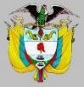 ACTA DE INSPECCIÓN TÉCNICA A CADÁVER – FPJ - 10Este formato será diligenciado por Policía Judicial                    No. Consecutivo del cadáver                   EMP y EF No.Este ítem se diligencia en caso de haber más de un cadáver con el mismo NUNC (Ej.: -1, -2,…)ACTA DE INSPECCIÓN TÉCNICA A CADÁVER – FPJ - 10Este formato será diligenciado por Policía Judicial                    No. Consecutivo del cadáver                   EMP y EF No.Este ítem se diligencia en caso de haber más de un cadáver con el mismo NUNC (Ej.: -1, -2,…)ACTA DE INSPECCIÓN TÉCNICA A CADÁVER – FPJ - 10Este formato será diligenciado por Policía Judicial                    No. Consecutivo del cadáver                   EMP y EF No.Este ítem se diligencia en caso de haber más de un cadáver con el mismo NUNC (Ej.: -1, -2,…)ACTA DE INSPECCIÓN TÉCNICA A CADÁVER – FPJ - 10Este formato será diligenciado por Policía Judicial                    No. Consecutivo del cadáver                   EMP y EF No.Este ítem se diligencia en caso de haber más de un cadáver con el mismo NUNC (Ej.: -1, -2,…)ACTA DE INSPECCIÓN TÉCNICA A CADÁVER – FPJ - 10Este formato será diligenciado por Policía Judicial                    No. Consecutivo del cadáver                   EMP y EF No.Este ítem se diligencia en caso de haber más de un cadáver con el mismo NUNC (Ej.: -1, -2,…)ACTA DE INSPECCIÓN TÉCNICA A CADÁVER – FPJ - 10Este formato será diligenciado por Policía Judicial                    No. Consecutivo del cadáver                   EMP y EF No.Este ítem se diligencia en caso de haber más de un cadáver con el mismo NUNC (Ej.: -1, -2,…)ACTA DE INSPECCIÓN TÉCNICA A CADÁVER – FPJ - 10Este formato será diligenciado por Policía Judicial                    No. Consecutivo del cadáver                   EMP y EF No.Este ítem se diligencia en caso de haber más de un cadáver con el mismo NUNC (Ej.: -1, -2,…)ACTA DE INSPECCIÓN TÉCNICA A CADÁVER – FPJ - 10Este formato será diligenciado por Policía Judicial                    No. Consecutivo del cadáver                   EMP y EF No.Este ítem se diligencia en caso de haber más de un cadáver con el mismo NUNC (Ej.: -1, -2,…)ACTA DE INSPECCIÓN TÉCNICA A CADÁVER – FPJ - 10Este formato será diligenciado por Policía Judicial                    No. Consecutivo del cadáver                   EMP y EF No.Este ítem se diligencia en caso de haber más de un cadáver con el mismo NUNC (Ej.: -1, -2,…)ACTA DE INSPECCIÓN TÉCNICA A CADÁVER – FPJ - 10Este formato será diligenciado por Policía Judicial                    No. Consecutivo del cadáver                   EMP y EF No.Este ítem se diligencia en caso de haber más de un cadáver con el mismo NUNC (Ej.: -1, -2,…)ACTA DE INSPECCIÓN TÉCNICA A CADÁVER – FPJ - 10Este formato será diligenciado por Policía Judicial                    No. Consecutivo del cadáver                   EMP y EF No.Este ítem se diligencia en caso de haber más de un cadáver con el mismo NUNC (Ej.: -1, -2,…)ACTA DE INSPECCIÓN TÉCNICA A CADÁVER – FPJ - 10Este formato será diligenciado por Policía Judicial                    No. Consecutivo del cadáver                   EMP y EF No.Este ítem se diligencia en caso de haber más de un cadáver con el mismo NUNC (Ej.: -1, -2,…)ACTA DE INSPECCIÓN TÉCNICA A CADÁVER – FPJ - 10Este formato será diligenciado por Policía Judicial                    No. Consecutivo del cadáver                   EMP y EF No.Este ítem se diligencia en caso de haber más de un cadáver con el mismo NUNC (Ej.: -1, -2,…)ACTA DE INSPECCIÓN TÉCNICA A CADÁVER – FPJ - 10Este formato será diligenciado por Policía Judicial                    No. Consecutivo del cadáver                   EMP y EF No.Este ítem se diligencia en caso de haber más de un cadáver con el mismo NUNC (Ej.: -1, -2,…)ACTA DE INSPECCIÓN TÉCNICA A CADÁVER – FPJ - 10Este formato será diligenciado por Policía Judicial                    No. Consecutivo del cadáver                   EMP y EF No.Este ítem se diligencia en caso de haber más de un cadáver con el mismo NUNC (Ej.: -1, -2,…)ACTA DE INSPECCIÓN TÉCNICA A CADÁVER – FPJ - 10Este formato será diligenciado por Policía Judicial                    No. Consecutivo del cadáver                   EMP y EF No.Este ítem se diligencia en caso de haber más de un cadáver con el mismo NUNC (Ej.: -1, -2,…)ACTA DE INSPECCIÓN TÉCNICA A CADÁVER – FPJ - 10Este formato será diligenciado por Policía Judicial                    No. Consecutivo del cadáver                   EMP y EF No.Este ítem se diligencia en caso de haber más de un cadáver con el mismo NUNC (Ej.: -1, -2,…)ACTA DE INSPECCIÓN TÉCNICA A CADÁVER – FPJ - 10Este formato será diligenciado por Policía Judicial                    No. Consecutivo del cadáver                   EMP y EF No.Este ítem se diligencia en caso de haber más de un cadáver con el mismo NUNC (Ej.: -1, -2,…)ACTA DE INSPECCIÓN TÉCNICA A CADÁVER – FPJ - 10Este formato será diligenciado por Policía Judicial                    No. Consecutivo del cadáver                   EMP y EF No.Este ítem se diligencia en caso de haber más de un cadáver con el mismo NUNC (Ej.: -1, -2,…)ACTA DE INSPECCIÓN TÉCNICA A CADÁVER – FPJ - 10Este formato será diligenciado por Policía Judicial                    No. Consecutivo del cadáver                   EMP y EF No.Este ítem se diligencia en caso de haber más de un cadáver con el mismo NUNC (Ej.: -1, -2,…)ACTA DE INSPECCIÓN TÉCNICA A CADÁVER – FPJ - 10Este formato será diligenciado por Policía Judicial                    No. Consecutivo del cadáver                   EMP y EF No.Este ítem se diligencia en caso de haber más de un cadáver con el mismo NUNC (Ej.: -1, -2,…)ACTA DE INSPECCIÓN TÉCNICA A CADÁVER – FPJ - 10Este formato será diligenciado por Policía Judicial                    No. Consecutivo del cadáver                   EMP y EF No.Este ítem se diligencia en caso de haber más de un cadáver con el mismo NUNC (Ej.: -1, -2,…)ACTA DE INSPECCIÓN TÉCNICA A CADÁVER – FPJ - 10Este formato será diligenciado por Policía Judicial                    No. Consecutivo del cadáver                   EMP y EF No.Este ítem se diligencia en caso de haber más de un cadáver con el mismo NUNC (Ej.: -1, -2,…)ACTA DE INSPECCIÓN TÉCNICA A CADÁVER – FPJ - 10Este formato será diligenciado por Policía Judicial                    No. Consecutivo del cadáver                   EMP y EF No.Este ítem se diligencia en caso de haber más de un cadáver con el mismo NUNC (Ej.: -1, -2,…)ACTA DE INSPECCIÓN TÉCNICA A CADÁVER – FPJ - 10Este formato será diligenciado por Policía Judicial                    No. Consecutivo del cadáver                   EMP y EF No.Este ítem se diligencia en caso de haber más de un cadáver con el mismo NUNC (Ej.: -1, -2,…)ACTA DE INSPECCIÓN TÉCNICA A CADÁVER – FPJ - 10Este formato será diligenciado por Policía Judicial                    No. Consecutivo del cadáver                   EMP y EF No.Este ítem se diligencia en caso de haber más de un cadáver con el mismo NUNC (Ej.: -1, -2,…)ACTA DE INSPECCIÓN TÉCNICA A CADÁVER – FPJ - 10Este formato será diligenciado por Policía Judicial                    No. Consecutivo del cadáver                   EMP y EF No.Este ítem se diligencia en caso de haber más de un cadáver con el mismo NUNC (Ej.: -1, -2,…)ACTA DE INSPECCIÓN TÉCNICA A CADÁVER – FPJ - 10Este formato será diligenciado por Policía Judicial                    No. Consecutivo del cadáver                   EMP y EF No.Este ítem se diligencia en caso de haber más de un cadáver con el mismo NUNC (Ej.: -1, -2,…)ACTA DE INSPECCIÓN TÉCNICA A CADÁVER – FPJ - 10Este formato será diligenciado por Policía Judicial                    No. Consecutivo del cadáver                   EMP y EF No.Este ítem se diligencia en caso de haber más de un cadáver con el mismo NUNC (Ej.: -1, -2,…)ACTA DE INSPECCIÓN TÉCNICA A CADÁVER – FPJ - 10Este formato será diligenciado por Policía Judicial                    No. Consecutivo del cadáver                   EMP y EF No.Este ítem se diligencia en caso de haber más de un cadáver con el mismo NUNC (Ej.: -1, -2,…)ACTA DE INSPECCIÓN TÉCNICA A CADÁVER – FPJ - 10Este formato será diligenciado por Policía Judicial                    No. Consecutivo del cadáver                   EMP y EF No.Este ítem se diligencia en caso de haber más de un cadáver con el mismo NUNC (Ej.: -1, -2,…)ACTA DE INSPECCIÓN TÉCNICA A CADÁVER – FPJ - 10Este formato será diligenciado por Policía Judicial                    No. Consecutivo del cadáver                   EMP y EF No.Este ítem se diligencia en caso de haber más de un cadáver con el mismo NUNC (Ej.: -1, -2,…)ACTA DE INSPECCIÓN TÉCNICA A CADÁVER – FPJ - 10Este formato será diligenciado por Policía Judicial                    No. Consecutivo del cadáver                   EMP y EF No.Este ítem se diligencia en caso de haber más de un cadáver con el mismo NUNC (Ej.: -1, -2,…)ACTA DE INSPECCIÓN TÉCNICA A CADÁVER – FPJ - 10Este formato será diligenciado por Policía Judicial                    No. Consecutivo del cadáver                   EMP y EF No.Este ítem se diligencia en caso de haber más de un cadáver con el mismo NUNC (Ej.: -1, -2,…)ACTA DE INSPECCIÓN TÉCNICA A CADÁVER – FPJ - 10Este formato será diligenciado por Policía Judicial                    No. Consecutivo del cadáver                   EMP y EF No.Este ítem se diligencia en caso de haber más de un cadáver con el mismo NUNC (Ej.: -1, -2,…)ACTA DE INSPECCIÓN TÉCNICA A CADÁVER – FPJ - 10Este formato será diligenciado por Policía Judicial                    No. Consecutivo del cadáver                   EMP y EF No.Este ítem se diligencia en caso de haber más de un cadáver con el mismo NUNC (Ej.: -1, -2,…)ACTA DE INSPECCIÓN TÉCNICA A CADÁVER – FPJ - 10Este formato será diligenciado por Policía Judicial                    No. Consecutivo del cadáver                   EMP y EF No.Este ítem se diligencia en caso de haber más de un cadáver con el mismo NUNC (Ej.: -1, -2,…)ACTA DE INSPECCIÓN TÉCNICA A CADÁVER – FPJ - 10Este formato será diligenciado por Policía Judicial                    No. Consecutivo del cadáver                   EMP y EF No.Este ítem se diligencia en caso de haber más de un cadáver con el mismo NUNC (Ej.: -1, -2,…)En                                                           siendo las                                  horas del día                    de_________________                               del año                           de conformidad con la normatividad vigente que aplique, los suscritos servidores de Policía Judicial:  	 bajo la coordinación de:                                                                                                         __                                                                   , identificados como aparece al pie de su firma, se trasladaron al lugar ubicado en: ______________________________                                                                                                             , con el fin de efectuar Inspección Técnica a Cadáver   SI [  ]  NO [   ] y al Lugar de los hechos SI [   ]  NO [   ].En                                                           siendo las                                  horas del día                    de_________________                               del año                           de conformidad con la normatividad vigente que aplique, los suscritos servidores de Policía Judicial:  	 bajo la coordinación de:                                                                                                         __                                                                   , identificados como aparece al pie de su firma, se trasladaron al lugar ubicado en: ______________________________                                                                                                             , con el fin de efectuar Inspección Técnica a Cadáver   SI [  ]  NO [   ] y al Lugar de los hechos SI [   ]  NO [   ].En                                                           siendo las                                  horas del día                    de_________________                               del año                           de conformidad con la normatividad vigente que aplique, los suscritos servidores de Policía Judicial:  	 bajo la coordinación de:                                                                                                         __                                                                   , identificados como aparece al pie de su firma, se trasladaron al lugar ubicado en: ______________________________                                                                                                             , con el fin de efectuar Inspección Técnica a Cadáver   SI [  ]  NO [   ] y al Lugar de los hechos SI [   ]  NO [   ].En                                                           siendo las                                  horas del día                    de_________________                               del año                           de conformidad con la normatividad vigente que aplique, los suscritos servidores de Policía Judicial:  	 bajo la coordinación de:                                                                                                         __                                                                   , identificados como aparece al pie de su firma, se trasladaron al lugar ubicado en: ______________________________                                                                                                             , con el fin de efectuar Inspección Técnica a Cadáver   SI [  ]  NO [   ] y al Lugar de los hechos SI [   ]  NO [   ].En                                                           siendo las                                  horas del día                    de_________________                               del año                           de conformidad con la normatividad vigente que aplique, los suscritos servidores de Policía Judicial:  	 bajo la coordinación de:                                                                                                         __                                                                   , identificados como aparece al pie de su firma, se trasladaron al lugar ubicado en: ______________________________                                                                                                             , con el fin de efectuar Inspección Técnica a Cadáver   SI [  ]  NO [   ] y al Lugar de los hechos SI [   ]  NO [   ].En                                                           siendo las                                  horas del día                    de_________________                               del año                           de conformidad con la normatividad vigente que aplique, los suscritos servidores de Policía Judicial:  	 bajo la coordinación de:                                                                                                         __                                                                   , identificados como aparece al pie de su firma, se trasladaron al lugar ubicado en: ______________________________                                                                                                             , con el fin de efectuar Inspección Técnica a Cadáver   SI [  ]  NO [   ] y al Lugar de los hechos SI [   ]  NO [   ].En                                                           siendo las                                  horas del día                    de_________________                               del año                           de conformidad con la normatividad vigente que aplique, los suscritos servidores de Policía Judicial:  	 bajo la coordinación de:                                                                                                         __                                                                   , identificados como aparece al pie de su firma, se trasladaron al lugar ubicado en: ______________________________                                                                                                             , con el fin de efectuar Inspección Técnica a Cadáver   SI [  ]  NO [   ] y al Lugar de los hechos SI [   ]  NO [   ].En                                                           siendo las                                  horas del día                    de_________________                               del año                           de conformidad con la normatividad vigente que aplique, los suscritos servidores de Policía Judicial:  	 bajo la coordinación de:                                                                                                         __                                                                   , identificados como aparece al pie de su firma, se trasladaron al lugar ubicado en: ______________________________                                                                                                             , con el fin de efectuar Inspección Técnica a Cadáver   SI [  ]  NO [   ] y al Lugar de los hechos SI [   ]  NO [   ].En                                                           siendo las                                  horas del día                    de_________________                               del año                           de conformidad con la normatividad vigente que aplique, los suscritos servidores de Policía Judicial:  	 bajo la coordinación de:                                                                                                         __                                                                   , identificados como aparece al pie de su firma, se trasladaron al lugar ubicado en: ______________________________                                                                                                             , con el fin de efectuar Inspección Técnica a Cadáver   SI [  ]  NO [   ] y al Lugar de los hechos SI [   ]  NO [   ].En                                                           siendo las                                  horas del día                    de_________________                               del año                           de conformidad con la normatividad vigente que aplique, los suscritos servidores de Policía Judicial:  	 bajo la coordinación de:                                                                                                         __                                                                   , identificados como aparece al pie de su firma, se trasladaron al lugar ubicado en: ______________________________                                                                                                             , con el fin de efectuar Inspección Técnica a Cadáver   SI [  ]  NO [   ] y al Lugar de los hechos SI [   ]  NO [   ].En                                                           siendo las                                  horas del día                    de_________________                               del año                           de conformidad con la normatividad vigente que aplique, los suscritos servidores de Policía Judicial:  	 bajo la coordinación de:                                                                                                         __                                                                   , identificados como aparece al pie de su firma, se trasladaron al lugar ubicado en: ______________________________                                                                                                             , con el fin de efectuar Inspección Técnica a Cadáver   SI [  ]  NO [   ] y al Lugar de los hechos SI [   ]  NO [   ].En                                                           siendo las                                  horas del día                    de_________________                               del año                           de conformidad con la normatividad vigente que aplique, los suscritos servidores de Policía Judicial:  	 bajo la coordinación de:                                                                                                         __                                                                   , identificados como aparece al pie de su firma, se trasladaron al lugar ubicado en: ______________________________                                                                                                             , con el fin de efectuar Inspección Técnica a Cadáver   SI [  ]  NO [   ] y al Lugar de los hechos SI [   ]  NO [   ].En                                                           siendo las                                  horas del día                    de_________________                               del año                           de conformidad con la normatividad vigente que aplique, los suscritos servidores de Policía Judicial:  	 bajo la coordinación de:                                                                                                         __                                                                   , identificados como aparece al pie de su firma, se trasladaron al lugar ubicado en: ______________________________                                                                                                             , con el fin de efectuar Inspección Técnica a Cadáver   SI [  ]  NO [   ] y al Lugar de los hechos SI [   ]  NO [   ].En                                                           siendo las                                  horas del día                    de_________________                               del año                           de conformidad con la normatividad vigente que aplique, los suscritos servidores de Policía Judicial:  	 bajo la coordinación de:                                                                                                         __                                                                   , identificados como aparece al pie de su firma, se trasladaron al lugar ubicado en: ______________________________                                                                                                             , con el fin de efectuar Inspección Técnica a Cadáver   SI [  ]  NO [   ] y al Lugar de los hechos SI [   ]  NO [   ].En                                                           siendo las                                  horas del día                    de_________________                               del año                           de conformidad con la normatividad vigente que aplique, los suscritos servidores de Policía Judicial:  	 bajo la coordinación de:                                                                                                         __                                                                   , identificados como aparece al pie de su firma, se trasladaron al lugar ubicado en: ______________________________                                                                                                             , con el fin de efectuar Inspección Técnica a Cadáver   SI [  ]  NO [   ] y al Lugar de los hechos SI [   ]  NO [   ].En                                                           siendo las                                  horas del día                    de_________________                               del año                           de conformidad con la normatividad vigente que aplique, los suscritos servidores de Policía Judicial:  	 bajo la coordinación de:                                                                                                         __                                                                   , identificados como aparece al pie de su firma, se trasladaron al lugar ubicado en: ______________________________                                                                                                             , con el fin de efectuar Inspección Técnica a Cadáver   SI [  ]  NO [   ] y al Lugar de los hechos SI [   ]  NO [   ].En                                                           siendo las                                  horas del día                    de_________________                               del año                           de conformidad con la normatividad vigente que aplique, los suscritos servidores de Policía Judicial:  	 bajo la coordinación de:                                                                                                         __                                                                   , identificados como aparece al pie de su firma, se trasladaron al lugar ubicado en: ______________________________                                                                                                             , con el fin de efectuar Inspección Técnica a Cadáver   SI [  ]  NO [   ] y al Lugar de los hechos SI [   ]  NO [   ].En                                                           siendo las                                  horas del día                    de_________________                               del año                           de conformidad con la normatividad vigente que aplique, los suscritos servidores de Policía Judicial:  	 bajo la coordinación de:                                                                                                         __                                                                   , identificados como aparece al pie de su firma, se trasladaron al lugar ubicado en: ______________________________                                                                                                             , con el fin de efectuar Inspección Técnica a Cadáver   SI [  ]  NO [   ] y al Lugar de los hechos SI [   ]  NO [   ].En                                                           siendo las                                  horas del día                    de_________________                               del año                           de conformidad con la normatividad vigente que aplique, los suscritos servidores de Policía Judicial:  	 bajo la coordinación de:                                                                                                         __                                                                   , identificados como aparece al pie de su firma, se trasladaron al lugar ubicado en: ______________________________                                                                                                             , con el fin de efectuar Inspección Técnica a Cadáver   SI [  ]  NO [   ] y al Lugar de los hechos SI [   ]  NO [   ].En                                                           siendo las                                  horas del día                    de_________________                               del año                           de conformidad con la normatividad vigente que aplique, los suscritos servidores de Policía Judicial:  	 bajo la coordinación de:                                                                                                         __                                                                   , identificados como aparece al pie de su firma, se trasladaron al lugar ubicado en: ______________________________                                                                                                             , con el fin de efectuar Inspección Técnica a Cadáver   SI [  ]  NO [   ] y al Lugar de los hechos SI [   ]  NO [   ].En                                                           siendo las                                  horas del día                    de_________________                               del año                           de conformidad con la normatividad vigente que aplique, los suscritos servidores de Policía Judicial:  	 bajo la coordinación de:                                                                                                         __                                                                   , identificados como aparece al pie de su firma, se trasladaron al lugar ubicado en: ______________________________                                                                                                             , con el fin de efectuar Inspección Técnica a Cadáver   SI [  ]  NO [   ] y al Lugar de los hechos SI [   ]  NO [   ].En                                                           siendo las                                  horas del día                    de_________________                               del año                           de conformidad con la normatividad vigente que aplique, los suscritos servidores de Policía Judicial:  	 bajo la coordinación de:                                                                                                         __                                                                   , identificados como aparece al pie de su firma, se trasladaron al lugar ubicado en: ______________________________                                                                                                             , con el fin de efectuar Inspección Técnica a Cadáver   SI [  ]  NO [   ] y al Lugar de los hechos SI [   ]  NO [   ].En                                                           siendo las                                  horas del día                    de_________________                               del año                           de conformidad con la normatividad vigente que aplique, los suscritos servidores de Policía Judicial:  	 bajo la coordinación de:                                                                                                         __                                                                   , identificados como aparece al pie de su firma, se trasladaron al lugar ubicado en: ______________________________                                                                                                             , con el fin de efectuar Inspección Técnica a Cadáver   SI [  ]  NO [   ] y al Lugar de los hechos SI [   ]  NO [   ].En                                                           siendo las                                  horas del día                    de_________________                               del año                           de conformidad con la normatividad vigente que aplique, los suscritos servidores de Policía Judicial:  	 bajo la coordinación de:                                                                                                         __                                                                   , identificados como aparece al pie de su firma, se trasladaron al lugar ubicado en: ______________________________                                                                                                             , con el fin de efectuar Inspección Técnica a Cadáver   SI [  ]  NO [   ] y al Lugar de los hechos SI [   ]  NO [   ].En                                                           siendo las                                  horas del día                    de_________________                               del año                           de conformidad con la normatividad vigente que aplique, los suscritos servidores de Policía Judicial:  	 bajo la coordinación de:                                                                                                         __                                                                   , identificados como aparece al pie de su firma, se trasladaron al lugar ubicado en: ______________________________                                                                                                             , con el fin de efectuar Inspección Técnica a Cadáver   SI [  ]  NO [   ] y al Lugar de los hechos SI [   ]  NO [   ].En                                                           siendo las                                  horas del día                    de_________________                               del año                           de conformidad con la normatividad vigente que aplique, los suscritos servidores de Policía Judicial:  	 bajo la coordinación de:                                                                                                         __                                                                   , identificados como aparece al pie de su firma, se trasladaron al lugar ubicado en: ______________________________                                                                                                             , con el fin de efectuar Inspección Técnica a Cadáver   SI [  ]  NO [   ] y al Lugar de los hechos SI [   ]  NO [   ].En                                                           siendo las                                  horas del día                    de_________________                               del año                           de conformidad con la normatividad vigente que aplique, los suscritos servidores de Policía Judicial:  	 bajo la coordinación de:                                                                                                         __                                                                   , identificados como aparece al pie de su firma, se trasladaron al lugar ubicado en: ______________________________                                                                                                             , con el fin de efectuar Inspección Técnica a Cadáver   SI [  ]  NO [   ] y al Lugar de los hechos SI [   ]  NO [   ].En                                                           siendo las                                  horas del día                    de_________________                               del año                           de conformidad con la normatividad vigente que aplique, los suscritos servidores de Policía Judicial:  	 bajo la coordinación de:                                                                                                         __                                                                   , identificados como aparece al pie de su firma, se trasladaron al lugar ubicado en: ______________________________                                                                                                             , con el fin de efectuar Inspección Técnica a Cadáver   SI [  ]  NO [   ] y al Lugar de los hechos SI [   ]  NO [   ].En                                                           siendo las                                  horas del día                    de_________________                               del año                           de conformidad con la normatividad vigente que aplique, los suscritos servidores de Policía Judicial:  	 bajo la coordinación de:                                                                                                         __                                                                   , identificados como aparece al pie de su firma, se trasladaron al lugar ubicado en: ______________________________                                                                                                             , con el fin de efectuar Inspección Técnica a Cadáver   SI [  ]  NO [   ] y al Lugar de los hechos SI [   ]  NO [   ].En                                                           siendo las                                  horas del día                    de_________________                               del año                           de conformidad con la normatividad vigente que aplique, los suscritos servidores de Policía Judicial:  	 bajo la coordinación de:                                                                                                         __                                                                   , identificados como aparece al pie de su firma, se trasladaron al lugar ubicado en: ______________________________                                                                                                             , con el fin de efectuar Inspección Técnica a Cadáver   SI [  ]  NO [   ] y al Lugar de los hechos SI [   ]  NO [   ].En                                                           siendo las                                  horas del día                    de_________________                               del año                           de conformidad con la normatividad vigente que aplique, los suscritos servidores de Policía Judicial:  	 bajo la coordinación de:                                                                                                         __                                                                   , identificados como aparece al pie de su firma, se trasladaron al lugar ubicado en: ______________________________                                                                                                             , con el fin de efectuar Inspección Técnica a Cadáver   SI [  ]  NO [   ] y al Lugar de los hechos SI [   ]  NO [   ].En                                                           siendo las                                  horas del día                    de_________________                               del año                           de conformidad con la normatividad vigente que aplique, los suscritos servidores de Policía Judicial:  	 bajo la coordinación de:                                                                                                         __                                                                   , identificados como aparece al pie de su firma, se trasladaron al lugar ubicado en: ______________________________                                                                                                             , con el fin de efectuar Inspección Técnica a Cadáver   SI [  ]  NO [   ] y al Lugar de los hechos SI [   ]  NO [   ].En                                                           siendo las                                  horas del día                    de_________________                               del año                           de conformidad con la normatividad vigente que aplique, los suscritos servidores de Policía Judicial:  	 bajo la coordinación de:                                                                                                         __                                                                   , identificados como aparece al pie de su firma, se trasladaron al lugar ubicado en: ______________________________                                                                                                             , con el fin de efectuar Inspección Técnica a Cadáver   SI [  ]  NO [   ] y al Lugar de los hechos SI [   ]  NO [   ].En                                                           siendo las                                  horas del día                    de_________________                               del año                           de conformidad con la normatividad vigente que aplique, los suscritos servidores de Policía Judicial:  	 bajo la coordinación de:                                                                                                         __                                                                   , identificados como aparece al pie de su firma, se trasladaron al lugar ubicado en: ______________________________                                                                                                             , con el fin de efectuar Inspección Técnica a Cadáver   SI [  ]  NO [   ] y al Lugar de los hechos SI [   ]  NO [   ].En                                                           siendo las                                  horas del día                    de_________________                               del año                           de conformidad con la normatividad vigente que aplique, los suscritos servidores de Policía Judicial:  	 bajo la coordinación de:                                                                                                         __                                                                   , identificados como aparece al pie de su firma, se trasladaron al lugar ubicado en: ______________________________                                                                                                             , con el fin de efectuar Inspección Técnica a Cadáver   SI [  ]  NO [   ] y al Lugar de los hechos SI [   ]  NO [   ].En                                                           siendo las                                  horas del día                    de_________________                               del año                           de conformidad con la normatividad vigente que aplique, los suscritos servidores de Policía Judicial:  	 bajo la coordinación de:                                                                                                         __                                                                   , identificados como aparece al pie de su firma, se trasladaron al lugar ubicado en: ______________________________                                                                                                             , con el fin de efectuar Inspección Técnica a Cadáver   SI [  ]  NO [   ] y al Lugar de los hechos SI [   ]  NO [   ].En                                                           siendo las                                  horas del día                    de_________________                               del año                           de conformidad con la normatividad vigente que aplique, los suscritos servidores de Policía Judicial:  	 bajo la coordinación de:                                                                                                         __                                                                   , identificados como aparece al pie de su firma, se trasladaron al lugar ubicado en: ______________________________                                                                                                             , con el fin de efectuar Inspección Técnica a Cadáver   SI [  ]  NO [   ] y al Lugar de los hechos SI [   ]  NO [   ].En                                                           siendo las                                  horas del día                    de_________________                               del año                           de conformidad con la normatividad vigente que aplique, los suscritos servidores de Policía Judicial:  	 bajo la coordinación de:                                                                                                         __                                                                   , identificados como aparece al pie de su firma, se trasladaron al lugar ubicado en: ______________________________                                                                                                             , con el fin de efectuar Inspección Técnica a Cadáver   SI [  ]  NO [   ] y al Lugar de los hechos SI [   ]  NO [   ].En                                                           siendo las                                  horas del día                    de_________________                               del año                           de conformidad con la normatividad vigente que aplique, los suscritos servidores de Policía Judicial:  	 bajo la coordinación de:                                                                                                         __                                                                   , identificados como aparece al pie de su firma, se trasladaron al lugar ubicado en: ______________________________                                                                                                             , con el fin de efectuar Inspección Técnica a Cadáver   SI [  ]  NO [   ] y al Lugar de los hechos SI [   ]  NO [   ].En                                                           siendo las                                  horas del día                    de_________________                               del año                           de conformidad con la normatividad vigente que aplique, los suscritos servidores de Policía Judicial:  	 bajo la coordinación de:                                                                                                         __                                                                   , identificados como aparece al pie de su firma, se trasladaron al lugar ubicado en: ______________________________                                                                                                             , con el fin de efectuar Inspección Técnica a Cadáver   SI [  ]  NO [   ] y al Lugar de los hechos SI [   ]  NO [   ].En                                                           siendo las                                  horas del día                    de_________________                               del año                           de conformidad con la normatividad vigente que aplique, los suscritos servidores de Policía Judicial:  	 bajo la coordinación de:                                                                                                         __                                                                   , identificados como aparece al pie de su firma, se trasladaron al lugar ubicado en: ______________________________                                                                                                             , con el fin de efectuar Inspección Técnica a Cadáver   SI [  ]  NO [   ] y al Lugar de los hechos SI [   ]  NO [   ].En                                                           siendo las                                  horas del día                    de_________________                               del año                           de conformidad con la normatividad vigente que aplique, los suscritos servidores de Policía Judicial:  	 bajo la coordinación de:                                                                                                         __                                                                   , identificados como aparece al pie de su firma, se trasladaron al lugar ubicado en: ______________________________                                                                                                             , con el fin de efectuar Inspección Técnica a Cadáver   SI [  ]  NO [   ] y al Lugar de los hechos SI [   ]  NO [   ].Fiscal/Autoridad asignada al caso: Fiscal/Autoridad asignada al caso: Fiscal/Autoridad asignada al caso: Fiscal/Autoridad asignada al caso: Fiscal/Autoridad asignada al caso: Fiscal/Autoridad asignada al caso: Fiscal/Autoridad asignada al caso: Fiscal/Autoridad asignada al caso: Fiscal/Autoridad asignada al caso: Fiscal/Autoridad asignada al caso: Fiscal/Autoridad asignada al caso: Fiscal/Autoridad asignada al caso: Fiscal/Autoridad asignada al caso: Fiscal/Autoridad asignada al caso: Fiscal/Autoridad asignada al caso: Fiscal/Autoridad asignada al caso: Fiscal/Autoridad asignada al caso: Fiscal/Autoridad asignada al caso: Fiscal/Autoridad asignada al caso: Fiscal/Autoridad asignada al caso: Fiscal/Autoridad asignada al caso: Fiscal/Autoridad asignada al caso: Fiscal/Autoridad asignada al caso: Fiscal/Autoridad asignada al caso: Fiscal/Autoridad asignada al caso: Fiscal/Autoridad asignada al caso: Fiscal/Autoridad asignada al caso: Fiscal/Autoridad asignada al caso: Fiscal/Autoridad asignada al caso: Fiscal/Autoridad asignada al caso: Fiscal/Autoridad asignada al caso: Fiscal/Autoridad asignada al caso: Fiscal/Autoridad asignada al caso: Fiscal/Autoridad asignada al caso: Fiscal/Autoridad asignada al caso: Fiscal/Autoridad asignada al caso: Fiscal/Autoridad asignada al caso: Fiscal/Autoridad asignada al caso: Fiscal/Autoridad asignada al caso: Fiscal/Autoridad asignada al caso: Fiscal/Autoridad asignada al caso: Fiscal/Autoridad asignada al caso: 1. INFORMACIÓN GENERAL1. INFORMACIÓN GENERAL1. INFORMACIÓN GENERAL1. INFORMACIÓN GENERAL1. INFORMACIÓN GENERAL1. INFORMACIÓN GENERAL1. INFORMACIÓN GENERAL1. INFORMACIÓN GENERAL1. INFORMACIÓN GENERAL1. INFORMACIÓN GENERAL1. INFORMACIÓN GENERAL1. INFORMACIÓN GENERAL1. INFORMACIÓN GENERAL1. INFORMACIÓN GENERAL1. INFORMACIÓN GENERAL1. INFORMACIÓN GENERAL1. INFORMACIÓN GENERAL1. INFORMACIÓN GENERAL1. INFORMACIÓN GENERAL1. INFORMACIÓN GENERAL1. INFORMACIÓN GENERAL1. INFORMACIÓN GENERAL1. INFORMACIÓN GENERAL1. INFORMACIÓN GENERAL1. INFORMACIÓN GENERAL1. INFORMACIÓN GENERAL1. INFORMACIÓN GENERAL1. INFORMACIÓN GENERAL1. INFORMACIÓN GENERAL1. INFORMACIÓN GENERAL1. INFORMACIÓN GENERAL1. INFORMACIÓN GENERAL1. INFORMACIÓN GENERAL1. INFORMACIÓN GENERAL1. INFORMACIÓN GENERAL1. INFORMACIÓN GENERAL1. INFORMACIÓN GENERAL1. INFORMACIÓN GENERAL1. INFORMACIÓN GENERAL1. INFORMACIÓN GENERAL1. INFORMACIÓN GENERAL1. INFORMACIÓN GENERALZona donde ocurrieron los hechos:  Urbana                Rural  	Zona donde ocurrieron los hechos:  Urbana                Rural  	Zona donde ocurrieron los hechos:  Urbana                Rural  	Zona donde ocurrieron los hechos:  Urbana                Rural  	Zona donde ocurrieron los hechos:  Urbana                Rural  	Zona donde ocurrieron los hechos:  Urbana                Rural  	Zona donde ocurrieron los hechos:  Urbana                Rural  	Zona donde ocurrieron los hechos:  Urbana                Rural  	Zona donde ocurrieron los hechos:  Urbana                Rural  	Zona donde ocurrieron los hechos:  Urbana                Rural  	Zona donde ocurrieron los hechos:  Urbana                Rural  	Zona donde ocurrieron los hechos:  Urbana                Rural  	Zona donde ocurrieron los hechos:  Urbana                Rural  	Zona donde ocurrieron los hechos:  Urbana                Rural  	Zona donde ocurrieron los hechos:  Urbana                Rural  	Zona donde ocurrieron los hechos:  Urbana                Rural  	Zona donde ocurrieron los hechos:  Urbana                Rural  	Zona donde ocurrieron los hechos:  Urbana                Rural  	Zona donde ocurrieron los hechos:  Urbana                Rural  	Zona donde ocurrieron los hechos:  Urbana                Rural  	N°. o nombre de comuna /localidad:N°. o nombre de comuna /localidad:N°. o nombre de comuna /localidad:N°. o nombre de comuna /localidad:N°. o nombre de comuna /localidad:N°. o nombre de comuna /localidad:N°. o nombre de comuna /localidad:N°. o nombre de comuna /localidad:N°. o nombre de comuna /localidad:N°. o nombre de comuna /localidad:N°. o nombre de comuna /localidad:N°. o nombre de comuna /localidad:Barrio/vereda:Barrio/vereda:Barrio/vereda:Barrio/vereda:Barrio/vereda:Barrio/vereda:Barrio/vereda:Barrio/vereda:Barrio/vereda:Barrio/vereda:Barrio/vereda:Barrio/vereda:Barrio/vereda:Barrio/vereda:Barrio/vereda:Barrio/vereda:Barrio/vereda:Barrio/vereda:Barrio/vereda:Barrio/vereda:Barrio/vereda:Barrio/vereda:Barrio/vereda:Barrio/vereda:Barrio/vereda:Barrio/vereda:Barrio/vereda:Barrio/vereda:Barrio/vereda:Barrio/vereda:Barrio/vereda:Barrio/vereda:Barrio/vereda:Barrio/vereda:Otros:Otros:Otros:Otros:Otros:Otros:Otros:Otros:Dirección y/o georreferenciación:Dirección y/o georreferenciación:Dirección y/o georreferenciación:Dirección y/o georreferenciación:Dirección y/o georreferenciación:Dirección y/o georreferenciación:Dirección y/o georreferenciación:Dirección y/o georreferenciación:Dirección y/o georreferenciación:Dirección y/o georreferenciación:Dirección y/o georreferenciación:Dirección y/o georreferenciación:Dirección y/o georreferenciación:Dirección y/o georreferenciación:Dirección y/o georreferenciación:Dirección y/o georreferenciación:Dirección y/o georreferenciación:Dirección y/o georreferenciación:Dirección y/o georreferenciación:Dirección y/o georreferenciación:Dirección y/o georreferenciación:Dirección y/o georreferenciación:Dirección y/o georreferenciación:Dirección y/o georreferenciación:Dirección y/o georreferenciación:Dirección y/o georreferenciación:Dirección y/o georreferenciación:Dirección y/o georreferenciación:Dirección y/o georreferenciación:Dirección y/o georreferenciación:Dirección y/o georreferenciación:Dirección y/o georreferenciación:Dirección y/o georreferenciación:Dirección y/o georreferenciación:Dirección y/o georreferenciación:Dirección y/o georreferenciación:Dirección y/o georreferenciación:Dirección y/o georreferenciación:Dirección y/o georreferenciación:Dirección y/o georreferenciación:Dirección y/o georreferenciación:Dirección y/o georreferenciación:Fecha probable de los hechos:Fecha probable de los hechos:Fecha probable de los hechos:Fecha probable de los hechos:Fecha probable de los hechos:Fecha probable de los hechos:Fecha probable de los hechos:Fecha probable de los hechos:Fecha probable de los hechos:Fecha probable de los hechos:Fecha probable de los hechos:Fecha probable de los hechos:Fecha probable de los hechos:Fecha probable de los hechos:Fecha probable de los hechos:Fecha probable de los hechos:Fecha probable de los hechos:Fecha probable de los hechos:Fecha probable de los hechos:Fecha probable de los hechos:Fecha probable de los hechos:Fecha probable de los hechos:Fecha probable de los hechos:Fecha probable de los hechos:Fecha probable de los hechos:Fecha probable de los hechos:Fecha probable de los hechos:Fecha probable de los hechos:Fecha probable de los hechos:Fecha probable de los hechos:Fecha probable de los hechos:Fecha probable de los hechos:Fecha probable de los hechos:Fecha probable de los hechos:Fecha probable de los hechos:Fecha probable de los hechos:Fecha probable de los hechos:Fecha probable de los hechos:Fecha probable de los hechos:Fecha probable de los hechos:Fecha probable de los hechos:Fecha probable de los hechos:Sitio probable de los hechos:   Residencia     [  ]  Sitio de Recreación    [  ]  Vía Pública    [  ]Sitio probable de los hechos:   Residencia     [  ]  Sitio de Recreación    [  ]  Vía Pública    [  ]Sitio probable de los hechos:   Residencia     [  ]  Sitio de Recreación    [  ]  Vía Pública    [  ]Sitio probable de los hechos:   Residencia     [  ]  Sitio de Recreación    [  ]  Vía Pública    [  ]Sitio probable de los hechos:   Residencia     [  ]  Sitio de Recreación    [  ]  Vía Pública    [  ]Sitio probable de los hechos:   Residencia     [  ]  Sitio de Recreación    [  ]  Vía Pública    [  ]Sitio probable de los hechos:   Residencia     [  ]  Sitio de Recreación    [  ]  Vía Pública    [  ]Sitio probable de los hechos:   Residencia     [  ]  Sitio de Recreación    [  ]  Vía Pública    [  ]Sitio probable de los hechos:   Residencia     [  ]  Sitio de Recreación    [  ]  Vía Pública    [  ]Sitio probable de los hechos:   Residencia     [  ]  Sitio de Recreación    [  ]  Vía Pública    [  ]Sitio probable de los hechos:   Residencia     [  ]  Sitio de Recreación    [  ]  Vía Pública    [  ]Sitio probable de los hechos:   Residencia     [  ]  Sitio de Recreación    [  ]  Vía Pública    [  ]Sitio probable de los hechos:   Residencia     [  ]  Sitio de Recreación    [  ]  Vía Pública    [  ]Sitio probable de los hechos:   Residencia     [  ]  Sitio de Recreación    [  ]  Vía Pública    [  ]Sitio probable de los hechos:   Residencia     [  ]  Sitio de Recreación    [  ]  Vía Pública    [  ]Sitio probable de los hechos:   Residencia     [  ]  Sitio de Recreación    [  ]  Vía Pública    [  ]Sitio probable de los hechos:   Residencia     [  ]  Sitio de Recreación    [  ]  Vía Pública    [  ]Sitio probable de los hechos:   Residencia     [  ]  Sitio de Recreación    [  ]  Vía Pública    [  ]Sitio probable de los hechos:   Residencia     [  ]  Sitio de Recreación    [  ]  Vía Pública    [  ]Sitio probable de los hechos:   Residencia     [  ]  Sitio de Recreación    [  ]  Vía Pública    [  ]Sitio probable de los hechos:   Residencia     [  ]  Sitio de Recreación    [  ]  Vía Pública    [  ]Sitio probable de los hechos:   Residencia     [  ]  Sitio de Recreación    [  ]  Vía Pública    [  ]Sitio probable de los hechos:   Residencia     [  ]  Sitio de Recreación    [  ]  Vía Pública    [  ]Sitio probable de los hechos:   Residencia     [  ]  Sitio de Recreación    [  ]  Vía Pública    [  ]Sitio probable de los hechos:   Residencia     [  ]  Sitio de Recreación    [  ]  Vía Pública    [  ]Sitio probable de los hechos:   Residencia     [  ]  Sitio de Recreación    [  ]  Vía Pública    [  ]Sitio probable de los hechos:   Residencia     [  ]  Sitio de Recreación    [  ]  Vía Pública    [  ]Sitio probable de los hechos:   Residencia     [  ]  Sitio de Recreación    [  ]  Vía Pública    [  ]Sitio probable de los hechos:   Residencia     [  ]  Sitio de Recreación    [  ]  Vía Pública    [  ]Sitio probable de los hechos:   Residencia     [  ]  Sitio de Recreación    [  ]  Vía Pública    [  ]Sitio probable de los hechos:   Residencia     [  ]  Sitio de Recreación    [  ]  Vía Pública    [  ]Sitio probable de los hechos:   Residencia     [  ]  Sitio de Recreación    [  ]  Vía Pública    [  ]Sitio probable de los hechos:   Residencia     [  ]  Sitio de Recreación    [  ]  Vía Pública    [  ]Sitio probable de los hechos:   Residencia     [  ]  Sitio de Recreación    [  ]  Vía Pública    [  ]Sitio probable de los hechos:   Residencia     [  ]  Sitio de Recreación    [  ]  Vía Pública    [  ]Sitio probable de los hechos:   Residencia     [  ]  Sitio de Recreación    [  ]  Vía Pública    [  ]Sitio probable de los hechos:   Residencia     [  ]  Sitio de Recreación    [  ]  Vía Pública    [  ]Sitio probable de los hechos:   Residencia     [  ]  Sitio de Recreación    [  ]  Vía Pública    [  ]Sitio probable de los hechos:   Residencia     [  ]  Sitio de Recreación    [  ]  Vía Pública    [  ]Sitio probable de los hechos:   Residencia     [  ]  Sitio de Recreación    [  ]  Vía Pública    [  ]Sitio probable de los hechos:   Residencia     [  ]  Sitio de Recreación    [  ]  Vía Pública    [  ]Sitio probable de los hechos:   Residencia     [  ]  Sitio de Recreación    [  ]  Vía Pública    [  ]Sitio de trabajo  [  ] Vehículo  [  ]  Despoblado  [  ]  Desconocido  [  ]   Otro  [  ] Cuál?:Sitio de trabajo  [  ] Vehículo  [  ]  Despoblado  [  ]  Desconocido  [  ]   Otro  [  ] Cuál?:Sitio de trabajo  [  ] Vehículo  [  ]  Despoblado  [  ]  Desconocido  [  ]   Otro  [  ] Cuál?:Sitio de trabajo  [  ] Vehículo  [  ]  Despoblado  [  ]  Desconocido  [  ]   Otro  [  ] Cuál?:Sitio de trabajo  [  ] Vehículo  [  ]  Despoblado  [  ]  Desconocido  [  ]   Otro  [  ] Cuál?:Sitio de trabajo  [  ] Vehículo  [  ]  Despoblado  [  ]  Desconocido  [  ]   Otro  [  ] Cuál?:Sitio de trabajo  [  ] Vehículo  [  ]  Despoblado  [  ]  Desconocido  [  ]   Otro  [  ] Cuál?:Sitio de trabajo  [  ] Vehículo  [  ]  Despoblado  [  ]  Desconocido  [  ]   Otro  [  ] Cuál?:Sitio de trabajo  [  ] Vehículo  [  ]  Despoblado  [  ]  Desconocido  [  ]   Otro  [  ] Cuál?:Sitio de trabajo  [  ] Vehículo  [  ]  Despoblado  [  ]  Desconocido  [  ]   Otro  [  ] Cuál?:Sitio de trabajo  [  ] Vehículo  [  ]  Despoblado  [  ]  Desconocido  [  ]   Otro  [  ] Cuál?:Sitio de trabajo  [  ] Vehículo  [  ]  Despoblado  [  ]  Desconocido  [  ]   Otro  [  ] Cuál?:Sitio de trabajo  [  ] Vehículo  [  ]  Despoblado  [  ]  Desconocido  [  ]   Otro  [  ] Cuál?:Sitio de trabajo  [  ] Vehículo  [  ]  Despoblado  [  ]  Desconocido  [  ]   Otro  [  ] Cuál?:Sitio de trabajo  [  ] Vehículo  [  ]  Despoblado  [  ]  Desconocido  [  ]   Otro  [  ] Cuál?:Sitio de trabajo  [  ] Vehículo  [  ]  Despoblado  [  ]  Desconocido  [  ]   Otro  [  ] Cuál?:Sitio de trabajo  [  ] Vehículo  [  ]  Despoblado  [  ]  Desconocido  [  ]   Otro  [  ] Cuál?:Sitio de trabajo  [  ] Vehículo  [  ]  Despoblado  [  ]  Desconocido  [  ]   Otro  [  ] Cuál?:Sitio de trabajo  [  ] Vehículo  [  ]  Despoblado  [  ]  Desconocido  [  ]   Otro  [  ] Cuál?:Sitio de trabajo  [  ] Vehículo  [  ]  Despoblado  [  ]  Desconocido  [  ]   Otro  [  ] Cuál?:Sitio de trabajo  [  ] Vehículo  [  ]  Despoblado  [  ]  Desconocido  [  ]   Otro  [  ] Cuál?:Sitio de trabajo  [  ] Vehículo  [  ]  Despoblado  [  ]  Desconocido  [  ]   Otro  [  ] Cuál?:Sitio de trabajo  [  ] Vehículo  [  ]  Despoblado  [  ]  Desconocido  [  ]   Otro  [  ] Cuál?:Sitio de trabajo  [  ] Vehículo  [  ]  Despoblado  [  ]  Desconocido  [  ]   Otro  [  ] Cuál?:Sitio de trabajo  [  ] Vehículo  [  ]  Despoblado  [  ]  Desconocido  [  ]   Otro  [  ] Cuál?:Sitio de trabajo  [  ] Vehículo  [  ]  Despoblado  [  ]  Desconocido  [  ]   Otro  [  ] Cuál?:Sitio de trabajo  [  ] Vehículo  [  ]  Despoblado  [  ]  Desconocido  [  ]   Otro  [  ] Cuál?:Sitio de trabajo  [  ] Vehículo  [  ]  Despoblado  [  ]  Desconocido  [  ]   Otro  [  ] Cuál?:Sitio de trabajo  [  ] Vehículo  [  ]  Despoblado  [  ]  Desconocido  [  ]   Otro  [  ] Cuál?:Sitio de trabajo  [  ] Vehículo  [  ]  Despoblado  [  ]  Desconocido  [  ]   Otro  [  ] Cuál?:Sitio de trabajo  [  ] Vehículo  [  ]  Despoblado  [  ]  Desconocido  [  ]   Otro  [  ] Cuál?:Sitio de trabajo  [  ] Vehículo  [  ]  Despoblado  [  ]  Desconocido  [  ]   Otro  [  ] Cuál?:Sitio de trabajo  [  ] Vehículo  [  ]  Despoblado  [  ]  Desconocido  [  ]   Otro  [  ] Cuál?:Sitio de trabajo  [  ] Vehículo  [  ]  Despoblado  [  ]  Desconocido  [  ]   Otro  [  ] Cuál?:Sitio de trabajo  [  ] Vehículo  [  ]  Despoblado  [  ]  Desconocido  [  ]   Otro  [  ] Cuál?:Sitio de trabajo  [  ] Vehículo  [  ]  Despoblado  [  ]  Desconocido  [  ]   Otro  [  ] Cuál?:Sitio de trabajo  [  ] Vehículo  [  ]  Despoblado  [  ]  Desconocido  [  ]   Otro  [  ] Cuál?:Sitio de trabajo  [  ] Vehículo  [  ]  Despoblado  [  ]  Desconocido  [  ]   Otro  [  ] Cuál?:Sitio de trabajo  [  ] Vehículo  [  ]  Despoblado  [  ]  Desconocido  [  ]   Otro  [  ] Cuál?:Sitio de trabajo  [  ] Vehículo  [  ]  Despoblado  [  ]  Desconocido  [  ]   Otro  [  ] Cuál?:Sitio de trabajo  [  ] Vehículo  [  ]  Despoblado  [  ]  Desconocido  [  ]   Otro  [  ] Cuál?:Sitio de trabajo  [  ] Vehículo  [  ]  Despoblado  [  ]  Desconocido  [  ]   Otro  [  ] Cuál?:Lugar de diligencia:Lugar de diligencia:Lugar de diligencia:Lugar de diligencia:Lugar de diligencia:Lugar de diligencia:Lugar de diligencia:Lugar de diligencia:Lugar de diligencia:Lugar de diligencia:Lugar de diligencia:Lugar de diligencia:Lugar de diligencia:Lugar de diligencia:Lugar de diligencia:Lugar de diligencia:Lugar de diligencia:Lugar de diligencia:Lugar de diligencia:Lugar de diligencia:Lugar de diligencia:Lugar de diligencia:Lugar de diligencia:Lugar de diligencia:Lugar de diligencia:Lugar de diligencia:Lugar de diligencia:Lugar de diligencia:Lugar de diligencia:Lugar de diligencia:Lugar de diligencia:Lugar de diligencia:Lugar de diligencia:Lugar de diligencia:Lugar de diligencia:Lugar de diligencia:Lugar de diligencia:Lugar de diligencia:Lugar de diligencia:Lugar de diligencia:Lugar de diligencia:Lugar de diligencia:Dirección Dirección Dirección Dirección Dirección Dirección Dirección Dirección Dirección Dirección Dirección Dirección Dirección Dirección Dirección Dirección Dirección Dirección Dirección Dirección Dirección Dirección Dirección Dirección Dirección Dirección Dirección Dirección Dirección Dirección Dirección Dirección Dirección Dirección Dirección Dirección Dirección Dirección Dirección Dirección Dirección Dirección Vía Pública   [  ] Recinto cerrado  [  ]  Objeto Movible   [  ] Residencia  [  ]  Despoblado   [  ] Sitio de recreación   [  ]Vía Pública   [  ] Recinto cerrado  [  ]  Objeto Movible   [  ] Residencia  [  ]  Despoblado   [  ] Sitio de recreación   [  ]Vía Pública   [  ] Recinto cerrado  [  ]  Objeto Movible   [  ] Residencia  [  ]  Despoblado   [  ] Sitio de recreación   [  ]Vía Pública   [  ] Recinto cerrado  [  ]  Objeto Movible   [  ] Residencia  [  ]  Despoblado   [  ] Sitio de recreación   [  ]Vía Pública   [  ] Recinto cerrado  [  ]  Objeto Movible   [  ] Residencia  [  ]  Despoblado   [  ] Sitio de recreación   [  ]Vía Pública   [  ] Recinto cerrado  [  ]  Objeto Movible   [  ] Residencia  [  ]  Despoblado   [  ] Sitio de recreación   [  ]Vía Pública   [  ] Recinto cerrado  [  ]  Objeto Movible   [  ] Residencia  [  ]  Despoblado   [  ] Sitio de recreación   [  ]Vía Pública   [  ] Recinto cerrado  [  ]  Objeto Movible   [  ] Residencia  [  ]  Despoblado   [  ] Sitio de recreación   [  ]Vía Pública   [  ] Recinto cerrado  [  ]  Objeto Movible   [  ] Residencia  [  ]  Despoblado   [  ] Sitio de recreación   [  ]Vía Pública   [  ] Recinto cerrado  [  ]  Objeto Movible   [  ] Residencia  [  ]  Despoblado   [  ] Sitio de recreación   [  ]Vía Pública   [  ] Recinto cerrado  [  ]  Objeto Movible   [  ] Residencia  [  ]  Despoblado   [  ] Sitio de recreación   [  ]Vía Pública   [  ] Recinto cerrado  [  ]  Objeto Movible   [  ] Residencia  [  ]  Despoblado   [  ] Sitio de recreación   [  ]Vía Pública   [  ] Recinto cerrado  [  ]  Objeto Movible   [  ] Residencia  [  ]  Despoblado   [  ] Sitio de recreación   [  ]Vía Pública   [  ] Recinto cerrado  [  ]  Objeto Movible   [  ] Residencia  [  ]  Despoblado   [  ] Sitio de recreación   [  ]Vía Pública   [  ] Recinto cerrado  [  ]  Objeto Movible   [  ] Residencia  [  ]  Despoblado   [  ] Sitio de recreación   [  ]Vía Pública   [  ] Recinto cerrado  [  ]  Objeto Movible   [  ] Residencia  [  ]  Despoblado   [  ] Sitio de recreación   [  ]Vía Pública   [  ] Recinto cerrado  [  ]  Objeto Movible   [  ] Residencia  [  ]  Despoblado   [  ] Sitio de recreación   [  ]Vía Pública   [  ] Recinto cerrado  [  ]  Objeto Movible   [  ] Residencia  [  ]  Despoblado   [  ] Sitio de recreación   [  ]Vía Pública   [  ] Recinto cerrado  [  ]  Objeto Movible   [  ] Residencia  [  ]  Despoblado   [  ] Sitio de recreación   [  ]Vía Pública   [  ] Recinto cerrado  [  ]  Objeto Movible   [  ] Residencia  [  ]  Despoblado   [  ] Sitio de recreación   [  ]Vía Pública   [  ] Recinto cerrado  [  ]  Objeto Movible   [  ] Residencia  [  ]  Despoblado   [  ] Sitio de recreación   [  ]Vía Pública   [  ] Recinto cerrado  [  ]  Objeto Movible   [  ] Residencia  [  ]  Despoblado   [  ] Sitio de recreación   [  ]Vía Pública   [  ] Recinto cerrado  [  ]  Objeto Movible   [  ] Residencia  [  ]  Despoblado   [  ] Sitio de recreación   [  ]Vía Pública   [  ] Recinto cerrado  [  ]  Objeto Movible   [  ] Residencia  [  ]  Despoblado   [  ] Sitio de recreación   [  ]Vía Pública   [  ] Recinto cerrado  [  ]  Objeto Movible   [  ] Residencia  [  ]  Despoblado   [  ] Sitio de recreación   [  ]Vía Pública   [  ] Recinto cerrado  [  ]  Objeto Movible   [  ] Residencia  [  ]  Despoblado   [  ] Sitio de recreación   [  ]Vía Pública   [  ] Recinto cerrado  [  ]  Objeto Movible   [  ] Residencia  [  ]  Despoblado   [  ] Sitio de recreación   [  ]Vía Pública   [  ] Recinto cerrado  [  ]  Objeto Movible   [  ] Residencia  [  ]  Despoblado   [  ] Sitio de recreación   [  ]Vía Pública   [  ] Recinto cerrado  [  ]  Objeto Movible   [  ] Residencia  [  ]  Despoblado   [  ] Sitio de recreación   [  ]Vía Pública   [  ] Recinto cerrado  [  ]  Objeto Movible   [  ] Residencia  [  ]  Despoblado   [  ] Sitio de recreación   [  ]Vía Pública   [  ] Recinto cerrado  [  ]  Objeto Movible   [  ] Residencia  [  ]  Despoblado   [  ] Sitio de recreación   [  ]Vía Pública   [  ] Recinto cerrado  [  ]  Objeto Movible   [  ] Residencia  [  ]  Despoblado   [  ] Sitio de recreación   [  ]Vía Pública   [  ] Recinto cerrado  [  ]  Objeto Movible   [  ] Residencia  [  ]  Despoblado   [  ] Sitio de recreación   [  ]Vía Pública   [  ] Recinto cerrado  [  ]  Objeto Movible   [  ] Residencia  [  ]  Despoblado   [  ] Sitio de recreación   [  ]Vía Pública   [  ] Recinto cerrado  [  ]  Objeto Movible   [  ] Residencia  [  ]  Despoblado   [  ] Sitio de recreación   [  ]Vía Pública   [  ] Recinto cerrado  [  ]  Objeto Movible   [  ] Residencia  [  ]  Despoblado   [  ] Sitio de recreación   [  ]Vía Pública   [  ] Recinto cerrado  [  ]  Objeto Movible   [  ] Residencia  [  ]  Despoblado   [  ] Sitio de recreación   [  ]Vía Pública   [  ] Recinto cerrado  [  ]  Objeto Movible   [  ] Residencia  [  ]  Despoblado   [  ] Sitio de recreación   [  ]Vía Pública   [  ] Recinto cerrado  [  ]  Objeto Movible   [  ] Residencia  [  ]  Despoblado   [  ] Sitio de recreación   [  ]Vía Pública   [  ] Recinto cerrado  [  ]  Objeto Movible   [  ] Residencia  [  ]  Despoblado   [  ] Sitio de recreación   [  ]Vía Pública   [  ] Recinto cerrado  [  ]  Objeto Movible   [  ] Residencia  [  ]  Despoblado   [  ] Sitio de recreación   [  ]Vía Pública   [  ] Recinto cerrado  [  ]  Objeto Movible   [  ] Residencia  [  ]  Despoblado   [  ] Sitio de recreación   [  ]Sitio de trabajo  [  ] Campo abierto   [  ]  Vehículo  [  ]    Desconocido  [  ]  Centro médico [   ], Otro  [  ] Cuál?:Sitio de trabajo  [  ] Campo abierto   [  ]  Vehículo  [  ]    Desconocido  [  ]  Centro médico [   ], Otro  [  ] Cuál?:Sitio de trabajo  [  ] Campo abierto   [  ]  Vehículo  [  ]    Desconocido  [  ]  Centro médico [   ], Otro  [  ] Cuál?:Sitio de trabajo  [  ] Campo abierto   [  ]  Vehículo  [  ]    Desconocido  [  ]  Centro médico [   ], Otro  [  ] Cuál?:Sitio de trabajo  [  ] Campo abierto   [  ]  Vehículo  [  ]    Desconocido  [  ]  Centro médico [   ], Otro  [  ] Cuál?:Sitio de trabajo  [  ] Campo abierto   [  ]  Vehículo  [  ]    Desconocido  [  ]  Centro médico [   ], Otro  [  ] Cuál?:Sitio de trabajo  [  ] Campo abierto   [  ]  Vehículo  [  ]    Desconocido  [  ]  Centro médico [   ], Otro  [  ] Cuál?:Sitio de trabajo  [  ] Campo abierto   [  ]  Vehículo  [  ]    Desconocido  [  ]  Centro médico [   ], Otro  [  ] Cuál?:Sitio de trabajo  [  ] Campo abierto   [  ]  Vehículo  [  ]    Desconocido  [  ]  Centro médico [   ], Otro  [  ] Cuál?:Sitio de trabajo  [  ] Campo abierto   [  ]  Vehículo  [  ]    Desconocido  [  ]  Centro médico [   ], Otro  [  ] Cuál?:Sitio de trabajo  [  ] Campo abierto   [  ]  Vehículo  [  ]    Desconocido  [  ]  Centro médico [   ], Otro  [  ] Cuál?:Sitio de trabajo  [  ] Campo abierto   [  ]  Vehículo  [  ]    Desconocido  [  ]  Centro médico [   ], Otro  [  ] Cuál?:Sitio de trabajo  [  ] Campo abierto   [  ]  Vehículo  [  ]    Desconocido  [  ]  Centro médico [   ], Otro  [  ] Cuál?:Sitio de trabajo  [  ] Campo abierto   [  ]  Vehículo  [  ]    Desconocido  [  ]  Centro médico [   ], Otro  [  ] Cuál?:Sitio de trabajo  [  ] Campo abierto   [  ]  Vehículo  [  ]    Desconocido  [  ]  Centro médico [   ], Otro  [  ] Cuál?:Sitio de trabajo  [  ] Campo abierto   [  ]  Vehículo  [  ]    Desconocido  [  ]  Centro médico [   ], Otro  [  ] Cuál?:Sitio de trabajo  [  ] Campo abierto   [  ]  Vehículo  [  ]    Desconocido  [  ]  Centro médico [   ], Otro  [  ] Cuál?:Sitio de trabajo  [  ] Campo abierto   [  ]  Vehículo  [  ]    Desconocido  [  ]  Centro médico [   ], Otro  [  ] Cuál?:Sitio de trabajo  [  ] Campo abierto   [  ]  Vehículo  [  ]    Desconocido  [  ]  Centro médico [   ], Otro  [  ] Cuál?:Sitio de trabajo  [  ] Campo abierto   [  ]  Vehículo  [  ]    Desconocido  [  ]  Centro médico [   ], Otro  [  ] Cuál?:Sitio de trabajo  [  ] Campo abierto   [  ]  Vehículo  [  ]    Desconocido  [  ]  Centro médico [   ], Otro  [  ] Cuál?:Sitio de trabajo  [  ] Campo abierto   [  ]  Vehículo  [  ]    Desconocido  [  ]  Centro médico [   ], Otro  [  ] Cuál?:Sitio de trabajo  [  ] Campo abierto   [  ]  Vehículo  [  ]    Desconocido  [  ]  Centro médico [   ], Otro  [  ] Cuál?:Sitio de trabajo  [  ] Campo abierto   [  ]  Vehículo  [  ]    Desconocido  [  ]  Centro médico [   ], Otro  [  ] Cuál?:Sitio de trabajo  [  ] Campo abierto   [  ]  Vehículo  [  ]    Desconocido  [  ]  Centro médico [   ], Otro  [  ] Cuál?:Sitio de trabajo  [  ] Campo abierto   [  ]  Vehículo  [  ]    Desconocido  [  ]  Centro médico [   ], Otro  [  ] Cuál?:Sitio de trabajo  [  ] Campo abierto   [  ]  Vehículo  [  ]    Desconocido  [  ]  Centro médico [   ], Otro  [  ] Cuál?:Sitio de trabajo  [  ] Campo abierto   [  ]  Vehículo  [  ]    Desconocido  [  ]  Centro médico [   ], Otro  [  ] Cuál?:Sitio de trabajo  [  ] Campo abierto   [  ]  Vehículo  [  ]    Desconocido  [  ]  Centro médico [   ], Otro  [  ] Cuál?:Sitio de trabajo  [  ] Campo abierto   [  ]  Vehículo  [  ]    Desconocido  [  ]  Centro médico [   ], Otro  [  ] Cuál?:Sitio de trabajo  [  ] Campo abierto   [  ]  Vehículo  [  ]    Desconocido  [  ]  Centro médico [   ], Otro  [  ] Cuál?:Sitio de trabajo  [  ] Campo abierto   [  ]  Vehículo  [  ]    Desconocido  [  ]  Centro médico [   ], Otro  [  ] Cuál?:Sitio de trabajo  [  ] Campo abierto   [  ]  Vehículo  [  ]    Desconocido  [  ]  Centro médico [   ], Otro  [  ] Cuál?:Sitio de trabajo  [  ] Campo abierto   [  ]  Vehículo  [  ]    Desconocido  [  ]  Centro médico [   ], Otro  [  ] Cuál?:Sitio de trabajo  [  ] Campo abierto   [  ]  Vehículo  [  ]    Desconocido  [  ]  Centro médico [   ], Otro  [  ] Cuál?:Sitio de trabajo  [  ] Campo abierto   [  ]  Vehículo  [  ]    Desconocido  [  ]  Centro médico [   ], Otro  [  ] Cuál?:Sitio de trabajo  [  ] Campo abierto   [  ]  Vehículo  [  ]    Desconocido  [  ]  Centro médico [   ], Otro  [  ] Cuál?:Sitio de trabajo  [  ] Campo abierto   [  ]  Vehículo  [  ]    Desconocido  [  ]  Centro médico [   ], Otro  [  ] Cuál?:Sitio de trabajo  [  ] Campo abierto   [  ]  Vehículo  [  ]    Desconocido  [  ]  Centro médico [   ], Otro  [  ] Cuál?:Sitio de trabajo  [  ] Campo abierto   [  ]  Vehículo  [  ]    Desconocido  [  ]  Centro médico [   ], Otro  [  ] Cuál?:Sitio de trabajo  [  ] Campo abierto   [  ]  Vehículo  [  ]    Desconocido  [  ]  Centro médico [   ], Otro  [  ] Cuál?:Sitio de trabajo  [  ] Campo abierto   [  ]  Vehículo  [  ]    Desconocido  [  ]  Centro médico [   ], Otro  [  ] Cuál?:Nombre de la persona fallecida:                                                                                                       Sexo:Nombre de la persona fallecida:                                                                                                       Sexo:Nombre de la persona fallecida:                                                                                                       Sexo:Nombre de la persona fallecida:                                                                                                       Sexo:Nombre de la persona fallecida:                                                                                                       Sexo:Nombre de la persona fallecida:                                                                                                       Sexo:Nombre de la persona fallecida:                                                                                                       Sexo:Nombre de la persona fallecida:                                                                                                       Sexo:Nombre de la persona fallecida:                                                                                                       Sexo:Nombre de la persona fallecida:                                                                                                       Sexo:Nombre de la persona fallecida:                                                                                                       Sexo:Nombre de la persona fallecida:                                                                                                       Sexo:Nombre de la persona fallecida:                                                                                                       Sexo:Nombre de la persona fallecida:                                                                                                       Sexo:Nombre de la persona fallecida:                                                                                                       Sexo:Nombre de la persona fallecida:                                                                                                       Sexo:Nombre de la persona fallecida:                                                                                                       Sexo:Nombre de la persona fallecida:                                                                                                       Sexo:Nombre de la persona fallecida:                                                                                                       Sexo:Nombre de la persona fallecida:                                                                                                       Sexo:Nombre de la persona fallecida:                                                                                                       Sexo:Nombre de la persona fallecida:                                                                                                       Sexo:Nombre de la persona fallecida:                                                                                                       Sexo:Nombre de la persona fallecida:                                                                                                       Sexo:Nombre de la persona fallecida:                                                                                                       Sexo:Nombre de la persona fallecida:                                                                                                       Sexo:Nombre de la persona fallecida:                                                                                                       Sexo:Nombre de la persona fallecida:                                                                                                       Sexo:Nombre de la persona fallecida:                                                                                                       Sexo:Nombre de la persona fallecida:                                                                                                       Sexo:Nombre de la persona fallecida:                                                                                                       Sexo:Nombre de la persona fallecida:                                                                                                       Sexo:Nombre de la persona fallecida:                                                                                                       Sexo:Nombre de la persona fallecida:                                                                                                       Sexo:Nombre de la persona fallecida:                                                                                                       Sexo:Nombre de la persona fallecida:                                                                                                       Sexo:Nombre de la persona fallecida:                                                                                                       Sexo:Nombre de la persona fallecida:                                                                                                       Sexo:Nombre de la persona fallecida:                                                                                                       Sexo:Nombre de la persona fallecida:                                                                                                       Sexo:Nombre de la persona fallecida:                                                                                                       Sexo:Nombre de la persona fallecida:                                                                                                       Sexo:Edad:Edad:Edad:Edad:Edad:Edad:Edad:Edad:Identificación:Identificación:Identificación:Identificación:Identificación:Ocupación:Ocupación:Ocupación:Profesión:Profesión:Profesión:Profesión:Escolaridad:Escolaridad:Escolaridad:Escolaridad:Estado Civil:Estado Civil:Estado Civil:Estado Civil:Estado Civil:Entidad de Salud:Entidad de Salud:Entidad de Salud:Entidad de Salud:Entidad de Salud:Entidad de Salud:Entidad de Salud:Entidad de Salud:Entidad de Salud:Entidad de Salud:Entidad de Salud:Entidad de Salud:Entidad de Salud:Entidad de Salud:Entidad de Salud:Entidad de Salud:Entidad de Salud:Entidad de Salud:Entidad de Salud:Entidad de Salud:Entidad de Salud:Entidad de Salud:Entidad de Salud:Entidad de Salud:Entidad de Salud:Entidad de Salud:Entidad de Salud:Entidad de Salud:Entidad de Salud:Entidad de Salud:Entidad de Salud:Entidad de Salud:Entidad de Salud:Entidad de Salud:Entidad de Salud:Entidad de Salud:Entidad de Salud:Entidad de Salud:Entidad de Salud:Entidad de Salud:Entidad de Salud:Entidad de Salud:Nombres de los padres:Nombres de los padres:Nombres de los padres:Nombres de los padres:Nombres de los padres:Nombres de los padres:Nombres de los padres:Nombres de los padres:Nombres de los padres:Nombres de los padres:Lugar y fecha de nacimiento:Lugar y fecha de nacimiento:Lugar y fecha de nacimiento:Lugar y fecha de nacimiento:Lugar y fecha de nacimiento:Lugar y fecha de nacimiento:Lugar y fecha de nacimiento:Lugar y fecha de nacimiento:Lugar y fecha de nacimiento:Lugar y fecha de nacimiento:Lugar y fecha de nacimiento:Lugar y fecha de nacimiento:Lugar y fecha de nacimiento:Lugar y fecha de nacimiento:Lugar y fecha de nacimiento:Lugar y fecha de nacimiento:Lugar y fecha de nacimiento:Lugar y fecha de nacimiento:Lugar y fecha de nacimiento:Lugar y fecha de nacimiento:Lugar y fecha de nacimiento:Lugar y fecha de nacimiento:Lugar y fecha de nacimiento:Lugar y fecha de nacimiento:Lugar y fecha de nacimiento:Lugar y fecha de nacimiento:Lugar y fecha de nacimiento:Lugar y fecha de nacimiento:Lugar y fecha de nacimiento:Lugar y fecha de nacimiento:Lugar y fecha de nacimiento:Lugar y fecha de nacimiento:Lugar y fecha de nacimiento:Lugar y fecha de nacimiento:Lugar y fecha de nacimiento:Lugar y fecha de nacimiento:Lugar y fecha de nacimiento:Lugar y fecha de nacimiento:Lugar y fecha de nacimiento:Lugar y fecha de nacimiento:Lugar y fecha de nacimiento:Lugar y fecha de nacimiento:Residencia y teléfono:Residencia y teléfono:Residencia y teléfono:Residencia y teléfono:Residencia y teléfono:Residencia y teléfono:Residencia y teléfono:Residencia y teléfono:Residencia y teléfono:Residencia y teléfono:Residencia y teléfono:Residencia y teléfono:Residencia y teléfono:Residencia y teléfono:Residencia y teléfono:Residencia y teléfono:Residencia y teléfono:Residencia y teléfono:Residencia y teléfono:Residencia y teléfono:Residencia y teléfono:Residencia y teléfono:Residencia y teléfono:Residencia y teléfono:Residencia y teléfono:Residencia y teléfono:Residencia y teléfono:Residencia y teléfono:Residencia y teléfono:Residencia y teléfono:Residencia y teléfono:Residencia y teléfono:Residencia y teléfono:Residencia y teléfono:Residencia y teléfono:Residencia y teléfono:Residencia y teléfono:Residencia y teléfono:Residencia y teléfono:Residencia y teléfono:Residencia y teléfono:Residencia y teléfono:Hubo otros cadáveres:             SI    [  ]    NO    [  ]    Cuántos?:Hubo otros cadáveres:             SI    [  ]    NO    [  ]    Cuántos?:Hubo otros cadáveres:             SI    [  ]    NO    [  ]    Cuántos?:Hubo otros cadáveres:             SI    [  ]    NO    [  ]    Cuántos?:Hubo otros cadáveres:             SI    [  ]    NO    [  ]    Cuántos?:Hubo otros cadáveres:             SI    [  ]    NO    [  ]    Cuántos?:Hubo otros cadáveres:             SI    [  ]    NO    [  ]    Cuántos?:Hubo otros cadáveres:             SI    [  ]    NO    [  ]    Cuántos?:Hubo otros cadáveres:             SI    [  ]    NO    [  ]    Cuántos?:Hubo otros cadáveres:             SI    [  ]    NO    [  ]    Cuántos?:Hubo otros cadáveres:             SI    [  ]    NO    [  ]    Cuántos?:Hubo otros cadáveres:             SI    [  ]    NO    [  ]    Cuántos?:Hubo otros cadáveres:             SI    [  ]    NO    [  ]    Cuántos?:Hubo otros cadáveres:             SI    [  ]    NO    [  ]    Cuántos?:Hubo otros cadáveres:             SI    [  ]    NO    [  ]    Cuántos?:Hubo otros cadáveres:             SI    [  ]    NO    [  ]    Cuántos?:Hubo otros cadáveres:             SI    [  ]    NO    [  ]    Cuántos?:Hubo otros cadáveres:             SI    [  ]    NO    [  ]    Cuántos?:Hubo otros cadáveres:             SI    [  ]    NO    [  ]    Cuántos?:Hubo otros cadáveres:             SI    [  ]    NO    [  ]    Cuántos?:Hubo otros cadáveres:             SI    [  ]    NO    [  ]    Cuántos?:Hubo otros cadáveres:             SI    [  ]    NO    [  ]    Cuántos?:Hubo otros cadáveres:             SI    [  ]    NO    [  ]    Cuántos?:Hubo otros cadáveres:             SI    [  ]    NO    [  ]    Cuántos?:Hubo otros cadáveres:             SI    [  ]    NO    [  ]    Cuántos?:Hubo otros cadáveres:             SI    [  ]    NO    [  ]    Cuántos?:Hubo otros cadáveres:             SI    [  ]    NO    [  ]    Cuántos?:Hubo otros cadáveres:             SI    [  ]    NO    [  ]    Cuántos?:Hubo otros cadáveres:             SI    [  ]    NO    [  ]    Cuántos?:Hubo otros cadáveres:             SI    [  ]    NO    [  ]    Cuántos?:Hubo otros cadáveres:             SI    [  ]    NO    [  ]    Cuántos?:Hubo otros cadáveres:             SI    [  ]    NO    [  ]    Cuántos?:Hubo otros cadáveres:             SI    [  ]    NO    [  ]    Cuántos?:Hubo otros cadáveres:             SI    [  ]    NO    [  ]    Cuántos?:Hubo otros cadáveres:             SI    [  ]    NO    [  ]    Cuántos?:Hubo otros cadáveres:             SI    [  ]    NO    [  ]    Cuántos?:Hubo otros cadáveres:             SI    [  ]    NO    [  ]    Cuántos?:Hubo otros cadáveres:             SI    [  ]    NO    [  ]    Cuántos?:Hubo otros cadáveres:             SI    [  ]    NO    [  ]    Cuántos?:Hubo otros cadáveres:             SI    [  ]    NO    [  ]    Cuántos?:Hubo otros cadáveres:             SI    [  ]    NO    [  ]    Cuántos?:Hubo otros cadáveres:             SI    [  ]    NO    [  ]    Cuántos?:Nombres y apellidos:Nombres y apellidos:Nombres y apellidos:Nombres y apellidos:Nombres y apellidos:Nombres y apellidos:Nombres y apellidos:Nombres y apellidos:Nombres y apellidos:Identificación:Identificación:Identificación:Identificación:Identificación:Identificación:En el evento de existir más cadáveres se debe reproducir  la tabla tantas veces sea necesario.En el evento de existir más cadáveres se debe reproducir  la tabla tantas veces sea necesario.En el evento de existir más cadáveres se debe reproducir  la tabla tantas veces sea necesario.En el evento de existir más cadáveres se debe reproducir  la tabla tantas veces sea necesario.En el evento de existir más cadáveres se debe reproducir  la tabla tantas veces sea necesario.En el evento de existir más cadáveres se debe reproducir  la tabla tantas veces sea necesario.En el evento de existir más cadáveres se debe reproducir  la tabla tantas veces sea necesario.En el evento de existir más cadáveres se debe reproducir  la tabla tantas veces sea necesario.En el evento de existir más cadáveres se debe reproducir  la tabla tantas veces sea necesario.En el evento de existir más cadáveres se debe reproducir  la tabla tantas veces sea necesario.En el evento de existir más cadáveres se debe reproducir  la tabla tantas veces sea necesario.En el evento de existir más cadáveres se debe reproducir  la tabla tantas veces sea necesario.En el evento de existir más cadáveres se debe reproducir  la tabla tantas veces sea necesario.En el evento de existir más cadáveres se debe reproducir  la tabla tantas veces sea necesario.En el evento de existir más cadáveres se debe reproducir  la tabla tantas veces sea necesario.En el evento de existir más cadáveres se debe reproducir  la tabla tantas veces sea necesario.En el evento de existir más cadáveres se debe reproducir  la tabla tantas veces sea necesario.En el evento de existir más cadáveres se debe reproducir  la tabla tantas veces sea necesario.En el evento de existir más cadáveres se debe reproducir  la tabla tantas veces sea necesario.En el evento de existir más cadáveres se debe reproducir  la tabla tantas veces sea necesario.En el evento de existir más cadáveres se debe reproducir  la tabla tantas veces sea necesario.En el evento de existir más cadáveres se debe reproducir  la tabla tantas veces sea necesario.En el evento de existir más cadáveres se debe reproducir  la tabla tantas veces sea necesario.En el evento de existir más cadáveres se debe reproducir  la tabla tantas veces sea necesario.En el evento de existir más cadáveres se debe reproducir  la tabla tantas veces sea necesario.En el evento de existir más cadáveres se debe reproducir  la tabla tantas veces sea necesario.En el evento de existir más cadáveres se debe reproducir  la tabla tantas veces sea necesario.En el evento de existir más cadáveres se debe reproducir  la tabla tantas veces sea necesario.En el evento de existir más cadáveres se debe reproducir  la tabla tantas veces sea necesario.En el evento de existir más cadáveres se debe reproducir  la tabla tantas veces sea necesario.En el evento de existir más cadáveres se debe reproducir  la tabla tantas veces sea necesario.En el evento de existir más cadáveres se debe reproducir  la tabla tantas veces sea necesario.En el evento de existir más cadáveres se debe reproducir  la tabla tantas veces sea necesario.En el evento de existir más cadáveres se debe reproducir  la tabla tantas veces sea necesario.En el evento de existir más cadáveres se debe reproducir  la tabla tantas veces sea necesario.En el evento de existir más cadáveres se debe reproducir  la tabla tantas veces sea necesario.En el evento de existir más cadáveres se debe reproducir  la tabla tantas veces sea necesario.En el evento de existir más cadáveres se debe reproducir  la tabla tantas veces sea necesario.En el evento de existir más cadáveres se debe reproducir  la tabla tantas veces sea necesario.En el evento de existir más cadáveres se debe reproducir  la tabla tantas veces sea necesario.En el evento de existir más cadáveres se debe reproducir  la tabla tantas veces sea necesario.En el evento de existir más cadáveres se debe reproducir  la tabla tantas veces sea necesario.Hubo heridos en el mismo hecho:       SI    [  ]    NO    [  ]    Cuántos?:Hubo heridos en el mismo hecho:       SI    [  ]    NO    [  ]    Cuántos?:Hubo heridos en el mismo hecho:       SI    [  ]    NO    [  ]    Cuántos?:Hubo heridos en el mismo hecho:       SI    [  ]    NO    [  ]    Cuántos?:Hubo heridos en el mismo hecho:       SI    [  ]    NO    [  ]    Cuántos?:Hubo heridos en el mismo hecho:       SI    [  ]    NO    [  ]    Cuántos?:Hubo heridos en el mismo hecho:       SI    [  ]    NO    [  ]    Cuántos?:Hubo heridos en el mismo hecho:       SI    [  ]    NO    [  ]    Cuántos?:Hubo heridos en el mismo hecho:       SI    [  ]    NO    [  ]    Cuántos?:Hubo heridos en el mismo hecho:       SI    [  ]    NO    [  ]    Cuántos?:Hubo heridos en el mismo hecho:       SI    [  ]    NO    [  ]    Cuántos?:Hubo heridos en el mismo hecho:       SI    [  ]    NO    [  ]    Cuántos?:Hubo heridos en el mismo hecho:       SI    [  ]    NO    [  ]    Cuántos?:Hubo heridos en el mismo hecho:       SI    [  ]    NO    [  ]    Cuántos?:Hubo heridos en el mismo hecho:       SI    [  ]    NO    [  ]    Cuántos?:Hubo heridos en el mismo hecho:       SI    [  ]    NO    [  ]    Cuántos?:Hubo heridos en el mismo hecho:       SI    [  ]    NO    [  ]    Cuántos?:Hubo heridos en el mismo hecho:       SI    [  ]    NO    [  ]    Cuántos?:Hubo heridos en el mismo hecho:       SI    [  ]    NO    [  ]    Cuántos?:Hubo heridos en el mismo hecho:       SI    [  ]    NO    [  ]    Cuántos?:Hubo heridos en el mismo hecho:       SI    [  ]    NO    [  ]    Cuántos?:Hubo heridos en el mismo hecho:       SI    [  ]    NO    [  ]    Cuántos?:Hubo heridos en el mismo hecho:       SI    [  ]    NO    [  ]    Cuántos?:Hubo heridos en el mismo hecho:       SI    [  ]    NO    [  ]    Cuántos?:Hubo heridos en el mismo hecho:       SI    [  ]    NO    [  ]    Cuántos?:Hubo heridos en el mismo hecho:       SI    [  ]    NO    [  ]    Cuántos?:Hubo heridos en el mismo hecho:       SI    [  ]    NO    [  ]    Cuántos?:Hubo heridos en el mismo hecho:       SI    [  ]    NO    [  ]    Cuántos?:Hubo heridos en el mismo hecho:       SI    [  ]    NO    [  ]    Cuántos?:Hubo heridos en el mismo hecho:       SI    [  ]    NO    [  ]    Cuántos?:Hubo heridos en el mismo hecho:       SI    [  ]    NO    [  ]    Cuántos?:Hubo heridos en el mismo hecho:       SI    [  ]    NO    [  ]    Cuántos?:Hubo heridos en el mismo hecho:       SI    [  ]    NO    [  ]    Cuántos?:Hubo heridos en el mismo hecho:       SI    [  ]    NO    [  ]    Cuántos?:Hubo heridos en el mismo hecho:       SI    [  ]    NO    [  ]    Cuántos?:Hubo heridos en el mismo hecho:       SI    [  ]    NO    [  ]    Cuántos?:Hubo heridos en el mismo hecho:       SI    [  ]    NO    [  ]    Cuántos?:Hubo heridos en el mismo hecho:       SI    [  ]    NO    [  ]    Cuántos?:Hubo heridos en el mismo hecho:       SI    [  ]    NO    [  ]    Cuántos?:Hubo heridos en el mismo hecho:       SI    [  ]    NO    [  ]    Cuántos?:Hubo heridos en el mismo hecho:       SI    [  ]    NO    [  ]    Cuántos?:Hubo heridos en el mismo hecho:       SI    [  ]    NO    [  ]    Cuántos?:Nombres y apellidos:Nombres y apellidos:Nombres y apellidos:Nombres y apellidos:Nombres y apellidos:Nombres y apellidos:Nombres y apellidos:Nombres y apellidos:Nombres y apellidos:Identificación:Identificación:Identificación:Identificación:Identificación:Identificación:Lugar donde se encuentra:Lugar donde se encuentra:Lugar donde se encuentra:Lugar donde se encuentra:Lugar donde se encuentra:Lugar donde se encuentra:Lugar donde se encuentra:Lugar donde se encuentra:Lugar donde se encuentra:Lugar donde se encuentra:Lugar donde se encuentra:Lugar donde se encuentra:Lugar donde se encuentra:Lugar donde se encuentra:Lugar donde se encuentra:Lugar donde se encuentra:Lugar donde se encuentra:Lugar donde se encuentra:Lugar donde se encuentra:Lugar donde se encuentra:Lugar donde se encuentra:Lugar donde se encuentra:Lugar donde se encuentra:Lugar donde se encuentra:Lugar donde se encuentra:Lugar donde se encuentra:Lugar donde se encuentra:Lugar donde se encuentra:Lugar donde se encuentra:Lugar donde se encuentra:Lugar donde se encuentra:Lugar donde se encuentra:Lugar donde se encuentra:Lugar donde se encuentra:Lugar donde se encuentra:Lugar donde se encuentra:Lugar donde se encuentra:Lugar donde se encuentra:Lugar donde se encuentra:Lugar donde se encuentra:Lugar donde se encuentra:Lugar donde se encuentra:En el evento de existir más heridos se debe reproducir  la tabla tantas veces sea necesario.En el evento de existir más heridos se debe reproducir  la tabla tantas veces sea necesario.En el evento de existir más heridos se debe reproducir  la tabla tantas veces sea necesario.En el evento de existir más heridos se debe reproducir  la tabla tantas veces sea necesario.En el evento de existir más heridos se debe reproducir  la tabla tantas veces sea necesario.En el evento de existir más heridos se debe reproducir  la tabla tantas veces sea necesario.En el evento de existir más heridos se debe reproducir  la tabla tantas veces sea necesario.En el evento de existir más heridos se debe reproducir  la tabla tantas veces sea necesario.En el evento de existir más heridos se debe reproducir  la tabla tantas veces sea necesario.En el evento de existir más heridos se debe reproducir  la tabla tantas veces sea necesario.En el evento de existir más heridos se debe reproducir  la tabla tantas veces sea necesario.En el evento de existir más heridos se debe reproducir  la tabla tantas veces sea necesario.En el evento de existir más heridos se debe reproducir  la tabla tantas veces sea necesario.En el evento de existir más heridos se debe reproducir  la tabla tantas veces sea necesario.En el evento de existir más heridos se debe reproducir  la tabla tantas veces sea necesario.En el evento de existir más heridos se debe reproducir  la tabla tantas veces sea necesario.En el evento de existir más heridos se debe reproducir  la tabla tantas veces sea necesario.En el evento de existir más heridos se debe reproducir  la tabla tantas veces sea necesario.En el evento de existir más heridos se debe reproducir  la tabla tantas veces sea necesario.En el evento de existir más heridos se debe reproducir  la tabla tantas veces sea necesario.En el evento de existir más heridos se debe reproducir  la tabla tantas veces sea necesario.En el evento de existir más heridos se debe reproducir  la tabla tantas veces sea necesario.En el evento de existir más heridos se debe reproducir  la tabla tantas veces sea necesario.En el evento de existir más heridos se debe reproducir  la tabla tantas veces sea necesario.En el evento de existir más heridos se debe reproducir  la tabla tantas veces sea necesario.En el evento de existir más heridos se debe reproducir  la tabla tantas veces sea necesario.En el evento de existir más heridos se debe reproducir  la tabla tantas veces sea necesario.En el evento de existir más heridos se debe reproducir  la tabla tantas veces sea necesario.En el evento de existir más heridos se debe reproducir  la tabla tantas veces sea necesario.En el evento de existir más heridos se debe reproducir  la tabla tantas veces sea necesario.En el evento de existir más heridos se debe reproducir  la tabla tantas veces sea necesario.En el evento de existir más heridos se debe reproducir  la tabla tantas veces sea necesario.En el evento de existir más heridos se debe reproducir  la tabla tantas veces sea necesario.En el evento de existir más heridos se debe reproducir  la tabla tantas veces sea necesario.En el evento de existir más heridos se debe reproducir  la tabla tantas veces sea necesario.En el evento de existir más heridos se debe reproducir  la tabla tantas veces sea necesario.En el evento de existir más heridos se debe reproducir  la tabla tantas veces sea necesario.En el evento de existir más heridos se debe reproducir  la tabla tantas veces sea necesario.En el evento de existir más heridos se debe reproducir  la tabla tantas veces sea necesario.En el evento de existir más heridos se debe reproducir  la tabla tantas veces sea necesario.En el evento de existir más heridos se debe reproducir  la tabla tantas veces sea necesario.En el evento de existir más heridos se debe reproducir  la tabla tantas veces sea necesario.Indiciado:       SI    [  ]    NO    [  ]Indiciado:       SI    [  ]    NO    [  ]Indiciado:       SI    [  ]    NO    [  ]Indiciado:       SI    [  ]    NO    [  ]Indiciado:       SI    [  ]    NO    [  ]Indiciado:       SI    [  ]    NO    [  ]Indiciado:       SI    [  ]    NO    [  ]Indiciado:       SI    [  ]    NO    [  ]Indiciado:       SI    [  ]    NO    [  ]Indiciado:       SI    [  ]    NO    [  ]Indiciado:       SI    [  ]    NO    [  ]Indiciado:       SI    [  ]    NO    [  ]Indiciado:       SI    [  ]    NO    [  ]Capturado:       SI    [  ]    NO    [  ]Capturado:       SI    [  ]    NO    [  ]Capturado:       SI    [  ]    NO    [  ]Capturado:       SI    [  ]    NO    [  ]Capturado:       SI    [  ]    NO    [  ]Capturado:       SI    [  ]    NO    [  ]Capturado:       SI    [  ]    NO    [  ]Capturado:       SI    [  ]    NO    [  ]Capturado:       SI    [  ]    NO    [  ]Capturado:       SI    [  ]    NO    [  ]Capturado:       SI    [  ]    NO    [  ]Capturado:       SI    [  ]    NO    [  ]Capturado:       SI    [  ]    NO    [  ]Capturado:       SI    [  ]    NO    [  ]Capturado:       SI    [  ]    NO    [  ]Capturado:       SI    [  ]    NO    [  ]Capturado:       SI    [  ]    NO    [  ]Nombres y apellidosNombres y apellidosNombres y apellidosNombres y apellidosNombres y apellidosNombres y apellidosNombres y apellidosNombres y apellidosEdad:Edad:Edad:Sexo:  M   [  ]    F    [  ]Sexo:  M   [  ]    F    [  ]Sexo:  M   [  ]    F    [  ]Sexo:  M   [  ]    F    [  ]Sexo:  M   [  ]    F    [  ]Sexo:  M   [  ]    F    [  ]Sexo:  M   [  ]    F    [  ]Sexo:  M   [  ]    F    [  ]Sexo:  M   [  ]    F    [  ]Lugar y fecha de nacimiento:Lugar y fecha de nacimiento:Lugar y fecha de nacimiento:Lugar y fecha de nacimiento:Lugar y fecha de nacimiento:Lugar y fecha de nacimiento:Lugar y fecha de nacimiento:Lugar y fecha de nacimiento:Lugar y fecha de nacimiento:ProfesiónProfesiónProfesiónOcupación:Ocupación:Ocupación:Ocupación:Ocupación:Ocupación:Nombres de los padres:Nombres de los padres:Nombres de los padres:Nombres de los padres:Nombres de los padres:Nombres de los padres:Nombres de los padres:Nombres de los padres:Nombres de los padres:Estado civil:Estado civil:Estado civil:Estado civil:Estado civil:Identificación:Identificación:Identificación:Identificación:Identificación:Residencia y teléfono:Residencia y teléfono:Residencia y teléfono:Residencia y teléfono:Residencia y teléfono:Residencia y teléfono:Residencia y teléfono:Residencia y teléfono:Residencia y teléfono:Relación con la víctima: Familiar     [  ]     Conocido     [  ]     Desconocido    [  ]     Sin Información     [  ]Relación con la víctima: Familiar     [  ]     Conocido     [  ]     Desconocido    [  ]     Sin Información     [  ]Relación con la víctima: Familiar     [  ]     Conocido     [  ]     Desconocido    [  ]     Sin Información     [  ]Relación con la víctima: Familiar     [  ]     Conocido     [  ]     Desconocido    [  ]     Sin Información     [  ]Relación con la víctima: Familiar     [  ]     Conocido     [  ]     Desconocido    [  ]     Sin Información     [  ]Relación con la víctima: Familiar     [  ]     Conocido     [  ]     Desconocido    [  ]     Sin Información     [  ]Relación con la víctima: Familiar     [  ]     Conocido     [  ]     Desconocido    [  ]     Sin Información     [  ]Relación con la víctima: Familiar     [  ]     Conocido     [  ]     Desconocido    [  ]     Sin Información     [  ]Relación con la víctima: Familiar     [  ]     Conocido     [  ]     Desconocido    [  ]     Sin Información     [  ]Relación con la víctima: Familiar     [  ]     Conocido     [  ]     Desconocido    [  ]     Sin Información     [  ]Relación con la víctima: Familiar     [  ]     Conocido     [  ]     Desconocido    [  ]     Sin Información     [  ]Relación con la víctima: Familiar     [  ]     Conocido     [  ]     Desconocido    [  ]     Sin Información     [  ]Relación con la víctima: Familiar     [  ]     Conocido     [  ]     Desconocido    [  ]     Sin Información     [  ]Relación con la víctima: Familiar     [  ]     Conocido     [  ]     Desconocido    [  ]     Sin Información     [  ]Relación con la víctima: Familiar     [  ]     Conocido     [  ]     Desconocido    [  ]     Sin Información     [  ]Relación con la víctima: Familiar     [  ]     Conocido     [  ]     Desconocido    [  ]     Sin Información     [  ]Relación con la víctima: Familiar     [  ]     Conocido     [  ]     Desconocido    [  ]     Sin Información     [  ]Relación con la víctima: Familiar     [  ]     Conocido     [  ]     Desconocido    [  ]     Sin Información     [  ]Relación con la víctima: Familiar     [  ]     Conocido     [  ]     Desconocido    [  ]     Sin Información     [  ]Relación con la víctima: Familiar     [  ]     Conocido     [  ]     Desconocido    [  ]     Sin Información     [  ]Relación con la víctima: Familiar     [  ]     Conocido     [  ]     Desconocido    [  ]     Sin Información     [  ]Relación con la víctima: Familiar     [  ]     Conocido     [  ]     Desconocido    [  ]     Sin Información     [  ]Relación con la víctima: Familiar     [  ]     Conocido     [  ]     Desconocido    [  ]     Sin Información     [  ]Relación con la víctima: Familiar     [  ]     Conocido     [  ]     Desconocido    [  ]     Sin Información     [  ]Relación con la víctima: Familiar     [  ]     Conocido     [  ]     Desconocido    [  ]     Sin Información     [  ]Relación con la víctima: Familiar     [  ]     Conocido     [  ]     Desconocido    [  ]     Sin Información     [  ]Relación con la víctima: Familiar     [  ]     Conocido     [  ]     Desconocido    [  ]     Sin Información     [  ]Relación con la víctima: Familiar     [  ]     Conocido     [  ]     Desconocido    [  ]     Sin Información     [  ]Relación con la víctima: Familiar     [  ]     Conocido     [  ]     Desconocido    [  ]     Sin Información     [  ]Relación con la víctima: Familiar     [  ]     Conocido     [  ]     Desconocido    [  ]     Sin Información     [  ]Relación con la víctima: Familiar     [  ]     Conocido     [  ]     Desconocido    [  ]     Sin Información     [  ]Relación con la víctima: Familiar     [  ]     Conocido     [  ]     Desconocido    [  ]     Sin Información     [  ]Relación con la víctima: Familiar     [  ]     Conocido     [  ]     Desconocido    [  ]     Sin Información     [  ]Relación con la víctima: Familiar     [  ]     Conocido     [  ]     Desconocido    [  ]     Sin Información     [  ]Relación con la víctima: Familiar     [  ]     Conocido     [  ]     Desconocido    [  ]     Sin Información     [  ]Relación con la víctima: Familiar     [  ]     Conocido     [  ]     Desconocido    [  ]     Sin Información     [  ]Relación con la víctima: Familiar     [  ]     Conocido     [  ]     Desconocido    [  ]     Sin Información     [  ]Relación con la víctima: Familiar     [  ]     Conocido     [  ]     Desconocido    [  ]     Sin Información     [  ]Relación con la víctima: Familiar     [  ]     Conocido     [  ]     Desconocido    [  ]     Sin Información     [  ]Relación con la víctima: Familiar     [  ]     Conocido     [  ]     Desconocido    [  ]     Sin Información     [  ]Relación con la víctima: Familiar     [  ]     Conocido     [  ]     Desconocido    [  ]     Sin Información     [  ]Relación con la víctima: Familiar     [  ]     Conocido     [  ]     Desconocido    [  ]     Sin Información     [  ]En el evento de existir más indiciados se debe reproducir  la tabla tantas veces sea necesario.En el evento de existir más indiciados se debe reproducir  la tabla tantas veces sea necesario.En el evento de existir más indiciados se debe reproducir  la tabla tantas veces sea necesario.En el evento de existir más indiciados se debe reproducir  la tabla tantas veces sea necesario.En el evento de existir más indiciados se debe reproducir  la tabla tantas veces sea necesario.En el evento de existir más indiciados se debe reproducir  la tabla tantas veces sea necesario.En el evento de existir más indiciados se debe reproducir  la tabla tantas veces sea necesario.En el evento de existir más indiciados se debe reproducir  la tabla tantas veces sea necesario.En el evento de existir más indiciados se debe reproducir  la tabla tantas veces sea necesario.En el evento de existir más indiciados se debe reproducir  la tabla tantas veces sea necesario.En el evento de existir más indiciados se debe reproducir  la tabla tantas veces sea necesario.En el evento de existir más indiciados se debe reproducir  la tabla tantas veces sea necesario.En el evento de existir más indiciados se debe reproducir  la tabla tantas veces sea necesario.En el evento de existir más indiciados se debe reproducir  la tabla tantas veces sea necesario.En el evento de existir más indiciados se debe reproducir  la tabla tantas veces sea necesario.En el evento de existir más indiciados se debe reproducir  la tabla tantas veces sea necesario.En el evento de existir más indiciados se debe reproducir  la tabla tantas veces sea necesario.En el evento de existir más indiciados se debe reproducir  la tabla tantas veces sea necesario.En el evento de existir más indiciados se debe reproducir  la tabla tantas veces sea necesario.En el evento de existir más indiciados se debe reproducir  la tabla tantas veces sea necesario.En el evento de existir más indiciados se debe reproducir  la tabla tantas veces sea necesario.En el evento de existir más indiciados se debe reproducir  la tabla tantas veces sea necesario.En el evento de existir más indiciados se debe reproducir  la tabla tantas veces sea necesario.En el evento de existir más indiciados se debe reproducir  la tabla tantas veces sea necesario.En el evento de existir más indiciados se debe reproducir  la tabla tantas veces sea necesario.En el evento de existir más indiciados se debe reproducir  la tabla tantas veces sea necesario.En el evento de existir más indiciados se debe reproducir  la tabla tantas veces sea necesario.En el evento de existir más indiciados se debe reproducir  la tabla tantas veces sea necesario.En el evento de existir más indiciados se debe reproducir  la tabla tantas veces sea necesario.En el evento de existir más indiciados se debe reproducir  la tabla tantas veces sea necesario.En el evento de existir más indiciados se debe reproducir  la tabla tantas veces sea necesario.En el evento de existir más indiciados se debe reproducir  la tabla tantas veces sea necesario.En el evento de existir más indiciados se debe reproducir  la tabla tantas veces sea necesario.En el evento de existir más indiciados se debe reproducir  la tabla tantas veces sea necesario.En el evento de existir más indiciados se debe reproducir  la tabla tantas veces sea necesario.En el evento de existir más indiciados se debe reproducir  la tabla tantas veces sea necesario.En el evento de existir más indiciados se debe reproducir  la tabla tantas veces sea necesario.En el evento de existir más indiciados se debe reproducir  la tabla tantas veces sea necesario.En el evento de existir más indiciados se debe reproducir  la tabla tantas veces sea necesario.En el evento de existir más indiciados se debe reproducir  la tabla tantas veces sea necesario.En el evento de existir más indiciados se debe reproducir  la tabla tantas veces sea necesario.En el evento de existir más indiciados se debe reproducir  la tabla tantas veces sea necesario.Se recibe protegido el lugar de los hechos: SI  [  ] NO  [  ]Se recibe protegido el lugar de los hechos: SI  [  ] NO  [  ]Se recibe protegido el lugar de los hechos: SI  [  ] NO  [  ]Se recibe protegido el lugar de los hechos: SI  [  ] NO  [  ]Se recibe protegido el lugar de los hechos: SI  [  ] NO  [  ]Se recibe protegido el lugar de los hechos: SI  [  ] NO  [  ]Se recibe protegido el lugar de los hechos: SI  [  ] NO  [  ]Se recibe protegido el lugar de los hechos: SI  [  ] NO  [  ]Se recibe protegido el lugar de los hechos: SI  [  ] NO  [  ]Se recibe protegido el lugar de los hechos: SI  [  ] NO  [  ]Se recibe protegido el lugar de los hechos: SI  [  ] NO  [  ]Se recibe protegido el lugar de los hechos: SI  [  ] NO  [  ]Se recibe protegido el lugar de los hechos: SI  [  ] NO  [  ]Se recibe protegido el lugar de los hechos: SI  [  ] NO  [  ]Se recibe protegido el lugar de los hechos: SI  [  ] NO  [  ]Se recibe protegido el lugar de los hechos: SI  [  ] NO  [  ]Se recibe protegido el lugar de los hechos: SI  [  ] NO  [  ]Se recibe protegido el lugar de los hechos: SI  [  ] NO  [  ]Se recibe protegido el lugar de los hechos: SI  [  ] NO  [  ]Fecha:Fecha:Fecha:Fecha:Hora:Hora:Hora:Actuación Primer Responsable: SI  [  ] NO  [  ]    No. folios:Actuación Primer Responsable: SI  [  ] NO  [  ]    No. folios:Actuación Primer Responsable: SI  [  ] NO  [  ]    No. folios:Actuación Primer Responsable: SI  [  ] NO  [  ]    No. folios:Actuación Primer Responsable: SI  [  ] NO  [  ]    No. folios:Actuación Primer Responsable: SI  [  ] NO  [  ]    No. folios:Actuación Primer Responsable: SI  [  ] NO  [  ]    No. folios:Actuación Primer Responsable: SI  [  ] NO  [  ]    No. folios:Actuación Primer Responsable: SI  [  ] NO  [  ]    No. folios:Actuación Primer Responsable: SI  [  ] NO  [  ]    No. folios:Actuación Primer Responsable: SI  [  ] NO  [  ]    No. folios:Actuación Primer Responsable: SI  [  ] NO  [  ]    No. folios:Actuación Primer Responsable: SI  [  ] NO  [  ]    No. folios:Actuación Primer Responsable: SI  [  ] NO  [  ]    No. folios:Actuación Primer Responsable: SI  [  ] NO  [  ]    No. folios:Actuación Primer Responsable: SI  [  ] NO  [  ]    No. folios:Actuación Primer Responsable: SI  [  ] NO  [  ]    No. folios:Actuación Primer Responsable: SI  [  ] NO  [  ]    No. folios:Actuación Primer Responsable: SI  [  ] NO  [  ]    No. folios:Actuación Primer Responsable: SI  [  ] NO  [  ]    No. folios:Responsable:Responsable:Responsable:Responsable:Responsable:Responsable:Datos de contacto del Primer Responsable:Datos de contacto del Primer Responsable:Datos de contacto del Primer Responsable:Datos de contacto del Primer Responsable:Datos de contacto del Primer Responsable:Datos de contacto del Primer Responsable:Datos de contacto del Primer Responsable:Datos de contacto del Primer Responsable:Datos de contacto del Primer Responsable:Datos de contacto del Primer Responsable:Datos de contacto del Primer Responsable:Datos de contacto del Primer Responsable:Datos de contacto del Primer Responsable:Datos de contacto del Primer Responsable:Datos de contacto del Primer Responsable:Datos de contacto del Primer Responsable:Datos de contacto del Primer Responsable:Datos de contacto del Primer Responsable:Datos de contacto del Primer Responsable:Datos de contacto del Primer Responsable:Datos de contacto del Primer Responsable:Datos de contacto del Primer Responsable:Datos de contacto del Primer Responsable:Datos de contacto del Primer Responsable:Datos de contacto del Primer Responsable:Datos de contacto del Primer Responsable:Datos de contacto del Primer Responsable:Datos de contacto del Primer Responsable:Datos de contacto del Primer Responsable:Datos de contacto del Primer Responsable:Datos de contacto del Primer Responsable:Datos de contacto del Primer Responsable:Datos de contacto del Primer Responsable:Datos de contacto del Primer Responsable:Datos de contacto del Primer Responsable:Datos de contacto del Primer Responsable:Datos de contacto del Primer Responsable:Datos de contacto del Primer Responsable:Datos de contacto del Primer Responsable:Datos de contacto del Primer Responsable:Datos de contacto del Primer Responsable:Datos de contacto del Primer Responsable:Se recibe EMP y EF del Primer Responsable: SI    [  ]   NO    [  ] Cuantos?Se recibe EMP y EF del Primer Responsable: SI    [  ]   NO    [  ] Cuantos?Se recibe EMP y EF del Primer Responsable: SI    [  ]   NO    [  ] Cuantos?Se recibe EMP y EF del Primer Responsable: SI    [  ]   NO    [  ] Cuantos?Se recibe EMP y EF del Primer Responsable: SI    [  ]   NO    [  ] Cuantos?Se recibe EMP y EF del Primer Responsable: SI    [  ]   NO    [  ] Cuantos?Se recibe EMP y EF del Primer Responsable: SI    [  ]   NO    [  ] Cuantos?Se recibe EMP y EF del Primer Responsable: SI    [  ]   NO    [  ] Cuantos?Se recibe EMP y EF del Primer Responsable: SI    [  ]   NO    [  ] Cuantos?Se recibe EMP y EF del Primer Responsable: SI    [  ]   NO    [  ] Cuantos?Se recibe EMP y EF del Primer Responsable: SI    [  ]   NO    [  ] Cuantos?Se recibe EMP y EF del Primer Responsable: SI    [  ]   NO    [  ] Cuantos?Se recibe EMP y EF del Primer Responsable: SI    [  ]   NO    [  ] Cuantos?Se recibe EMP y EF del Primer Responsable: SI    [  ]   NO    [  ] Cuantos?Se recibe EMP y EF del Primer Responsable: SI    [  ]   NO    [  ] Cuantos?Se recibe EMP y EF del Primer Responsable: SI    [  ]   NO    [  ] Cuantos?Se recibe EMP y EF del Primer Responsable: SI    [  ]   NO    [  ] Cuantos?Se recibe EMP y EF del Primer Responsable: SI    [  ]   NO    [  ] Cuantos?Se recibe EMP y EF del Primer Responsable: SI    [  ]   NO    [  ] Cuantos?Se recibe EMP y EF del Primer Responsable: SI    [  ]   NO    [  ] Cuantos?Se recibe EMP y EF del Primer Responsable: SI    [  ]   NO    [  ] Cuantos?Se recibe EMP y EF del Primer Responsable: SI    [  ]   NO    [  ] Cuantos?Se recibe EMP y EF del Primer Responsable: SI    [  ]   NO    [  ] Cuantos?Se recibe EMP y EF del Primer Responsable: SI    [  ]   NO    [  ] Cuantos?Se recibe EMP y EF del Primer Responsable: SI    [  ]   NO    [  ] Cuantos?Se recibe EMP y EF del Primer Responsable: SI    [  ]   NO    [  ] Cuantos?Se recibe EMP y EF del Primer Responsable: SI    [  ]   NO    [  ] Cuantos?Se recibe EMP y EF del Primer Responsable: SI    [  ]   NO    [  ] Cuantos?Se recibe EMP y EF del Primer Responsable: SI    [  ]   NO    [  ] Cuantos?Se recibe EMP y EF del Primer Responsable: SI    [  ]   NO    [  ] Cuantos?Se recibe EMP y EF del Primer Responsable: SI    [  ]   NO    [  ] Cuantos?Se recibe EMP y EF del Primer Responsable: SI    [  ]   NO    [  ] Cuantos?Se recibe EMP y EF del Primer Responsable: SI    [  ]   NO    [  ] Cuantos?Se recibe EMP y EF del Primer Responsable: SI    [  ]   NO    [  ] Cuantos?Se recibe EMP y EF del Primer Responsable: SI    [  ]   NO    [  ] Cuantos?Se recibe EMP y EF del Primer Responsable: SI    [  ]   NO    [  ] Cuantos?Se recibe EMP y EF del Primer Responsable: SI    [  ]   NO    [  ] Cuantos?Se recibe EMP y EF del Primer Responsable: SI    [  ]   NO    [  ] Cuantos?Se recibe EMP y EF del Primer Responsable: SI    [  ]   NO    [  ] Cuantos?Se recibe EMP y EF del Primer Responsable: SI    [  ]   NO    [  ] Cuantos?Se recibe EMP y EF del Primer Responsable: SI    [  ]   NO    [  ] Cuantos?Se recibe EMP y EF del Primer Responsable: SI    [  ]   NO    [  ] Cuantos?Nombre de quien suscribe el informe ejecutivo:Nombre de quien suscribe el informe ejecutivo:Nombre de quien suscribe el informe ejecutivo:Nombre de quien suscribe el informe ejecutivo:Nombre de quien suscribe el informe ejecutivo:Nombre de quien suscribe el informe ejecutivo:Nombre de quien suscribe el informe ejecutivo:Nombre de quien suscribe el informe ejecutivo:Nombre de quien suscribe el informe ejecutivo:Nombre de quien suscribe el informe ejecutivo:Nombre de quien suscribe el informe ejecutivo:Nombre de quien suscribe el informe ejecutivo:Nombre de quien suscribe el informe ejecutivo:Nombre de quien suscribe el informe ejecutivo:Nombre de quien suscribe el informe ejecutivo:Nombre de quien suscribe el informe ejecutivo:Nombre de quien suscribe el informe ejecutivo:Nombre de quien suscribe el informe ejecutivo:Nombre de quien suscribe el informe ejecutivo:Nombre de quien suscribe el informe ejecutivo:Nombre de quien suscribe el informe ejecutivo:Nombre de quien suscribe el informe ejecutivo:Nombre de quien suscribe el informe ejecutivo:Nombre de quien suscribe el informe ejecutivo:Nombre de quien suscribe el informe ejecutivo:Nombre de quien suscribe el informe ejecutivo:Nombre de quien suscribe el informe ejecutivo:Nombre de quien suscribe el informe ejecutivo:Nombre de quien suscribe el informe ejecutivo:Nombre de quien suscribe el informe ejecutivo:Nombre de quien suscribe el informe ejecutivo:Nombre de quien suscribe el informe ejecutivo:Nombre de quien suscribe el informe ejecutivo:Nombre de quien suscribe el informe ejecutivo:Nombre de quien suscribe el informe ejecutivo:Nombre de quien suscribe el informe ejecutivo:Nombre de quien suscribe el informe ejecutivo:Nombre de quien suscribe el informe ejecutivo:Nombre de quien suscribe el informe ejecutivo:Nombre de quien suscribe el informe ejecutivo:Nombre de quien suscribe el informe ejecutivo:Nombre de quien suscribe el informe ejecutivo:Indicativo:Indicativo:Indicativo:Indicativo:Teléfono:Teléfono:Teléfono:Teléfono:Número único de Noticia CriminalNúmero único de Noticia CriminalNúmero único de Noticia CriminalNúmero único de Noticia CriminalNúmero único de Noticia CriminalNúmero único de Noticia CriminalNúmero único de Noticia CriminalNúmero único de Noticia CriminalNúmero único de Noticia CriminalNúmero único de Noticia CriminalNúmero único de Noticia CriminalNúmero único de Noticia CriminalNúmero único de Noticia CriminalNúmero único de Noticia CriminalNúmero único de Noticia CriminalNúmero único de Noticia CriminalNúmero único de Noticia CriminalNúmero único de Noticia CriminalNúmero único de Noticia CriminalNúmero único de Noticia CriminalNúmero único de Noticia CriminalEntidadRadicado InternoRadicado InternoRadicado InternoRadicado InternoRadicado InternoRadicado InternoRadicado InternoRadicado InternoRadicado InternoRadicado InternoRadicado InternoRadicado InternoDepartamentoDepartamentoMunicipioMunicipioMunicipioEntidadEntidadUnidad ReceptoraUnidad ReceptoraUnidad ReceptoraUnidad ReceptoraUnidad ReceptoraAñoAñoAñoAñoConsecutivoConsecutivoConsecutivoConsecutivoConsecutivoACTA DE INSPECCIÓN TÉCNICA A CADÁVER – FPJ - 10Este formato será diligenciado por Policía Judicial                    No. Consecutivo del cadáver                   EMP y EF No.Este ítem se diligencia en caso de haber más de un cadáver con el mismo NUNC (Ej.: -1, -2,…)ACTA DE INSPECCIÓN TÉCNICA A CADÁVER – FPJ - 10Este formato será diligenciado por Policía Judicial                    No. Consecutivo del cadáver                   EMP y EF No.Este ítem se diligencia en caso de haber más de un cadáver con el mismo NUNC (Ej.: -1, -2,…)ACTA DE INSPECCIÓN TÉCNICA A CADÁVER – FPJ - 10Este formato será diligenciado por Policía Judicial                    No. Consecutivo del cadáver                   EMP y EF No.Este ítem se diligencia en caso de haber más de un cadáver con el mismo NUNC (Ej.: -1, -2,…)ACTA DE INSPECCIÓN TÉCNICA A CADÁVER – FPJ - 10Este formato será diligenciado por Policía Judicial                    No. Consecutivo del cadáver                   EMP y EF No.Este ítem se diligencia en caso de haber más de un cadáver con el mismo NUNC (Ej.: -1, -2,…)ACTA DE INSPECCIÓN TÉCNICA A CADÁVER – FPJ - 10Este formato será diligenciado por Policía Judicial                    No. Consecutivo del cadáver                   EMP y EF No.Este ítem se diligencia en caso de haber más de un cadáver con el mismo NUNC (Ej.: -1, -2,…)ACTA DE INSPECCIÓN TÉCNICA A CADÁVER – FPJ - 10Este formato será diligenciado por Policía Judicial                    No. Consecutivo del cadáver                   EMP y EF No.Este ítem se diligencia en caso de haber más de un cadáver con el mismo NUNC (Ej.: -1, -2,…)ACTA DE INSPECCIÓN TÉCNICA A CADÁVER – FPJ - 10Este formato será diligenciado por Policía Judicial                    No. Consecutivo del cadáver                   EMP y EF No.Este ítem se diligencia en caso de haber más de un cadáver con el mismo NUNC (Ej.: -1, -2,…)ACTA DE INSPECCIÓN TÉCNICA A CADÁVER – FPJ - 10Este formato será diligenciado por Policía Judicial                    No. Consecutivo del cadáver                   EMP y EF No.Este ítem se diligencia en caso de haber más de un cadáver con el mismo NUNC (Ej.: -1, -2,…)ACTA DE INSPECCIÓN TÉCNICA A CADÁVER – FPJ - 10Este formato será diligenciado por Policía Judicial                    No. Consecutivo del cadáver                   EMP y EF No.Este ítem se diligencia en caso de haber más de un cadáver con el mismo NUNC (Ej.: -1, -2,…)ACTA DE INSPECCIÓN TÉCNICA A CADÁVER – FPJ - 10Este formato será diligenciado por Policía Judicial                    No. Consecutivo del cadáver                   EMP y EF No.Este ítem se diligencia en caso de haber más de un cadáver con el mismo NUNC (Ej.: -1, -2,…)ACTA DE INSPECCIÓN TÉCNICA A CADÁVER – FPJ - 10Este formato será diligenciado por Policía Judicial                    No. Consecutivo del cadáver                   EMP y EF No.Este ítem se diligencia en caso de haber más de un cadáver con el mismo NUNC (Ej.: -1, -2,…)ACTA DE INSPECCIÓN TÉCNICA A CADÁVER – FPJ - 10Este formato será diligenciado por Policía Judicial                    No. Consecutivo del cadáver                   EMP y EF No.Este ítem se diligencia en caso de haber más de un cadáver con el mismo NUNC (Ej.: -1, -2,…)ACTA DE INSPECCIÓN TÉCNICA A CADÁVER – FPJ - 10Este formato será diligenciado por Policía Judicial                    No. Consecutivo del cadáver                   EMP y EF No.Este ítem se diligencia en caso de haber más de un cadáver con el mismo NUNC (Ej.: -1, -2,…)ACTA DE INSPECCIÓN TÉCNICA A CADÁVER – FPJ - 10Este formato será diligenciado por Policía Judicial                    No. Consecutivo del cadáver                   EMP y EF No.Este ítem se diligencia en caso de haber más de un cadáver con el mismo NUNC (Ej.: -1, -2,…)ACTA DE INSPECCIÓN TÉCNICA A CADÁVER – FPJ - 10Este formato será diligenciado por Policía Judicial                    No. Consecutivo del cadáver                   EMP y EF No.Este ítem se diligencia en caso de haber más de un cadáver con el mismo NUNC (Ej.: -1, -2,…)ACTA DE INSPECCIÓN TÉCNICA A CADÁVER – FPJ - 10Este formato será diligenciado por Policía Judicial                    No. Consecutivo del cadáver                   EMP y EF No.Este ítem se diligencia en caso de haber más de un cadáver con el mismo NUNC (Ej.: -1, -2,…)ACTA DE INSPECCIÓN TÉCNICA A CADÁVER – FPJ - 10Este formato será diligenciado por Policía Judicial                    No. Consecutivo del cadáver                   EMP y EF No.Este ítem se diligencia en caso de haber más de un cadáver con el mismo NUNC (Ej.: -1, -2,…)ACTA DE INSPECCIÓN TÉCNICA A CADÁVER – FPJ - 10Este formato será diligenciado por Policía Judicial                    No. Consecutivo del cadáver                   EMP y EF No.Este ítem se diligencia en caso de haber más de un cadáver con el mismo NUNC (Ej.: -1, -2,…)ACTA DE INSPECCIÓN TÉCNICA A CADÁVER – FPJ - 10Este formato será diligenciado por Policía Judicial                    No. Consecutivo del cadáver                   EMP y EF No.Este ítem se diligencia en caso de haber más de un cadáver con el mismo NUNC (Ej.: -1, -2,…)ACTA DE INSPECCIÓN TÉCNICA A CADÁVER – FPJ - 10Este formato será diligenciado por Policía Judicial                    No. Consecutivo del cadáver                   EMP y EF No.Este ítem se diligencia en caso de haber más de un cadáver con el mismo NUNC (Ej.: -1, -2,…)ACTA DE INSPECCIÓN TÉCNICA A CADÁVER – FPJ - 10Este formato será diligenciado por Policía Judicial                    No. Consecutivo del cadáver                   EMP y EF No.Este ítem se diligencia en caso de haber más de un cadáver con el mismo NUNC (Ej.: -1, -2,…)ACTA DE INSPECCIÓN TÉCNICA A CADÁVER – FPJ - 10Este formato será diligenciado por Policía Judicial                    No. Consecutivo del cadáver                   EMP y EF No.Este ítem se diligencia en caso de haber más de un cadáver con el mismo NUNC (Ej.: -1, -2,…)ACTA DE INSPECCIÓN TÉCNICA A CADÁVER – FPJ - 10Este formato será diligenciado por Policía Judicial                    No. Consecutivo del cadáver                   EMP y EF No.Este ítem se diligencia en caso de haber más de un cadáver con el mismo NUNC (Ej.: -1, -2,…)ACTA DE INSPECCIÓN TÉCNICA A CADÁVER – FPJ - 10Este formato será diligenciado por Policía Judicial                    No. Consecutivo del cadáver                   EMP y EF No.Este ítem se diligencia en caso de haber más de un cadáver con el mismo NUNC (Ej.: -1, -2,…)ACTA DE INSPECCIÓN TÉCNICA A CADÁVER – FPJ - 10Este formato será diligenciado por Policía Judicial                    No. Consecutivo del cadáver                   EMP y EF No.Este ítem se diligencia en caso de haber más de un cadáver con el mismo NUNC (Ej.: -1, -2,…)ACTA DE INSPECCIÓN TÉCNICA A CADÁVER – FPJ - 10Este formato será diligenciado por Policía Judicial                    No. Consecutivo del cadáver                   EMP y EF No.Este ítem se diligencia en caso de haber más de un cadáver con el mismo NUNC (Ej.: -1, -2,…)ACTA DE INSPECCIÓN TÉCNICA A CADÁVER – FPJ - 10Este formato será diligenciado por Policía Judicial                    No. Consecutivo del cadáver                   EMP y EF No.Este ítem se diligencia en caso de haber más de un cadáver con el mismo NUNC (Ej.: -1, -2,…)ACTA DE INSPECCIÓN TÉCNICA A CADÁVER – FPJ - 10Este formato será diligenciado por Policía Judicial                    No. Consecutivo del cadáver                   EMP y EF No.Este ítem se diligencia en caso de haber más de un cadáver con el mismo NUNC (Ej.: -1, -2,…)ACTA DE INSPECCIÓN TÉCNICA A CADÁVER – FPJ - 10Este formato será diligenciado por Policía Judicial                    No. Consecutivo del cadáver                   EMP y EF No.Este ítem se diligencia en caso de haber más de un cadáver con el mismo NUNC (Ej.: -1, -2,…)ACTA DE INSPECCIÓN TÉCNICA A CADÁVER – FPJ - 10Este formato será diligenciado por Policía Judicial                    No. Consecutivo del cadáver                   EMP y EF No.Este ítem se diligencia en caso de haber más de un cadáver con el mismo NUNC (Ej.: -1, -2,…)ACTA DE INSPECCIÓN TÉCNICA A CADÁVER – FPJ - 10Este formato será diligenciado por Policía Judicial                    No. Consecutivo del cadáver                   EMP y EF No.Este ítem se diligencia en caso de haber más de un cadáver con el mismo NUNC (Ej.: -1, -2,…)ACTA DE INSPECCIÓN TÉCNICA A CADÁVER – FPJ - 10Este formato será diligenciado por Policía Judicial                    No. Consecutivo del cadáver                   EMP y EF No.Este ítem se diligencia en caso de haber más de un cadáver con el mismo NUNC (Ej.: -1, -2,…)2. DESCRIPCIÓN DEL LUGAR DE LA DILIGENCIA INCLUYENDO RESUMEN DE LOS HECHOS, LOS HALLAZGOS Y PROCEDIMIENTOS REALIZADOS2. DESCRIPCIÓN DEL LUGAR DE LA DILIGENCIA INCLUYENDO RESUMEN DE LOS HECHOS, LOS HALLAZGOS Y PROCEDIMIENTOS REALIZADOS2. DESCRIPCIÓN DEL LUGAR DE LA DILIGENCIA INCLUYENDO RESUMEN DE LOS HECHOS, LOS HALLAZGOS Y PROCEDIMIENTOS REALIZADOS2. DESCRIPCIÓN DEL LUGAR DE LA DILIGENCIA INCLUYENDO RESUMEN DE LOS HECHOS, LOS HALLAZGOS Y PROCEDIMIENTOS REALIZADOS2. DESCRIPCIÓN DEL LUGAR DE LA DILIGENCIA INCLUYENDO RESUMEN DE LOS HECHOS, LOS HALLAZGOS Y PROCEDIMIENTOS REALIZADOS2. DESCRIPCIÓN DEL LUGAR DE LA DILIGENCIA INCLUYENDO RESUMEN DE LOS HECHOS, LOS HALLAZGOS Y PROCEDIMIENTOS REALIZADOS2. DESCRIPCIÓN DEL LUGAR DE LA DILIGENCIA INCLUYENDO RESUMEN DE LOS HECHOS, LOS HALLAZGOS Y PROCEDIMIENTOS REALIZADOS2. DESCRIPCIÓN DEL LUGAR DE LA DILIGENCIA INCLUYENDO RESUMEN DE LOS HECHOS, LOS HALLAZGOS Y PROCEDIMIENTOS REALIZADOS2. DESCRIPCIÓN DEL LUGAR DE LA DILIGENCIA INCLUYENDO RESUMEN DE LOS HECHOS, LOS HALLAZGOS Y PROCEDIMIENTOS REALIZADOS2. DESCRIPCIÓN DEL LUGAR DE LA DILIGENCIA INCLUYENDO RESUMEN DE LOS HECHOS, LOS HALLAZGOS Y PROCEDIMIENTOS REALIZADOS2. DESCRIPCIÓN DEL LUGAR DE LA DILIGENCIA INCLUYENDO RESUMEN DE LOS HECHOS, LOS HALLAZGOS Y PROCEDIMIENTOS REALIZADOS2. DESCRIPCIÓN DEL LUGAR DE LA DILIGENCIA INCLUYENDO RESUMEN DE LOS HECHOS, LOS HALLAZGOS Y PROCEDIMIENTOS REALIZADOS2. DESCRIPCIÓN DEL LUGAR DE LA DILIGENCIA INCLUYENDO RESUMEN DE LOS HECHOS, LOS HALLAZGOS Y PROCEDIMIENTOS REALIZADOS2. DESCRIPCIÓN DEL LUGAR DE LA DILIGENCIA INCLUYENDO RESUMEN DE LOS HECHOS, LOS HALLAZGOS Y PROCEDIMIENTOS REALIZADOS2. DESCRIPCIÓN DEL LUGAR DE LA DILIGENCIA INCLUYENDO RESUMEN DE LOS HECHOS, LOS HALLAZGOS Y PROCEDIMIENTOS REALIZADOS2. DESCRIPCIÓN DEL LUGAR DE LA DILIGENCIA INCLUYENDO RESUMEN DE LOS HECHOS, LOS HALLAZGOS Y PROCEDIMIENTOS REALIZADOS2. DESCRIPCIÓN DEL LUGAR DE LA DILIGENCIA INCLUYENDO RESUMEN DE LOS HECHOS, LOS HALLAZGOS Y PROCEDIMIENTOS REALIZADOS2. DESCRIPCIÓN DEL LUGAR DE LA DILIGENCIA INCLUYENDO RESUMEN DE LOS HECHOS, LOS HALLAZGOS Y PROCEDIMIENTOS REALIZADOS2. DESCRIPCIÓN DEL LUGAR DE LA DILIGENCIA INCLUYENDO RESUMEN DE LOS HECHOS, LOS HALLAZGOS Y PROCEDIMIENTOS REALIZADOS2. DESCRIPCIÓN DEL LUGAR DE LA DILIGENCIA INCLUYENDO RESUMEN DE LOS HECHOS, LOS HALLAZGOS Y PROCEDIMIENTOS REALIZADOS2. DESCRIPCIÓN DEL LUGAR DE LA DILIGENCIA INCLUYENDO RESUMEN DE LOS HECHOS, LOS HALLAZGOS Y PROCEDIMIENTOS REALIZADOS2. DESCRIPCIÓN DEL LUGAR DE LA DILIGENCIA INCLUYENDO RESUMEN DE LOS HECHOS, LOS HALLAZGOS Y PROCEDIMIENTOS REALIZADOS2. DESCRIPCIÓN DEL LUGAR DE LA DILIGENCIA INCLUYENDO RESUMEN DE LOS HECHOS, LOS HALLAZGOS Y PROCEDIMIENTOS REALIZADOS2. DESCRIPCIÓN DEL LUGAR DE LA DILIGENCIA INCLUYENDO RESUMEN DE LOS HECHOS, LOS HALLAZGOS Y PROCEDIMIENTOS REALIZADOS2. DESCRIPCIÓN DEL LUGAR DE LA DILIGENCIA INCLUYENDO RESUMEN DE LOS HECHOS, LOS HALLAZGOS Y PROCEDIMIENTOS REALIZADOS2. DESCRIPCIÓN DEL LUGAR DE LA DILIGENCIA INCLUYENDO RESUMEN DE LOS HECHOS, LOS HALLAZGOS Y PROCEDIMIENTOS REALIZADOS2. DESCRIPCIÓN DEL LUGAR DE LA DILIGENCIA INCLUYENDO RESUMEN DE LOS HECHOS, LOS HALLAZGOS Y PROCEDIMIENTOS REALIZADOS2. DESCRIPCIÓN DEL LUGAR DE LA DILIGENCIA INCLUYENDO RESUMEN DE LOS HECHOS, LOS HALLAZGOS Y PROCEDIMIENTOS REALIZADOS2. DESCRIPCIÓN DEL LUGAR DE LA DILIGENCIA INCLUYENDO RESUMEN DE LOS HECHOS, LOS HALLAZGOS Y PROCEDIMIENTOS REALIZADOS2. DESCRIPCIÓN DEL LUGAR DE LA DILIGENCIA INCLUYENDO RESUMEN DE LOS HECHOS, LOS HALLAZGOS Y PROCEDIMIENTOS REALIZADOS2. DESCRIPCIÓN DEL LUGAR DE LA DILIGENCIA INCLUYENDO RESUMEN DE LOS HECHOS, LOS HALLAZGOS Y PROCEDIMIENTOS REALIZADOS2. DESCRIPCIÓN DEL LUGAR DE LA DILIGENCIA INCLUYENDO RESUMEN DE LOS HECHOS, LOS HALLAZGOS Y PROCEDIMIENTOS REALIZADOS2. DESCRIPCIÓN DEL LUGAR DE LA DILIGENCIA INCLUYENDO RESUMEN DE LOS HECHOS, LOS HALLAZGOS Y PROCEDIMIENTOS REALIZADOS2. DESCRIPCIÓN DEL LUGAR DE LA DILIGENCIA INCLUYENDO RESUMEN DE LOS HECHOS, LOS HALLAZGOS Y PROCEDIMIENTOS REALIZADOS2. DESCRIPCIÓN DEL LUGAR DE LA DILIGENCIA INCLUYENDO RESUMEN DE LOS HECHOS, LOS HALLAZGOS Y PROCEDIMIENTOS REALIZADOSAmplíe el cuadro de acuerdo a la cantidad de información  plasmada insertando  las filas necesarias,  o anexe cuantos folios requiera relacionando el número de Noticia Criminal.Amplíe el cuadro de acuerdo a la cantidad de información  plasmada insertando  las filas necesarias,  o anexe cuantos folios requiera relacionando el número de Noticia Criminal.Amplíe el cuadro de acuerdo a la cantidad de información  plasmada insertando  las filas necesarias,  o anexe cuantos folios requiera relacionando el número de Noticia Criminal.Amplíe el cuadro de acuerdo a la cantidad de información  plasmada insertando  las filas necesarias,  o anexe cuantos folios requiera relacionando el número de Noticia Criminal.Amplíe el cuadro de acuerdo a la cantidad de información  plasmada insertando  las filas necesarias,  o anexe cuantos folios requiera relacionando el número de Noticia Criminal.Amplíe el cuadro de acuerdo a la cantidad de información  plasmada insertando  las filas necesarias,  o anexe cuantos folios requiera relacionando el número de Noticia Criminal.Amplíe el cuadro de acuerdo a la cantidad de información  plasmada insertando  las filas necesarias,  o anexe cuantos folios requiera relacionando el número de Noticia Criminal.Amplíe el cuadro de acuerdo a la cantidad de información  plasmada insertando  las filas necesarias,  o anexe cuantos folios requiera relacionando el número de Noticia Criminal.Amplíe el cuadro de acuerdo a la cantidad de información  plasmada insertando  las filas necesarias,  o anexe cuantos folios requiera relacionando el número de Noticia Criminal.Amplíe el cuadro de acuerdo a la cantidad de información  plasmada insertando  las filas necesarias,  o anexe cuantos folios requiera relacionando el número de Noticia Criminal.Amplíe el cuadro de acuerdo a la cantidad de información  plasmada insertando  las filas necesarias,  o anexe cuantos folios requiera relacionando el número de Noticia Criminal.Amplíe el cuadro de acuerdo a la cantidad de información  plasmada insertando  las filas necesarias,  o anexe cuantos folios requiera relacionando el número de Noticia Criminal.Amplíe el cuadro de acuerdo a la cantidad de información  plasmada insertando  las filas necesarias,  o anexe cuantos folios requiera relacionando el número de Noticia Criminal.Amplíe el cuadro de acuerdo a la cantidad de información  plasmada insertando  las filas necesarias,  o anexe cuantos folios requiera relacionando el número de Noticia Criminal.Amplíe el cuadro de acuerdo a la cantidad de información  plasmada insertando  las filas necesarias,  o anexe cuantos folios requiera relacionando el número de Noticia Criminal.Amplíe el cuadro de acuerdo a la cantidad de información  plasmada insertando  las filas necesarias,  o anexe cuantos folios requiera relacionando el número de Noticia Criminal.Amplíe el cuadro de acuerdo a la cantidad de información  plasmada insertando  las filas necesarias,  o anexe cuantos folios requiera relacionando el número de Noticia Criminal.Amplíe el cuadro de acuerdo a la cantidad de información  plasmada insertando  las filas necesarias,  o anexe cuantos folios requiera relacionando el número de Noticia Criminal.Amplíe el cuadro de acuerdo a la cantidad de información  plasmada insertando  las filas necesarias,  o anexe cuantos folios requiera relacionando el número de Noticia Criminal.Amplíe el cuadro de acuerdo a la cantidad de información  plasmada insertando  las filas necesarias,  o anexe cuantos folios requiera relacionando el número de Noticia Criminal.Amplíe el cuadro de acuerdo a la cantidad de información  plasmada insertando  las filas necesarias,  o anexe cuantos folios requiera relacionando el número de Noticia Criminal.Amplíe el cuadro de acuerdo a la cantidad de información  plasmada insertando  las filas necesarias,  o anexe cuantos folios requiera relacionando el número de Noticia Criminal.Amplíe el cuadro de acuerdo a la cantidad de información  plasmada insertando  las filas necesarias,  o anexe cuantos folios requiera relacionando el número de Noticia Criminal.Amplíe el cuadro de acuerdo a la cantidad de información  plasmada insertando  las filas necesarias,  o anexe cuantos folios requiera relacionando el número de Noticia Criminal.Amplíe el cuadro de acuerdo a la cantidad de información  plasmada insertando  las filas necesarias,  o anexe cuantos folios requiera relacionando el número de Noticia Criminal.Amplíe el cuadro de acuerdo a la cantidad de información  plasmada insertando  las filas necesarias,  o anexe cuantos folios requiera relacionando el número de Noticia Criminal.Amplíe el cuadro de acuerdo a la cantidad de información  plasmada insertando  las filas necesarias,  o anexe cuantos folios requiera relacionando el número de Noticia Criminal.Amplíe el cuadro de acuerdo a la cantidad de información  plasmada insertando  las filas necesarias,  o anexe cuantos folios requiera relacionando el número de Noticia Criminal.Amplíe el cuadro de acuerdo a la cantidad de información  plasmada insertando  las filas necesarias,  o anexe cuantos folios requiera relacionando el número de Noticia Criminal.Amplíe el cuadro de acuerdo a la cantidad de información  plasmada insertando  las filas necesarias,  o anexe cuantos folios requiera relacionando el número de Noticia Criminal.Amplíe el cuadro de acuerdo a la cantidad de información  plasmada insertando  las filas necesarias,  o anexe cuantos folios requiera relacionando el número de Noticia Criminal.Amplíe el cuadro de acuerdo a la cantidad de información  plasmada insertando  las filas necesarias,  o anexe cuantos folios requiera relacionando el número de Noticia Criminal.Amplíe el cuadro de acuerdo a la cantidad de información  plasmada insertando  las filas necesarias,  o anexe cuantos folios requiera relacionando el número de Noticia Criminal.Amplíe el cuadro de acuerdo a la cantidad de información  plasmada insertando  las filas necesarias,  o anexe cuantos folios requiera relacionando el número de Noticia Criminal.Amplíe el cuadro de acuerdo a la cantidad de información  plasmada insertando  las filas necesarias,  o anexe cuantos folios requiera relacionando el número de Noticia Criminal.Recuerde incluir el método de búsqueda y las condiciones  medioambientales.Recuerde incluir el método de búsqueda y las condiciones  medioambientales.Recuerde incluir el método de búsqueda y las condiciones  medioambientales.Recuerde incluir el método de búsqueda y las condiciones  medioambientales.Recuerde incluir el método de búsqueda y las condiciones  medioambientales.Recuerde incluir el método de búsqueda y las condiciones  medioambientales.Recuerde incluir el método de búsqueda y las condiciones  medioambientales.Recuerde incluir el método de búsqueda y las condiciones  medioambientales.Recuerde incluir el método de búsqueda y las condiciones  medioambientales.Recuerde incluir el método de búsqueda y las condiciones  medioambientales.Recuerde incluir el método de búsqueda y las condiciones  medioambientales.Recuerde incluir el método de búsqueda y las condiciones  medioambientales.Recuerde incluir el método de búsqueda y las condiciones  medioambientales.Recuerde incluir el método de búsqueda y las condiciones  medioambientales.Recuerde incluir el método de búsqueda y las condiciones  medioambientales.Recuerde incluir el método de búsqueda y las condiciones  medioambientales.Recuerde incluir el método de búsqueda y las condiciones  medioambientales.Recuerde incluir el método de búsqueda y las condiciones  medioambientales.Recuerde incluir el método de búsqueda y las condiciones  medioambientales.Recuerde incluir el método de búsqueda y las condiciones  medioambientales.Recuerde incluir el método de búsqueda y las condiciones  medioambientales.Recuerde incluir el método de búsqueda y las condiciones  medioambientales.Recuerde incluir el método de búsqueda y las condiciones  medioambientales.Recuerde incluir el método de búsqueda y las condiciones  medioambientales.Recuerde incluir el método de búsqueda y las condiciones  medioambientales.Recuerde incluir el método de búsqueda y las condiciones  medioambientales.Recuerde incluir el método de búsqueda y las condiciones  medioambientales.Recuerde incluir el método de búsqueda y las condiciones  medioambientales.Recuerde incluir el método de búsqueda y las condiciones  medioambientales.Recuerde incluir el método de búsqueda y las condiciones  medioambientales.Recuerde incluir el método de búsqueda y las condiciones  medioambientales.Recuerde incluir el método de búsqueda y las condiciones  medioambientales.Recuerde incluir el método de búsqueda y las condiciones  medioambientales.Recuerde incluir el método de búsqueda y las condiciones  medioambientales.Recuerde incluir el método de búsqueda y las condiciones  medioambientales.3. EXAMEN EXTERNO DEL CUERPO3. EXAMEN EXTERNO DEL CUERPO3. EXAMEN EXTERNO DEL CUERPO3. EXAMEN EXTERNO DEL CUERPO3. EXAMEN EXTERNO DEL CUERPO3. EXAMEN EXTERNO DEL CUERPO3. EXAMEN EXTERNO DEL CUERPO3. EXAMEN EXTERNO DEL CUERPO3. EXAMEN EXTERNO DEL CUERPO3. EXAMEN EXTERNO DEL CUERPO3. EXAMEN EXTERNO DEL CUERPO3. EXAMEN EXTERNO DEL CUERPO3. EXAMEN EXTERNO DEL CUERPO3. EXAMEN EXTERNO DEL CUERPO3. EXAMEN EXTERNO DEL CUERPO3. EXAMEN EXTERNO DEL CUERPO3. EXAMEN EXTERNO DEL CUERPO3. EXAMEN EXTERNO DEL CUERPO3. EXAMEN EXTERNO DEL CUERPO3. EXAMEN EXTERNO DEL CUERPO3. EXAMEN EXTERNO DEL CUERPO3. EXAMEN EXTERNO DEL CUERPO3. EXAMEN EXTERNO DEL CUERPO3. EXAMEN EXTERNO DEL CUERPO3. EXAMEN EXTERNO DEL CUERPO3. EXAMEN EXTERNO DEL CUERPO3. EXAMEN EXTERNO DEL CUERPO3. EXAMEN EXTERNO DEL CUERPO3. EXAMEN EXTERNO DEL CUERPO3. EXAMEN EXTERNO DEL CUERPO3. EXAMEN EXTERNO DEL CUERPO3. EXAMEN EXTERNO DEL CUERPO3. EXAMEN EXTERNO DEL CUERPO3. EXAMEN EXTERNO DEL CUERPO3. EXAMEN EXTERNO DEL CUERPOPosición:  Natural    [  ]    Artificial    [  ]Posición:  Natural    [  ]    Artificial    [  ]Posición:  Natural    [  ]    Artificial    [  ]Posición:  Natural    [  ]    Artificial    [  ]Posición:  Natural    [  ]    Artificial    [  ]Posición:  Natural    [  ]    Artificial    [  ]Posición:  Natural    [  ]    Artificial    [  ]Posición:  Natural    [  ]    Artificial    [  ]Posición:  Natural    [  ]    Artificial    [  ]Posición:  Natural    [  ]    Artificial    [  ]Posición:  Natural    [  ]    Artificial    [  ]Posición:  Natural    [  ]    Artificial    [  ]Posición:  Natural    [  ]    Artificial    [  ]Posición:  Natural    [  ]    Artificial    [  ]Posición:  Natural    [  ]    Artificial    [  ]Posición:  Natural    [  ]    Artificial    [  ]Posición:  Natural    [  ]    Artificial    [  ]Posición:  Natural    [  ]    Artificial    [  ]Posición:  Natural    [  ]    Artificial    [  ]Posición:  Natural    [  ]    Artificial    [  ]Posición:  Natural    [  ]    Artificial    [  ]Posición:  Natural    [  ]    Artificial    [  ]Posición:  Natural    [  ]    Artificial    [  ]Posición:  Natural    [  ]    Artificial    [  ]Posición:  Natural    [  ]    Artificial    [  ]Posición:  Natural    [  ]    Artificial    [  ]Posición:  Natural    [  ]    Artificial    [  ]Posición:  Natural    [  ]    Artificial    [  ]Posición:  Natural    [  ]    Artificial    [  ]Posición:  Natural    [  ]    Artificial    [  ]Posición:  Natural    [  ]    Artificial    [  ]Posición:  Natural    [  ]    Artificial    [  ]Posición:  Natural    [  ]    Artificial    [  ]Posición:  Natural    [  ]    Artificial    [  ]Posición:  Natural    [  ]    Artificial    [  ]Orientación cabeza: Norte[  ] Sur[  ] Este[  ] Oeste[  ] Noreste[  ] Sureste[  ] Noroeste [  ] Suroeste [  ] Cenit [  ] Nadir [  ]Orientación cabeza: Norte[  ] Sur[  ] Este[  ] Oeste[  ] Noreste[  ] Sureste[  ] Noroeste [  ] Suroeste [  ] Cenit [  ] Nadir [  ]Orientación cabeza: Norte[  ] Sur[  ] Este[  ] Oeste[  ] Noreste[  ] Sureste[  ] Noroeste [  ] Suroeste [  ] Cenit [  ] Nadir [  ]Orientación cabeza: Norte[  ] Sur[  ] Este[  ] Oeste[  ] Noreste[  ] Sureste[  ] Noroeste [  ] Suroeste [  ] Cenit [  ] Nadir [  ]Orientación cabeza: Norte[  ] Sur[  ] Este[  ] Oeste[  ] Noreste[  ] Sureste[  ] Noroeste [  ] Suroeste [  ] Cenit [  ] Nadir [  ]Orientación cabeza: Norte[  ] Sur[  ] Este[  ] Oeste[  ] Noreste[  ] Sureste[  ] Noroeste [  ] Suroeste [  ] Cenit [  ] Nadir [  ]Orientación cabeza: Norte[  ] Sur[  ] Este[  ] Oeste[  ] Noreste[  ] Sureste[  ] Noroeste [  ] Suroeste [  ] Cenit [  ] Nadir [  ]Orientación cabeza: Norte[  ] Sur[  ] Este[  ] Oeste[  ] Noreste[  ] Sureste[  ] Noroeste [  ] Suroeste [  ] Cenit [  ] Nadir [  ]Orientación cabeza: Norte[  ] Sur[  ] Este[  ] Oeste[  ] Noreste[  ] Sureste[  ] Noroeste [  ] Suroeste [  ] Cenit [  ] Nadir [  ]Orientación cabeza: Norte[  ] Sur[  ] Este[  ] Oeste[  ] Noreste[  ] Sureste[  ] Noroeste [  ] Suroeste [  ] Cenit [  ] Nadir [  ]Orientación cabeza: Norte[  ] Sur[  ] Este[  ] Oeste[  ] Noreste[  ] Sureste[  ] Noroeste [  ] Suroeste [  ] Cenit [  ] Nadir [  ]Orientación cabeza: Norte[  ] Sur[  ] Este[  ] Oeste[  ] Noreste[  ] Sureste[  ] Noroeste [  ] Suroeste [  ] Cenit [  ] Nadir [  ]Orientación cabeza: Norte[  ] Sur[  ] Este[  ] Oeste[  ] Noreste[  ] Sureste[  ] Noroeste [  ] Suroeste [  ] Cenit [  ] Nadir [  ]Orientación cabeza: Norte[  ] Sur[  ] Este[  ] Oeste[  ] Noreste[  ] Sureste[  ] Noroeste [  ] Suroeste [  ] Cenit [  ] Nadir [  ]Orientación cabeza: Norte[  ] Sur[  ] Este[  ] Oeste[  ] Noreste[  ] Sureste[  ] Noroeste [  ] Suroeste [  ] Cenit [  ] Nadir [  ]Orientación cabeza: Norte[  ] Sur[  ] Este[  ] Oeste[  ] Noreste[  ] Sureste[  ] Noroeste [  ] Suroeste [  ] Cenit [  ] Nadir [  ]Orientación cabeza: Norte[  ] Sur[  ] Este[  ] Oeste[  ] Noreste[  ] Sureste[  ] Noroeste [  ] Suroeste [  ] Cenit [  ] Nadir [  ]Orientación cabeza: Norte[  ] Sur[  ] Este[  ] Oeste[  ] Noreste[  ] Sureste[  ] Noroeste [  ] Suroeste [  ] Cenit [  ] Nadir [  ]Orientación cabeza: Norte[  ] Sur[  ] Este[  ] Oeste[  ] Noreste[  ] Sureste[  ] Noroeste [  ] Suroeste [  ] Cenit [  ] Nadir [  ]Orientación cabeza: Norte[  ] Sur[  ] Este[  ] Oeste[  ] Noreste[  ] Sureste[  ] Noroeste [  ] Suroeste [  ] Cenit [  ] Nadir [  ]Orientación cabeza: Norte[  ] Sur[  ] Este[  ] Oeste[  ] Noreste[  ] Sureste[  ] Noroeste [  ] Suroeste [  ] Cenit [  ] Nadir [  ]Orientación cabeza: Norte[  ] Sur[  ] Este[  ] Oeste[  ] Noreste[  ] Sureste[  ] Noroeste [  ] Suroeste [  ] Cenit [  ] Nadir [  ]Orientación cabeza: Norte[  ] Sur[  ] Este[  ] Oeste[  ] Noreste[  ] Sureste[  ] Noroeste [  ] Suroeste [  ] Cenit [  ] Nadir [  ]Orientación cabeza: Norte[  ] Sur[  ] Este[  ] Oeste[  ] Noreste[  ] Sureste[  ] Noroeste [  ] Suroeste [  ] Cenit [  ] Nadir [  ]Orientación cabeza: Norte[  ] Sur[  ] Este[  ] Oeste[  ] Noreste[  ] Sureste[  ] Noroeste [  ] Suroeste [  ] Cenit [  ] Nadir [  ]Orientación cabeza: Norte[  ] Sur[  ] Este[  ] Oeste[  ] Noreste[  ] Sureste[  ] Noroeste [  ] Suroeste [  ] Cenit [  ] Nadir [  ]Orientación cabeza: Norte[  ] Sur[  ] Este[  ] Oeste[  ] Noreste[  ] Sureste[  ] Noroeste [  ] Suroeste [  ] Cenit [  ] Nadir [  ]Orientación cabeza: Norte[  ] Sur[  ] Este[  ] Oeste[  ] Noreste[  ] Sureste[  ] Noroeste [  ] Suroeste [  ] Cenit [  ] Nadir [  ]Orientación cabeza: Norte[  ] Sur[  ] Este[  ] Oeste[  ] Noreste[  ] Sureste[  ] Noroeste [  ] Suroeste [  ] Cenit [  ] Nadir [  ]Orientación cabeza: Norte[  ] Sur[  ] Este[  ] Oeste[  ] Noreste[  ] Sureste[  ] Noroeste [  ] Suroeste [  ] Cenit [  ] Nadir [  ]Orientación cabeza: Norte[  ] Sur[  ] Este[  ] Oeste[  ] Noreste[  ] Sureste[  ] Noroeste [  ] Suroeste [  ] Cenit [  ] Nadir [  ]Orientación cabeza: Norte[  ] Sur[  ] Este[  ] Oeste[  ] Noreste[  ] Sureste[  ] Noroeste [  ] Suroeste [  ] Cenit [  ] Nadir [  ]Orientación cabeza: Norte[  ] Sur[  ] Este[  ] Oeste[  ] Noreste[  ] Sureste[  ] Noroeste [  ] Suroeste [  ] Cenit [  ] Nadir [  ]Orientación cabeza: Norte[  ] Sur[  ] Este[  ] Oeste[  ] Noreste[  ] Sureste[  ] Noroeste [  ] Suroeste [  ] Cenit [  ] Nadir [  ]Orientación cabeza: Norte[  ] Sur[  ] Este[  ] Oeste[  ] Noreste[  ] Sureste[  ] Noroeste [  ] Suroeste [  ] Cenit [  ] Nadir [  ]Orientación pies: Norte [  ] Sur [  ] Este [  ] Oeste [  ] Noreste [  ] Sureste [  ] Noroeste [  ] Suroeste [  ] Cenit [  ] Nadir [  ]Orientación pies: Norte [  ] Sur [  ] Este [  ] Oeste [  ] Noreste [  ] Sureste [  ] Noroeste [  ] Suroeste [  ] Cenit [  ] Nadir [  ]Orientación pies: Norte [  ] Sur [  ] Este [  ] Oeste [  ] Noreste [  ] Sureste [  ] Noroeste [  ] Suroeste [  ] Cenit [  ] Nadir [  ]Orientación pies: Norte [  ] Sur [  ] Este [  ] Oeste [  ] Noreste [  ] Sureste [  ] Noroeste [  ] Suroeste [  ] Cenit [  ] Nadir [  ]Orientación pies: Norte [  ] Sur [  ] Este [  ] Oeste [  ] Noreste [  ] Sureste [  ] Noroeste [  ] Suroeste [  ] Cenit [  ] Nadir [  ]Orientación pies: Norte [  ] Sur [  ] Este [  ] Oeste [  ] Noreste [  ] Sureste [  ] Noroeste [  ] Suroeste [  ] Cenit [  ] Nadir [  ]Orientación pies: Norte [  ] Sur [  ] Este [  ] Oeste [  ] Noreste [  ] Sureste [  ] Noroeste [  ] Suroeste [  ] Cenit [  ] Nadir [  ]Orientación pies: Norte [  ] Sur [  ] Este [  ] Oeste [  ] Noreste [  ] Sureste [  ] Noroeste [  ] Suroeste [  ] Cenit [  ] Nadir [  ]Orientación pies: Norte [  ] Sur [  ] Este [  ] Oeste [  ] Noreste [  ] Sureste [  ] Noroeste [  ] Suroeste [  ] Cenit [  ] Nadir [  ]Orientación pies: Norte [  ] Sur [  ] Este [  ] Oeste [  ] Noreste [  ] Sureste [  ] Noroeste [  ] Suroeste [  ] Cenit [  ] Nadir [  ]Orientación pies: Norte [  ] Sur [  ] Este [  ] Oeste [  ] Noreste [  ] Sureste [  ] Noroeste [  ] Suroeste [  ] Cenit [  ] Nadir [  ]Orientación pies: Norte [  ] Sur [  ] Este [  ] Oeste [  ] Noreste [  ] Sureste [  ] Noroeste [  ] Suroeste [  ] Cenit [  ] Nadir [  ]Orientación pies: Norte [  ] Sur [  ] Este [  ] Oeste [  ] Noreste [  ] Sureste [  ] Noroeste [  ] Suroeste [  ] Cenit [  ] Nadir [  ]Orientación pies: Norte [  ] Sur [  ] Este [  ] Oeste [  ] Noreste [  ] Sureste [  ] Noroeste [  ] Suroeste [  ] Cenit [  ] Nadir [  ]Orientación pies: Norte [  ] Sur [  ] Este [  ] Oeste [  ] Noreste [  ] Sureste [  ] Noroeste [  ] Suroeste [  ] Cenit [  ] Nadir [  ]Orientación pies: Norte [  ] Sur [  ] Este [  ] Oeste [  ] Noreste [  ] Sureste [  ] Noroeste [  ] Suroeste [  ] Cenit [  ] Nadir [  ]Orientación pies: Norte [  ] Sur [  ] Este [  ] Oeste [  ] Noreste [  ] Sureste [  ] Noroeste [  ] Suroeste [  ] Cenit [  ] Nadir [  ]Orientación pies: Norte [  ] Sur [  ] Este [  ] Oeste [  ] Noreste [  ] Sureste [  ] Noroeste [  ] Suroeste [  ] Cenit [  ] Nadir [  ]Orientación pies: Norte [  ] Sur [  ] Este [  ] Oeste [  ] Noreste [  ] Sureste [  ] Noroeste [  ] Suroeste [  ] Cenit [  ] Nadir [  ]Orientación pies: Norte [  ] Sur [  ] Este [  ] Oeste [  ] Noreste [  ] Sureste [  ] Noroeste [  ] Suroeste [  ] Cenit [  ] Nadir [  ]Orientación pies: Norte [  ] Sur [  ] Este [  ] Oeste [  ] Noreste [  ] Sureste [  ] Noroeste [  ] Suroeste [  ] Cenit [  ] Nadir [  ]Orientación pies: Norte [  ] Sur [  ] Este [  ] Oeste [  ] Noreste [  ] Sureste [  ] Noroeste [  ] Suroeste [  ] Cenit [  ] Nadir [  ]Orientación pies: Norte [  ] Sur [  ] Este [  ] Oeste [  ] Noreste [  ] Sureste [  ] Noroeste [  ] Suroeste [  ] Cenit [  ] Nadir [  ]Orientación pies: Norte [  ] Sur [  ] Este [  ] Oeste [  ] Noreste [  ] Sureste [  ] Noroeste [  ] Suroeste [  ] Cenit [  ] Nadir [  ]Orientación pies: Norte [  ] Sur [  ] Este [  ] Oeste [  ] Noreste [  ] Sureste [  ] Noroeste [  ] Suroeste [  ] Cenit [  ] Nadir [  ]Orientación pies: Norte [  ] Sur [  ] Este [  ] Oeste [  ] Noreste [  ] Sureste [  ] Noroeste [  ] Suroeste [  ] Cenit [  ] Nadir [  ]Orientación pies: Norte [  ] Sur [  ] Este [  ] Oeste [  ] Noreste [  ] Sureste [  ] Noroeste [  ] Suroeste [  ] Cenit [  ] Nadir [  ]Orientación pies: Norte [  ] Sur [  ] Este [  ] Oeste [  ] Noreste [  ] Sureste [  ] Noroeste [  ] Suroeste [  ] Cenit [  ] Nadir [  ]Orientación pies: Norte [  ] Sur [  ] Este [  ] Oeste [  ] Noreste [  ] Sureste [  ] Noroeste [  ] Suroeste [  ] Cenit [  ] Nadir [  ]Orientación pies: Norte [  ] Sur [  ] Este [  ] Oeste [  ] Noreste [  ] Sureste [  ] Noroeste [  ] Suroeste [  ] Cenit [  ] Nadir [  ]Orientación pies: Norte [  ] Sur [  ] Este [  ] Oeste [  ] Noreste [  ] Sureste [  ] Noroeste [  ] Suroeste [  ] Cenit [  ] Nadir [  ]Orientación pies: Norte [  ] Sur [  ] Este [  ] Oeste [  ] Noreste [  ] Sureste [  ] Noroeste [  ] Suroeste [  ] Cenit [  ] Nadir [  ]Orientación pies: Norte [  ] Sur [  ] Este [  ] Oeste [  ] Noreste [  ] Sureste [  ] Noroeste [  ] Suroeste [  ] Cenit [  ] Nadir [  ]Orientación pies: Norte [  ] Sur [  ] Este [  ] Oeste [  ] Noreste [  ] Sureste [  ] Noroeste [  ] Suroeste [  ] Cenit [  ] Nadir [  ]Orientación pies: Norte [  ] Sur [  ] Este [  ] Oeste [  ] Noreste [  ] Sureste [  ] Noroeste [  ] Suroeste [  ] Cenit [  ] Nadir [  ]Cuerpo decúbito: Dorsal    [  ]    Abdominal    [  ]    Lateral: Derecho    [  ]    Izquierdo    [  ]Cuerpo decúbito: Dorsal    [  ]    Abdominal    [  ]    Lateral: Derecho    [  ]    Izquierdo    [  ]Cuerpo decúbito: Dorsal    [  ]    Abdominal    [  ]    Lateral: Derecho    [  ]    Izquierdo    [  ]Cuerpo decúbito: Dorsal    [  ]    Abdominal    [  ]    Lateral: Derecho    [  ]    Izquierdo    [  ]Cuerpo decúbito: Dorsal    [  ]    Abdominal    [  ]    Lateral: Derecho    [  ]    Izquierdo    [  ]Cuerpo decúbito: Dorsal    [  ]    Abdominal    [  ]    Lateral: Derecho    [  ]    Izquierdo    [  ]Cuerpo decúbito: Dorsal    [  ]    Abdominal    [  ]    Lateral: Derecho    [  ]    Izquierdo    [  ]Cuerpo decúbito: Dorsal    [  ]    Abdominal    [  ]    Lateral: Derecho    [  ]    Izquierdo    [  ]Cuerpo decúbito: Dorsal    [  ]    Abdominal    [  ]    Lateral: Derecho    [  ]    Izquierdo    [  ]Cuerpo decúbito: Dorsal    [  ]    Abdominal    [  ]    Lateral: Derecho    [  ]    Izquierdo    [  ]Cuerpo decúbito: Dorsal    [  ]    Abdominal    [  ]    Lateral: Derecho    [  ]    Izquierdo    [  ]Cuerpo decúbito: Dorsal    [  ]    Abdominal    [  ]    Lateral: Derecho    [  ]    Izquierdo    [  ]Cuerpo decúbito: Dorsal    [  ]    Abdominal    [  ]    Lateral: Derecho    [  ]    Izquierdo    [  ]Cuerpo decúbito: Dorsal    [  ]    Abdominal    [  ]    Lateral: Derecho    [  ]    Izquierdo    [  ]Cuerpo decúbito: Dorsal    [  ]    Abdominal    [  ]    Lateral: Derecho    [  ]    Izquierdo    [  ]Cuerpo decúbito: Dorsal    [  ]    Abdominal    [  ]    Lateral: Derecho    [  ]    Izquierdo    [  ]Cuerpo decúbito: Dorsal    [  ]    Abdominal    [  ]    Lateral: Derecho    [  ]    Izquierdo    [  ]Cuerpo decúbito: Dorsal    [  ]    Abdominal    [  ]    Lateral: Derecho    [  ]    Izquierdo    [  ]Cuerpo decúbito: Dorsal    [  ]    Abdominal    [  ]    Lateral: Derecho    [  ]    Izquierdo    [  ]Cuerpo decúbito: Dorsal    [  ]    Abdominal    [  ]    Lateral: Derecho    [  ]    Izquierdo    [  ]Cuerpo decúbito: Dorsal    [  ]    Abdominal    [  ]    Lateral: Derecho    [  ]    Izquierdo    [  ]Cuerpo decúbito: Dorsal    [  ]    Abdominal    [  ]    Lateral: Derecho    [  ]    Izquierdo    [  ]Cuerpo decúbito: Dorsal    [  ]    Abdominal    [  ]    Lateral: Derecho    [  ]    Izquierdo    [  ]Cuerpo decúbito: Dorsal    [  ]    Abdominal    [  ]    Lateral: Derecho    [  ]    Izquierdo    [  ]Cuerpo decúbito: Dorsal    [  ]    Abdominal    [  ]    Lateral: Derecho    [  ]    Izquierdo    [  ]Cuerpo decúbito: Dorsal    [  ]    Abdominal    [  ]    Lateral: Derecho    [  ]    Izquierdo    [  ]Cuerpo decúbito: Dorsal    [  ]    Abdominal    [  ]    Lateral: Derecho    [  ]    Izquierdo    [  ]Cuerpo decúbito: Dorsal    [  ]    Abdominal    [  ]    Lateral: Derecho    [  ]    Izquierdo    [  ]Cuerpo decúbito: Dorsal    [  ]    Abdominal    [  ]    Lateral: Derecho    [  ]    Izquierdo    [  ]Cuerpo decúbito: Dorsal    [  ]    Abdominal    [  ]    Lateral: Derecho    [  ]    Izquierdo    [  ]Cuerpo decúbito: Dorsal    [  ]    Abdominal    [  ]    Lateral: Derecho    [  ]    Izquierdo    [  ]Cuerpo decúbito: Dorsal    [  ]    Abdominal    [  ]    Lateral: Derecho    [  ]    Izquierdo    [  ]Cuerpo decúbito: Dorsal    [  ]    Abdominal    [  ]    Lateral: Derecho    [  ]    Izquierdo    [  ]Cuerpo decúbito: Dorsal    [  ]    Abdominal    [  ]    Lateral: Derecho    [  ]    Izquierdo    [  ]Cuerpo decúbito: Dorsal    [  ]    Abdominal    [  ]    Lateral: Derecho    [  ]    Izquierdo    [  ]Fetal   [  ]    Genupectoral    [  ]    Sedente    [  ]    Semisedente    [  ]Fetal   [  ]    Genupectoral    [  ]    Sedente    [  ]    Semisedente    [  ]Fetal   [  ]    Genupectoral    [  ]    Sedente    [  ]    Semisedente    [  ]Fetal   [  ]    Genupectoral    [  ]    Sedente    [  ]    Semisedente    [  ]Fetal   [  ]    Genupectoral    [  ]    Sedente    [  ]    Semisedente    [  ]Fetal   [  ]    Genupectoral    [  ]    Sedente    [  ]    Semisedente    [  ]Fetal   [  ]    Genupectoral    [  ]    Sedente    [  ]    Semisedente    [  ]Fetal   [  ]    Genupectoral    [  ]    Sedente    [  ]    Semisedente    [  ]Fetal   [  ]    Genupectoral    [  ]    Sedente    [  ]    Semisedente    [  ]Fetal   [  ]    Genupectoral    [  ]    Sedente    [  ]    Semisedente    [  ]Fetal   [  ]    Genupectoral    [  ]    Sedente    [  ]    Semisedente    [  ]Fetal   [  ]    Genupectoral    [  ]    Sedente    [  ]    Semisedente    [  ]Fetal   [  ]    Genupectoral    [  ]    Sedente    [  ]    Semisedente    [  ]Fetal   [  ]    Genupectoral    [  ]    Sedente    [  ]    Semisedente    [  ]Fetal   [  ]    Genupectoral    [  ]    Sedente    [  ]    Semisedente    [  ]Fetal   [  ]    Genupectoral    [  ]    Sedente    [  ]    Semisedente    [  ]Fetal   [  ]    Genupectoral    [  ]    Sedente    [  ]    Semisedente    [  ]Fetal   [  ]    Genupectoral    [  ]    Sedente    [  ]    Semisedente    [  ]Fetal   [  ]    Genupectoral    [  ]    Sedente    [  ]    Semisedente    [  ]Fetal   [  ]    Genupectoral    [  ]    Sedente    [  ]    Semisedente    [  ]Fetal   [  ]    Genupectoral    [  ]    Sedente    [  ]    Semisedente    [  ]Fetal   [  ]    Genupectoral    [  ]    Sedente    [  ]    Semisedente    [  ]Fetal   [  ]    Genupectoral    [  ]    Sedente    [  ]    Semisedente    [  ]Fetal   [  ]    Genupectoral    [  ]    Sedente    [  ]    Semisedente    [  ]Fetal   [  ]    Genupectoral    [  ]    Sedente    [  ]    Semisedente    [  ]Fetal   [  ]    Genupectoral    [  ]    Sedente    [  ]    Semisedente    [  ]Fetal   [  ]    Genupectoral    [  ]    Sedente    [  ]    Semisedente    [  ]Fetal   [  ]    Genupectoral    [  ]    Sedente    [  ]    Semisedente    [  ]Fetal   [  ]    Genupectoral    [  ]    Sedente    [  ]    Semisedente    [  ]Fetal   [  ]    Genupectoral    [  ]    Sedente    [  ]    Semisedente    [  ]Fetal   [  ]    Genupectoral    [  ]    Sedente    [  ]    Semisedente    [  ]Fetal   [  ]    Genupectoral    [  ]    Sedente    [  ]    Semisedente    [  ]Fetal   [  ]    Genupectoral    [  ]    Sedente    [  ]    Semisedente    [  ]Fetal   [  ]    Genupectoral    [  ]    Sedente    [  ]    Semisedente    [  ]Fetal   [  ]    Genupectoral    [  ]    Sedente    [  ]    Semisedente    [  ]Suspendido: Totalmente    [  ]    Parcialmente    [  ]    Sumergido: Totalmente    [  ]    Parcialmente    [  ]Suspendido: Totalmente    [  ]    Parcialmente    [  ]    Sumergido: Totalmente    [  ]    Parcialmente    [  ]Suspendido: Totalmente    [  ]    Parcialmente    [  ]    Sumergido: Totalmente    [  ]    Parcialmente    [  ]Suspendido: Totalmente    [  ]    Parcialmente    [  ]    Sumergido: Totalmente    [  ]    Parcialmente    [  ]Suspendido: Totalmente    [  ]    Parcialmente    [  ]    Sumergido: Totalmente    [  ]    Parcialmente    [  ]Suspendido: Totalmente    [  ]    Parcialmente    [  ]    Sumergido: Totalmente    [  ]    Parcialmente    [  ]Suspendido: Totalmente    [  ]    Parcialmente    [  ]    Sumergido: Totalmente    [  ]    Parcialmente    [  ]Suspendido: Totalmente    [  ]    Parcialmente    [  ]    Sumergido: Totalmente    [  ]    Parcialmente    [  ]Suspendido: Totalmente    [  ]    Parcialmente    [  ]    Sumergido: Totalmente    [  ]    Parcialmente    [  ]Suspendido: Totalmente    [  ]    Parcialmente    [  ]    Sumergido: Totalmente    [  ]    Parcialmente    [  ]Suspendido: Totalmente    [  ]    Parcialmente    [  ]    Sumergido: Totalmente    [  ]    Parcialmente    [  ]Suspendido: Totalmente    [  ]    Parcialmente    [  ]    Sumergido: Totalmente    [  ]    Parcialmente    [  ]Suspendido: Totalmente    [  ]    Parcialmente    [  ]    Sumergido: Totalmente    [  ]    Parcialmente    [  ]Suspendido: Totalmente    [  ]    Parcialmente    [  ]    Sumergido: Totalmente    [  ]    Parcialmente    [  ]Suspendido: Totalmente    [  ]    Parcialmente    [  ]    Sumergido: Totalmente    [  ]    Parcialmente    [  ]Suspendido: Totalmente    [  ]    Parcialmente    [  ]    Sumergido: Totalmente    [  ]    Parcialmente    [  ]Suspendido: Totalmente    [  ]    Parcialmente    [  ]    Sumergido: Totalmente    [  ]    Parcialmente    [  ]Suspendido: Totalmente    [  ]    Parcialmente    [  ]    Sumergido: Totalmente    [  ]    Parcialmente    [  ]Suspendido: Totalmente    [  ]    Parcialmente    [  ]    Sumergido: Totalmente    [  ]    Parcialmente    [  ]Suspendido: Totalmente    [  ]    Parcialmente    [  ]    Sumergido: Totalmente    [  ]    Parcialmente    [  ]Suspendido: Totalmente    [  ]    Parcialmente    [  ]    Sumergido: Totalmente    [  ]    Parcialmente    [  ]Suspendido: Totalmente    [  ]    Parcialmente    [  ]    Sumergido: Totalmente    [  ]    Parcialmente    [  ]Suspendido: Totalmente    [  ]    Parcialmente    [  ]    Sumergido: Totalmente    [  ]    Parcialmente    [  ]Suspendido: Totalmente    [  ]    Parcialmente    [  ]    Sumergido: Totalmente    [  ]    Parcialmente    [  ]Suspendido: Totalmente    [  ]    Parcialmente    [  ]    Sumergido: Totalmente    [  ]    Parcialmente    [  ]Suspendido: Totalmente    [  ]    Parcialmente    [  ]    Sumergido: Totalmente    [  ]    Parcialmente    [  ]Suspendido: Totalmente    [  ]    Parcialmente    [  ]    Sumergido: Totalmente    [  ]    Parcialmente    [  ]Suspendido: Totalmente    [  ]    Parcialmente    [  ]    Sumergido: Totalmente    [  ]    Parcialmente    [  ]Suspendido: Totalmente    [  ]    Parcialmente    [  ]    Sumergido: Totalmente    [  ]    Parcialmente    [  ]Suspendido: Totalmente    [  ]    Parcialmente    [  ]    Sumergido: Totalmente    [  ]    Parcialmente    [  ]Suspendido: Totalmente    [  ]    Parcialmente    [  ]    Sumergido: Totalmente    [  ]    Parcialmente    [  ]Suspendido: Totalmente    [  ]    Parcialmente    [  ]    Sumergido: Totalmente    [  ]    Parcialmente    [  ]Suspendido: Totalmente    [  ]    Parcialmente    [  ]    Sumergido: Totalmente    [  ]    Parcialmente    [  ]Suspendido: Totalmente    [  ]    Parcialmente    [  ]    Sumergido: Totalmente    [  ]    Parcialmente    [  ]Suspendido: Totalmente    [  ]    Parcialmente    [  ]    Sumergido: Totalmente    [  ]    Parcialmente    [  ]Otros:Otros:Otros:Otros:Otros:Otros:Otros:Otros:Otros:Otros:Otros:Otros:Otros:Otros:Otros:Otros:Otros:Otros:Otros:Otros:Otros:Otros:Otros:Otros:Otros:Otros:Otros:Otros:Otros:Otros:Otros:Otros:Otros:Otros:Otros:Número único de Noticia CriminalNúmero único de Noticia CriminalNúmero único de Noticia CriminalNúmero único de Noticia CriminalNúmero único de Noticia CriminalNúmero único de Noticia CriminalNúmero único de Noticia CriminalNúmero único de Noticia CriminalNúmero único de Noticia CriminalNúmero único de Noticia CriminalNúmero único de Noticia CriminalNúmero único de Noticia CriminalNúmero único de Noticia CriminalNúmero único de Noticia CriminalNúmero único de Noticia CriminalNúmero único de Noticia CriminalNúmero único de Noticia CriminalNúmero único de Noticia CriminalNúmero único de Noticia CriminalNúmero único de Noticia CriminalNúmero único de Noticia CriminalNúmero único de Noticia CriminalNúmero único de Noticia CriminalNúmero único de Noticia CriminalNúmero único de Noticia CriminalNúmero único de Noticia CriminalNúmero único de Noticia CriminalNúmero único de Noticia CriminalNúmero único de Noticia CriminalEntidadRadicado InternoRadicado InternoRadicado InternoRadicado InternoRadicado InternoRadicado InternoRadicado InternoRadicado InternoRadicado InternoRadicado InternoRadicado InternoRadicado InternoRadicado InternoRadicado InternoRadicado InternoDepartamentoDepartamentoDepartamentoDepartamentoMunicipioMunicipioMunicipioMunicipioEntidadEntidadUnidad ReceptoraUnidad ReceptoraUnidad ReceptoraUnidad ReceptoraUnidad ReceptoraUnidad ReceptoraUnidad ReceptoraAñoAñoAñoAñoAñoAñoConsecutivoConsecutivoConsecutivoConsecutivoConsecutivoConsecutivoACTA DE INSPECCIÓN TÉCNICA A CADÁVER – FPJ - 10Este formato será diligenciado por Policía Judicial                    No. Consecutivo del cadáver                   EMP y EF No.Este ítem se diligencia en caso de haber más de un cadáver con el mismo NUNC (Ej.: -1, -2,…)ACTA DE INSPECCIÓN TÉCNICA A CADÁVER – FPJ - 10Este formato será diligenciado por Policía Judicial                    No. Consecutivo del cadáver                   EMP y EF No.Este ítem se diligencia en caso de haber más de un cadáver con el mismo NUNC (Ej.: -1, -2,…)ACTA DE INSPECCIÓN TÉCNICA A CADÁVER – FPJ - 10Este formato será diligenciado por Policía Judicial                    No. Consecutivo del cadáver                   EMP y EF No.Este ítem se diligencia en caso de haber más de un cadáver con el mismo NUNC (Ej.: -1, -2,…)ACTA DE INSPECCIÓN TÉCNICA A CADÁVER – FPJ - 10Este formato será diligenciado por Policía Judicial                    No. Consecutivo del cadáver                   EMP y EF No.Este ítem se diligencia en caso de haber más de un cadáver con el mismo NUNC (Ej.: -1, -2,…)ACTA DE INSPECCIÓN TÉCNICA A CADÁVER – FPJ - 10Este formato será diligenciado por Policía Judicial                    No. Consecutivo del cadáver                   EMP y EF No.Este ítem se diligencia en caso de haber más de un cadáver con el mismo NUNC (Ej.: -1, -2,…)ACTA DE INSPECCIÓN TÉCNICA A CADÁVER – FPJ - 10Este formato será diligenciado por Policía Judicial                    No. Consecutivo del cadáver                   EMP y EF No.Este ítem se diligencia en caso de haber más de un cadáver con el mismo NUNC (Ej.: -1, -2,…)ACTA DE INSPECCIÓN TÉCNICA A CADÁVER – FPJ - 10Este formato será diligenciado por Policía Judicial                    No. Consecutivo del cadáver                   EMP y EF No.Este ítem se diligencia en caso de haber más de un cadáver con el mismo NUNC (Ej.: -1, -2,…)ACTA DE INSPECCIÓN TÉCNICA A CADÁVER – FPJ - 10Este formato será diligenciado por Policía Judicial                    No. Consecutivo del cadáver                   EMP y EF No.Este ítem se diligencia en caso de haber más de un cadáver con el mismo NUNC (Ej.: -1, -2,…)ACTA DE INSPECCIÓN TÉCNICA A CADÁVER – FPJ - 10Este formato será diligenciado por Policía Judicial                    No. Consecutivo del cadáver                   EMP y EF No.Este ítem se diligencia en caso de haber más de un cadáver con el mismo NUNC (Ej.: -1, -2,…)ACTA DE INSPECCIÓN TÉCNICA A CADÁVER – FPJ - 10Este formato será diligenciado por Policía Judicial                    No. Consecutivo del cadáver                   EMP y EF No.Este ítem se diligencia en caso de haber más de un cadáver con el mismo NUNC (Ej.: -1, -2,…)ACTA DE INSPECCIÓN TÉCNICA A CADÁVER – FPJ - 10Este formato será diligenciado por Policía Judicial                    No. Consecutivo del cadáver                   EMP y EF No.Este ítem se diligencia en caso de haber más de un cadáver con el mismo NUNC (Ej.: -1, -2,…)ACTA DE INSPECCIÓN TÉCNICA A CADÁVER – FPJ - 10Este formato será diligenciado por Policía Judicial                    No. Consecutivo del cadáver                   EMP y EF No.Este ítem se diligencia en caso de haber más de un cadáver con el mismo NUNC (Ej.: -1, -2,…)ACTA DE INSPECCIÓN TÉCNICA A CADÁVER – FPJ - 10Este formato será diligenciado por Policía Judicial                    No. Consecutivo del cadáver                   EMP y EF No.Este ítem se diligencia en caso de haber más de un cadáver con el mismo NUNC (Ej.: -1, -2,…)ACTA DE INSPECCIÓN TÉCNICA A CADÁVER – FPJ - 10Este formato será diligenciado por Policía Judicial                    No. Consecutivo del cadáver                   EMP y EF No.Este ítem se diligencia en caso de haber más de un cadáver con el mismo NUNC (Ej.: -1, -2,…)ACTA DE INSPECCIÓN TÉCNICA A CADÁVER – FPJ - 10Este formato será diligenciado por Policía Judicial                    No. Consecutivo del cadáver                   EMP y EF No.Este ítem se diligencia en caso de haber más de un cadáver con el mismo NUNC (Ej.: -1, -2,…)ACTA DE INSPECCIÓN TÉCNICA A CADÁVER – FPJ - 10Este formato será diligenciado por Policía Judicial                    No. Consecutivo del cadáver                   EMP y EF No.Este ítem se diligencia en caso de haber más de un cadáver con el mismo NUNC (Ej.: -1, -2,…)ACTA DE INSPECCIÓN TÉCNICA A CADÁVER – FPJ - 10Este formato será diligenciado por Policía Judicial                    No. Consecutivo del cadáver                   EMP y EF No.Este ítem se diligencia en caso de haber más de un cadáver con el mismo NUNC (Ej.: -1, -2,…)ACTA DE INSPECCIÓN TÉCNICA A CADÁVER – FPJ - 10Este formato será diligenciado por Policía Judicial                    No. Consecutivo del cadáver                   EMP y EF No.Este ítem se diligencia en caso de haber más de un cadáver con el mismo NUNC (Ej.: -1, -2,…)ACTA DE INSPECCIÓN TÉCNICA A CADÁVER – FPJ - 10Este formato será diligenciado por Policía Judicial                    No. Consecutivo del cadáver                   EMP y EF No.Este ítem se diligencia en caso de haber más de un cadáver con el mismo NUNC (Ej.: -1, -2,…)ACTA DE INSPECCIÓN TÉCNICA A CADÁVER – FPJ - 10Este formato será diligenciado por Policía Judicial                    No. Consecutivo del cadáver                   EMP y EF No.Este ítem se diligencia en caso de haber más de un cadáver con el mismo NUNC (Ej.: -1, -2,…)ACTA DE INSPECCIÓN TÉCNICA A CADÁVER – FPJ - 10Este formato será diligenciado por Policía Judicial                    No. Consecutivo del cadáver                   EMP y EF No.Este ítem se diligencia en caso de haber más de un cadáver con el mismo NUNC (Ej.: -1, -2,…)ACTA DE INSPECCIÓN TÉCNICA A CADÁVER – FPJ - 10Este formato será diligenciado por Policía Judicial                    No. Consecutivo del cadáver                   EMP y EF No.Este ítem se diligencia en caso de haber más de un cadáver con el mismo NUNC (Ej.: -1, -2,…)ACTA DE INSPECCIÓN TÉCNICA A CADÁVER – FPJ - 10Este formato será diligenciado por Policía Judicial                    No. Consecutivo del cadáver                   EMP y EF No.Este ítem se diligencia en caso de haber más de un cadáver con el mismo NUNC (Ej.: -1, -2,…)ACTA DE INSPECCIÓN TÉCNICA A CADÁVER – FPJ - 10Este formato será diligenciado por Policía Judicial                    No. Consecutivo del cadáver                   EMP y EF No.Este ítem se diligencia en caso de haber más de un cadáver con el mismo NUNC (Ej.: -1, -2,…)ACTA DE INSPECCIÓN TÉCNICA A CADÁVER – FPJ - 10Este formato será diligenciado por Policía Judicial                    No. Consecutivo del cadáver                   EMP y EF No.Este ítem se diligencia en caso de haber más de un cadáver con el mismo NUNC (Ej.: -1, -2,…)ACTA DE INSPECCIÓN TÉCNICA A CADÁVER – FPJ - 10Este formato será diligenciado por Policía Judicial                    No. Consecutivo del cadáver                   EMP y EF No.Este ítem se diligencia en caso de haber más de un cadáver con el mismo NUNC (Ej.: -1, -2,…)ACTA DE INSPECCIÓN TÉCNICA A CADÁVER – FPJ - 10Este formato será diligenciado por Policía Judicial                    No. Consecutivo del cadáver                   EMP y EF No.Este ítem se diligencia en caso de haber más de un cadáver con el mismo NUNC (Ej.: -1, -2,…)ACTA DE INSPECCIÓN TÉCNICA A CADÁVER – FPJ - 10Este formato será diligenciado por Policía Judicial                    No. Consecutivo del cadáver                   EMP y EF No.Este ítem se diligencia en caso de haber más de un cadáver con el mismo NUNC (Ej.: -1, -2,…)ACTA DE INSPECCIÓN TÉCNICA A CADÁVER – FPJ - 10Este formato será diligenciado por Policía Judicial                    No. Consecutivo del cadáver                   EMP y EF No.Este ítem se diligencia en caso de haber más de un cadáver con el mismo NUNC (Ej.: -1, -2,…)ACTA DE INSPECCIÓN TÉCNICA A CADÁVER – FPJ - 10Este formato será diligenciado por Policía Judicial                    No. Consecutivo del cadáver                   EMP y EF No.Este ítem se diligencia en caso de haber más de un cadáver con el mismo NUNC (Ej.: -1, -2,…)ACTA DE INSPECCIÓN TÉCNICA A CADÁVER – FPJ - 10Este formato será diligenciado por Policía Judicial                    No. Consecutivo del cadáver                   EMP y EF No.Este ítem se diligencia en caso de haber más de un cadáver con el mismo NUNC (Ej.: -1, -2,…)ACTA DE INSPECCIÓN TÉCNICA A CADÁVER – FPJ - 10Este formato será diligenciado por Policía Judicial                    No. Consecutivo del cadáver                   EMP y EF No.Este ítem se diligencia en caso de haber más de un cadáver con el mismo NUNC (Ej.: -1, -2,…)ACTA DE INSPECCIÓN TÉCNICA A CADÁVER – FPJ - 10Este formato será diligenciado por Policía Judicial                    No. Consecutivo del cadáver                   EMP y EF No.Este ítem se diligencia en caso de haber más de un cadáver con el mismo NUNC (Ej.: -1, -2,…)ACTA DE INSPECCIÓN TÉCNICA A CADÁVER – FPJ - 10Este formato será diligenciado por Policía Judicial                    No. Consecutivo del cadáver                   EMP y EF No.Este ítem se diligencia en caso de haber más de un cadáver con el mismo NUNC (Ej.: -1, -2,…)ACTA DE INSPECCIÓN TÉCNICA A CADÁVER – FPJ - 10Este formato será diligenciado por Policía Judicial                    No. Consecutivo del cadáver                   EMP y EF No.Este ítem se diligencia en caso de haber más de un cadáver con el mismo NUNC (Ej.: -1, -2,…)ACTA DE INSPECCIÓN TÉCNICA A CADÁVER – FPJ - 10Este formato será diligenciado por Policía Judicial                    No. Consecutivo del cadáver                   EMP y EF No.Este ítem se diligencia en caso de haber más de un cadáver con el mismo NUNC (Ej.: -1, -2,…)ACTA DE INSPECCIÓN TÉCNICA A CADÁVER – FPJ - 10Este formato será diligenciado por Policía Judicial                    No. Consecutivo del cadáver                   EMP y EF No.Este ítem se diligencia en caso de haber más de un cadáver con el mismo NUNC (Ej.: -1, -2,…)ACTA DE INSPECCIÓN TÉCNICA A CADÁVER – FPJ - 10Este formato será diligenciado por Policía Judicial                    No. Consecutivo del cadáver                   EMP y EF No.Este ítem se diligencia en caso de haber más de un cadáver con el mismo NUNC (Ej.: -1, -2,…)ACTA DE INSPECCIÓN TÉCNICA A CADÁVER – FPJ - 10Este formato será diligenciado por Policía Judicial                    No. Consecutivo del cadáver                   EMP y EF No.Este ítem se diligencia en caso de haber más de un cadáver con el mismo NUNC (Ej.: -1, -2,…)ACTA DE INSPECCIÓN TÉCNICA A CADÁVER – FPJ - 10Este formato será diligenciado por Policía Judicial                    No. Consecutivo del cadáver                   EMP y EF No.Este ítem se diligencia en caso de haber más de un cadáver con el mismo NUNC (Ej.: -1, -2,…)ACTA DE INSPECCIÓN TÉCNICA A CADÁVER – FPJ - 10Este formato será diligenciado por Policía Judicial                    No. Consecutivo del cadáver                   EMP y EF No.Este ítem se diligencia en caso de haber más de un cadáver con el mismo NUNC (Ej.: -1, -2,…)ACTA DE INSPECCIÓN TÉCNICA A CADÁVER – FPJ - 10Este formato será diligenciado por Policía Judicial                    No. Consecutivo del cadáver                   EMP y EF No.Este ítem se diligencia en caso de haber más de un cadáver con el mismo NUNC (Ej.: -1, -2,…)ACTA DE INSPECCIÓN TÉCNICA A CADÁVER – FPJ - 10Este formato será diligenciado por Policía Judicial                    No. Consecutivo del cadáver                   EMP y EF No.Este ítem se diligencia en caso de haber más de un cadáver con el mismo NUNC (Ej.: -1, -2,…)Describa otros aspectos que observe respecto a la posición como: superficie de soporte, elemento utilizado para la suspensión, medio de inmersión, entre otros.Describa otros aspectos que observe respecto a la posición como: superficie de soporte, elemento utilizado para la suspensión, medio de inmersión, entre otros.Describa otros aspectos que observe respecto a la posición como: superficie de soporte, elemento utilizado para la suspensión, medio de inmersión, entre otros.Describa otros aspectos que observe respecto a la posición como: superficie de soporte, elemento utilizado para la suspensión, medio de inmersión, entre otros.Describa otros aspectos que observe respecto a la posición como: superficie de soporte, elemento utilizado para la suspensión, medio de inmersión, entre otros.Describa otros aspectos que observe respecto a la posición como: superficie de soporte, elemento utilizado para la suspensión, medio de inmersión, entre otros.Describa otros aspectos que observe respecto a la posición como: superficie de soporte, elemento utilizado para la suspensión, medio de inmersión, entre otros.Describa otros aspectos que observe respecto a la posición como: superficie de soporte, elemento utilizado para la suspensión, medio de inmersión, entre otros.Describa otros aspectos que observe respecto a la posición como: superficie de soporte, elemento utilizado para la suspensión, medio de inmersión, entre otros.Describa otros aspectos que observe respecto a la posición como: superficie de soporte, elemento utilizado para la suspensión, medio de inmersión, entre otros.Describa otros aspectos que observe respecto a la posición como: superficie de soporte, elemento utilizado para la suspensión, medio de inmersión, entre otros.Describa otros aspectos que observe respecto a la posición como: superficie de soporte, elemento utilizado para la suspensión, medio de inmersión, entre otros.Describa otros aspectos que observe respecto a la posición como: superficie de soporte, elemento utilizado para la suspensión, medio de inmersión, entre otros.Describa otros aspectos que observe respecto a la posición como: superficie de soporte, elemento utilizado para la suspensión, medio de inmersión, entre otros.Describa otros aspectos que observe respecto a la posición como: superficie de soporte, elemento utilizado para la suspensión, medio de inmersión, entre otros.Describa otros aspectos que observe respecto a la posición como: superficie de soporte, elemento utilizado para la suspensión, medio de inmersión, entre otros.Describa otros aspectos que observe respecto a la posición como: superficie de soporte, elemento utilizado para la suspensión, medio de inmersión, entre otros.Describa otros aspectos que observe respecto a la posición como: superficie de soporte, elemento utilizado para la suspensión, medio de inmersión, entre otros.Describa otros aspectos que observe respecto a la posición como: superficie de soporte, elemento utilizado para la suspensión, medio de inmersión, entre otros.Describa otros aspectos que observe respecto a la posición como: superficie de soporte, elemento utilizado para la suspensión, medio de inmersión, entre otros.Describa otros aspectos que observe respecto a la posición como: superficie de soporte, elemento utilizado para la suspensión, medio de inmersión, entre otros.Describa otros aspectos que observe respecto a la posición como: superficie de soporte, elemento utilizado para la suspensión, medio de inmersión, entre otros.Describa otros aspectos que observe respecto a la posición como: superficie de soporte, elemento utilizado para la suspensión, medio de inmersión, entre otros.Describa otros aspectos que observe respecto a la posición como: superficie de soporte, elemento utilizado para la suspensión, medio de inmersión, entre otros.Describa otros aspectos que observe respecto a la posición como: superficie de soporte, elemento utilizado para la suspensión, medio de inmersión, entre otros.Describa otros aspectos que observe respecto a la posición como: superficie de soporte, elemento utilizado para la suspensión, medio de inmersión, entre otros.Describa otros aspectos que observe respecto a la posición como: superficie de soporte, elemento utilizado para la suspensión, medio de inmersión, entre otros.Describa otros aspectos que observe respecto a la posición como: superficie de soporte, elemento utilizado para la suspensión, medio de inmersión, entre otros.Describa otros aspectos que observe respecto a la posición como: superficie de soporte, elemento utilizado para la suspensión, medio de inmersión, entre otros.Describa otros aspectos que observe respecto a la posición como: superficie de soporte, elemento utilizado para la suspensión, medio de inmersión, entre otros.Describa otros aspectos que observe respecto a la posición como: superficie de soporte, elemento utilizado para la suspensión, medio de inmersión, entre otros.Describa otros aspectos que observe respecto a la posición como: superficie de soporte, elemento utilizado para la suspensión, medio de inmersión, entre otros.Describa otros aspectos que observe respecto a la posición como: superficie de soporte, elemento utilizado para la suspensión, medio de inmersión, entre otros.Describa otros aspectos que observe respecto a la posición como: superficie de soporte, elemento utilizado para la suspensión, medio de inmersión, entre otros.Describa otros aspectos que observe respecto a la posición como: superficie de soporte, elemento utilizado para la suspensión, medio de inmersión, entre otros.Describa otros aspectos que observe respecto a la posición como: superficie de soporte, elemento utilizado para la suspensión, medio de inmersión, entre otros.Describa otros aspectos que observe respecto a la posición como: superficie de soporte, elemento utilizado para la suspensión, medio de inmersión, entre otros.Describa otros aspectos que observe respecto a la posición como: superficie de soporte, elemento utilizado para la suspensión, medio de inmersión, entre otros.Describa otros aspectos que observe respecto a la posición como: superficie de soporte, elemento utilizado para la suspensión, medio de inmersión, entre otros.Describa otros aspectos que observe respecto a la posición como: superficie de soporte, elemento utilizado para la suspensión, medio de inmersión, entre otros.Describa otros aspectos que observe respecto a la posición como: superficie de soporte, elemento utilizado para la suspensión, medio de inmersión, entre otros.Describa otros aspectos que observe respecto a la posición como: superficie de soporte, elemento utilizado para la suspensión, medio de inmersión, entre otros.Describa otros aspectos que observe respecto a la posición como: superficie de soporte, elemento utilizado para la suspensión, medio de inmersión, entre otros.Describa otros aspectos que observe respecto a la posición como: superficie de soporte, elemento utilizado para la suspensión, medio de inmersión, entre otros.Describa otros aspectos que observe respecto a la posición como: superficie de soporte, elemento utilizado para la suspensión, medio de inmersión, entre otros.Describa otros aspectos que observe respecto a la posición como: superficie de soporte, elemento utilizado para la suspensión, medio de inmersión, entre otros.Cabeza Posición:Cabeza Posición:Cabeza Posición:Cabeza Posición:Conserva su ejeConserva su ejeConserva su ejeConserva su ejeConserva su ejeConserva su ejeConserva su ejeConserva su ejeConserva su ejeConserva su ejeSI   [  ]SI   [  ]SI   [  ]SI   [  ]InclinadaInclinadaInclinadaInclinadaAdelante [ ]Adelante [ ]Adelante [ ]Adelante [ ]Adelante [ ]Derecha   [ ]Derecha   [ ]Derecha   [ ]Derecha   [ ]Derecha   [ ]RotaciónRotaciónRotaciónRotaciónDerecha   [ ]Derecha   [ ]Derecha   [ ]Derecha   [ ]Derecha   [ ]Cabeza Posición:Cabeza Posición:Cabeza Posición:Cabeza Posición:Conserva su ejeConserva su ejeConserva su ejeConserva su ejeConserva su ejeConserva su ejeConserva su ejeConserva su ejeConserva su ejeConserva su ejeNO  [  ]NO  [  ]NO  [  ]NO  [  ]InclinadaInclinadaInclinadaInclinadaAtrás       [ ]Atrás       [ ]Atrás       [ ]Atrás       [ ]Atrás       [ ]Izquierda  [ ]Izquierda  [ ]Izquierda  [ ]Izquierda  [ ]Izquierda  [ ]RotaciónRotaciónRotaciónRotaciónIzquierda  [ ]Izquierda  [ ]Izquierda  [ ]Izquierda  [ ]Izquierda  [ ]Miembro Superior DerechoMiembro Superior DerechoMiembro Superior DerechoMiembro Superior DerechoMiembro Superior DerechoMiembro Superior DerechoMiembro Superior DerechoAbducción  [  ]           Aducción  [  ]           Flexión  [  ]           Extensión  [  ]Abducción  [  ]           Aducción  [  ]           Flexión  [  ]           Extensión  [  ]Abducción  [  ]           Aducción  [  ]           Flexión  [  ]           Extensión  [  ]Abducción  [  ]           Aducción  [  ]           Flexión  [  ]           Extensión  [  ]Abducción  [  ]           Aducción  [  ]           Flexión  [  ]           Extensión  [  ]Abducción  [  ]           Aducción  [  ]           Flexión  [  ]           Extensión  [  ]Abducción  [  ]           Aducción  [  ]           Flexión  [  ]           Extensión  [  ]Abducción  [  ]           Aducción  [  ]           Flexión  [  ]           Extensión  [  ]Abducción  [  ]           Aducción  [  ]           Flexión  [  ]           Extensión  [  ]Abducción  [  ]           Aducción  [  ]           Flexión  [  ]           Extensión  [  ]Abducción  [  ]           Aducción  [  ]           Flexión  [  ]           Extensión  [  ]Abducción  [  ]           Aducción  [  ]           Flexión  [  ]           Extensión  [  ]Abducción  [  ]           Aducción  [  ]           Flexión  [  ]           Extensión  [  ]Abducción  [  ]           Aducción  [  ]           Flexión  [  ]           Extensión  [  ]Abducción  [  ]           Aducción  [  ]           Flexión  [  ]           Extensión  [  ]Abducción  [  ]           Aducción  [  ]           Flexión  [  ]           Extensión  [  ]Abducción  [  ]           Aducción  [  ]           Flexión  [  ]           Extensión  [  ]Abducción  [  ]           Aducción  [  ]           Flexión  [  ]           Extensión  [  ]Abducción  [  ]           Aducción  [  ]           Flexión  [  ]           Extensión  [  ]Abducción  [  ]           Aducción  [  ]           Flexión  [  ]           Extensión  [  ]Abducción  [  ]           Aducción  [  ]           Flexión  [  ]           Extensión  [  ]Abducción  [  ]           Aducción  [  ]           Flexión  [  ]           Extensión  [  ]Abducción  [  ]           Aducción  [  ]           Flexión  [  ]           Extensión  [  ]Abducción  [  ]           Aducción  [  ]           Flexión  [  ]           Extensión  [  ]Abducción  [  ]           Aducción  [  ]           Flexión  [  ]           Extensión  [  ]Abducción  [  ]           Aducción  [  ]           Flexión  [  ]           Extensión  [  ]Abducción  [  ]           Aducción  [  ]           Flexión  [  ]           Extensión  [  ]Abducción  [  ]           Aducción  [  ]           Flexión  [  ]           Extensión  [  ]Abducción  [  ]           Aducción  [  ]           Flexión  [  ]           Extensión  [  ]Abducción  [  ]           Aducción  [  ]           Flexión  [  ]           Extensión  [  ]Abducción  [  ]           Aducción  [  ]           Flexión  [  ]           Extensión  [  ]Abducción  [  ]           Aducción  [  ]           Flexión  [  ]           Extensión  [  ]Abducción  [  ]           Aducción  [  ]           Flexión  [  ]           Extensión  [  ]Abducción  [  ]           Aducción  [  ]           Flexión  [  ]           Extensión  [  ]Abducción  [  ]           Aducción  [  ]           Flexión  [  ]           Extensión  [  ]Abducción  [  ]           Aducción  [  ]           Flexión  [  ]           Extensión  [  ]Abducción  [  ]           Aducción  [  ]           Flexión  [  ]           Extensión  [  ]Abducción  [  ]           Aducción  [  ]           Flexión  [  ]           Extensión  [  ]Abducción  [  ]           Aducción  [  ]           Flexión  [  ]           Extensión  [  ]Miembro Superior DerechoMiembro Superior DerechoMiembro Superior DerechoMiembro Superior DerechoMiembro Superior DerechoMiembro Superior DerechoMiembro Superior DerechoMano: Abierta  [  ]     Cerrada  [  ]             Supinación [  ]      Pronación  [  ]Mano: Abierta  [  ]     Cerrada  [  ]             Supinación [  ]      Pronación  [  ]Mano: Abierta  [  ]     Cerrada  [  ]             Supinación [  ]      Pronación  [  ]Mano: Abierta  [  ]     Cerrada  [  ]             Supinación [  ]      Pronación  [  ]Mano: Abierta  [  ]     Cerrada  [  ]             Supinación [  ]      Pronación  [  ]Mano: Abierta  [  ]     Cerrada  [  ]             Supinación [  ]      Pronación  [  ]Mano: Abierta  [  ]     Cerrada  [  ]             Supinación [  ]      Pronación  [  ]Mano: Abierta  [  ]     Cerrada  [  ]             Supinación [  ]      Pronación  [  ]Mano: Abierta  [  ]     Cerrada  [  ]             Supinación [  ]      Pronación  [  ]Mano: Abierta  [  ]     Cerrada  [  ]             Supinación [  ]      Pronación  [  ]Mano: Abierta  [  ]     Cerrada  [  ]             Supinación [  ]      Pronación  [  ]Mano: Abierta  [  ]     Cerrada  [  ]             Supinación [  ]      Pronación  [  ]Mano: Abierta  [  ]     Cerrada  [  ]             Supinación [  ]      Pronación  [  ]Mano: Abierta  [  ]     Cerrada  [  ]             Supinación [  ]      Pronación  [  ]Mano: Abierta  [  ]     Cerrada  [  ]             Supinación [  ]      Pronación  [  ]Mano: Abierta  [  ]     Cerrada  [  ]             Supinación [  ]      Pronación  [  ]Mano: Abierta  [  ]     Cerrada  [  ]             Supinación [  ]      Pronación  [  ]Mano: Abierta  [  ]     Cerrada  [  ]             Supinación [  ]      Pronación  [  ]Mano: Abierta  [  ]     Cerrada  [  ]             Supinación [  ]      Pronación  [  ]Mano: Abierta  [  ]     Cerrada  [  ]             Supinación [  ]      Pronación  [  ]Mano: Abierta  [  ]     Cerrada  [  ]             Supinación [  ]      Pronación  [  ]Mano: Abierta  [  ]     Cerrada  [  ]             Supinación [  ]      Pronación  [  ]Mano: Abierta  [  ]     Cerrada  [  ]             Supinación [  ]      Pronación  [  ]Mano: Abierta  [  ]     Cerrada  [  ]             Supinación [  ]      Pronación  [  ]Mano: Abierta  [  ]     Cerrada  [  ]             Supinación [  ]      Pronación  [  ]Mano: Abierta  [  ]     Cerrada  [  ]             Supinación [  ]      Pronación  [  ]Mano: Abierta  [  ]     Cerrada  [  ]             Supinación [  ]      Pronación  [  ]Mano: Abierta  [  ]     Cerrada  [  ]             Supinación [  ]      Pronación  [  ]Mano: Abierta  [  ]     Cerrada  [  ]             Supinación [  ]      Pronación  [  ]Mano: Abierta  [  ]     Cerrada  [  ]             Supinación [  ]      Pronación  [  ]Mano: Abierta  [  ]     Cerrada  [  ]             Supinación [  ]      Pronación  [  ]Mano: Abierta  [  ]     Cerrada  [  ]             Supinación [  ]      Pronación  [  ]Mano: Abierta  [  ]     Cerrada  [  ]             Supinación [  ]      Pronación  [  ]Mano: Abierta  [  ]     Cerrada  [  ]             Supinación [  ]      Pronación  [  ]Mano: Abierta  [  ]     Cerrada  [  ]             Supinación [  ]      Pronación  [  ]Mano: Abierta  [  ]     Cerrada  [  ]             Supinación [  ]      Pronación  [  ]Mano: Abierta  [  ]     Cerrada  [  ]             Supinación [  ]      Pronación  [  ]Mano: Abierta  [  ]     Cerrada  [  ]             Supinación [  ]      Pronación  [  ]Mano: Abierta  [  ]     Cerrada  [  ]             Supinación [  ]      Pronación  [  ]Miembro Superior DerechoMiembro Superior DerechoMiembro Superior DerechoMiembro Superior DerechoMiembro Superior DerechoMiembro Superior DerechoMiembro Superior DerechoOtro  [  ] Cuál?:Otro  [  ] Cuál?:Otro  [  ] Cuál?:Otro  [  ] Cuál?:Otro  [  ] Cuál?:Otro  [  ] Cuál?:Otro  [  ] Cuál?:Otro  [  ] Cuál?:Otro  [  ] Cuál?:Otro  [  ] Cuál?:Otro  [  ] Cuál?:Otro  [  ] Cuál?:Otro  [  ] Cuál?:Otro  [  ] Cuál?:Otro  [  ] Cuál?:Otro  [  ] Cuál?:Otro  [  ] Cuál?:Otro  [  ] Cuál?:Otro  [  ] Cuál?:Otro  [  ] Cuál?:Otro  [  ] Cuál?:Otro  [  ] Cuál?:Otro  [  ] Cuál?:Otro  [  ] Cuál?:Otro  [  ] Cuál?:Otro  [  ] Cuál?:Otro  [  ] Cuál?:Otro  [  ] Cuál?:Otro  [  ] Cuál?:Otro  [  ] Cuál?:Otro  [  ] Cuál?:Otro  [  ] Cuál?:Otro  [  ] Cuál?:Otro  [  ] Cuál?:Otro  [  ] Cuál?:Otro  [  ] Cuál?:Otro  [  ] Cuál?:Otro  [  ] Cuál?:Otro  [  ] Cuál?:Miembro SuperiorIzquierdoMiembro SuperiorIzquierdoMiembro SuperiorIzquierdoMiembro SuperiorIzquierdoMiembro SuperiorIzquierdoMiembro SuperiorIzquierdoMiembro SuperiorIzquierdoAbducción  [  ]           Aducción  [  ]           Flexión  [  ]           Extensión  [  ]Abducción  [  ]           Aducción  [  ]           Flexión  [  ]           Extensión  [  ]Abducción  [  ]           Aducción  [  ]           Flexión  [  ]           Extensión  [  ]Abducción  [  ]           Aducción  [  ]           Flexión  [  ]           Extensión  [  ]Abducción  [  ]           Aducción  [  ]           Flexión  [  ]           Extensión  [  ]Abducción  [  ]           Aducción  [  ]           Flexión  [  ]           Extensión  [  ]Abducción  [  ]           Aducción  [  ]           Flexión  [  ]           Extensión  [  ]Abducción  [  ]           Aducción  [  ]           Flexión  [  ]           Extensión  [  ]Abducción  [  ]           Aducción  [  ]           Flexión  [  ]           Extensión  [  ]Abducción  [  ]           Aducción  [  ]           Flexión  [  ]           Extensión  [  ]Abducción  [  ]           Aducción  [  ]           Flexión  [  ]           Extensión  [  ]Abducción  [  ]           Aducción  [  ]           Flexión  [  ]           Extensión  [  ]Abducción  [  ]           Aducción  [  ]           Flexión  [  ]           Extensión  [  ]Abducción  [  ]           Aducción  [  ]           Flexión  [  ]           Extensión  [  ]Abducción  [  ]           Aducción  [  ]           Flexión  [  ]           Extensión  [  ]Abducción  [  ]           Aducción  [  ]           Flexión  [  ]           Extensión  [  ]Abducción  [  ]           Aducción  [  ]           Flexión  [  ]           Extensión  [  ]Abducción  [  ]           Aducción  [  ]           Flexión  [  ]           Extensión  [  ]Abducción  [  ]           Aducción  [  ]           Flexión  [  ]           Extensión  [  ]Abducción  [  ]           Aducción  [  ]           Flexión  [  ]           Extensión  [  ]Abducción  [  ]           Aducción  [  ]           Flexión  [  ]           Extensión  [  ]Abducción  [  ]           Aducción  [  ]           Flexión  [  ]           Extensión  [  ]Abducción  [  ]           Aducción  [  ]           Flexión  [  ]           Extensión  [  ]Abducción  [  ]           Aducción  [  ]           Flexión  [  ]           Extensión  [  ]Abducción  [  ]           Aducción  [  ]           Flexión  [  ]           Extensión  [  ]Abducción  [  ]           Aducción  [  ]           Flexión  [  ]           Extensión  [  ]Abducción  [  ]           Aducción  [  ]           Flexión  [  ]           Extensión  [  ]Abducción  [  ]           Aducción  [  ]           Flexión  [  ]           Extensión  [  ]Abducción  [  ]           Aducción  [  ]           Flexión  [  ]           Extensión  [  ]Abducción  [  ]           Aducción  [  ]           Flexión  [  ]           Extensión  [  ]Abducción  [  ]           Aducción  [  ]           Flexión  [  ]           Extensión  [  ]Abducción  [  ]           Aducción  [  ]           Flexión  [  ]           Extensión  [  ]Abducción  [  ]           Aducción  [  ]           Flexión  [  ]           Extensión  [  ]Abducción  [  ]           Aducción  [  ]           Flexión  [  ]           Extensión  [  ]Abducción  [  ]           Aducción  [  ]           Flexión  [  ]           Extensión  [  ]Abducción  [  ]           Aducción  [  ]           Flexión  [  ]           Extensión  [  ]Abducción  [  ]           Aducción  [  ]           Flexión  [  ]           Extensión  [  ]Abducción  [  ]           Aducción  [  ]           Flexión  [  ]           Extensión  [  ]Abducción  [  ]           Aducción  [  ]           Flexión  [  ]           Extensión  [  ]Miembro SuperiorIzquierdoMiembro SuperiorIzquierdoMiembro SuperiorIzquierdoMiembro SuperiorIzquierdoMiembro SuperiorIzquierdoMiembro SuperiorIzquierdoMiembro SuperiorIzquierdoMano: Abierta  [  ]     Cerrada  [  ]             Supinación [  ]      Pronación  [  ]Mano: Abierta  [  ]     Cerrada  [  ]             Supinación [  ]      Pronación  [  ]Mano: Abierta  [  ]     Cerrada  [  ]             Supinación [  ]      Pronación  [  ]Mano: Abierta  [  ]     Cerrada  [  ]             Supinación [  ]      Pronación  [  ]Mano: Abierta  [  ]     Cerrada  [  ]             Supinación [  ]      Pronación  [  ]Mano: Abierta  [  ]     Cerrada  [  ]             Supinación [  ]      Pronación  [  ]Mano: Abierta  [  ]     Cerrada  [  ]             Supinación [  ]      Pronación  [  ]Mano: Abierta  [  ]     Cerrada  [  ]             Supinación [  ]      Pronación  [  ]Mano: Abierta  [  ]     Cerrada  [  ]             Supinación [  ]      Pronación  [  ]Mano: Abierta  [  ]     Cerrada  [  ]             Supinación [  ]      Pronación  [  ]Mano: Abierta  [  ]     Cerrada  [  ]             Supinación [  ]      Pronación  [  ]Mano: Abierta  [  ]     Cerrada  [  ]             Supinación [  ]      Pronación  [  ]Mano: Abierta  [  ]     Cerrada  [  ]             Supinación [  ]      Pronación  [  ]Mano: Abierta  [  ]     Cerrada  [  ]             Supinación [  ]      Pronación  [  ]Mano: Abierta  [  ]     Cerrada  [  ]             Supinación [  ]      Pronación  [  ]Mano: Abierta  [  ]     Cerrada  [  ]             Supinación [  ]      Pronación  [  ]Mano: Abierta  [  ]     Cerrada  [  ]             Supinación [  ]      Pronación  [  ]Mano: Abierta  [  ]     Cerrada  [  ]             Supinación [  ]      Pronación  [  ]Mano: Abierta  [  ]     Cerrada  [  ]             Supinación [  ]      Pronación  [  ]Mano: Abierta  [  ]     Cerrada  [  ]             Supinación [  ]      Pronación  [  ]Mano: Abierta  [  ]     Cerrada  [  ]             Supinación [  ]      Pronación  [  ]Mano: Abierta  [  ]     Cerrada  [  ]             Supinación [  ]      Pronación  [  ]Mano: Abierta  [  ]     Cerrada  [  ]             Supinación [  ]      Pronación  [  ]Mano: Abierta  [  ]     Cerrada  [  ]             Supinación [  ]      Pronación  [  ]Mano: Abierta  [  ]     Cerrada  [  ]             Supinación [  ]      Pronación  [  ]Mano: Abierta  [  ]     Cerrada  [  ]             Supinación [  ]      Pronación  [  ]Mano: Abierta  [  ]     Cerrada  [  ]             Supinación [  ]      Pronación  [  ]Mano: Abierta  [  ]     Cerrada  [  ]             Supinación [  ]      Pronación  [  ]Mano: Abierta  [  ]     Cerrada  [  ]             Supinación [  ]      Pronación  [  ]Mano: Abierta  [  ]     Cerrada  [  ]             Supinación [  ]      Pronación  [  ]Mano: Abierta  [  ]     Cerrada  [  ]             Supinación [  ]      Pronación  [  ]Mano: Abierta  [  ]     Cerrada  [  ]             Supinación [  ]      Pronación  [  ]Mano: Abierta  [  ]     Cerrada  [  ]             Supinación [  ]      Pronación  [  ]Mano: Abierta  [  ]     Cerrada  [  ]             Supinación [  ]      Pronación  [  ]Mano: Abierta  [  ]     Cerrada  [  ]             Supinación [  ]      Pronación  [  ]Mano: Abierta  [  ]     Cerrada  [  ]             Supinación [  ]      Pronación  [  ]Mano: Abierta  [  ]     Cerrada  [  ]             Supinación [  ]      Pronación  [  ]Mano: Abierta  [  ]     Cerrada  [  ]             Supinación [  ]      Pronación  [  ]Mano: Abierta  [  ]     Cerrada  [  ]             Supinación [  ]      Pronación  [  ]Miembro SuperiorIzquierdoMiembro SuperiorIzquierdoMiembro SuperiorIzquierdoMiembro SuperiorIzquierdoMiembro SuperiorIzquierdoMiembro SuperiorIzquierdoMiembro SuperiorIzquierdoOtro  [  ] Cuál?:Otro  [  ] Cuál?:Otro  [  ] Cuál?:Otro  [  ] Cuál?:Otro  [  ] Cuál?:Otro  [  ] Cuál?:Otro  [  ] Cuál?:Otro  [  ] Cuál?:Otro  [  ] Cuál?:Otro  [  ] Cuál?:Otro  [  ] Cuál?:Otro  [  ] Cuál?:Otro  [  ] Cuál?:Otro  [  ] Cuál?:Otro  [  ] Cuál?:Otro  [  ] Cuál?:Otro  [  ] Cuál?:Otro  [  ] Cuál?:Otro  [  ] Cuál?:Otro  [  ] Cuál?:Otro  [  ] Cuál?:Otro  [  ] Cuál?:Otro  [  ] Cuál?:Otro  [  ] Cuál?:Otro  [  ] Cuál?:Otro  [  ] Cuál?:Otro  [  ] Cuál?:Otro  [  ] Cuál?:Otro  [  ] Cuál?:Otro  [  ] Cuál?:Otro  [  ] Cuál?:Otro  [  ] Cuál?:Otro  [  ] Cuál?:Otro  [  ] Cuál?:Otro  [  ] Cuál?:Otro  [  ] Cuál?:Otro  [  ] Cuál?:Otro  [  ] Cuál?:Otro  [  ] Cuál?:Miembro Inferior DerechoMiembro Inferior DerechoMiembro Inferior DerechoMiembro Inferior DerechoMiembro Inferior DerechoMiembro Inferior DerechoMiembro Inferior DerechoAbducción  [  ]          Aducción  [  ]           Flexión  [  ]                 Extensión  [  ]Abducción  [  ]          Aducción  [  ]           Flexión  [  ]                 Extensión  [  ]Abducción  [  ]          Aducción  [  ]           Flexión  [  ]                 Extensión  [  ]Abducción  [  ]          Aducción  [  ]           Flexión  [  ]                 Extensión  [  ]Abducción  [  ]          Aducción  [  ]           Flexión  [  ]                 Extensión  [  ]Abducción  [  ]          Aducción  [  ]           Flexión  [  ]                 Extensión  [  ]Abducción  [  ]          Aducción  [  ]           Flexión  [  ]                 Extensión  [  ]Abducción  [  ]          Aducción  [  ]           Flexión  [  ]                 Extensión  [  ]Abducción  [  ]          Aducción  [  ]           Flexión  [  ]                 Extensión  [  ]Abducción  [  ]          Aducción  [  ]           Flexión  [  ]                 Extensión  [  ]Abducción  [  ]          Aducción  [  ]           Flexión  [  ]                 Extensión  [  ]Abducción  [  ]          Aducción  [  ]           Flexión  [  ]                 Extensión  [  ]Abducción  [  ]          Aducción  [  ]           Flexión  [  ]                 Extensión  [  ]Abducción  [  ]          Aducción  [  ]           Flexión  [  ]                 Extensión  [  ]Abducción  [  ]          Aducción  [  ]           Flexión  [  ]                 Extensión  [  ]Abducción  [  ]          Aducción  [  ]           Flexión  [  ]                 Extensión  [  ]Abducción  [  ]          Aducción  [  ]           Flexión  [  ]                 Extensión  [  ]Abducción  [  ]          Aducción  [  ]           Flexión  [  ]                 Extensión  [  ]Abducción  [  ]          Aducción  [  ]           Flexión  [  ]                 Extensión  [  ]Abducción  [  ]          Aducción  [  ]           Flexión  [  ]                 Extensión  [  ]Abducción  [  ]          Aducción  [  ]           Flexión  [  ]                 Extensión  [  ]Abducción  [  ]          Aducción  [  ]           Flexión  [  ]                 Extensión  [  ]Abducción  [  ]          Aducción  [  ]           Flexión  [  ]                 Extensión  [  ]Abducción  [  ]          Aducción  [  ]           Flexión  [  ]                 Extensión  [  ]Abducción  [  ]          Aducción  [  ]           Flexión  [  ]                 Extensión  [  ]Abducción  [  ]          Aducción  [  ]           Flexión  [  ]                 Extensión  [  ]Abducción  [  ]          Aducción  [  ]           Flexión  [  ]                 Extensión  [  ]Abducción  [  ]          Aducción  [  ]           Flexión  [  ]                 Extensión  [  ]Abducción  [  ]          Aducción  [  ]           Flexión  [  ]                 Extensión  [  ]Abducción  [  ]          Aducción  [  ]           Flexión  [  ]                 Extensión  [  ]Abducción  [  ]          Aducción  [  ]           Flexión  [  ]                 Extensión  [  ]Abducción  [  ]          Aducción  [  ]           Flexión  [  ]                 Extensión  [  ]Abducción  [  ]          Aducción  [  ]           Flexión  [  ]                 Extensión  [  ]Abducción  [  ]          Aducción  [  ]           Flexión  [  ]                 Extensión  [  ]Abducción  [  ]          Aducción  [  ]           Flexión  [  ]                 Extensión  [  ]Abducción  [  ]          Aducción  [  ]           Flexión  [  ]                 Extensión  [  ]Abducción  [  ]          Aducción  [  ]           Flexión  [  ]                 Extensión  [  ]Abducción  [  ]          Aducción  [  ]           Flexión  [  ]                 Extensión  [  ]Abducción  [  ]          Aducción  [  ]           Flexión  [  ]                 Extensión  [  ]Miembro Inferior DerechoMiembro Inferior DerechoMiembro Inferior DerechoMiembro Inferior DerechoMiembro Inferior DerechoMiembro Inferior DerechoMiembro Inferior DerechoPie:                                Conserva su eje [  ]     Rotación Interna [  ]       Rotación Externa [  ]Pie:                                Conserva su eje [  ]     Rotación Interna [  ]       Rotación Externa [  ]Pie:                                Conserva su eje [  ]     Rotación Interna [  ]       Rotación Externa [  ]Pie:                                Conserva su eje [  ]     Rotación Interna [  ]       Rotación Externa [  ]Pie:                                Conserva su eje [  ]     Rotación Interna [  ]       Rotación Externa [  ]Pie:                                Conserva su eje [  ]     Rotación Interna [  ]       Rotación Externa [  ]Pie:                                Conserva su eje [  ]     Rotación Interna [  ]       Rotación Externa [  ]Pie:                                Conserva su eje [  ]     Rotación Interna [  ]       Rotación Externa [  ]Pie:                                Conserva su eje [  ]     Rotación Interna [  ]       Rotación Externa [  ]Pie:                                Conserva su eje [  ]     Rotación Interna [  ]       Rotación Externa [  ]Pie:                                Conserva su eje [  ]     Rotación Interna [  ]       Rotación Externa [  ]Pie:                                Conserva su eje [  ]     Rotación Interna [  ]       Rotación Externa [  ]Pie:                                Conserva su eje [  ]     Rotación Interna [  ]       Rotación Externa [  ]Pie:                                Conserva su eje [  ]     Rotación Interna [  ]       Rotación Externa [  ]Pie:                                Conserva su eje [  ]     Rotación Interna [  ]       Rotación Externa [  ]Pie:                                Conserva su eje [  ]     Rotación Interna [  ]       Rotación Externa [  ]Pie:                                Conserva su eje [  ]     Rotación Interna [  ]       Rotación Externa [  ]Pie:                                Conserva su eje [  ]     Rotación Interna [  ]       Rotación Externa [  ]Pie:                                Conserva su eje [  ]     Rotación Interna [  ]       Rotación Externa [  ]Pie:                                Conserva su eje [  ]     Rotación Interna [  ]       Rotación Externa [  ]Pie:                                Conserva su eje [  ]     Rotación Interna [  ]       Rotación Externa [  ]Pie:                                Conserva su eje [  ]     Rotación Interna [  ]       Rotación Externa [  ]Pie:                                Conserva su eje [  ]     Rotación Interna [  ]       Rotación Externa [  ]Pie:                                Conserva su eje [  ]     Rotación Interna [  ]       Rotación Externa [  ]Pie:                                Conserva su eje [  ]     Rotación Interna [  ]       Rotación Externa [  ]Pie:                                Conserva su eje [  ]     Rotación Interna [  ]       Rotación Externa [  ]Pie:                                Conserva su eje [  ]     Rotación Interna [  ]       Rotación Externa [  ]Pie:                                Conserva su eje [  ]     Rotación Interna [  ]       Rotación Externa [  ]Pie:                                Conserva su eje [  ]     Rotación Interna [  ]       Rotación Externa [  ]Pie:                                Conserva su eje [  ]     Rotación Interna [  ]       Rotación Externa [  ]Pie:                                Conserva su eje [  ]     Rotación Interna [  ]       Rotación Externa [  ]Pie:                                Conserva su eje [  ]     Rotación Interna [  ]       Rotación Externa [  ]Pie:                                Conserva su eje [  ]     Rotación Interna [  ]       Rotación Externa [  ]Pie:                                Conserva su eje [  ]     Rotación Interna [  ]       Rotación Externa [  ]Pie:                                Conserva su eje [  ]     Rotación Interna [  ]       Rotación Externa [  ]Pie:                                Conserva su eje [  ]     Rotación Interna [  ]       Rotación Externa [  ]Pie:                                Conserva su eje [  ]     Rotación Interna [  ]       Rotación Externa [  ]Pie:                                Conserva su eje [  ]     Rotación Interna [  ]       Rotación Externa [  ]Pie:                                Conserva su eje [  ]     Rotación Interna [  ]       Rotación Externa [  ]Miembro Inferior DerechoMiembro Inferior DerechoMiembro Inferior DerechoMiembro Inferior DerechoMiembro Inferior DerechoMiembro Inferior DerechoMiembro Inferior DerechoOtro  [  ] Cuál?:Otro  [  ] Cuál?:Otro  [  ] Cuál?:Otro  [  ] Cuál?:Otro  [  ] Cuál?:Otro  [  ] Cuál?:Otro  [  ] Cuál?:Otro  [  ] Cuál?:Otro  [  ] Cuál?:Otro  [  ] Cuál?:Otro  [  ] Cuál?:Otro  [  ] Cuál?:Otro  [  ] Cuál?:Otro  [  ] Cuál?:Otro  [  ] Cuál?:Otro  [  ] Cuál?:Otro  [  ] Cuál?:Otro  [  ] Cuál?:Otro  [  ] Cuál?:Otro  [  ] Cuál?:Otro  [  ] Cuál?:Otro  [  ] Cuál?:Otro  [  ] Cuál?:Otro  [  ] Cuál?:Otro  [  ] Cuál?:Otro  [  ] Cuál?:Otro  [  ] Cuál?:Otro  [  ] Cuál?:Otro  [  ] Cuál?:Otro  [  ] Cuál?:Otro  [  ] Cuál?:Otro  [  ] Cuál?:Otro  [  ] Cuál?:Otro  [  ] Cuál?:Otro  [  ] Cuál?:Otro  [  ] Cuál?:Otro  [  ] Cuál?:Otro  [  ] Cuál?:Otro  [  ] Cuál?:Miembro Inferior IzquierdoMiembro Inferior IzquierdoMiembro Inferior IzquierdoMiembro Inferior IzquierdoMiembro Inferior IzquierdoMiembro Inferior IzquierdoMiembro Inferior IzquierdoAbducción  [  ]          Aducción  [  ]           Flexión  [  ]                 Extensión  [  ]Abducción  [  ]          Aducción  [  ]           Flexión  [  ]                 Extensión  [  ]Abducción  [  ]          Aducción  [  ]           Flexión  [  ]                 Extensión  [  ]Abducción  [  ]          Aducción  [  ]           Flexión  [  ]                 Extensión  [  ]Abducción  [  ]          Aducción  [  ]           Flexión  [  ]                 Extensión  [  ]Abducción  [  ]          Aducción  [  ]           Flexión  [  ]                 Extensión  [  ]Abducción  [  ]          Aducción  [  ]           Flexión  [  ]                 Extensión  [  ]Abducción  [  ]          Aducción  [  ]           Flexión  [  ]                 Extensión  [  ]Abducción  [  ]          Aducción  [  ]           Flexión  [  ]                 Extensión  [  ]Abducción  [  ]          Aducción  [  ]           Flexión  [  ]                 Extensión  [  ]Abducción  [  ]          Aducción  [  ]           Flexión  [  ]                 Extensión  [  ]Abducción  [  ]          Aducción  [  ]           Flexión  [  ]                 Extensión  [  ]Abducción  [  ]          Aducción  [  ]           Flexión  [  ]                 Extensión  [  ]Abducción  [  ]          Aducción  [  ]           Flexión  [  ]                 Extensión  [  ]Abducción  [  ]          Aducción  [  ]           Flexión  [  ]                 Extensión  [  ]Abducción  [  ]          Aducción  [  ]           Flexión  [  ]                 Extensión  [  ]Abducción  [  ]          Aducción  [  ]           Flexión  [  ]                 Extensión  [  ]Abducción  [  ]          Aducción  [  ]           Flexión  [  ]                 Extensión  [  ]Abducción  [  ]          Aducción  [  ]           Flexión  [  ]                 Extensión  [  ]Abducción  [  ]          Aducción  [  ]           Flexión  [  ]                 Extensión  [  ]Abducción  [  ]          Aducción  [  ]           Flexión  [  ]                 Extensión  [  ]Abducción  [  ]          Aducción  [  ]           Flexión  [  ]                 Extensión  [  ]Abducción  [  ]          Aducción  [  ]           Flexión  [  ]                 Extensión  [  ]Abducción  [  ]          Aducción  [  ]           Flexión  [  ]                 Extensión  [  ]Abducción  [  ]          Aducción  [  ]           Flexión  [  ]                 Extensión  [  ]Abducción  [  ]          Aducción  [  ]           Flexión  [  ]                 Extensión  [  ]Abducción  [  ]          Aducción  [  ]           Flexión  [  ]                 Extensión  [  ]Abducción  [  ]          Aducción  [  ]           Flexión  [  ]                 Extensión  [  ]Abducción  [  ]          Aducción  [  ]           Flexión  [  ]                 Extensión  [  ]Abducción  [  ]          Aducción  [  ]           Flexión  [  ]                 Extensión  [  ]Abducción  [  ]          Aducción  [  ]           Flexión  [  ]                 Extensión  [  ]Abducción  [  ]          Aducción  [  ]           Flexión  [  ]                 Extensión  [  ]Abducción  [  ]          Aducción  [  ]           Flexión  [  ]                 Extensión  [  ]Abducción  [  ]          Aducción  [  ]           Flexión  [  ]                 Extensión  [  ]Abducción  [  ]          Aducción  [  ]           Flexión  [  ]                 Extensión  [  ]Abducción  [  ]          Aducción  [  ]           Flexión  [  ]                 Extensión  [  ]Abducción  [  ]          Aducción  [  ]           Flexión  [  ]                 Extensión  [  ]Abducción  [  ]          Aducción  [  ]           Flexión  [  ]                 Extensión  [  ]Abducción  [  ]          Aducción  [  ]           Flexión  [  ]                 Extensión  [  ]Miembro Inferior IzquierdoMiembro Inferior IzquierdoMiembro Inferior IzquierdoMiembro Inferior IzquierdoMiembro Inferior IzquierdoMiembro Inferior IzquierdoMiembro Inferior IzquierdoPie:                          Conserva su eje [  ]     Rotación Interna [  ]       Rotación Externa [  ]Pie:                          Conserva su eje [  ]     Rotación Interna [  ]       Rotación Externa [  ]Pie:                          Conserva su eje [  ]     Rotación Interna [  ]       Rotación Externa [  ]Pie:                          Conserva su eje [  ]     Rotación Interna [  ]       Rotación Externa [  ]Pie:                          Conserva su eje [  ]     Rotación Interna [  ]       Rotación Externa [  ]Pie:                          Conserva su eje [  ]     Rotación Interna [  ]       Rotación Externa [  ]Pie:                          Conserva su eje [  ]     Rotación Interna [  ]       Rotación Externa [  ]Pie:                          Conserva su eje [  ]     Rotación Interna [  ]       Rotación Externa [  ]Pie:                          Conserva su eje [  ]     Rotación Interna [  ]       Rotación Externa [  ]Pie:                          Conserva su eje [  ]     Rotación Interna [  ]       Rotación Externa [  ]Pie:                          Conserva su eje [  ]     Rotación Interna [  ]       Rotación Externa [  ]Pie:                          Conserva su eje [  ]     Rotación Interna [  ]       Rotación Externa [  ]Pie:                          Conserva su eje [  ]     Rotación Interna [  ]       Rotación Externa [  ]Pie:                          Conserva su eje [  ]     Rotación Interna [  ]       Rotación Externa [  ]Pie:                          Conserva su eje [  ]     Rotación Interna [  ]       Rotación Externa [  ]Pie:                          Conserva su eje [  ]     Rotación Interna [  ]       Rotación Externa [  ]Pie:                          Conserva su eje [  ]     Rotación Interna [  ]       Rotación Externa [  ]Pie:                          Conserva su eje [  ]     Rotación Interna [  ]       Rotación Externa [  ]Pie:                          Conserva su eje [  ]     Rotación Interna [  ]       Rotación Externa [  ]Pie:                          Conserva su eje [  ]     Rotación Interna [  ]       Rotación Externa [  ]Pie:                          Conserva su eje [  ]     Rotación Interna [  ]       Rotación Externa [  ]Pie:                          Conserva su eje [  ]     Rotación Interna [  ]       Rotación Externa [  ]Pie:                          Conserva su eje [  ]     Rotación Interna [  ]       Rotación Externa [  ]Pie:                          Conserva su eje [  ]     Rotación Interna [  ]       Rotación Externa [  ]Pie:                          Conserva su eje [  ]     Rotación Interna [  ]       Rotación Externa [  ]Pie:                          Conserva su eje [  ]     Rotación Interna [  ]       Rotación Externa [  ]Pie:                          Conserva su eje [  ]     Rotación Interna [  ]       Rotación Externa [  ]Pie:                          Conserva su eje [  ]     Rotación Interna [  ]       Rotación Externa [  ]Pie:                          Conserva su eje [  ]     Rotación Interna [  ]       Rotación Externa [  ]Pie:                          Conserva su eje [  ]     Rotación Interna [  ]       Rotación Externa [  ]Pie:                          Conserva su eje [  ]     Rotación Interna [  ]       Rotación Externa [  ]Pie:                          Conserva su eje [  ]     Rotación Interna [  ]       Rotación Externa [  ]Pie:                          Conserva su eje [  ]     Rotación Interna [  ]       Rotación Externa [  ]Pie:                          Conserva su eje [  ]     Rotación Interna [  ]       Rotación Externa [  ]Pie:                          Conserva su eje [  ]     Rotación Interna [  ]       Rotación Externa [  ]Pie:                          Conserva su eje [  ]     Rotación Interna [  ]       Rotación Externa [  ]Pie:                          Conserva su eje [  ]     Rotación Interna [  ]       Rotación Externa [  ]Pie:                          Conserva su eje [  ]     Rotación Interna [  ]       Rotación Externa [  ]Pie:                          Conserva su eje [  ]     Rotación Interna [  ]       Rotación Externa [  ]Miembro Inferior IzquierdoMiembro Inferior IzquierdoMiembro Inferior IzquierdoMiembro Inferior IzquierdoMiembro Inferior IzquierdoMiembro Inferior IzquierdoMiembro Inferior IzquierdoOtro  [  ] Cuál?:Otro  [  ] Cuál?:Otro  [  ] Cuál?:Otro  [  ] Cuál?:Otro  [  ] Cuál?:Otro  [  ] Cuál?:Otro  [  ] Cuál?:Otro  [  ] Cuál?:Otro  [  ] Cuál?:Otro  [  ] Cuál?:Otro  [  ] Cuál?:Otro  [  ] Cuál?:Otro  [  ] Cuál?:Otro  [  ] Cuál?:Otro  [  ] Cuál?:Otro  [  ] Cuál?:Otro  [  ] Cuál?:Otro  [  ] Cuál?:Otro  [  ] Cuál?:Otro  [  ] Cuál?:Otro  [  ] Cuál?:Otro  [  ] Cuál?:Otro  [  ] Cuál?:Otro  [  ] Cuál?:Otro  [  ] Cuál?:Otro  [  ] Cuál?:Otro  [  ] Cuál?:Otro  [  ] Cuál?:Otro  [  ] Cuál?:Otro  [  ] Cuál?:Otro  [  ] Cuál?:Otro  [  ] Cuál?:Otro  [  ] Cuál?:Otro  [  ] Cuál?:Otro  [  ] Cuál?:Otro  [  ] Cuál?:Otro  [  ] Cuál?:Otro  [  ] Cuál?:Otro  [  ] Cuál?:Cadáver:                  Desnudo    [  ]                Semidesnudo    [  ]                              Vestido    [  ]Cadáver:                  Desnudo    [  ]                Semidesnudo    [  ]                              Vestido    [  ]Cadáver:                  Desnudo    [  ]                Semidesnudo    [  ]                              Vestido    [  ]Cadáver:                  Desnudo    [  ]                Semidesnudo    [  ]                              Vestido    [  ]Cadáver:                  Desnudo    [  ]                Semidesnudo    [  ]                              Vestido    [  ]Cadáver:                  Desnudo    [  ]                Semidesnudo    [  ]                              Vestido    [  ]Cadáver:                  Desnudo    [  ]                Semidesnudo    [  ]                              Vestido    [  ]Cadáver:                  Desnudo    [  ]                Semidesnudo    [  ]                              Vestido    [  ]Cadáver:                  Desnudo    [  ]                Semidesnudo    [  ]                              Vestido    [  ]Cadáver:                  Desnudo    [  ]                Semidesnudo    [  ]                              Vestido    [  ]Cadáver:                  Desnudo    [  ]                Semidesnudo    [  ]                              Vestido    [  ]Cadáver:                  Desnudo    [  ]                Semidesnudo    [  ]                              Vestido    [  ]Cadáver:                  Desnudo    [  ]                Semidesnudo    [  ]                              Vestido    [  ]Cadáver:                  Desnudo    [  ]                Semidesnudo    [  ]                              Vestido    [  ]Cadáver:                  Desnudo    [  ]                Semidesnudo    [  ]                              Vestido    [  ]Cadáver:                  Desnudo    [  ]                Semidesnudo    [  ]                              Vestido    [  ]Cadáver:                  Desnudo    [  ]                Semidesnudo    [  ]                              Vestido    [  ]Cadáver:                  Desnudo    [  ]                Semidesnudo    [  ]                              Vestido    [  ]Cadáver:                  Desnudo    [  ]                Semidesnudo    [  ]                              Vestido    [  ]Cadáver:                  Desnudo    [  ]                Semidesnudo    [  ]                              Vestido    [  ]Cadáver:                  Desnudo    [  ]                Semidesnudo    [  ]                              Vestido    [  ]Cadáver:                  Desnudo    [  ]                Semidesnudo    [  ]                              Vestido    [  ]Cadáver:                  Desnudo    [  ]                Semidesnudo    [  ]                              Vestido    [  ]Cadáver:                  Desnudo    [  ]                Semidesnudo    [  ]                              Vestido    [  ]Cadáver:                  Desnudo    [  ]                Semidesnudo    [  ]                              Vestido    [  ]Cadáver:                  Desnudo    [  ]                Semidesnudo    [  ]                              Vestido    [  ]Cadáver:                  Desnudo    [  ]                Semidesnudo    [  ]                              Vestido    [  ]Cadáver:                  Desnudo    [  ]                Semidesnudo    [  ]                              Vestido    [  ]Cadáver:                  Desnudo    [  ]                Semidesnudo    [  ]                              Vestido    [  ]Cadáver:                  Desnudo    [  ]                Semidesnudo    [  ]                              Vestido    [  ]Cadáver:                  Desnudo    [  ]                Semidesnudo    [  ]                              Vestido    [  ]Cadáver:                  Desnudo    [  ]                Semidesnudo    [  ]                              Vestido    [  ]Cadáver:                  Desnudo    [  ]                Semidesnudo    [  ]                              Vestido    [  ]Cadáver:                  Desnudo    [  ]                Semidesnudo    [  ]                              Vestido    [  ]Cadáver:                  Desnudo    [  ]                Semidesnudo    [  ]                              Vestido    [  ]Cadáver:                  Desnudo    [  ]                Semidesnudo    [  ]                              Vestido    [  ]Cadáver:                  Desnudo    [  ]                Semidesnudo    [  ]                              Vestido    [  ]Cadáver:                  Desnudo    [  ]                Semidesnudo    [  ]                              Vestido    [  ]Cadáver:                  Desnudo    [  ]                Semidesnudo    [  ]                              Vestido    [  ]Cadáver:                  Desnudo    [  ]                Semidesnudo    [  ]                              Vestido    [  ]Cadáver:                  Desnudo    [  ]                Semidesnudo    [  ]                              Vestido    [  ]Cadáver:                  Desnudo    [  ]                Semidesnudo    [  ]                              Vestido    [  ]Cadáver:                  Desnudo    [  ]                Semidesnudo    [  ]                              Vestido    [  ]Cadáver:                  Desnudo    [  ]                Semidesnudo    [  ]                              Vestido    [  ]Cadáver:                  Desnudo    [  ]                Semidesnudo    [  ]                              Vestido    [  ]Cadáver:                  Desnudo    [  ]                Semidesnudo    [  ]                              Vestido    [  ]DESCRIPCIÓN MORFOLÓGICA DEL CADÁVER:DESCRIPCIÓN MORFOLÓGICA DEL CADÁVER:DESCRIPCIÓN MORFOLÓGICA DEL CADÁVER:DESCRIPCIÓN MORFOLÓGICA DEL CADÁVER:DESCRIPCIÓN MORFOLÓGICA DEL CADÁVER:DESCRIPCIÓN MORFOLÓGICA DEL CADÁVER:DESCRIPCIÓN MORFOLÓGICA DEL CADÁVER:DESCRIPCIÓN MORFOLÓGICA DEL CADÁVER:DESCRIPCIÓN MORFOLÓGICA DEL CADÁVER:DESCRIPCIÓN MORFOLÓGICA DEL CADÁVER:DESCRIPCIÓN MORFOLÓGICA DEL CADÁVER:DESCRIPCIÓN MORFOLÓGICA DEL CADÁVER:DESCRIPCIÓN MORFOLÓGICA DEL CADÁVER:DESCRIPCIÓN MORFOLÓGICA DEL CADÁVER:DESCRIPCIÓN MORFOLÓGICA DEL CADÁVER:DESCRIPCIÓN MORFOLÓGICA DEL CADÁVER:DESCRIPCIÓN MORFOLÓGICA DEL CADÁVER:DESCRIPCIÓN MORFOLÓGICA DEL CADÁVER:DESCRIPCIÓN MORFOLÓGICA DEL CADÁVER:DESCRIPCIÓN MORFOLÓGICA DEL CADÁVER:DESCRIPCIÓN MORFOLÓGICA DEL CADÁVER:DESCRIPCIÓN MORFOLÓGICA DEL CADÁVER:DESCRIPCIÓN MORFOLÓGICA DEL CADÁVER:DESCRIPCIÓN MORFOLÓGICA DEL CADÁVER:DESCRIPCIÓN MORFOLÓGICA DEL CADÁVER:DESCRIPCIÓN MORFOLÓGICA DEL CADÁVER:DESCRIPCIÓN MORFOLÓGICA DEL CADÁVER:DESCRIPCIÓN MORFOLÓGICA DEL CADÁVER:DESCRIPCIÓN MORFOLÓGICA DEL CADÁVER:DESCRIPCIÓN MORFOLÓGICA DEL CADÁVER:DESCRIPCIÓN MORFOLÓGICA DEL CADÁVER:DESCRIPCIÓN MORFOLÓGICA DEL CADÁVER:DESCRIPCIÓN MORFOLÓGICA DEL CADÁVER:DESCRIPCIÓN MORFOLÓGICA DEL CADÁVER:DESCRIPCIÓN MORFOLÓGICA DEL CADÁVER:DESCRIPCIÓN MORFOLÓGICA DEL CADÁVER:DESCRIPCIÓN MORFOLÓGICA DEL CADÁVER:DESCRIPCIÓN MORFOLÓGICA DEL CADÁVER:DESCRIPCIÓN MORFOLÓGICA DEL CADÁVER:DESCRIPCIÓN MORFOLÓGICA DEL CADÁVER:DESCRIPCIÓN MORFOLÓGICA DEL CADÁVER:DESCRIPCIÓN MORFOLÓGICA DEL CADÁVER:DESCRIPCIÓN MORFOLÓGICA DEL CADÁVER:DESCRIPCIÓN MORFOLÓGICA DEL CADÁVER:DESCRIPCIÓN MORFOLÓGICA DEL CADÁVER:DESCRIPCIÓN MORFOLÓGICA DEL CADÁVER:Color de piel:Color de piel:Color de piel:Color de piel:Color de piel:Color de piel:Color de piel:Color de piel:Color de piel:Color de piel:Color de piel:Color de piel:Color de piel:Color de piel:Color de piel:Color de piel:Color de piel:Color de piel:Blanca   [  ]      Negra       [  ]       Trigueña   [  ]          Albina       [  ]Blanca   [  ]      Negra       [  ]       Trigueña   [  ]          Albina       [  ]Blanca   [  ]      Negra       [  ]       Trigueña   [  ]          Albina       [  ]Blanca   [  ]      Negra       [  ]       Trigueña   [  ]          Albina       [  ]Blanca   [  ]      Negra       [  ]       Trigueña   [  ]          Albina       [  ]Blanca   [  ]      Negra       [  ]       Trigueña   [  ]          Albina       [  ]Blanca   [  ]      Negra       [  ]       Trigueña   [  ]          Albina       [  ]Blanca   [  ]      Negra       [  ]       Trigueña   [  ]          Albina       [  ]Blanca   [  ]      Negra       [  ]       Trigueña   [  ]          Albina       [  ]Blanca   [  ]      Negra       [  ]       Trigueña   [  ]          Albina       [  ]Blanca   [  ]      Negra       [  ]       Trigueña   [  ]          Albina       [  ]Blanca   [  ]      Negra       [  ]       Trigueña   [  ]          Albina       [  ]Blanca   [  ]      Negra       [  ]       Trigueña   [  ]          Albina       [  ]Blanca   [  ]      Negra       [  ]       Trigueña   [  ]          Albina       [  ]Blanca   [  ]      Negra       [  ]       Trigueña   [  ]          Albina       [  ]Blanca   [  ]      Negra       [  ]       Trigueña   [  ]          Albina       [  ]Blanca   [  ]      Negra       [  ]       Trigueña   [  ]          Albina       [  ]Blanca   [  ]      Negra       [  ]       Trigueña   [  ]          Albina       [  ]Blanca   [  ]      Negra       [  ]       Trigueña   [  ]          Albina       [  ]Blanca   [  ]      Negra       [  ]       Trigueña   [  ]          Albina       [  ]Blanca   [  ]      Negra       [  ]       Trigueña   [  ]          Albina       [  ]Blanca   [  ]      Negra       [  ]       Trigueña   [  ]          Albina       [  ]Blanca   [  ]      Negra       [  ]       Trigueña   [  ]          Albina       [  ]Blanca   [  ]      Negra       [  ]       Trigueña   [  ]          Albina       [  ]Blanca   [  ]      Negra       [  ]       Trigueña   [  ]          Albina       [  ]Blanca   [  ]      Negra       [  ]       Trigueña   [  ]          Albina       [  ]Blanca   [  ]      Negra       [  ]       Trigueña   [  ]          Albina       [  ]Blanca   [  ]      Negra       [  ]       Trigueña   [  ]          Albina       [  ]Contextura:Contextura:Contextura:Contextura:Contextura:Contextura:Contextura:Contextura:Contextura:Contextura:Contextura:Contextura:Contextura:Contextura:Contextura:Contextura:Contextura:Contextura:Obesa    [  ]     Robusta   [  ]  Atlética     [  ]  Mediana   [  ]  Delgada   [  ]Obesa    [  ]     Robusta   [  ]  Atlética     [  ]  Mediana   [  ]  Delgada   [  ]Obesa    [  ]     Robusta   [  ]  Atlética     [  ]  Mediana   [  ]  Delgada   [  ]Obesa    [  ]     Robusta   [  ]  Atlética     [  ]  Mediana   [  ]  Delgada   [  ]Obesa    [  ]     Robusta   [  ]  Atlética     [  ]  Mediana   [  ]  Delgada   [  ]Obesa    [  ]     Robusta   [  ]  Atlética     [  ]  Mediana   [  ]  Delgada   [  ]Obesa    [  ]     Robusta   [  ]  Atlética     [  ]  Mediana   [  ]  Delgada   [  ]Obesa    [  ]     Robusta   [  ]  Atlética     [  ]  Mediana   [  ]  Delgada   [  ]Obesa    [  ]     Robusta   [  ]  Atlética     [  ]  Mediana   [  ]  Delgada   [  ]Obesa    [  ]     Robusta   [  ]  Atlética     [  ]  Mediana   [  ]  Delgada   [  ]Obesa    [  ]     Robusta   [  ]  Atlética     [  ]  Mediana   [  ]  Delgada   [  ]Obesa    [  ]     Robusta   [  ]  Atlética     [  ]  Mediana   [  ]  Delgada   [  ]Obesa    [  ]     Robusta   [  ]  Atlética     [  ]  Mediana   [  ]  Delgada   [  ]Obesa    [  ]     Robusta   [  ]  Atlética     [  ]  Mediana   [  ]  Delgada   [  ]Obesa    [  ]     Robusta   [  ]  Atlética     [  ]  Mediana   [  ]  Delgada   [  ]Obesa    [  ]     Robusta   [  ]  Atlética     [  ]  Mediana   [  ]  Delgada   [  ]Obesa    [  ]     Robusta   [  ]  Atlética     [  ]  Mediana   [  ]  Delgada   [  ]Obesa    [  ]     Robusta   [  ]  Atlética     [  ]  Mediana   [  ]  Delgada   [  ]Obesa    [  ]     Robusta   [  ]  Atlética     [  ]  Mediana   [  ]  Delgada   [  ]Obesa    [  ]     Robusta   [  ]  Atlética     [  ]  Mediana   [  ]  Delgada   [  ]Obesa    [  ]     Robusta   [  ]  Atlética     [  ]  Mediana   [  ]  Delgada   [  ]Obesa    [  ]     Robusta   [  ]  Atlética     [  ]  Mediana   [  ]  Delgada   [  ]Obesa    [  ]     Robusta   [  ]  Atlética     [  ]  Mediana   [  ]  Delgada   [  ]Obesa    [  ]     Robusta   [  ]  Atlética     [  ]  Mediana   [  ]  Delgada   [  ]Obesa    [  ]     Robusta   [  ]  Atlética     [  ]  Mediana   [  ]  Delgada   [  ]Obesa    [  ]     Robusta   [  ]  Atlética     [  ]  Mediana   [  ]  Delgada   [  ]Obesa    [  ]     Robusta   [  ]  Atlética     [  ]  Mediana   [  ]  Delgada   [  ]Obesa    [  ]     Robusta   [  ]  Atlética     [  ]  Mediana   [  ]  Delgada   [  ]Aspecto:Aspecto:Aspecto:Aspecto:Aspecto:Aspecto:Aspecto:Aspecto:Aspecto:Aspecto:Aspecto:Aspecto:Aspecto:Aspecto:Aspecto:Aspecto:Aspecto:Aspecto:Cuidado   [  ]   Descuidado   [  ]Cuidado   [  ]   Descuidado   [  ]Cuidado   [  ]   Descuidado   [  ]Cuidado   [  ]   Descuidado   [  ]Cuidado   [  ]   Descuidado   [  ]Cuidado   [  ]   Descuidado   [  ]Cuidado   [  ]   Descuidado   [  ]Cuidado   [  ]   Descuidado   [  ]Cuidado   [  ]   Descuidado   [  ]Cuidado   [  ]   Descuidado   [  ]Cuidado   [  ]   Descuidado   [  ]Cuidado   [  ]   Descuidado   [  ]Cuidado   [  ]   Descuidado   [  ]Cuidado   [  ]   Descuidado   [  ]Cuidado   [  ]   Descuidado   [  ]Cuidado   [  ]   Descuidado   [  ]Cuidado   [  ]   Descuidado   [  ]Cuidado   [  ]   Descuidado   [  ]Cuidado   [  ]   Descuidado   [  ]Cuidado   [  ]   Descuidado   [  ]Cuidado   [  ]   Descuidado   [  ]Cuidado   [  ]   Descuidado   [  ]Cuidado   [  ]   Descuidado   [  ]Cuidado   [  ]   Descuidado   [  ]Cuidado   [  ]   Descuidado   [  ]Cuidado   [  ]   Descuidado   [  ]Cuidado   [  ]   Descuidado   [  ]Cuidado   [  ]   Descuidado   [  ]Observaciones:Observaciones:Observaciones:Observaciones:Observaciones:Observaciones:Observaciones:Observaciones:Observaciones:Observaciones:Observaciones:Observaciones:Observaciones:Observaciones:Observaciones:Observaciones:Observaciones:Observaciones:Observaciones:Observaciones:Observaciones:Observaciones:Observaciones:Observaciones:Observaciones:Observaciones:Observaciones:Observaciones:Observaciones:Observaciones:Observaciones:Observaciones:Observaciones:Observaciones:Observaciones:Observaciones:Observaciones:Observaciones:Observaciones:Observaciones:Observaciones:Observaciones:Observaciones:Observaciones:Observaciones:Observaciones:Señales particulares:Señales particulares:Señales particulares:Señales particulares:Señales particulares:Señales particulares:Señales particulares:Señales particulares:Señales particulares:Señales particulares:Señales particulares:Señales particulares:Señales particulares:Señales particulares:Señales particulares:Señales particulares:Señales particulares:Señales particulares:Signos de violencia:Signos de violencia:Signos de violencia:Signos de violencia:Signos de violencia:Signos de violencia:Signos de violencia:Signos de violencia:Signos de violencia:Signos de violencia:Signos de violencia:Signos de violencia:Signos de violencia:Signos de violencia:Signos de violencia:Signos de violencia:Signos de violencia:Signos de violencia:Signos de violencia:Signos de violencia:Signos de violencia:Signos de violencia:Signos de violencia:Signos de violencia:Signos de violencia:Signos de violencia:Signos de violencia:Signos de violencia:Signos de violencia:Signos de violencia:Signos de violencia:Signos de violencia:Signos de violencia:Signos de violencia:Signos de violencia:Signos de violencia:Signos de violencia:Signos de violencia:Signos de violencia:Signos de violencia:Signos de violencia:Signos de violencia:Signos de violencia:Signos de violencia:Signos de violencia:Signos de violencia:Describa las lesiones en su apariencia externa e indique la región corporal donde se encuentra.Describa las lesiones en su apariencia externa e indique la región corporal donde se encuentra.Describa las lesiones en su apariencia externa e indique la región corporal donde se encuentra.Describa las lesiones en su apariencia externa e indique la región corporal donde se encuentra.Describa las lesiones en su apariencia externa e indique la región corporal donde se encuentra.Describa las lesiones en su apariencia externa e indique la región corporal donde se encuentra.Describa las lesiones en su apariencia externa e indique la región corporal donde se encuentra.Describa las lesiones en su apariencia externa e indique la región corporal donde se encuentra.Describa las lesiones en su apariencia externa e indique la región corporal donde se encuentra.Describa las lesiones en su apariencia externa e indique la región corporal donde se encuentra.Describa las lesiones en su apariencia externa e indique la región corporal donde se encuentra.Describa las lesiones en su apariencia externa e indique la región corporal donde se encuentra.Describa las lesiones en su apariencia externa e indique la región corporal donde se encuentra.Describa las lesiones en su apariencia externa e indique la región corporal donde se encuentra.Describa las lesiones en su apariencia externa e indique la región corporal donde se encuentra.Describa las lesiones en su apariencia externa e indique la región corporal donde se encuentra.Describa las lesiones en su apariencia externa e indique la región corporal donde se encuentra.Describa las lesiones en su apariencia externa e indique la región corporal donde se encuentra.Describa las lesiones en su apariencia externa e indique la región corporal donde se encuentra.Describa las lesiones en su apariencia externa e indique la región corporal donde se encuentra.Describa las lesiones en su apariencia externa e indique la región corporal donde se encuentra.Describa las lesiones en su apariencia externa e indique la región corporal donde se encuentra.Describa las lesiones en su apariencia externa e indique la región corporal donde se encuentra.Describa las lesiones en su apariencia externa e indique la región corporal donde se encuentra.Describa las lesiones en su apariencia externa e indique la región corporal donde se encuentra.Describa las lesiones en su apariencia externa e indique la región corporal donde se encuentra.Describa las lesiones en su apariencia externa e indique la región corporal donde se encuentra.Describa las lesiones en su apariencia externa e indique la región corporal donde se encuentra.Describa las lesiones en su apariencia externa e indique la región corporal donde se encuentra.Describa las lesiones en su apariencia externa e indique la región corporal donde se encuentra.Describa las lesiones en su apariencia externa e indique la región corporal donde se encuentra.Describa las lesiones en su apariencia externa e indique la región corporal donde se encuentra.Describa las lesiones en su apariencia externa e indique la región corporal donde se encuentra.Describa las lesiones en su apariencia externa e indique la región corporal donde se encuentra.Describa las lesiones en su apariencia externa e indique la región corporal donde se encuentra.Describa las lesiones en su apariencia externa e indique la región corporal donde se encuentra.Describa las lesiones en su apariencia externa e indique la región corporal donde se encuentra.Describa las lesiones en su apariencia externa e indique la región corporal donde se encuentra.Describa las lesiones en su apariencia externa e indique la región corporal donde se encuentra.Describa las lesiones en su apariencia externa e indique la región corporal donde se encuentra.Describa las lesiones en su apariencia externa e indique la región corporal donde se encuentra.Describa las lesiones en su apariencia externa e indique la región corporal donde se encuentra.Describa las lesiones en su apariencia externa e indique la región corporal donde se encuentra.Describa las lesiones en su apariencia externa e indique la región corporal donde se encuentra.Describa las lesiones en su apariencia externa e indique la región corporal donde se encuentra.Describa las lesiones en su apariencia externa e indique la región corporal donde se encuentra.Ampliar el cuadro de acuerdo a la cantidad de información  plasmada.Ampliar el cuadro de acuerdo a la cantidad de información  plasmada.Ampliar el cuadro de acuerdo a la cantidad de información  plasmada.Ampliar el cuadro de acuerdo a la cantidad de información  plasmada.Ampliar el cuadro de acuerdo a la cantidad de información  plasmada.Ampliar el cuadro de acuerdo a la cantidad de información  plasmada.Ampliar el cuadro de acuerdo a la cantidad de información  plasmada.Ampliar el cuadro de acuerdo a la cantidad de información  plasmada.Ampliar el cuadro de acuerdo a la cantidad de información  plasmada.Ampliar el cuadro de acuerdo a la cantidad de información  plasmada.Ampliar el cuadro de acuerdo a la cantidad de información  plasmada.Ampliar el cuadro de acuerdo a la cantidad de información  plasmada.Ampliar el cuadro de acuerdo a la cantidad de información  plasmada.Ampliar el cuadro de acuerdo a la cantidad de información  plasmada.Ampliar el cuadro de acuerdo a la cantidad de información  plasmada.Ampliar el cuadro de acuerdo a la cantidad de información  plasmada.Ampliar el cuadro de acuerdo a la cantidad de información  plasmada.Ampliar el cuadro de acuerdo a la cantidad de información  plasmada.Ampliar el cuadro de acuerdo a la cantidad de información  plasmada.Ampliar el cuadro de acuerdo a la cantidad de información  plasmada.Ampliar el cuadro de acuerdo a la cantidad de información  plasmada.Ampliar el cuadro de acuerdo a la cantidad de información  plasmada.Ampliar el cuadro de acuerdo a la cantidad de información  plasmada.Ampliar el cuadro de acuerdo a la cantidad de información  plasmada.Ampliar el cuadro de acuerdo a la cantidad de información  plasmada.Ampliar el cuadro de acuerdo a la cantidad de información  plasmada.Ampliar el cuadro de acuerdo a la cantidad de información  plasmada.Ampliar el cuadro de acuerdo a la cantidad de información  plasmada.Ampliar el cuadro de acuerdo a la cantidad de información  plasmada.Ampliar el cuadro de acuerdo a la cantidad de información  plasmada.Ampliar el cuadro de acuerdo a la cantidad de información  plasmada.Ampliar el cuadro de acuerdo a la cantidad de información  plasmada.Ampliar el cuadro de acuerdo a la cantidad de información  plasmada.Ampliar el cuadro de acuerdo a la cantidad de información  plasmada.Ampliar el cuadro de acuerdo a la cantidad de información  plasmada.Ampliar el cuadro de acuerdo a la cantidad de información  plasmada.Ampliar el cuadro de acuerdo a la cantidad de información  plasmada.Ampliar el cuadro de acuerdo a la cantidad de información  plasmada.Ampliar el cuadro de acuerdo a la cantidad de información  plasmada.Ampliar el cuadro de acuerdo a la cantidad de información  plasmada.Ampliar el cuadro de acuerdo a la cantidad de información  plasmada.Ampliar el cuadro de acuerdo a la cantidad de información  plasmada.Ampliar el cuadro de acuerdo a la cantidad de información  plasmada.Ampliar el cuadro de acuerdo a la cantidad de información  plasmada.Ampliar el cuadro de acuerdo a la cantidad de información  plasmada.Ampliar el cuadro de acuerdo a la cantidad de información  plasmada.Descripción de prendas:Descripción de prendas:Descripción de prendas:Descripción de prendas:Descripción de prendas:Descripción de prendas:Descripción de prendas:Descripción de prendas:Descripción de prendas:Descripción de prendas:Descripción de prendas:Descripción de prendas:Descripción de prendas:Descripción de prendas:Descripción de prendas:Descripción de prendas:Descripción de prendas:Descripción de prendas:Descripción de prendas:Descripción de prendas:Descripción de prendas:Descripción de prendas:Descripción de prendas:Descripción de prendas:Descripción de prendas:Descripción de prendas:Descripción de prendas:Descripción de prendas:Descripción de prendas:Descripción de prendas:Descripción de prendas:Descripción de prendas:Descripción de prendas:Descripción de prendas:Descripción de prendas:Descripción de prendas:Descripción de prendas:Descripción de prendas:Descripción de prendas:Descripción de prendas:Descripción de prendas:Descripción de prendas:Descripción de prendas:Descripción de prendas:Descripción de prendas:Descripción de prendas:Detalle las prendas de vestir, calzado, color, talla y escriba las condiciones en que se encuentran: daños, manchas, adherencias como residuos, fibras y otras características que puedan ser útiles para la investigación. En  caso  de  ser absolutamente  necesario retirar prendas con el fin de proteger EMP y EF, manipule lo menos posible y deje las constancias respectivas.Detalle las prendas de vestir, calzado, color, talla y escriba las condiciones en que se encuentran: daños, manchas, adherencias como residuos, fibras y otras características que puedan ser útiles para la investigación. En  caso  de  ser absolutamente  necesario retirar prendas con el fin de proteger EMP y EF, manipule lo menos posible y deje las constancias respectivas.Detalle las prendas de vestir, calzado, color, talla y escriba las condiciones en que se encuentran: daños, manchas, adherencias como residuos, fibras y otras características que puedan ser útiles para la investigación. En  caso  de  ser absolutamente  necesario retirar prendas con el fin de proteger EMP y EF, manipule lo menos posible y deje las constancias respectivas.Detalle las prendas de vestir, calzado, color, talla y escriba las condiciones en que se encuentran: daños, manchas, adherencias como residuos, fibras y otras características que puedan ser útiles para la investigación. En  caso  de  ser absolutamente  necesario retirar prendas con el fin de proteger EMP y EF, manipule lo menos posible y deje las constancias respectivas.Detalle las prendas de vestir, calzado, color, talla y escriba las condiciones en que se encuentran: daños, manchas, adherencias como residuos, fibras y otras características que puedan ser útiles para la investigación. En  caso  de  ser absolutamente  necesario retirar prendas con el fin de proteger EMP y EF, manipule lo menos posible y deje las constancias respectivas.Detalle las prendas de vestir, calzado, color, talla y escriba las condiciones en que se encuentran: daños, manchas, adherencias como residuos, fibras y otras características que puedan ser útiles para la investigación. En  caso  de  ser absolutamente  necesario retirar prendas con el fin de proteger EMP y EF, manipule lo menos posible y deje las constancias respectivas.Detalle las prendas de vestir, calzado, color, talla y escriba las condiciones en que se encuentran: daños, manchas, adherencias como residuos, fibras y otras características que puedan ser útiles para la investigación. En  caso  de  ser absolutamente  necesario retirar prendas con el fin de proteger EMP y EF, manipule lo menos posible y deje las constancias respectivas.Detalle las prendas de vestir, calzado, color, talla y escriba las condiciones en que se encuentran: daños, manchas, adherencias como residuos, fibras y otras características que puedan ser útiles para la investigación. En  caso  de  ser absolutamente  necesario retirar prendas con el fin de proteger EMP y EF, manipule lo menos posible y deje las constancias respectivas.Detalle las prendas de vestir, calzado, color, talla y escriba las condiciones en que se encuentran: daños, manchas, adherencias como residuos, fibras y otras características que puedan ser útiles para la investigación. En  caso  de  ser absolutamente  necesario retirar prendas con el fin de proteger EMP y EF, manipule lo menos posible y deje las constancias respectivas.Detalle las prendas de vestir, calzado, color, talla y escriba las condiciones en que se encuentran: daños, manchas, adherencias como residuos, fibras y otras características que puedan ser útiles para la investigación. En  caso  de  ser absolutamente  necesario retirar prendas con el fin de proteger EMP y EF, manipule lo menos posible y deje las constancias respectivas.Detalle las prendas de vestir, calzado, color, talla y escriba las condiciones en que se encuentran: daños, manchas, adherencias como residuos, fibras y otras características que puedan ser útiles para la investigación. En  caso  de  ser absolutamente  necesario retirar prendas con el fin de proteger EMP y EF, manipule lo menos posible y deje las constancias respectivas.Detalle las prendas de vestir, calzado, color, talla y escriba las condiciones en que se encuentran: daños, manchas, adherencias como residuos, fibras y otras características que puedan ser útiles para la investigación. En  caso  de  ser absolutamente  necesario retirar prendas con el fin de proteger EMP y EF, manipule lo menos posible y deje las constancias respectivas.Detalle las prendas de vestir, calzado, color, talla y escriba las condiciones en que se encuentran: daños, manchas, adherencias como residuos, fibras y otras características que puedan ser útiles para la investigación. En  caso  de  ser absolutamente  necesario retirar prendas con el fin de proteger EMP y EF, manipule lo menos posible y deje las constancias respectivas.Detalle las prendas de vestir, calzado, color, talla y escriba las condiciones en que se encuentran: daños, manchas, adherencias como residuos, fibras y otras características que puedan ser útiles para la investigación. En  caso  de  ser absolutamente  necesario retirar prendas con el fin de proteger EMP y EF, manipule lo menos posible y deje las constancias respectivas.Detalle las prendas de vestir, calzado, color, talla y escriba las condiciones en que se encuentran: daños, manchas, adherencias como residuos, fibras y otras características que puedan ser útiles para la investigación. En  caso  de  ser absolutamente  necesario retirar prendas con el fin de proteger EMP y EF, manipule lo menos posible y deje las constancias respectivas.Detalle las prendas de vestir, calzado, color, talla y escriba las condiciones en que se encuentran: daños, manchas, adherencias como residuos, fibras y otras características que puedan ser útiles para la investigación. En  caso  de  ser absolutamente  necesario retirar prendas con el fin de proteger EMP y EF, manipule lo menos posible y deje las constancias respectivas.Detalle las prendas de vestir, calzado, color, talla y escriba las condiciones en que se encuentran: daños, manchas, adherencias como residuos, fibras y otras características que puedan ser útiles para la investigación. En  caso  de  ser absolutamente  necesario retirar prendas con el fin de proteger EMP y EF, manipule lo menos posible y deje las constancias respectivas.Detalle las prendas de vestir, calzado, color, talla y escriba las condiciones en que se encuentran: daños, manchas, adherencias como residuos, fibras y otras características que puedan ser útiles para la investigación. En  caso  de  ser absolutamente  necesario retirar prendas con el fin de proteger EMP y EF, manipule lo menos posible y deje las constancias respectivas.Detalle las prendas de vestir, calzado, color, talla y escriba las condiciones en que se encuentran: daños, manchas, adherencias como residuos, fibras y otras características que puedan ser útiles para la investigación. En  caso  de  ser absolutamente  necesario retirar prendas con el fin de proteger EMP y EF, manipule lo menos posible y deje las constancias respectivas.Detalle las prendas de vestir, calzado, color, talla y escriba las condiciones en que se encuentran: daños, manchas, adherencias como residuos, fibras y otras características que puedan ser útiles para la investigación. En  caso  de  ser absolutamente  necesario retirar prendas con el fin de proteger EMP y EF, manipule lo menos posible y deje las constancias respectivas.Detalle las prendas de vestir, calzado, color, talla y escriba las condiciones en que se encuentran: daños, manchas, adherencias como residuos, fibras y otras características que puedan ser útiles para la investigación. En  caso  de  ser absolutamente  necesario retirar prendas con el fin de proteger EMP y EF, manipule lo menos posible y deje las constancias respectivas.Detalle las prendas de vestir, calzado, color, talla y escriba las condiciones en que se encuentran: daños, manchas, adherencias como residuos, fibras y otras características que puedan ser útiles para la investigación. En  caso  de  ser absolutamente  necesario retirar prendas con el fin de proteger EMP y EF, manipule lo menos posible y deje las constancias respectivas.Detalle las prendas de vestir, calzado, color, talla y escriba las condiciones en que se encuentran: daños, manchas, adherencias como residuos, fibras y otras características que puedan ser útiles para la investigación. En  caso  de  ser absolutamente  necesario retirar prendas con el fin de proteger EMP y EF, manipule lo menos posible y deje las constancias respectivas.Detalle las prendas de vestir, calzado, color, talla y escriba las condiciones en que se encuentran: daños, manchas, adherencias como residuos, fibras y otras características que puedan ser útiles para la investigación. En  caso  de  ser absolutamente  necesario retirar prendas con el fin de proteger EMP y EF, manipule lo menos posible y deje las constancias respectivas.Detalle las prendas de vestir, calzado, color, talla y escriba las condiciones en que se encuentran: daños, manchas, adherencias como residuos, fibras y otras características que puedan ser útiles para la investigación. En  caso  de  ser absolutamente  necesario retirar prendas con el fin de proteger EMP y EF, manipule lo menos posible y deje las constancias respectivas.Detalle las prendas de vestir, calzado, color, talla y escriba las condiciones en que se encuentran: daños, manchas, adherencias como residuos, fibras y otras características que puedan ser útiles para la investigación. En  caso  de  ser absolutamente  necesario retirar prendas con el fin de proteger EMP y EF, manipule lo menos posible y deje las constancias respectivas.Detalle las prendas de vestir, calzado, color, talla y escriba las condiciones en que se encuentran: daños, manchas, adherencias como residuos, fibras y otras características que puedan ser útiles para la investigación. En  caso  de  ser absolutamente  necesario retirar prendas con el fin de proteger EMP y EF, manipule lo menos posible y deje las constancias respectivas.Detalle las prendas de vestir, calzado, color, talla y escriba las condiciones en que se encuentran: daños, manchas, adherencias como residuos, fibras y otras características que puedan ser útiles para la investigación. En  caso  de  ser absolutamente  necesario retirar prendas con el fin de proteger EMP y EF, manipule lo menos posible y deje las constancias respectivas.Detalle las prendas de vestir, calzado, color, talla y escriba las condiciones en que se encuentran: daños, manchas, adherencias como residuos, fibras y otras características que puedan ser útiles para la investigación. En  caso  de  ser absolutamente  necesario retirar prendas con el fin de proteger EMP y EF, manipule lo menos posible y deje las constancias respectivas.Detalle las prendas de vestir, calzado, color, talla y escriba las condiciones en que se encuentran: daños, manchas, adherencias como residuos, fibras y otras características que puedan ser útiles para la investigación. En  caso  de  ser absolutamente  necesario retirar prendas con el fin de proteger EMP y EF, manipule lo menos posible y deje las constancias respectivas.Detalle las prendas de vestir, calzado, color, talla y escriba las condiciones en que se encuentran: daños, manchas, adherencias como residuos, fibras y otras características que puedan ser útiles para la investigación. En  caso  de  ser absolutamente  necesario retirar prendas con el fin de proteger EMP y EF, manipule lo menos posible y deje las constancias respectivas.Detalle las prendas de vestir, calzado, color, talla y escriba las condiciones en que se encuentran: daños, manchas, adherencias como residuos, fibras y otras características que puedan ser útiles para la investigación. En  caso  de  ser absolutamente  necesario retirar prendas con el fin de proteger EMP y EF, manipule lo menos posible y deje las constancias respectivas.Detalle las prendas de vestir, calzado, color, talla y escriba las condiciones en que se encuentran: daños, manchas, adherencias como residuos, fibras y otras características que puedan ser útiles para la investigación. En  caso  de  ser absolutamente  necesario retirar prendas con el fin de proteger EMP y EF, manipule lo menos posible y deje las constancias respectivas.Detalle las prendas de vestir, calzado, color, talla y escriba las condiciones en que se encuentran: daños, manchas, adherencias como residuos, fibras y otras características que puedan ser útiles para la investigación. En  caso  de  ser absolutamente  necesario retirar prendas con el fin de proteger EMP y EF, manipule lo menos posible y deje las constancias respectivas.Detalle las prendas de vestir, calzado, color, talla y escriba las condiciones en que se encuentran: daños, manchas, adherencias como residuos, fibras y otras características que puedan ser útiles para la investigación. En  caso  de  ser absolutamente  necesario retirar prendas con el fin de proteger EMP y EF, manipule lo menos posible y deje las constancias respectivas.Detalle las prendas de vestir, calzado, color, talla y escriba las condiciones en que se encuentran: daños, manchas, adherencias como residuos, fibras y otras características que puedan ser útiles para la investigación. En  caso  de  ser absolutamente  necesario retirar prendas con el fin de proteger EMP y EF, manipule lo menos posible y deje las constancias respectivas.Detalle las prendas de vestir, calzado, color, talla y escriba las condiciones en que se encuentran: daños, manchas, adherencias como residuos, fibras y otras características que puedan ser útiles para la investigación. En  caso  de  ser absolutamente  necesario retirar prendas con el fin de proteger EMP y EF, manipule lo menos posible y deje las constancias respectivas.Detalle las prendas de vestir, calzado, color, talla y escriba las condiciones en que se encuentran: daños, manchas, adherencias como residuos, fibras y otras características que puedan ser útiles para la investigación. En  caso  de  ser absolutamente  necesario retirar prendas con el fin de proteger EMP y EF, manipule lo menos posible y deje las constancias respectivas.Detalle las prendas de vestir, calzado, color, talla y escriba las condiciones en que se encuentran: daños, manchas, adherencias como residuos, fibras y otras características que puedan ser útiles para la investigación. En  caso  de  ser absolutamente  necesario retirar prendas con el fin de proteger EMP y EF, manipule lo menos posible y deje las constancias respectivas.Detalle las prendas de vestir, calzado, color, talla y escriba las condiciones en que se encuentran: daños, manchas, adherencias como residuos, fibras y otras características que puedan ser útiles para la investigación. En  caso  de  ser absolutamente  necesario retirar prendas con el fin de proteger EMP y EF, manipule lo menos posible y deje las constancias respectivas.Detalle las prendas de vestir, calzado, color, talla y escriba las condiciones en que se encuentran: daños, manchas, adherencias como residuos, fibras y otras características que puedan ser útiles para la investigación. En  caso  de  ser absolutamente  necesario retirar prendas con el fin de proteger EMP y EF, manipule lo menos posible y deje las constancias respectivas.Detalle las prendas de vestir, calzado, color, talla y escriba las condiciones en que se encuentran: daños, manchas, adherencias como residuos, fibras y otras características que puedan ser útiles para la investigación. En  caso  de  ser absolutamente  necesario retirar prendas con el fin de proteger EMP y EF, manipule lo menos posible y deje las constancias respectivas.Detalle las prendas de vestir, calzado, color, talla y escriba las condiciones en que se encuentran: daños, manchas, adherencias como residuos, fibras y otras características que puedan ser útiles para la investigación. En  caso  de  ser absolutamente  necesario retirar prendas con el fin de proteger EMP y EF, manipule lo menos posible y deje las constancias respectivas.Detalle las prendas de vestir, calzado, color, talla y escriba las condiciones en que se encuentran: daños, manchas, adherencias como residuos, fibras y otras características que puedan ser útiles para la investigación. En  caso  de  ser absolutamente  necesario retirar prendas con el fin de proteger EMP y EF, manipule lo menos posible y deje las constancias respectivas.Detalle las prendas de vestir, calzado, color, talla y escriba las condiciones en que se encuentran: daños, manchas, adherencias como residuos, fibras y otras características que puedan ser útiles para la investigación. En  caso  de  ser absolutamente  necesario retirar prendas con el fin de proteger EMP y EF, manipule lo menos posible y deje las constancias respectivas.Detalle las prendas de vestir, calzado, color, talla y escriba las condiciones en que se encuentran: daños, manchas, adherencias como residuos, fibras y otras características que puedan ser útiles para la investigación. En  caso  de  ser absolutamente  necesario retirar prendas con el fin de proteger EMP y EF, manipule lo menos posible y deje las constancias respectivas.Ampliar el cuadro de acuerdo a la cantidad de información  plasmada.Ampliar el cuadro de acuerdo a la cantidad de información  plasmada.Ampliar el cuadro de acuerdo a la cantidad de información  plasmada.Ampliar el cuadro de acuerdo a la cantidad de información  plasmada.Ampliar el cuadro de acuerdo a la cantidad de información  plasmada.Ampliar el cuadro de acuerdo a la cantidad de información  plasmada.Ampliar el cuadro de acuerdo a la cantidad de información  plasmada.Ampliar el cuadro de acuerdo a la cantidad de información  plasmada.Ampliar el cuadro de acuerdo a la cantidad de información  plasmada.Ampliar el cuadro de acuerdo a la cantidad de información  plasmada.Ampliar el cuadro de acuerdo a la cantidad de información  plasmada.Ampliar el cuadro de acuerdo a la cantidad de información  plasmada.Ampliar el cuadro de acuerdo a la cantidad de información  plasmada.Ampliar el cuadro de acuerdo a la cantidad de información  plasmada.Ampliar el cuadro de acuerdo a la cantidad de información  plasmada.Ampliar el cuadro de acuerdo a la cantidad de información  plasmada.Ampliar el cuadro de acuerdo a la cantidad de información  plasmada.Ampliar el cuadro de acuerdo a la cantidad de información  plasmada.Ampliar el cuadro de acuerdo a la cantidad de información  plasmada.Ampliar el cuadro de acuerdo a la cantidad de información  plasmada.Ampliar el cuadro de acuerdo a la cantidad de información  plasmada.Ampliar el cuadro de acuerdo a la cantidad de información  plasmada.Ampliar el cuadro de acuerdo a la cantidad de información  plasmada.Ampliar el cuadro de acuerdo a la cantidad de información  plasmada.Ampliar el cuadro de acuerdo a la cantidad de información  plasmada.Ampliar el cuadro de acuerdo a la cantidad de información  plasmada.Ampliar el cuadro de acuerdo a la cantidad de información  plasmada.Ampliar el cuadro de acuerdo a la cantidad de información  plasmada.Ampliar el cuadro de acuerdo a la cantidad de información  plasmada.Ampliar el cuadro de acuerdo a la cantidad de información  plasmada.Ampliar el cuadro de acuerdo a la cantidad de información  plasmada.Ampliar el cuadro de acuerdo a la cantidad de información  plasmada.Ampliar el cuadro de acuerdo a la cantidad de información  plasmada.Ampliar el cuadro de acuerdo a la cantidad de información  plasmada.Ampliar el cuadro de acuerdo a la cantidad de información  plasmada.Ampliar el cuadro de acuerdo a la cantidad de información  plasmada.Ampliar el cuadro de acuerdo a la cantidad de información  plasmada.Ampliar el cuadro de acuerdo a la cantidad de información  plasmada.Ampliar el cuadro de acuerdo a la cantidad de información  plasmada.Ampliar el cuadro de acuerdo a la cantidad de información  plasmada.Ampliar el cuadro de acuerdo a la cantidad de información  plasmada.Ampliar el cuadro de acuerdo a la cantidad de información  plasmada.Ampliar el cuadro de acuerdo a la cantidad de información  plasmada.Ampliar el cuadro de acuerdo a la cantidad de información  plasmada.Ampliar el cuadro de acuerdo a la cantidad de información  plasmada.Ampliar el cuadro de acuerdo a la cantidad de información  plasmada.Inspección en entidad de salud:Inspección en entidad de salud:Inspección en entidad de salud:Inspección en entidad de salud:Inspección en entidad de salud:Inspección en entidad de salud:Inspección en entidad de salud:Inspección en entidad de salud:Inspección en entidad de salud:Inspección en entidad de salud:Inspección en entidad de salud:Inspección en entidad de salud:Inspección en entidad de salud:Inspección en entidad de salud:Inspección en entidad de salud:Inspección en entidad de salud:Inspección en entidad de salud:Inspección en entidad de salud:Inspección en entidad de salud:Inspección en entidad de salud:Inspección en entidad de salud:Inspección en entidad de salud:Inspección en entidad de salud:Inspección en entidad de salud:Inspección en entidad de salud:Inspección en entidad de salud:Inspección en entidad de salud:Inspección en entidad de salud:Inspección en entidad de salud:Inspección en entidad de salud:Inspección en entidad de salud:Inspección en entidad de salud:Inspección en entidad de salud:Inspección en entidad de salud:Inspección en entidad de salud:Inspección en entidad de salud:Inspección en entidad de salud:Inspección en entidad de salud:Inspección en entidad de salud:Inspección en entidad de salud:Inspección en entidad de salud:Inspección en entidad de salud:Inspección en entidad de salud:Inspección en entidad de salud:Inspección en entidad de salud:Inspección en entidad de salud:¿Se recibe formato de inventario de pertenencias?             SI    [  ]          NO    [  ]    Cuántas?:¿Se recibe formato de inventario de pertenencias?             SI    [  ]          NO    [  ]    Cuántas?:¿Se recibe formato de inventario de pertenencias?             SI    [  ]          NO    [  ]    Cuántas?:¿Se recibe formato de inventario de pertenencias?             SI    [  ]          NO    [  ]    Cuántas?:¿Se recibe formato de inventario de pertenencias?             SI    [  ]          NO    [  ]    Cuántas?:¿Se recibe formato de inventario de pertenencias?             SI    [  ]          NO    [  ]    Cuántas?:¿Se recibe formato de inventario de pertenencias?             SI    [  ]          NO    [  ]    Cuántas?:¿Se recibe formato de inventario de pertenencias?             SI    [  ]          NO    [  ]    Cuántas?:¿Se recibe formato de inventario de pertenencias?             SI    [  ]          NO    [  ]    Cuántas?:¿Se recibe formato de inventario de pertenencias?             SI    [  ]          NO    [  ]    Cuántas?:¿Se recibe formato de inventario de pertenencias?             SI    [  ]          NO    [  ]    Cuántas?:¿Se recibe formato de inventario de pertenencias?             SI    [  ]          NO    [  ]    Cuántas?:¿Se recibe formato de inventario de pertenencias?             SI    [  ]          NO    [  ]    Cuántas?:¿Se recibe formato de inventario de pertenencias?             SI    [  ]          NO    [  ]    Cuántas?:¿Se recibe formato de inventario de pertenencias?             SI    [  ]          NO    [  ]    Cuántas?:¿Se recibe formato de inventario de pertenencias?             SI    [  ]          NO    [  ]    Cuántas?:¿Se recibe formato de inventario de pertenencias?             SI    [  ]          NO    [  ]    Cuántas?:¿Se recibe formato de inventario de pertenencias?             SI    [  ]          NO    [  ]    Cuántas?:¿Se recibe formato de inventario de pertenencias?             SI    [  ]          NO    [  ]    Cuántas?:¿Se recibe formato de inventario de pertenencias?             SI    [  ]          NO    [  ]    Cuántas?:¿Se recibe formato de inventario de pertenencias?             SI    [  ]          NO    [  ]    Cuántas?:¿Se recibe formato de inventario de pertenencias?             SI    [  ]          NO    [  ]    Cuántas?:¿Se recibe formato de inventario de pertenencias?             SI    [  ]          NO    [  ]    Cuántas?:¿Se recibe formato de inventario de pertenencias?             SI    [  ]          NO    [  ]    Cuántas?:¿Se recibe formato de inventario de pertenencias?             SI    [  ]          NO    [  ]    Cuántas?:¿Se recibe formato de inventario de pertenencias?             SI    [  ]          NO    [  ]    Cuántas?:¿Se recibe formato de inventario de pertenencias?             SI    [  ]          NO    [  ]    Cuántas?:¿Se recibe formato de inventario de pertenencias?             SI    [  ]          NO    [  ]    Cuántas?:¿Se recibe formato de inventario de pertenencias?             SI    [  ]          NO    [  ]    Cuántas?:¿Se recibe formato de inventario de pertenencias?             SI    [  ]          NO    [  ]    Cuántas?:¿Se recibe formato de inventario de pertenencias?             SI    [  ]          NO    [  ]    Cuántas?:¿Se recibe formato de inventario de pertenencias?             SI    [  ]          NO    [  ]    Cuántas?:¿Se recibe formato de inventario de pertenencias?             SI    [  ]          NO    [  ]    Cuántas?:¿Se recibe formato de inventario de pertenencias?             SI    [  ]          NO    [  ]    Cuántas?:¿Se recibe formato de inventario de pertenencias?             SI    [  ]          NO    [  ]    Cuántas?:¿Se recibe formato de inventario de pertenencias?             SI    [  ]          NO    [  ]    Cuántas?:¿Se recibe formato de inventario de pertenencias?             SI    [  ]          NO    [  ]    Cuántas?:¿Se recibe formato de inventario de pertenencias?             SI    [  ]          NO    [  ]    Cuántas?:¿Se recibe formato de inventario de pertenencias?             SI    [  ]          NO    [  ]    Cuántas?:¿Se recibe formato de inventario de pertenencias?             SI    [  ]          NO    [  ]    Cuántas?:¿Se recibe formato de inventario de pertenencias?             SI    [  ]          NO    [  ]    Cuántas?:¿Se recibe formato de inventario de pertenencias?             SI    [  ]          NO    [  ]    Cuántas?:¿Se recibe formato de inventario de pertenencias?             SI    [  ]          NO    [  ]    Cuántas?:¿Se recibe formato de inventario de pertenencias?             SI    [  ]          NO    [  ]    Cuántas?:¿Se recibe formato de inventario de pertenencias?             SI    [  ]          NO    [  ]    Cuántas?:¿Se recibe formato de inventario de pertenencias?             SI    [  ]          NO    [  ]    Cuántas?:Número único de Noticia CriminalNúmero único de Noticia CriminalNúmero único de Noticia CriminalNúmero único de Noticia CriminalNúmero único de Noticia CriminalNúmero único de Noticia CriminalNúmero único de Noticia CriminalNúmero único de Noticia CriminalNúmero único de Noticia CriminalNúmero único de Noticia CriminalNúmero único de Noticia CriminalNúmero único de Noticia CriminalNúmero único de Noticia CriminalNúmero único de Noticia CriminalNúmero único de Noticia CriminalNúmero único de Noticia CriminalNúmero único de Noticia CriminalNúmero único de Noticia CriminalNúmero único de Noticia CriminalNúmero único de Noticia CriminalNúmero único de Noticia CriminalNúmero único de Noticia CriminalNúmero único de Noticia CriminalNúmero único de Noticia CriminalNúmero único de Noticia CriminalNúmero único de Noticia CriminalNúmero único de Noticia CriminalNúmero único de Noticia CriminalNúmero único de Noticia CriminalNúmero único de Noticia CriminalNúmero único de Noticia CriminalEntidadRadicado InternoRadicado InternoRadicado InternoRadicado InternoRadicado InternoRadicado InternoRadicado InternoRadicado InternoRadicado InternoRadicado InternoRadicado InternoRadicado InternoRadicado InternoRadicado InternoDepartamentoDepartamentoDepartamentoMunicipioMunicipioMunicipioMunicipioEntidadEntidadEntidadUnidad ReceptoraUnidad ReceptoraUnidad ReceptoraUnidad ReceptoraUnidad ReceptoraUnidad ReceptoraUnidad ReceptoraUnidad ReceptoraAñoAñoAñoAñoAñoAñoConsecutivoConsecutivoConsecutivoConsecutivoConsecutivoConsecutivoConsecutivoACTA DE INSPECCIÓN TÉCNICA A CADÁVER – FPJ - 10Este formato será diligenciado por Policía Judicial                    No. Consecutivo del cadáver                   EMP y EF No.Este ítem se diligencia en caso de haber más de un cadáver con el mismo NUNC (Ej.: -1, -2,…)ACTA DE INSPECCIÓN TÉCNICA A CADÁVER – FPJ - 10Este formato será diligenciado por Policía Judicial                    No. Consecutivo del cadáver                   EMP y EF No.Este ítem se diligencia en caso de haber más de un cadáver con el mismo NUNC (Ej.: -1, -2,…)ACTA DE INSPECCIÓN TÉCNICA A CADÁVER – FPJ - 10Este formato será diligenciado por Policía Judicial                    No. Consecutivo del cadáver                   EMP y EF No.Este ítem se diligencia en caso de haber más de un cadáver con el mismo NUNC (Ej.: -1, -2,…)ACTA DE INSPECCIÓN TÉCNICA A CADÁVER – FPJ - 10Este formato será diligenciado por Policía Judicial                    No. Consecutivo del cadáver                   EMP y EF No.Este ítem se diligencia en caso de haber más de un cadáver con el mismo NUNC (Ej.: -1, -2,…)ACTA DE INSPECCIÓN TÉCNICA A CADÁVER – FPJ - 10Este formato será diligenciado por Policía Judicial                    No. Consecutivo del cadáver                   EMP y EF No.Este ítem se diligencia en caso de haber más de un cadáver con el mismo NUNC (Ej.: -1, -2,…)ACTA DE INSPECCIÓN TÉCNICA A CADÁVER – FPJ - 10Este formato será diligenciado por Policía Judicial                    No. Consecutivo del cadáver                   EMP y EF No.Este ítem se diligencia en caso de haber más de un cadáver con el mismo NUNC (Ej.: -1, -2,…)ACTA DE INSPECCIÓN TÉCNICA A CADÁVER – FPJ - 10Este formato será diligenciado por Policía Judicial                    No. Consecutivo del cadáver                   EMP y EF No.Este ítem se diligencia en caso de haber más de un cadáver con el mismo NUNC (Ej.: -1, -2,…)ACTA DE INSPECCIÓN TÉCNICA A CADÁVER – FPJ - 10Este formato será diligenciado por Policía Judicial                    No. Consecutivo del cadáver                   EMP y EF No.Este ítem se diligencia en caso de haber más de un cadáver con el mismo NUNC (Ej.: -1, -2,…)ACTA DE INSPECCIÓN TÉCNICA A CADÁVER – FPJ - 10Este formato será diligenciado por Policía Judicial                    No. Consecutivo del cadáver                   EMP y EF No.Este ítem se diligencia en caso de haber más de un cadáver con el mismo NUNC (Ej.: -1, -2,…)ACTA DE INSPECCIÓN TÉCNICA A CADÁVER – FPJ - 10Este formato será diligenciado por Policía Judicial                    No. Consecutivo del cadáver                   EMP y EF No.Este ítem se diligencia en caso de haber más de un cadáver con el mismo NUNC (Ej.: -1, -2,…)ACTA DE INSPECCIÓN TÉCNICA A CADÁVER – FPJ - 10Este formato será diligenciado por Policía Judicial                    No. Consecutivo del cadáver                   EMP y EF No.Este ítem se diligencia en caso de haber más de un cadáver con el mismo NUNC (Ej.: -1, -2,…)ACTA DE INSPECCIÓN TÉCNICA A CADÁVER – FPJ - 10Este formato será diligenciado por Policía Judicial                    No. Consecutivo del cadáver                   EMP y EF No.Este ítem se diligencia en caso de haber más de un cadáver con el mismo NUNC (Ej.: -1, -2,…)ACTA DE INSPECCIÓN TÉCNICA A CADÁVER – FPJ - 10Este formato será diligenciado por Policía Judicial                    No. Consecutivo del cadáver                   EMP y EF No.Este ítem se diligencia en caso de haber más de un cadáver con el mismo NUNC (Ej.: -1, -2,…)ACTA DE INSPECCIÓN TÉCNICA A CADÁVER – FPJ - 10Este formato será diligenciado por Policía Judicial                    No. Consecutivo del cadáver                   EMP y EF No.Este ítem se diligencia en caso de haber más de un cadáver con el mismo NUNC (Ej.: -1, -2,…)ACTA DE INSPECCIÓN TÉCNICA A CADÁVER – FPJ - 10Este formato será diligenciado por Policía Judicial                    No. Consecutivo del cadáver                   EMP y EF No.Este ítem se diligencia en caso de haber más de un cadáver con el mismo NUNC (Ej.: -1, -2,…)ACTA DE INSPECCIÓN TÉCNICA A CADÁVER – FPJ - 10Este formato será diligenciado por Policía Judicial                    No. Consecutivo del cadáver                   EMP y EF No.Este ítem se diligencia en caso de haber más de un cadáver con el mismo NUNC (Ej.: -1, -2,…)ACTA DE INSPECCIÓN TÉCNICA A CADÁVER – FPJ - 10Este formato será diligenciado por Policía Judicial                    No. Consecutivo del cadáver                   EMP y EF No.Este ítem se diligencia en caso de haber más de un cadáver con el mismo NUNC (Ej.: -1, -2,…)ACTA DE INSPECCIÓN TÉCNICA A CADÁVER – FPJ - 10Este formato será diligenciado por Policía Judicial                    No. Consecutivo del cadáver                   EMP y EF No.Este ítem se diligencia en caso de haber más de un cadáver con el mismo NUNC (Ej.: -1, -2,…)ACTA DE INSPECCIÓN TÉCNICA A CADÁVER – FPJ - 10Este formato será diligenciado por Policía Judicial                    No. Consecutivo del cadáver                   EMP y EF No.Este ítem se diligencia en caso de haber más de un cadáver con el mismo NUNC (Ej.: -1, -2,…)ACTA DE INSPECCIÓN TÉCNICA A CADÁVER – FPJ - 10Este formato será diligenciado por Policía Judicial                    No. Consecutivo del cadáver                   EMP y EF No.Este ítem se diligencia en caso de haber más de un cadáver con el mismo NUNC (Ej.: -1, -2,…)ACTA DE INSPECCIÓN TÉCNICA A CADÁVER – FPJ - 10Este formato será diligenciado por Policía Judicial                    No. Consecutivo del cadáver                   EMP y EF No.Este ítem se diligencia en caso de haber más de un cadáver con el mismo NUNC (Ej.: -1, -2,…)ACTA DE INSPECCIÓN TÉCNICA A CADÁVER – FPJ - 10Este formato será diligenciado por Policía Judicial                    No. Consecutivo del cadáver                   EMP y EF No.Este ítem se diligencia en caso de haber más de un cadáver con el mismo NUNC (Ej.: -1, -2,…)ACTA DE INSPECCIÓN TÉCNICA A CADÁVER – FPJ - 10Este formato será diligenciado por Policía Judicial                    No. Consecutivo del cadáver                   EMP y EF No.Este ítem se diligencia en caso de haber más de un cadáver con el mismo NUNC (Ej.: -1, -2,…)ACTA DE INSPECCIÓN TÉCNICA A CADÁVER – FPJ - 10Este formato será diligenciado por Policía Judicial                    No. Consecutivo del cadáver                   EMP y EF No.Este ítem se diligencia en caso de haber más de un cadáver con el mismo NUNC (Ej.: -1, -2,…)ACTA DE INSPECCIÓN TÉCNICA A CADÁVER – FPJ - 10Este formato será diligenciado por Policía Judicial                    No. Consecutivo del cadáver                   EMP y EF No.Este ítem se diligencia en caso de haber más de un cadáver con el mismo NUNC (Ej.: -1, -2,…)ACTA DE INSPECCIÓN TÉCNICA A CADÁVER – FPJ - 10Este formato será diligenciado por Policía Judicial                    No. Consecutivo del cadáver                   EMP y EF No.Este ítem se diligencia en caso de haber más de un cadáver con el mismo NUNC (Ej.: -1, -2,…)ACTA DE INSPECCIÓN TÉCNICA A CADÁVER – FPJ - 10Este formato será diligenciado por Policía Judicial                    No. Consecutivo del cadáver                   EMP y EF No.Este ítem se diligencia en caso de haber más de un cadáver con el mismo NUNC (Ej.: -1, -2,…)ACTA DE INSPECCIÓN TÉCNICA A CADÁVER – FPJ - 10Este formato será diligenciado por Policía Judicial                    No. Consecutivo del cadáver                   EMP y EF No.Este ítem se diligencia en caso de haber más de un cadáver con el mismo NUNC (Ej.: -1, -2,…)ACTA DE INSPECCIÓN TÉCNICA A CADÁVER – FPJ - 10Este formato será diligenciado por Policía Judicial                    No. Consecutivo del cadáver                   EMP y EF No.Este ítem se diligencia en caso de haber más de un cadáver con el mismo NUNC (Ej.: -1, -2,…)ACTA DE INSPECCIÓN TÉCNICA A CADÁVER – FPJ - 10Este formato será diligenciado por Policía Judicial                    No. Consecutivo del cadáver                   EMP y EF No.Este ítem se diligencia en caso de haber más de un cadáver con el mismo NUNC (Ej.: -1, -2,…)ACTA DE INSPECCIÓN TÉCNICA A CADÁVER – FPJ - 10Este formato será diligenciado por Policía Judicial                    No. Consecutivo del cadáver                   EMP y EF No.Este ítem se diligencia en caso de haber más de un cadáver con el mismo NUNC (Ej.: -1, -2,…)ACTA DE INSPECCIÓN TÉCNICA A CADÁVER – FPJ - 10Este formato será diligenciado por Policía Judicial                    No. Consecutivo del cadáver                   EMP y EF No.Este ítem se diligencia en caso de haber más de un cadáver con el mismo NUNC (Ej.: -1, -2,…)ACTA DE INSPECCIÓN TÉCNICA A CADÁVER – FPJ - 10Este formato será diligenciado por Policía Judicial                    No. Consecutivo del cadáver                   EMP y EF No.Este ítem se diligencia en caso de haber más de un cadáver con el mismo NUNC (Ej.: -1, -2,…)ACTA DE INSPECCIÓN TÉCNICA A CADÁVER – FPJ - 10Este formato será diligenciado por Policía Judicial                    No. Consecutivo del cadáver                   EMP y EF No.Este ítem se diligencia en caso de haber más de un cadáver con el mismo NUNC (Ej.: -1, -2,…)ACTA DE INSPECCIÓN TÉCNICA A CADÁVER – FPJ - 10Este formato será diligenciado por Policía Judicial                    No. Consecutivo del cadáver                   EMP y EF No.Este ítem se diligencia en caso de haber más de un cadáver con el mismo NUNC (Ej.: -1, -2,…)ACTA DE INSPECCIÓN TÉCNICA A CADÁVER – FPJ - 10Este formato será diligenciado por Policía Judicial                    No. Consecutivo del cadáver                   EMP y EF No.Este ítem se diligencia en caso de haber más de un cadáver con el mismo NUNC (Ej.: -1, -2,…)ACTA DE INSPECCIÓN TÉCNICA A CADÁVER – FPJ - 10Este formato será diligenciado por Policía Judicial                    No. Consecutivo del cadáver                   EMP y EF No.Este ítem se diligencia en caso de haber más de un cadáver con el mismo NUNC (Ej.: -1, -2,…)ACTA DE INSPECCIÓN TÉCNICA A CADÁVER – FPJ - 10Este formato será diligenciado por Policía Judicial                    No. Consecutivo del cadáver                   EMP y EF No.Este ítem se diligencia en caso de haber más de un cadáver con el mismo NUNC (Ej.: -1, -2,…)ACTA DE INSPECCIÓN TÉCNICA A CADÁVER – FPJ - 10Este formato será diligenciado por Policía Judicial                    No. Consecutivo del cadáver                   EMP y EF No.Este ítem se diligencia en caso de haber más de un cadáver con el mismo NUNC (Ej.: -1, -2,…)ACTA DE INSPECCIÓN TÉCNICA A CADÁVER – FPJ - 10Este formato será diligenciado por Policía Judicial                    No. Consecutivo del cadáver                   EMP y EF No.Este ítem se diligencia en caso de haber más de un cadáver con el mismo NUNC (Ej.: -1, -2,…)ACTA DE INSPECCIÓN TÉCNICA A CADÁVER – FPJ - 10Este formato será diligenciado por Policía Judicial                    No. Consecutivo del cadáver                   EMP y EF No.Este ítem se diligencia en caso de haber más de un cadáver con el mismo NUNC (Ej.: -1, -2,…)ACTA DE INSPECCIÓN TÉCNICA A CADÁVER – FPJ - 10Este formato será diligenciado por Policía Judicial                    No. Consecutivo del cadáver                   EMP y EF No.Este ítem se diligencia en caso de haber más de un cadáver con el mismo NUNC (Ej.: -1, -2,…)ACTA DE INSPECCIÓN TÉCNICA A CADÁVER – FPJ - 10Este formato será diligenciado por Policía Judicial                    No. Consecutivo del cadáver                   EMP y EF No.Este ítem se diligencia en caso de haber más de un cadáver con el mismo NUNC (Ej.: -1, -2,…)Nombres y ApellidosNombres y ApellidosNombres y ApellidosNombres y ApellidosNombres y ApellidosNombres y ApellidosNombres y ApellidosNombres y ApellidosNombres y ApellidosNombres y ApellidosNombres y ApellidosNombres y ApellidosNombres y ApellidosNombres y ApellidosNombres y ApellidosNombres y ApellidosNombres y ApellidosNombres y ApellidosNombres y ApellidosNombres y ApellidosNombres y ApellidosNombres y ApellidosNombres y ApellidosNombres y ApellidosNombres y ApellidosIdentificaciónIdentificaciónIdentificaciónIdentificaciónIdentificaciónIdentificaciónIdentificaciónIdentificaciónInstituciónInstituciónInstituciónInstituciónInstituciónInstituciónInstituciónInstituciónInstituciónContactoContactoContactoContactoContactoSe reciben EMP y EF con el registro de Cadena de Custodia?Se reciben EMP y EF con el registro de Cadena de Custodia?Se reciben EMP y EF con el registro de Cadena de Custodia?Se reciben EMP y EF con el registro de Cadena de Custodia?Se reciben EMP y EF con el registro de Cadena de Custodia?Se reciben EMP y EF con el registro de Cadena de Custodia?Se reciben EMP y EF con el registro de Cadena de Custodia?Se reciben EMP y EF con el registro de Cadena de Custodia?Se reciben EMP y EF con el registro de Cadena de Custodia?Se reciben EMP y EF con el registro de Cadena de Custodia?Se reciben EMP y EF con el registro de Cadena de Custodia?Se reciben EMP y EF con el registro de Cadena de Custodia?Se reciben EMP y EF con el registro de Cadena de Custodia?Se reciben EMP y EF con el registro de Cadena de Custodia?Se reciben EMP y EF con el registro de Cadena de Custodia?Se reciben EMP y EF con el registro de Cadena de Custodia?Se reciben EMP y EF con el registro de Cadena de Custodia?Se reciben EMP y EF con el registro de Cadena de Custodia?Se reciben EMP y EF con el registro de Cadena de Custodia?Se reciben EMP y EF con el registro de Cadena de Custodia?Se reciben EMP y EF con el registro de Cadena de Custodia?Se reciben EMP y EF con el registro de Cadena de Custodia?Se reciben EMP y EF con el registro de Cadena de Custodia?Se reciben EMP y EF con el registro de Cadena de Custodia?Se reciben EMP y EF con el registro de Cadena de Custodia?SI    [  ]    NO    [  ]    ¿Cuántos EMP y EF?:SI    [  ]    NO    [  ]    ¿Cuántos EMP y EF?:SI    [  ]    NO    [  ]    ¿Cuántos EMP y EF?:SI    [  ]    NO    [  ]    ¿Cuántos EMP y EF?:SI    [  ]    NO    [  ]    ¿Cuántos EMP y EF?:SI    [  ]    NO    [  ]    ¿Cuántos EMP y EF?:SI    [  ]    NO    [  ]    ¿Cuántos EMP y EF?:SI    [  ]    NO    [  ]    ¿Cuántos EMP y EF?:SI    [  ]    NO    [  ]    ¿Cuántos EMP y EF?:SI    [  ]    NO    [  ]    ¿Cuántos EMP y EF?:SI    [  ]    NO    [  ]    ¿Cuántos EMP y EF?:SI    [  ]    NO    [  ]    ¿Cuántos EMP y EF?:SI    [  ]    NO    [  ]    ¿Cuántos EMP y EF?:SI    [  ]    NO    [  ]    ¿Cuántos EMP y EF?:SI    [  ]    NO    [  ]    ¿Cuántos EMP y EF?:SI    [  ]    NO    [  ]    ¿Cuántos EMP y EF?:SI    [  ]    NO    [  ]    ¿Cuántos EMP y EF?:SI    [  ]    NO    [  ]    ¿Cuántos EMP y EF?:SI    [  ]    NO    [  ]    ¿Cuántos EMP y EF?:SI    [  ]    NO    [  ]    ¿Cuántos EMP y EF?:SI    [  ]    NO    [  ]    ¿Cuántos EMP y EF?:SI    [  ]    NO    [  ]    ¿Cuántos EMP y EF?:SI    [  ]    NO    [  ]    ¿Cuántos EMP y EF?:SI    [  ]    NO    [  ]    ¿Cuántos EMP y EF?:SI    [  ]    NO    [  ]    ¿Cuántos EMP y EF?:Nombres y ApellidosNombres y ApellidosNombres y ApellidosNombres y ApellidosNombres y ApellidosNombres y ApellidosNombres y ApellidosNombres y ApellidosNombres y ApellidosNombres y ApellidosNombres y ApellidosNombres y ApellidosNombres y ApellidosNombres y ApellidosNombres y ApellidosNombres y ApellidosNombres y ApellidosNombres y ApellidosNombres y ApellidosNombres y ApellidosNombres y ApellidosNombres y ApellidosNombres y ApellidosNombres y ApellidosNombres y ApellidosIdentificaciónIdentificaciónIdentificaciónIdentificaciónIdentificaciónIdentificaciónIdentificaciónIdentificaciónInstituciónInstituciónInstituciónInstituciónInstituciónInstituciónInstituciónInstituciónInstituciónContactoContactoContactoContactoContactoPertenencias:Pertenencias:Pertenencias:Pertenencias:Pertenencias:Pertenencias:Pertenencias:Pertenencias:Pertenencias:Pertenencias:Pertenencias:Pertenencias:Pertenencias:Pertenencias:Pertenencias:Pertenencias:Pertenencias:Pertenencias:Pertenencias:Pertenencias:Pertenencias:Pertenencias:Pertenencias:Pertenencias:Pertenencias:Pertenencias:Pertenencias:Pertenencias:Pertenencias:Pertenencias:Pertenencias:Pertenencias:Pertenencias:Pertenencias:Pertenencias:Pertenencias:Pertenencias:Pertenencias:Pertenencias:Pertenencias:Pertenencias:Pertenencias:Pertenencias:Pertenencias:Pertenencias:Pertenencias:Pertenencias:Descripción de joyas:Descripción de joyas:Descripción de joyas:Descripción de joyas:Descripción de joyas:Descripción de joyas:Descripción de joyas:Descripción de joyas:Descripción de joyas:Descripción de joyas:Descripción de joyas:Descripción de joyas:Descripción de joyas:Descripción de joyas:Descripción de joyas:Descripción de joyas:Descripción de joyas:Descripción de joyas:Descripción de joyas:Descripción de joyas:Descripción de joyas:Descripción de joyas:Descripción de joyas:Descripción de joyas:Descripción de joyas:Descripción de joyas:Descripción de joyas:Descripción de joyas:Descripción de joyas:Descripción de joyas:Descripción de joyas:Descripción de joyas:Descripción de joyas:Descripción de joyas:Descripción de joyas:Descripción de joyas:Descripción de joyas:Descripción de joyas:Descripción de joyas:Descripción de joyas:Descripción de joyas:Descripción de joyas:Descripción de joyas:Descripción de joyas:Descripción de joyas:Descripción de joyas:Descripción de joyas:Descripción de documentos:Descripción de documentos:Descripción de documentos:Descripción de documentos:Descripción de documentos:Descripción de documentos:Descripción de documentos:Descripción de documentos:Descripción de documentos:Descripción de documentos:Descripción de documentos:Descripción de documentos:Descripción de documentos:Descripción de documentos:Descripción de documentos:Descripción de documentos:Descripción de documentos:Descripción de documentos:Descripción de documentos:Descripción de documentos:Descripción de documentos:Descripción de documentos:Descripción de documentos:Descripción de documentos:Descripción de documentos:Descripción de documentos:Descripción de documentos:Descripción de documentos:Descripción de documentos:Descripción de documentos:Descripción de documentos:Descripción de documentos:Descripción de documentos:Descripción de documentos:Descripción de documentos:Descripción de documentos:Descripción de documentos:Descripción de documentos:Descripción de documentos:Descripción de documentos:Descripción de documentos:Descripción de documentos:Descripción de documentos:Descripción de documentos:Descripción de documentos:Descripción de documentos:Descripción de documentos:Descripción de títulos valores y/o dinero:Descripción de títulos valores y/o dinero:Descripción de títulos valores y/o dinero:Descripción de títulos valores y/o dinero:Descripción de títulos valores y/o dinero:Descripción de títulos valores y/o dinero:Descripción de títulos valores y/o dinero:Descripción de títulos valores y/o dinero:Descripción de títulos valores y/o dinero:Descripción de títulos valores y/o dinero:Descripción de títulos valores y/o dinero:Descripción de títulos valores y/o dinero:Descripción de títulos valores y/o dinero:Descripción de títulos valores y/o dinero:Descripción de títulos valores y/o dinero:Descripción de títulos valores y/o dinero:Descripción de títulos valores y/o dinero:Descripción de títulos valores y/o dinero:Descripción de títulos valores y/o dinero:Descripción de títulos valores y/o dinero:Descripción de títulos valores y/o dinero:Descripción de títulos valores y/o dinero:Descripción de títulos valores y/o dinero:Descripción de títulos valores y/o dinero:Descripción de títulos valores y/o dinero:Descripción de títulos valores y/o dinero:Descripción de títulos valores y/o dinero:Descripción de títulos valores y/o dinero:Descripción de títulos valores y/o dinero:Descripción de títulos valores y/o dinero:Descripción de títulos valores y/o dinero:Descripción de títulos valores y/o dinero:Descripción de títulos valores y/o dinero:Descripción de títulos valores y/o dinero:Descripción de títulos valores y/o dinero:Descripción de títulos valores y/o dinero:Descripción de títulos valores y/o dinero:Descripción de títulos valores y/o dinero:Descripción de títulos valores y/o dinero:Descripción de títulos valores y/o dinero:Descripción de títulos valores y/o dinero:Descripción de títulos valores y/o dinero:Descripción de títulos valores y/o dinero:Descripción de títulos valores y/o dinero:Descripción de títulos valores y/o dinero:Descripción de títulos valores y/o dinero:Descripción de títulos valores y/o dinero:Otros:Otros:Otros:Otros:Otros:Otros:Otros:Otros:Otros:Otros:Otros:Otros:Otros:Otros:Otros:Otros:Otros:Otros:Otros:Otros:Otros:Otros:Otros:Otros:Otros:Otros:Otros:Otros:Otros:Otros:Otros:Otros:Otros:Otros:Otros:Otros:Otros:Otros:Otros:Otros:Otros:Otros:Otros:Otros:Otros:Otros:Otros:Persona a quien se le entregan las pertenencias:Persona a quien se le entregan las pertenencias:Persona a quien se le entregan las pertenencias:Persona a quien se le entregan las pertenencias:Persona a quien se le entregan las pertenencias:Persona a quien se le entregan las pertenencias:Persona a quien se le entregan las pertenencias:Persona a quien se le entregan las pertenencias:Persona a quien se le entregan las pertenencias:Persona a quien se le entregan las pertenencias:Persona a quien se le entregan las pertenencias:Persona a quien se le entregan las pertenencias:Persona a quien se le entregan las pertenencias:Persona a quien se le entregan las pertenencias:Persona a quien se le entregan las pertenencias:Persona a quien se le entregan las pertenencias:Persona a quien se le entregan las pertenencias:Persona a quien se le entregan las pertenencias:Persona a quien se le entregan las pertenencias:Persona a quien se le entregan las pertenencias:Persona a quien se le entregan las pertenencias:Persona a quien se le entregan las pertenencias:Persona a quien se le entregan las pertenencias:Persona a quien se le entregan las pertenencias:Persona a quien se le entregan las pertenencias:Persona a quien se le entregan las pertenencias:Persona a quien se le entregan las pertenencias:Persona a quien se le entregan las pertenencias:Persona a quien se le entregan las pertenencias:Persona a quien se le entregan las pertenencias:Persona a quien se le entregan las pertenencias:Persona a quien se le entregan las pertenencias:Persona a quien se le entregan las pertenencias:Persona a quien se le entregan las pertenencias:Persona a quien se le entregan las pertenencias:Persona a quien se le entregan las pertenencias:Persona a quien se le entregan las pertenencias:Persona a quien se le entregan las pertenencias:Persona a quien se le entregan las pertenencias:Persona a quien se le entregan las pertenencias:Persona a quien se le entregan las pertenencias:Persona a quien se le entregan las pertenencias:Persona a quien se le entregan las pertenencias:Persona a quien se le entregan las pertenencias:Persona a quien se le entregan las pertenencias:Persona a quien se le entregan las pertenencias:Persona a quien se le entregan las pertenencias:Nombres y ApellidosNombres y ApellidosNombres y ApellidosNombres y ApellidosNombres y ApellidosNombres y ApellidosNombres y ApellidosNombres y ApellidosNombres y ApellidosNombres y ApellidosNombres y ApellidosNombres y ApellidosNombres y ApellidosNombres y ApellidosNombres y ApellidosNombres y ApellidosNombres y ApellidosNombres y ApellidosNombres y ApellidosNombres y ApellidosNombres y ApellidosNombres y ApellidosNombres y ApellidosNombres y ApellidosNombres y ApellidosIdentificaciónIdentificaciónIdentificaciónIdentificaciónIdentificaciónIdentificaciónIdentificaciónIdentificaciónParentescoParentescoParentescoParentescoParentescoParentescoParentescoParentescoParentescoContactoContactoContactoContactoContactoCuando  no se encuentre  familiar  en el lugar de los hechos o se trate de cadáver  en condición de no identificado,  las pertenencias serán enviadas  al INMLCF,  con fines de individualización y serán entregadas  una vez el familiar se acerque  a reclamar  el cuerpo.Cuando  no se encuentre  familiar  en el lugar de los hechos o se trate de cadáver  en condición de no identificado,  las pertenencias serán enviadas  al INMLCF,  con fines de individualización y serán entregadas  una vez el familiar se acerque  a reclamar  el cuerpo.Cuando  no se encuentre  familiar  en el lugar de los hechos o se trate de cadáver  en condición de no identificado,  las pertenencias serán enviadas  al INMLCF,  con fines de individualización y serán entregadas  una vez el familiar se acerque  a reclamar  el cuerpo.Cuando  no se encuentre  familiar  en el lugar de los hechos o se trate de cadáver  en condición de no identificado,  las pertenencias serán enviadas  al INMLCF,  con fines de individualización y serán entregadas  una vez el familiar se acerque  a reclamar  el cuerpo.Cuando  no se encuentre  familiar  en el lugar de los hechos o se trate de cadáver  en condición de no identificado,  las pertenencias serán enviadas  al INMLCF,  con fines de individualización y serán entregadas  una vez el familiar se acerque  a reclamar  el cuerpo.Cuando  no se encuentre  familiar  en el lugar de los hechos o se trate de cadáver  en condición de no identificado,  las pertenencias serán enviadas  al INMLCF,  con fines de individualización y serán entregadas  una vez el familiar se acerque  a reclamar  el cuerpo.Cuando  no se encuentre  familiar  en el lugar de los hechos o se trate de cadáver  en condición de no identificado,  las pertenencias serán enviadas  al INMLCF,  con fines de individualización y serán entregadas  una vez el familiar se acerque  a reclamar  el cuerpo.Cuando  no se encuentre  familiar  en el lugar de los hechos o se trate de cadáver  en condición de no identificado,  las pertenencias serán enviadas  al INMLCF,  con fines de individualización y serán entregadas  una vez el familiar se acerque  a reclamar  el cuerpo.Cuando  no se encuentre  familiar  en el lugar de los hechos o se trate de cadáver  en condición de no identificado,  las pertenencias serán enviadas  al INMLCF,  con fines de individualización y serán entregadas  una vez el familiar se acerque  a reclamar  el cuerpo.Cuando  no se encuentre  familiar  en el lugar de los hechos o se trate de cadáver  en condición de no identificado,  las pertenencias serán enviadas  al INMLCF,  con fines de individualización y serán entregadas  una vez el familiar se acerque  a reclamar  el cuerpo.Cuando  no se encuentre  familiar  en el lugar de los hechos o se trate de cadáver  en condición de no identificado,  las pertenencias serán enviadas  al INMLCF,  con fines de individualización y serán entregadas  una vez el familiar se acerque  a reclamar  el cuerpo.Cuando  no se encuentre  familiar  en el lugar de los hechos o se trate de cadáver  en condición de no identificado,  las pertenencias serán enviadas  al INMLCF,  con fines de individualización y serán entregadas  una vez el familiar se acerque  a reclamar  el cuerpo.Cuando  no se encuentre  familiar  en el lugar de los hechos o se trate de cadáver  en condición de no identificado,  las pertenencias serán enviadas  al INMLCF,  con fines de individualización y serán entregadas  una vez el familiar se acerque  a reclamar  el cuerpo.Cuando  no se encuentre  familiar  en el lugar de los hechos o se trate de cadáver  en condición de no identificado,  las pertenencias serán enviadas  al INMLCF,  con fines de individualización y serán entregadas  una vez el familiar se acerque  a reclamar  el cuerpo.Cuando  no se encuentre  familiar  en el lugar de los hechos o se trate de cadáver  en condición de no identificado,  las pertenencias serán enviadas  al INMLCF,  con fines de individualización y serán entregadas  una vez el familiar se acerque  a reclamar  el cuerpo.Cuando  no se encuentre  familiar  en el lugar de los hechos o se trate de cadáver  en condición de no identificado,  las pertenencias serán enviadas  al INMLCF,  con fines de individualización y serán entregadas  una vez el familiar se acerque  a reclamar  el cuerpo.Cuando  no se encuentre  familiar  en el lugar de los hechos o se trate de cadáver  en condición de no identificado,  las pertenencias serán enviadas  al INMLCF,  con fines de individualización y serán entregadas  una vez el familiar se acerque  a reclamar  el cuerpo.Cuando  no se encuentre  familiar  en el lugar de los hechos o se trate de cadáver  en condición de no identificado,  las pertenencias serán enviadas  al INMLCF,  con fines de individualización y serán entregadas  una vez el familiar se acerque  a reclamar  el cuerpo.Cuando  no se encuentre  familiar  en el lugar de los hechos o se trate de cadáver  en condición de no identificado,  las pertenencias serán enviadas  al INMLCF,  con fines de individualización y serán entregadas  una vez el familiar se acerque  a reclamar  el cuerpo.Cuando  no se encuentre  familiar  en el lugar de los hechos o se trate de cadáver  en condición de no identificado,  las pertenencias serán enviadas  al INMLCF,  con fines de individualización y serán entregadas  una vez el familiar se acerque  a reclamar  el cuerpo.Cuando  no se encuentre  familiar  en el lugar de los hechos o se trate de cadáver  en condición de no identificado,  las pertenencias serán enviadas  al INMLCF,  con fines de individualización y serán entregadas  una vez el familiar se acerque  a reclamar  el cuerpo.Cuando  no se encuentre  familiar  en el lugar de los hechos o se trate de cadáver  en condición de no identificado,  las pertenencias serán enviadas  al INMLCF,  con fines de individualización y serán entregadas  una vez el familiar se acerque  a reclamar  el cuerpo.Cuando  no se encuentre  familiar  en el lugar de los hechos o se trate de cadáver  en condición de no identificado,  las pertenencias serán enviadas  al INMLCF,  con fines de individualización y serán entregadas  una vez el familiar se acerque  a reclamar  el cuerpo.Cuando  no se encuentre  familiar  en el lugar de los hechos o se trate de cadáver  en condición de no identificado,  las pertenencias serán enviadas  al INMLCF,  con fines de individualización y serán entregadas  una vez el familiar se acerque  a reclamar  el cuerpo.Cuando  no se encuentre  familiar  en el lugar de los hechos o se trate de cadáver  en condición de no identificado,  las pertenencias serán enviadas  al INMLCF,  con fines de individualización y serán entregadas  una vez el familiar se acerque  a reclamar  el cuerpo.Cuando  no se encuentre  familiar  en el lugar de los hechos o se trate de cadáver  en condición de no identificado,  las pertenencias serán enviadas  al INMLCF,  con fines de individualización y serán entregadas  una vez el familiar se acerque  a reclamar  el cuerpo.Cuando  no se encuentre  familiar  en el lugar de los hechos o se trate de cadáver  en condición de no identificado,  las pertenencias serán enviadas  al INMLCF,  con fines de individualización y serán entregadas  una vez el familiar se acerque  a reclamar  el cuerpo.Cuando  no se encuentre  familiar  en el lugar de los hechos o se trate de cadáver  en condición de no identificado,  las pertenencias serán enviadas  al INMLCF,  con fines de individualización y serán entregadas  una vez el familiar se acerque  a reclamar  el cuerpo.Cuando  no se encuentre  familiar  en el lugar de los hechos o se trate de cadáver  en condición de no identificado,  las pertenencias serán enviadas  al INMLCF,  con fines de individualización y serán entregadas  una vez el familiar se acerque  a reclamar  el cuerpo.Cuando  no se encuentre  familiar  en el lugar de los hechos o se trate de cadáver  en condición de no identificado,  las pertenencias serán enviadas  al INMLCF,  con fines de individualización y serán entregadas  una vez el familiar se acerque  a reclamar  el cuerpo.Cuando  no se encuentre  familiar  en el lugar de los hechos o se trate de cadáver  en condición de no identificado,  las pertenencias serán enviadas  al INMLCF,  con fines de individualización y serán entregadas  una vez el familiar se acerque  a reclamar  el cuerpo.Cuando  no se encuentre  familiar  en el lugar de los hechos o se trate de cadáver  en condición de no identificado,  las pertenencias serán enviadas  al INMLCF,  con fines de individualización y serán entregadas  una vez el familiar se acerque  a reclamar  el cuerpo.Cuando  no se encuentre  familiar  en el lugar de los hechos o se trate de cadáver  en condición de no identificado,  las pertenencias serán enviadas  al INMLCF,  con fines de individualización y serán entregadas  una vez el familiar se acerque  a reclamar  el cuerpo.Cuando  no se encuentre  familiar  en el lugar de los hechos o se trate de cadáver  en condición de no identificado,  las pertenencias serán enviadas  al INMLCF,  con fines de individualización y serán entregadas  una vez el familiar se acerque  a reclamar  el cuerpo.Cuando  no se encuentre  familiar  en el lugar de los hechos o se trate de cadáver  en condición de no identificado,  las pertenencias serán enviadas  al INMLCF,  con fines de individualización y serán entregadas  una vez el familiar se acerque  a reclamar  el cuerpo.Cuando  no se encuentre  familiar  en el lugar de los hechos o se trate de cadáver  en condición de no identificado,  las pertenencias serán enviadas  al INMLCF,  con fines de individualización y serán entregadas  una vez el familiar se acerque  a reclamar  el cuerpo.Cuando  no se encuentre  familiar  en el lugar de los hechos o se trate de cadáver  en condición de no identificado,  las pertenencias serán enviadas  al INMLCF,  con fines de individualización y serán entregadas  una vez el familiar se acerque  a reclamar  el cuerpo.Cuando  no se encuentre  familiar  en el lugar de los hechos o se trate de cadáver  en condición de no identificado,  las pertenencias serán enviadas  al INMLCF,  con fines de individualización y serán entregadas  una vez el familiar se acerque  a reclamar  el cuerpo.Cuando  no se encuentre  familiar  en el lugar de los hechos o se trate de cadáver  en condición de no identificado,  las pertenencias serán enviadas  al INMLCF,  con fines de individualización y serán entregadas  una vez el familiar se acerque  a reclamar  el cuerpo.Cuando  no se encuentre  familiar  en el lugar de los hechos o se trate de cadáver  en condición de no identificado,  las pertenencias serán enviadas  al INMLCF,  con fines de individualización y serán entregadas  una vez el familiar se acerque  a reclamar  el cuerpo.Cuando  no se encuentre  familiar  en el lugar de los hechos o se trate de cadáver  en condición de no identificado,  las pertenencias serán enviadas  al INMLCF,  con fines de individualización y serán entregadas  una vez el familiar se acerque  a reclamar  el cuerpo.Cuando  no se encuentre  familiar  en el lugar de los hechos o se trate de cadáver  en condición de no identificado,  las pertenencias serán enviadas  al INMLCF,  con fines de individualización y serán entregadas  una vez el familiar se acerque  a reclamar  el cuerpo.Cuando  no se encuentre  familiar  en el lugar de los hechos o se trate de cadáver  en condición de no identificado,  las pertenencias serán enviadas  al INMLCF,  con fines de individualización y serán entregadas  una vez el familiar se acerque  a reclamar  el cuerpo.Cuando  no se encuentre  familiar  en el lugar de los hechos o se trate de cadáver  en condición de no identificado,  las pertenencias serán enviadas  al INMLCF,  con fines de individualización y serán entregadas  una vez el familiar se acerque  a reclamar  el cuerpo.Cuando  no se encuentre  familiar  en el lugar de los hechos o se trate de cadáver  en condición de no identificado,  las pertenencias serán enviadas  al INMLCF,  con fines de individualización y serán entregadas  una vez el familiar se acerque  a reclamar  el cuerpo.Cuando  no se encuentre  familiar  en el lugar de los hechos o se trate de cadáver  en condición de no identificado,  las pertenencias serán enviadas  al INMLCF,  con fines de individualización y serán entregadas  una vez el familiar se acerque  a reclamar  el cuerpo.Cuando  no se encuentre  familiar  en el lugar de los hechos o se trate de cadáver  en condición de no identificado,  las pertenencias serán enviadas  al INMLCF,  con fines de individualización y serán entregadas  una vez el familiar se acerque  a reclamar  el cuerpo.¿Se recuperó documento de identificación de la persona fallecida dentro de la diligencia?  SI    [  ]          NO    [  ]¿Se recuperó documento de identificación de la persona fallecida dentro de la diligencia?  SI    [  ]          NO    [  ]¿Se recuperó documento de identificación de la persona fallecida dentro de la diligencia?  SI    [  ]          NO    [  ]¿Se recuperó documento de identificación de la persona fallecida dentro de la diligencia?  SI    [  ]          NO    [  ]¿Se recuperó documento de identificación de la persona fallecida dentro de la diligencia?  SI    [  ]          NO    [  ]¿Se recuperó documento de identificación de la persona fallecida dentro de la diligencia?  SI    [  ]          NO    [  ]¿Se recuperó documento de identificación de la persona fallecida dentro de la diligencia?  SI    [  ]          NO    [  ]¿Se recuperó documento de identificación de la persona fallecida dentro de la diligencia?  SI    [  ]          NO    [  ]¿Se recuperó documento de identificación de la persona fallecida dentro de la diligencia?  SI    [  ]          NO    [  ]¿Se recuperó documento de identificación de la persona fallecida dentro de la diligencia?  SI    [  ]          NO    [  ]¿Se recuperó documento de identificación de la persona fallecida dentro de la diligencia?  SI    [  ]          NO    [  ]¿Se recuperó documento de identificación de la persona fallecida dentro de la diligencia?  SI    [  ]          NO    [  ]¿Se recuperó documento de identificación de la persona fallecida dentro de la diligencia?  SI    [  ]          NO    [  ]¿Se recuperó documento de identificación de la persona fallecida dentro de la diligencia?  SI    [  ]          NO    [  ]¿Se recuperó documento de identificación de la persona fallecida dentro de la diligencia?  SI    [  ]          NO    [  ]¿Se recuperó documento de identificación de la persona fallecida dentro de la diligencia?  SI    [  ]          NO    [  ]¿Se recuperó documento de identificación de la persona fallecida dentro de la diligencia?  SI    [  ]          NO    [  ]¿Se recuperó documento de identificación de la persona fallecida dentro de la diligencia?  SI    [  ]          NO    [  ]¿Se recuperó documento de identificación de la persona fallecida dentro de la diligencia?  SI    [  ]          NO    [  ]¿Se recuperó documento de identificación de la persona fallecida dentro de la diligencia?  SI    [  ]          NO    [  ]¿Se recuperó documento de identificación de la persona fallecida dentro de la diligencia?  SI    [  ]          NO    [  ]¿Se recuperó documento de identificación de la persona fallecida dentro de la diligencia?  SI    [  ]          NO    [  ]¿Se recuperó documento de identificación de la persona fallecida dentro de la diligencia?  SI    [  ]          NO    [  ]¿Se recuperó documento de identificación de la persona fallecida dentro de la diligencia?  SI    [  ]          NO    [  ]¿Se recuperó documento de identificación de la persona fallecida dentro de la diligencia?  SI    [  ]          NO    [  ]¿Se recuperó documento de identificación de la persona fallecida dentro de la diligencia?  SI    [  ]          NO    [  ]¿Se recuperó documento de identificación de la persona fallecida dentro de la diligencia?  SI    [  ]          NO    [  ]¿Se recuperó documento de identificación de la persona fallecida dentro de la diligencia?  SI    [  ]          NO    [  ]¿Se recuperó documento de identificación de la persona fallecida dentro de la diligencia?  SI    [  ]          NO    [  ]¿Se recuperó documento de identificación de la persona fallecida dentro de la diligencia?  SI    [  ]          NO    [  ]¿Se recuperó documento de identificación de la persona fallecida dentro de la diligencia?  SI    [  ]          NO    [  ]¿Se recuperó documento de identificación de la persona fallecida dentro de la diligencia?  SI    [  ]          NO    [  ]¿Se recuperó documento de identificación de la persona fallecida dentro de la diligencia?  SI    [  ]          NO    [  ]¿Se recuperó documento de identificación de la persona fallecida dentro de la diligencia?  SI    [  ]          NO    [  ]¿Se recuperó documento de identificación de la persona fallecida dentro de la diligencia?  SI    [  ]          NO    [  ]¿Se recuperó documento de identificación de la persona fallecida dentro de la diligencia?  SI    [  ]          NO    [  ]¿Se recuperó documento de identificación de la persona fallecida dentro de la diligencia?  SI    [  ]          NO    [  ]¿Se recuperó documento de identificación de la persona fallecida dentro de la diligencia?  SI    [  ]          NO    [  ]¿Se recuperó documento de identificación de la persona fallecida dentro de la diligencia?  SI    [  ]          NO    [  ]¿Se recuperó documento de identificación de la persona fallecida dentro de la diligencia?  SI    [  ]          NO    [  ]¿Se recuperó documento de identificación de la persona fallecida dentro de la diligencia?  SI    [  ]          NO    [  ]¿Se recuperó documento de identificación de la persona fallecida dentro de la diligencia?  SI    [  ]          NO    [  ]¿Se recuperó documento de identificación de la persona fallecida dentro de la diligencia?  SI    [  ]          NO    [  ]¿Se recuperó documento de identificación de la persona fallecida dentro de la diligencia?  SI    [  ]          NO    [  ]¿Se recuperó documento de identificación de la persona fallecida dentro de la diligencia?  SI    [  ]          NO    [  ]¿Se recuperó documento de identificación de la persona fallecida dentro de la diligencia?  SI    [  ]          NO    [  ]¿Se recuperó documento de identificación de la persona fallecida dentro de la diligencia?  SI    [  ]          NO    [  ]Clase:Clase:Clase:Número:Número:Número:Número:Número:Cómo se obtuvo?:Cómo se obtuvo?:Cómo se obtuvo?:Cómo se obtuvo?:Cómo se obtuvo?:Cómo se obtuvo?:Cómo se obtuvo?:Cómo se obtuvo?:Cómo se obtuvo?:Cómo se obtuvo?:Cómo se obtuvo?:Cómo se obtuvo?:Cómo se obtuvo?:Cómo se obtuvo?:Cómo se obtuvo?:Cómo se obtuvo?:Cómo se obtuvo?:Cómo se obtuvo?:Cómo se obtuvo?:Cómo se obtuvo?:Cómo se obtuvo?:Cómo se obtuvo?:Cómo se obtuvo?:Cómo se obtuvo?:Cómo se obtuvo?:Cómo se obtuvo?:Cómo se obtuvo?:Cómo se obtuvo?:Cómo se obtuvo?:Cómo se obtuvo?:Cómo se obtuvo?:Cómo se obtuvo?:Cómo se obtuvo?:Cómo se obtuvo?:Cómo se obtuvo?:Cómo se obtuvo?:Cómo se obtuvo?:Cómo se obtuvo?:Cómo se obtuvo?:Cómo se obtuvo?:Cómo se obtuvo?:Cómo se obtuvo?:Cómo se obtuvo?:Cómo se obtuvo?:Cómo se obtuvo?:Cómo se obtuvo?:Cómo se obtuvo?:Se envía el documento de identificación al INMLCF?Se envía el documento de identificación al INMLCF?Se envía el documento de identificación al INMLCF?Se envía el documento de identificación al INMLCF?Se envía el documento de identificación al INMLCF?Se envía el documento de identificación al INMLCF?Se envía el documento de identificación al INMLCF?Se envía el documento de identificación al INMLCF?Se envía el documento de identificación al INMLCF?Se envía el documento de identificación al INMLCF?Se envía el documento de identificación al INMLCF?Se envía el documento de identificación al INMLCF?Se envía el documento de identificación al INMLCF?Se envía el documento de identificación al INMLCF?Se envía el documento de identificación al INMLCF?Se envía el documento de identificación al INMLCF?Se envía el documento de identificación al INMLCF?Se envía el documento de identificación al INMLCF?Se envía el documento de identificación al INMLCF?Se envía el documento de identificación al INMLCF?Se envía el documento de identificación al INMLCF?Se envía el documento de identificación al INMLCF?Se envía el documento de identificación al INMLCF?Se envía el documento de identificación al INMLCF?Se envía el documento de identificación al INMLCF?Se envía el documento de identificación al INMLCF?Se envía el documento de identificación al INMLCF?Se envía el documento de identificación al INMLCF?Se envía el documento de identificación al INMLCF?Se envía el documento de identificación al INMLCF?Se envía el documento de identificación al INMLCF?Se envía el documento de identificación al INMLCF?Se envía el documento de identificación al INMLCF?Se envía el documento de identificación al INMLCF?Se envía el documento de identificación al INMLCF?SI    [  ]SI    [  ]SI    [  ]SI    [  ]SI    [  ]SI    [  ]SI    [  ]NO    [  ]NO    [  ]NO    [  ]NO    [  ]NO    [  ]4. TANATOCRONODIAGNÓSTICO4. TANATOCRONODIAGNÓSTICO4. TANATOCRONODIAGNÓSTICO4. TANATOCRONODIAGNÓSTICO4. TANATOCRONODIAGNÓSTICO4. TANATOCRONODIAGNÓSTICO4. TANATOCRONODIAGNÓSTICO4. TANATOCRONODIAGNÓSTICO4. TANATOCRONODIAGNÓSTICO4. TANATOCRONODIAGNÓSTICO4. TANATOCRONODIAGNÓSTICO4. TANATOCRONODIAGNÓSTICO4. TANATOCRONODIAGNÓSTICO4. TANATOCRONODIAGNÓSTICO4. TANATOCRONODIAGNÓSTICO4. TANATOCRONODIAGNÓSTICO4. TANATOCRONODIAGNÓSTICO4. TANATOCRONODIAGNÓSTICO4. TANATOCRONODIAGNÓSTICO4. TANATOCRONODIAGNÓSTICO4. TANATOCRONODIAGNÓSTICO4. TANATOCRONODIAGNÓSTICO4. TANATOCRONODIAGNÓSTICO4. TANATOCRONODIAGNÓSTICO4. TANATOCRONODIAGNÓSTICO4. TANATOCRONODIAGNÓSTICO4. TANATOCRONODIAGNÓSTICO4. TANATOCRONODIAGNÓSTICO4. TANATOCRONODIAGNÓSTICO4. TANATOCRONODIAGNÓSTICO4. TANATOCRONODIAGNÓSTICO4. TANATOCRONODIAGNÓSTICO4. TANATOCRONODIAGNÓSTICO4. TANATOCRONODIAGNÓSTICO4. TANATOCRONODIAGNÓSTICO4. TANATOCRONODIAGNÓSTICO4. TANATOCRONODIAGNÓSTICO4. TANATOCRONODIAGNÓSTICO4. TANATOCRONODIAGNÓSTICO4. TANATOCRONODIAGNÓSTICO4. TANATOCRONODIAGNÓSTICO4. TANATOCRONODIAGNÓSTICO4. TANATOCRONODIAGNÓSTICO4. TANATOCRONODIAGNÓSTICO4. TANATOCRONODIAGNÓSTICO4. TANATOCRONODIAGNÓSTICO4. TANATOCRONODIAGNÓSTICOFenómenos cadavéricosFenómenos cadavéricosFenómenos cadavéricosFenómenos cadavéricosFenómenos cadavéricosFenómenos cadavéricosFenómenos cadavéricosFenómenos cadavéricosFenómenos cadavéricosFenómenos cadavéricosFenómenos cadavéricosFenómenos cadavéricosFenómenos cadavéricosFenómenos cadavéricosFenómenos cadavéricosFenómenos cadavéricosFenómenos cadavéricosFenómenos cadavéricosFenómenos cadavéricosFenómenos cadavéricosFenómenos cadavéricosFenómenos cadavéricosFenómenos cadavéricosFenómenos cadavéricosFenómenos cadavéricosFenómenos cadavéricosFenómenos cadavéricosFenómenos cadavéricosFenómenos cadavéricosFenómenos cadavéricosFenómenos cadavéricosFenómenos cadavéricosFenómenos cadavéricosFenómenos cadavéricosFenómenos cadavéricosFenómenos cadavéricosFenómenos cadavéricosFenómenos cadavéricosFenómenos cadavéricosFenómenos cadavéricosFenómenos cadavéricosFenómenos cadavéricosFenómenos cadavéricosFenómenos cadavéricosFenómenos cadavéricosFenómenos cadavéricosFenómenos cadavéricosTempranosTempranosTempranosTempranosTempranosTempranosTempranosFlacidez   [   ]          Rigidez Parcial [   ]            Rigidez Total   [   ]Flacidez   [   ]          Rigidez Parcial [   ]            Rigidez Total   [   ]Flacidez   [   ]          Rigidez Parcial [   ]            Rigidez Total   [   ]Flacidez   [   ]          Rigidez Parcial [   ]            Rigidez Total   [   ]Flacidez   [   ]          Rigidez Parcial [   ]            Rigidez Total   [   ]Flacidez   [   ]          Rigidez Parcial [   ]            Rigidez Total   [   ]Flacidez   [   ]          Rigidez Parcial [   ]            Rigidez Total   [   ]Flacidez   [   ]          Rigidez Parcial [   ]            Rigidez Total   [   ]Flacidez   [   ]          Rigidez Parcial [   ]            Rigidez Total   [   ]Flacidez   [   ]          Rigidez Parcial [   ]            Rigidez Total   [   ]Flacidez   [   ]          Rigidez Parcial [   ]            Rigidez Total   [   ]Flacidez   [   ]          Rigidez Parcial [   ]            Rigidez Total   [   ]Flacidez   [   ]          Rigidez Parcial [   ]            Rigidez Total   [   ]Flacidez   [   ]          Rigidez Parcial [   ]            Rigidez Total   [   ]Flacidez   [   ]          Rigidez Parcial [   ]            Rigidez Total   [   ]Flacidez   [   ]          Rigidez Parcial [   ]            Rigidez Total   [   ]Flacidez   [   ]          Rigidez Parcial [   ]            Rigidez Total   [   ]Flacidez   [   ]          Rigidez Parcial [   ]            Rigidez Total   [   ]Flacidez   [   ]          Rigidez Parcial [   ]            Rigidez Total   [   ]Flacidez   [   ]          Rigidez Parcial [   ]            Rigidez Total   [   ]Flacidez   [   ]          Rigidez Parcial [   ]            Rigidez Total   [   ]Flacidez   [   ]          Rigidez Parcial [   ]            Rigidez Total   [   ]Flacidez   [   ]          Rigidez Parcial [   ]            Rigidez Total   [   ]Flacidez   [   ]          Rigidez Parcial [   ]            Rigidez Total   [   ]Flacidez   [   ]          Rigidez Parcial [   ]            Rigidez Total   [   ]Flacidez   [   ]          Rigidez Parcial [   ]            Rigidez Total   [   ]Flacidez   [   ]          Rigidez Parcial [   ]            Rigidez Total   [   ]Flacidez   [   ]          Rigidez Parcial [   ]            Rigidez Total   [   ]Flacidez   [   ]          Rigidez Parcial [   ]            Rigidez Total   [   ]Flacidez   [   ]          Rigidez Parcial [   ]            Rigidez Total   [   ]Flacidez   [   ]          Rigidez Parcial [   ]            Rigidez Total   [   ]Flacidez   [   ]          Rigidez Parcial [   ]            Rigidez Total   [   ]Flacidez   [   ]          Rigidez Parcial [   ]            Rigidez Total   [   ]Flacidez   [   ]          Rigidez Parcial [   ]            Rigidez Total   [   ]Flacidez   [   ]          Rigidez Parcial [   ]            Rigidez Total   [   ]Flacidez   [   ]          Rigidez Parcial [   ]            Rigidez Total   [   ]Flacidez   [   ]          Rigidez Parcial [   ]            Rigidez Total   [   ]Flacidez   [   ]          Rigidez Parcial [   ]            Rigidez Total   [   ]Flacidez   [   ]          Rigidez Parcial [   ]            Rigidez Total   [   ]Flacidez   [   ]          Rigidez Parcial [   ]            Rigidez Total   [   ]TempranosTempranosTempranosTempranosTempranosTempranosTempranosLivideces:Livideces:Livideces:Livideces:Livideces:Livideces:Livideces:Livideces:Livideces:Livideces:SI [   ]  NO  [   ]  Fijas  [   ]  Desaparecen  [   ] No valorables  [   ]SI [   ]  NO  [   ]  Fijas  [   ]  Desaparecen  [   ] No valorables  [   ]SI [   ]  NO  [   ]  Fijas  [   ]  Desaparecen  [   ] No valorables  [   ]SI [   ]  NO  [   ]  Fijas  [   ]  Desaparecen  [   ] No valorables  [   ]SI [   ]  NO  [   ]  Fijas  [   ]  Desaparecen  [   ] No valorables  [   ]SI [   ]  NO  [   ]  Fijas  [   ]  Desaparecen  [   ] No valorables  [   ]SI [   ]  NO  [   ]  Fijas  [   ]  Desaparecen  [   ] No valorables  [   ]SI [   ]  NO  [   ]  Fijas  [   ]  Desaparecen  [   ] No valorables  [   ]SI [   ]  NO  [   ]  Fijas  [   ]  Desaparecen  [   ] No valorables  [   ]SI [   ]  NO  [   ]  Fijas  [   ]  Desaparecen  [   ] No valorables  [   ]SI [   ]  NO  [   ]  Fijas  [   ]  Desaparecen  [   ] No valorables  [   ]SI [   ]  NO  [   ]  Fijas  [   ]  Desaparecen  [   ] No valorables  [   ]SI [   ]  NO  [   ]  Fijas  [   ]  Desaparecen  [   ] No valorables  [   ]SI [   ]  NO  [   ]  Fijas  [   ]  Desaparecen  [   ] No valorables  [   ]SI [   ]  NO  [   ]  Fijas  [   ]  Desaparecen  [   ] No valorables  [   ]SI [   ]  NO  [   ]  Fijas  [   ]  Desaparecen  [   ] No valorables  [   ]SI [   ]  NO  [   ]  Fijas  [   ]  Desaparecen  [   ] No valorables  [   ]SI [   ]  NO  [   ]  Fijas  [   ]  Desaparecen  [   ] No valorables  [   ]SI [   ]  NO  [   ]  Fijas  [   ]  Desaparecen  [   ] No valorables  [   ]SI [   ]  NO  [   ]  Fijas  [   ]  Desaparecen  [   ] No valorables  [   ]SI [   ]  NO  [   ]  Fijas  [   ]  Desaparecen  [   ] No valorables  [   ]SI [   ]  NO  [   ]  Fijas  [   ]  Desaparecen  [   ] No valorables  [   ]SI [   ]  NO  [   ]  Fijas  [   ]  Desaparecen  [   ] No valorables  [   ]SI [   ]  NO  [   ]  Fijas  [   ]  Desaparecen  [   ] No valorables  [   ]SI [   ]  NO  [   ]  Fijas  [   ]  Desaparecen  [   ] No valorables  [   ]SI [   ]  NO  [   ]  Fijas  [   ]  Desaparecen  [   ] No valorables  [   ]SI [   ]  NO  [   ]  Fijas  [   ]  Desaparecen  [   ] No valorables  [   ]SI [   ]  NO  [   ]  Fijas  [   ]  Desaparecen  [   ] No valorables  [   ]SI [   ]  NO  [   ]  Fijas  [   ]  Desaparecen  [   ] No valorables  [   ]SI [   ]  NO  [   ]  Fijas  [   ]  Desaparecen  [   ] No valorables  [   ]TempranosTempranosTempranosTempranosTempranosTempranosTempranosLivideces:Livideces:Livideces:Livideces:Livideces:Livideces:Livideces:Livideces:Livideces:Livideces:Color:                            Ubicación:Color:                            Ubicación:Color:                            Ubicación:Color:                            Ubicación:Color:                            Ubicación:Color:                            Ubicación:Color:                            Ubicación:Color:                            Ubicación:Color:                            Ubicación:Color:                            Ubicación:Color:                            Ubicación:Color:                            Ubicación:Color:                            Ubicación:Color:                            Ubicación:Color:                            Ubicación:Color:                            Ubicación:Color:                            Ubicación:Color:                            Ubicación:Color:                            Ubicación:Color:                            Ubicación:Color:                            Ubicación:Color:                            Ubicación:Color:                            Ubicación:Color:                            Ubicación:Color:                            Ubicación:Color:                            Ubicación:Color:                            Ubicación:Color:                            Ubicación:Color:                            Ubicación:Color:                            Ubicación:TardíosTardíosTardíosTardíosTardíosTardíosTardíosCromático   [   ]           Enfisematoso   [   ]                       Reducción Esquelética   [   ]Cromático   [   ]           Enfisematoso   [   ]                       Reducción Esquelética   [   ]Cromático   [   ]           Enfisematoso   [   ]                       Reducción Esquelética   [   ]Cromático   [   ]           Enfisematoso   [   ]                       Reducción Esquelética   [   ]Cromático   [   ]           Enfisematoso   [   ]                       Reducción Esquelética   [   ]Cromático   [   ]           Enfisematoso   [   ]                       Reducción Esquelética   [   ]Cromático   [   ]           Enfisematoso   [   ]                       Reducción Esquelética   [   ]Cromático   [   ]           Enfisematoso   [   ]                       Reducción Esquelética   [   ]Cromático   [   ]           Enfisematoso   [   ]                       Reducción Esquelética   [   ]Cromático   [   ]           Enfisematoso   [   ]                       Reducción Esquelética   [   ]Cromático   [   ]           Enfisematoso   [   ]                       Reducción Esquelética   [   ]Cromático   [   ]           Enfisematoso   [   ]                       Reducción Esquelética   [   ]Cromático   [   ]           Enfisematoso   [   ]                       Reducción Esquelética   [   ]Cromático   [   ]           Enfisematoso   [   ]                       Reducción Esquelética   [   ]Cromático   [   ]           Enfisematoso   [   ]                       Reducción Esquelética   [   ]Cromático   [   ]           Enfisematoso   [   ]                       Reducción Esquelética   [   ]Cromático   [   ]           Enfisematoso   [   ]                       Reducción Esquelética   [   ]Cromático   [   ]           Enfisematoso   [   ]                       Reducción Esquelética   [   ]Cromático   [   ]           Enfisematoso   [   ]                       Reducción Esquelética   [   ]Cromático   [   ]           Enfisematoso   [   ]                       Reducción Esquelética   [   ]Cromático   [   ]           Enfisematoso   [   ]                       Reducción Esquelética   [   ]Cromático   [   ]           Enfisematoso   [   ]                       Reducción Esquelética   [   ]Cromático   [   ]           Enfisematoso   [   ]                       Reducción Esquelética   [   ]Cromático   [   ]           Enfisematoso   [   ]                       Reducción Esquelética   [   ]Cromático   [   ]           Enfisematoso   [   ]                       Reducción Esquelética   [   ]Cromático   [   ]           Enfisematoso   [   ]                       Reducción Esquelética   [   ]Cromático   [   ]           Enfisematoso   [   ]                       Reducción Esquelética   [   ]Cromático   [   ]           Enfisematoso   [   ]                       Reducción Esquelética   [   ]Cromático   [   ]           Enfisematoso   [   ]                       Reducción Esquelética   [   ]Cromático   [   ]           Enfisematoso   [   ]                       Reducción Esquelética   [   ]Cromático   [   ]           Enfisematoso   [   ]                       Reducción Esquelética   [   ]Cromático   [   ]           Enfisematoso   [   ]                       Reducción Esquelética   [   ]Cromático   [   ]           Enfisematoso   [   ]                       Reducción Esquelética   [   ]Cromático   [   ]           Enfisematoso   [   ]                       Reducción Esquelética   [   ]Cromático   [   ]           Enfisematoso   [   ]                       Reducción Esquelética   [   ]Cromático   [   ]           Enfisematoso   [   ]                       Reducción Esquelética   [   ]Cromático   [   ]           Enfisematoso   [   ]                       Reducción Esquelética   [   ]Cromático   [   ]           Enfisematoso   [   ]                       Reducción Esquelética   [   ]Cromático   [   ]           Enfisematoso   [   ]                       Reducción Esquelética   [   ]Cromático   [   ]           Enfisematoso   [   ]                       Reducción Esquelética   [   ]TardíosTardíosTardíosTardíosTardíosTardíosTardíosMomificación   [   ]       Adipocira / Saponificación   [   ]   Corificación   [   ]Momificación   [   ]       Adipocira / Saponificación   [   ]   Corificación   [   ]Momificación   [   ]       Adipocira / Saponificación   [   ]   Corificación   [   ]Momificación   [   ]       Adipocira / Saponificación   [   ]   Corificación   [   ]Momificación   [   ]       Adipocira / Saponificación   [   ]   Corificación   [   ]Momificación   [   ]       Adipocira / Saponificación   [   ]   Corificación   [   ]Momificación   [   ]       Adipocira / Saponificación   [   ]   Corificación   [   ]Momificación   [   ]       Adipocira / Saponificación   [   ]   Corificación   [   ]Momificación   [   ]       Adipocira / Saponificación   [   ]   Corificación   [   ]Momificación   [   ]       Adipocira / Saponificación   [   ]   Corificación   [   ]Momificación   [   ]       Adipocira / Saponificación   [   ]   Corificación   [   ]Momificación   [   ]       Adipocira / Saponificación   [   ]   Corificación   [   ]Momificación   [   ]       Adipocira / Saponificación   [   ]   Corificación   [   ]Momificación   [   ]       Adipocira / Saponificación   [   ]   Corificación   [   ]Momificación   [   ]       Adipocira / Saponificación   [   ]   Corificación   [   ]Momificación   [   ]       Adipocira / Saponificación   [   ]   Corificación   [   ]Momificación   [   ]       Adipocira / Saponificación   [   ]   Corificación   [   ]Momificación   [   ]       Adipocira / Saponificación   [   ]   Corificación   [   ]Momificación   [   ]       Adipocira / Saponificación   [   ]   Corificación   [   ]Momificación   [   ]       Adipocira / Saponificación   [   ]   Corificación   [   ]Momificación   [   ]       Adipocira / Saponificación   [   ]   Corificación   [   ]Momificación   [   ]       Adipocira / Saponificación   [   ]   Corificación   [   ]Momificación   [   ]       Adipocira / Saponificación   [   ]   Corificación   [   ]Momificación   [   ]       Adipocira / Saponificación   [   ]   Corificación   [   ]Momificación   [   ]       Adipocira / Saponificación   [   ]   Corificación   [   ]Momificación   [   ]       Adipocira / Saponificación   [   ]   Corificación   [   ]Momificación   [   ]       Adipocira / Saponificación   [   ]   Corificación   [   ]Momificación   [   ]       Adipocira / Saponificación   [   ]   Corificación   [   ]Momificación   [   ]       Adipocira / Saponificación   [   ]   Corificación   [   ]Momificación   [   ]       Adipocira / Saponificación   [   ]   Corificación   [   ]Momificación   [   ]       Adipocira / Saponificación   [   ]   Corificación   [   ]Momificación   [   ]       Adipocira / Saponificación   [   ]   Corificación   [   ]Momificación   [   ]       Adipocira / Saponificación   [   ]   Corificación   [   ]Momificación   [   ]       Adipocira / Saponificación   [   ]   Corificación   [   ]Momificación   [   ]       Adipocira / Saponificación   [   ]   Corificación   [   ]Momificación   [   ]       Adipocira / Saponificación   [   ]   Corificación   [   ]Momificación   [   ]       Adipocira / Saponificación   [   ]   Corificación   [   ]Momificación   [   ]       Adipocira / Saponificación   [   ]   Corificación   [   ]Momificación   [   ]       Adipocira / Saponificación   [   ]   Corificación   [   ]Momificación   [   ]       Adipocira / Saponificación   [   ]   Corificación   [   ]Otros:Otros:Otros:Otros:Otros:Otros:Otros:Fauna cadavérica  SI [   ]        NO  [   ]    Huevos [   ]  Larvas  [   ]  Pupas  [   ]  Adultos  [   ]Fauna cadavérica  SI [   ]        NO  [   ]    Huevos [   ]  Larvas  [   ]  Pupas  [   ]  Adultos  [   ]Fauna cadavérica  SI [   ]        NO  [   ]    Huevos [   ]  Larvas  [   ]  Pupas  [   ]  Adultos  [   ]Fauna cadavérica  SI [   ]        NO  [   ]    Huevos [   ]  Larvas  [   ]  Pupas  [   ]  Adultos  [   ]Fauna cadavérica  SI [   ]        NO  [   ]    Huevos [   ]  Larvas  [   ]  Pupas  [   ]  Adultos  [   ]Fauna cadavérica  SI [   ]        NO  [   ]    Huevos [   ]  Larvas  [   ]  Pupas  [   ]  Adultos  [   ]Fauna cadavérica  SI [   ]        NO  [   ]    Huevos [   ]  Larvas  [   ]  Pupas  [   ]  Adultos  [   ]Fauna cadavérica  SI [   ]        NO  [   ]    Huevos [   ]  Larvas  [   ]  Pupas  [   ]  Adultos  [   ]Fauna cadavérica  SI [   ]        NO  [   ]    Huevos [   ]  Larvas  [   ]  Pupas  [   ]  Adultos  [   ]Fauna cadavérica  SI [   ]        NO  [   ]    Huevos [   ]  Larvas  [   ]  Pupas  [   ]  Adultos  [   ]Fauna cadavérica  SI [   ]        NO  [   ]    Huevos [   ]  Larvas  [   ]  Pupas  [   ]  Adultos  [   ]Fauna cadavérica  SI [   ]        NO  [   ]    Huevos [   ]  Larvas  [   ]  Pupas  [   ]  Adultos  [   ]Fauna cadavérica  SI [   ]        NO  [   ]    Huevos [   ]  Larvas  [   ]  Pupas  [   ]  Adultos  [   ]Fauna cadavérica  SI [   ]        NO  [   ]    Huevos [   ]  Larvas  [   ]  Pupas  [   ]  Adultos  [   ]Fauna cadavérica  SI [   ]        NO  [   ]    Huevos [   ]  Larvas  [   ]  Pupas  [   ]  Adultos  [   ]Fauna cadavérica  SI [   ]        NO  [   ]    Huevos [   ]  Larvas  [   ]  Pupas  [   ]  Adultos  [   ]Fauna cadavérica  SI [   ]        NO  [   ]    Huevos [   ]  Larvas  [   ]  Pupas  [   ]  Adultos  [   ]Fauna cadavérica  SI [   ]        NO  [   ]    Huevos [   ]  Larvas  [   ]  Pupas  [   ]  Adultos  [   ]Fauna cadavérica  SI [   ]        NO  [   ]    Huevos [   ]  Larvas  [   ]  Pupas  [   ]  Adultos  [   ]Fauna cadavérica  SI [   ]        NO  [   ]    Huevos [   ]  Larvas  [   ]  Pupas  [   ]  Adultos  [   ]Fauna cadavérica  SI [   ]        NO  [   ]    Huevos [   ]  Larvas  [   ]  Pupas  [   ]  Adultos  [   ]Fauna cadavérica  SI [   ]        NO  [   ]    Huevos [   ]  Larvas  [   ]  Pupas  [   ]  Adultos  [   ]Fauna cadavérica  SI [   ]        NO  [   ]    Huevos [   ]  Larvas  [   ]  Pupas  [   ]  Adultos  [   ]Fauna cadavérica  SI [   ]        NO  [   ]    Huevos [   ]  Larvas  [   ]  Pupas  [   ]  Adultos  [   ]Fauna cadavérica  SI [   ]        NO  [   ]    Huevos [   ]  Larvas  [   ]  Pupas  [   ]  Adultos  [   ]Fauna cadavérica  SI [   ]        NO  [   ]    Huevos [   ]  Larvas  [   ]  Pupas  [   ]  Adultos  [   ]Fauna cadavérica  SI [   ]        NO  [   ]    Huevos [   ]  Larvas  [   ]  Pupas  [   ]  Adultos  [   ]Fauna cadavérica  SI [   ]        NO  [   ]    Huevos [   ]  Larvas  [   ]  Pupas  [   ]  Adultos  [   ]Fauna cadavérica  SI [   ]        NO  [   ]    Huevos [   ]  Larvas  [   ]  Pupas  [   ]  Adultos  [   ]Fauna cadavérica  SI [   ]        NO  [   ]    Huevos [   ]  Larvas  [   ]  Pupas  [   ]  Adultos  [   ]Fauna cadavérica  SI [   ]        NO  [   ]    Huevos [   ]  Larvas  [   ]  Pupas  [   ]  Adultos  [   ]Fauna cadavérica  SI [   ]        NO  [   ]    Huevos [   ]  Larvas  [   ]  Pupas  [   ]  Adultos  [   ]Fauna cadavérica  SI [   ]        NO  [   ]    Huevos [   ]  Larvas  [   ]  Pupas  [   ]  Adultos  [   ]Fauna cadavérica  SI [   ]        NO  [   ]    Huevos [   ]  Larvas  [   ]  Pupas  [   ]  Adultos  [   ]Fauna cadavérica  SI [   ]        NO  [   ]    Huevos [   ]  Larvas  [   ]  Pupas  [   ]  Adultos  [   ]Fauna cadavérica  SI [   ]        NO  [   ]    Huevos [   ]  Larvas  [   ]  Pupas  [   ]  Adultos  [   ]Fauna cadavérica  SI [   ]        NO  [   ]    Huevos [   ]  Larvas  [   ]  Pupas  [   ]  Adultos  [   ]Fauna cadavérica  SI [   ]        NO  [   ]    Huevos [   ]  Larvas  [   ]  Pupas  [   ]  Adultos  [   ]Fauna cadavérica  SI [   ]        NO  [   ]    Huevos [   ]  Larvas  [   ]  Pupas  [   ]  Adultos  [   ]Fauna cadavérica  SI [   ]        NO  [   ]    Huevos [   ]  Larvas  [   ]  Pupas  [   ]  Adultos  [   ]Antropofagia   SI [   ]        NO  [   ]Antropofagia   SI [   ]        NO  [   ]Antropofagia   SI [   ]        NO  [   ]Antropofagia   SI [   ]        NO  [   ]Antropofagia   SI [   ]        NO  [   ]Antropofagia   SI [   ]        NO  [   ]Antropofagia   SI [   ]        NO  [   ]Antropofagia   SI [   ]        NO  [   ]Antropofagia   SI [   ]        NO  [   ]Antropofagia   SI [   ]        NO  [   ]Antropofagia   SI [   ]        NO  [   ]Antropofagia   SI [   ]        NO  [   ]Antropofagia   SI [   ]        NO  [   ]Antropofagia   SI [   ]        NO  [   ]Antropofagia   SI [   ]        NO  [   ]Antropofagia   SI [   ]        NO  [   ]Antropofagia   SI [   ]        NO  [   ]Antropofagia   SI [   ]        NO  [   ]Antropofagia   SI [   ]        NO  [   ]Antropofagia   SI [   ]        NO  [   ]Antropofagia   SI [   ]        NO  [   ]Antropofagia   SI [   ]        NO  [   ]Antropofagia   SI [   ]        NO  [   ]Antropofagia   SI [   ]        NO  [   ]Antropofagia   SI [   ]        NO  [   ]Antropofagia   SI [   ]        NO  [   ]Antropofagia   SI [   ]        NO  [   ]Antropofagia   SI [   ]        NO  [   ]Antropofagia   SI [   ]        NO  [   ]Antropofagia   SI [   ]        NO  [   ]Antropofagia   SI [   ]        NO  [   ]Antropofagia   SI [   ]        NO  [   ]Antropofagia   SI [   ]        NO  [   ]Antropofagia   SI [   ]        NO  [   ]Antropofagia   SI [   ]        NO  [   ]Antropofagia   SI [   ]        NO  [   ]Antropofagia   SI [   ]        NO  [   ]Antropofagia   SI [   ]        NO  [   ]Antropofagia   SI [   ]        NO  [   ]Antropofagia   SI [   ]        NO  [   ]Observaciones:Observaciones:Observaciones:Observaciones:Observaciones:Observaciones:Observaciones:Observaciones:Observaciones:Observaciones:Observaciones:Observaciones:Observaciones:Observaciones:Posible fecha y hora de muerte:Posible fecha y hora de muerte:Posible fecha y hora de muerte:Posible fecha y hora de muerte:Posible fecha y hora de muerte:Posible fecha y hora de muerte:Posible fecha y hora de muerte:Posible fecha y hora de muerte:Posible fecha y hora de muerte:Posible fecha y hora de muerte:Posible fecha y hora de muerte:Posible fecha y hora de muerte:Posible fecha y hora de muerte:Posible fecha y hora de muerte:Posible fecha y hora de muerte:Posible fecha y hora de muerte:Posible fecha y hora de muerte:Posible fecha y hora de muerte:Posible fecha y hora de muerte:Posible fecha y hora de muerte:Posible fecha y hora de muerte:Posible fecha y hora de muerte:Posible fecha y hora de muerte:Posible fecha y hora de muerte:Posible fecha y hora de muerte:Posible fecha y hora de muerte:Posible fecha y hora de muerte:Posible fecha y hora de muerte:Posible fecha y hora de muerte:Posible fecha y hora de muerte:Posible fecha y hora de muerte:Posible fecha y hora de muerte:Posible fecha y hora de muerte:Posible fecha y hora de muerte:Posible fecha y hora de muerte:Posible fecha y hora de muerte:Posible fecha y hora de muerte:Posible fecha y hora de muerte:Posible fecha y hora de muerte:Posible fecha y hora de muerte:Posible fecha y hora de muerte:Posible fecha y hora de muerte:Posible fecha y hora de muerte:Posible fecha y hora de muerte:Posible fecha y hora de muerte:Posible fecha y hora de muerte:Posible fecha y hora de muerte:Cómo la determina?:Cómo la determina?:Cómo la determina?:Cómo la determina?:Cómo la determina?:Cómo la determina?:Cómo la determina?:Cómo la determina?:Cómo la determina?:Cómo la determina?:Cómo la determina?:Cómo la determina?:Cómo la determina?:Cómo la determina?:Cómo la determina?:Cómo la determina?:Cómo la determina?:Cómo la determina?:Cómo la determina?:Cómo la determina?:Cómo la determina?:Cómo la determina?:Cómo la determina?:Cómo la determina?:Cómo la determina?:Cómo la determina?:Cómo la determina?:Cómo la determina?:Cómo la determina?:Cómo la determina?:Cómo la determina?:Cómo la determina?:Cómo la determina?:Cómo la determina?:Cómo la determina?:Cómo la determina?:Cómo la determina?:Cómo la determina?:Cómo la determina?:Cómo la determina?:Cómo la determina?:Cómo la determina?:Cómo la determina?:Cómo la determina?:Cómo la determina?:Cómo la determina?:Cómo la determina?:5. ACTIVIDAD EN EL LUGAR DE LOS HECHOS5. ACTIVIDAD EN EL LUGAR DE LOS HECHOS5. ACTIVIDAD EN EL LUGAR DE LOS HECHOS5. ACTIVIDAD EN EL LUGAR DE LOS HECHOS5. ACTIVIDAD EN EL LUGAR DE LOS HECHOS5. ACTIVIDAD EN EL LUGAR DE LOS HECHOS5. ACTIVIDAD EN EL LUGAR DE LOS HECHOS5. ACTIVIDAD EN EL LUGAR DE LOS HECHOS5. ACTIVIDAD EN EL LUGAR DE LOS HECHOS5. ACTIVIDAD EN EL LUGAR DE LOS HECHOS5. ACTIVIDAD EN EL LUGAR DE LOS HECHOS5. ACTIVIDAD EN EL LUGAR DE LOS HECHOS5. ACTIVIDAD EN EL LUGAR DE LOS HECHOS5. ACTIVIDAD EN EL LUGAR DE LOS HECHOS5. ACTIVIDAD EN EL LUGAR DE LOS HECHOS5. ACTIVIDAD EN EL LUGAR DE LOS HECHOS5. ACTIVIDAD EN EL LUGAR DE LOS HECHOS5. ACTIVIDAD EN EL LUGAR DE LOS HECHOS5. ACTIVIDAD EN EL LUGAR DE LOS HECHOS5. ACTIVIDAD EN EL LUGAR DE LOS HECHOS5. ACTIVIDAD EN EL LUGAR DE LOS HECHOS5. ACTIVIDAD EN EL LUGAR DE LOS HECHOS5. ACTIVIDAD EN EL LUGAR DE LOS HECHOS5. ACTIVIDAD EN EL LUGAR DE LOS HECHOS5. ACTIVIDAD EN EL LUGAR DE LOS HECHOS5. ACTIVIDAD EN EL LUGAR DE LOS HECHOS5. ACTIVIDAD EN EL LUGAR DE LOS HECHOS5. ACTIVIDAD EN EL LUGAR DE LOS HECHOS5. ACTIVIDAD EN EL LUGAR DE LOS HECHOS5. ACTIVIDAD EN EL LUGAR DE LOS HECHOS5. ACTIVIDAD EN EL LUGAR DE LOS HECHOS5. ACTIVIDAD EN EL LUGAR DE LOS HECHOS5. ACTIVIDAD EN EL LUGAR DE LOS HECHOS5. ACTIVIDAD EN EL LUGAR DE LOS HECHOS5. ACTIVIDAD EN EL LUGAR DE LOS HECHOS5. ACTIVIDAD EN EL LUGAR DE LOS HECHOS5. ACTIVIDAD EN EL LUGAR DE LOS HECHOS5. ACTIVIDAD EN EL LUGAR DE LOS HECHOS5. ACTIVIDAD EN EL LUGAR DE LOS HECHOS5. ACTIVIDAD EN EL LUGAR DE LOS HECHOS5. ACTIVIDAD EN EL LUGAR DE LOS HECHOS5. ACTIVIDAD EN EL LUGAR DE LOS HECHOS5. ACTIVIDAD EN EL LUGAR DE LOS HECHOS5. ACTIVIDAD EN EL LUGAR DE LOS HECHOS5. ACTIVIDAD EN EL LUGAR DE LOS HECHOS5. ACTIVIDAD EN EL LUGAR DE LOS HECHOS5. ACTIVIDAD EN EL LUGAR DE LOS HECHOSDactilotecnia de campo:Dactilotecnia de campo:Dactilotecnia de campo:Dactilotecnia de campo:Dactilotecnia de campo:Dactilotecnia de campo:Dactilotecnia de campo:Dactilotecnia de campo:Dactilotecnia de campo:Dactilotecnia de campo:Dactilotecnia de campo:Dactilotecnia de campo:Dactilotecnia de campo:Dactilotecnia de campo:Dactilotecnia de campo:Dactilotecnia de campo:Dactilotecnia de campo:Dactilotecnia de campo:Dactilotecnia de campo:Dactilotecnia de campo:Dactilotecnia de campo:Dactilotecnia de campo:Dactilotecnia de campo:Dactilotecnia de campo:Dactilotecnia de campo:Dactilotecnia de campo:Dactilotecnia de campo:Dactilotecnia de campo:Dactilotecnia de campo:Dactilotecnia de campo:Dactilotecnia de campo:Dactilotecnia de campo:Dactilotecnia de campo:Dactilotecnia de campo:Dactilotecnia de campo:Dactilotecnia de campo:Dactilotecnia de campo:Dactilotecnia de campo:Dactilotecnia de campo:Dactilotecnia de campo:Dactilotecnia de campo:Dactilotecnia de campo:Dactilotecnia de campo:Dactilotecnia de campo:Dactilotecnia de campo:Dactilotecnia de campo:Dactilotecnia de campo:Se realiza exploración lofoscópica dentro de la diligencia?Se realiza exploración lofoscópica dentro de la diligencia?Se realiza exploración lofoscópica dentro de la diligencia?Se realiza exploración lofoscópica dentro de la diligencia?Se realiza exploración lofoscópica dentro de la diligencia?Se realiza exploración lofoscópica dentro de la diligencia?Se realiza exploración lofoscópica dentro de la diligencia?Se realiza exploración lofoscópica dentro de la diligencia?Se realiza exploración lofoscópica dentro de la diligencia?Se realiza exploración lofoscópica dentro de la diligencia?Se realiza exploración lofoscópica dentro de la diligencia?Se realiza exploración lofoscópica dentro de la diligencia?Se realiza exploración lofoscópica dentro de la diligencia?Se realiza exploración lofoscópica dentro de la diligencia?Se realiza exploración lofoscópica dentro de la diligencia?Se realiza exploración lofoscópica dentro de la diligencia?Se realiza exploración lofoscópica dentro de la diligencia?Se realiza exploración lofoscópica dentro de la diligencia?Se realiza exploración lofoscópica dentro de la diligencia?Se realiza exploración lofoscópica dentro de la diligencia?Se realiza exploración lofoscópica dentro de la diligencia?Se realiza exploración lofoscópica dentro de la diligencia?Se realiza exploración lofoscópica dentro de la diligencia?Se realiza exploración lofoscópica dentro de la diligencia?Se realiza exploración lofoscópica dentro de la diligencia?Se realiza exploración lofoscópica dentro de la diligencia?Se realiza exploración lofoscópica dentro de la diligencia?Se realiza exploración lofoscópica dentro de la diligencia?Se realiza exploración lofoscópica dentro de la diligencia?Se realiza exploración lofoscópica dentro de la diligencia?Se realiza exploración lofoscópica dentro de la diligencia?Se realiza exploración lofoscópica dentro de la diligencia?Se realiza exploración lofoscópica dentro de la diligencia?Se realiza exploración lofoscópica dentro de la diligencia?Se realiza exploración lofoscópica dentro de la diligencia?SI    [  ]SI    [  ]SI    [  ]SI    [  ]SI    [  ]SI    [  ]SI    [  ]NO    [  ]NO    [  ]NO    [  ]NO    [  ]NO    [  ]Anexa informe investigador de campo?Anexa informe investigador de campo?Anexa informe investigador de campo?Anexa informe investigador de campo?Anexa informe investigador de campo?Anexa informe investigador de campo?Anexa informe investigador de campo?Anexa informe investigador de campo?Anexa informe investigador de campo?Anexa informe investigador de campo?Anexa informe investigador de campo?Anexa informe investigador de campo?Anexa informe investigador de campo?Anexa informe investigador de campo?Anexa informe investigador de campo?Anexa informe investigador de campo?Anexa informe investigador de campo?Anexa informe investigador de campo?Anexa informe investigador de campo?Anexa informe investigador de campo?Anexa informe investigador de campo?Anexa informe investigador de campo?Anexa informe investigador de campo?Anexa informe investigador de campo?Anexa informe investigador de campo?Anexa informe investigador de campo?Anexa informe investigador de campo?Anexa informe investigador de campo?Anexa informe investigador de campo?Anexa informe investigador de campo?Anexa informe investigador de campo?Anexa informe investigador de campo?Anexa informe investigador de campo?Anexa informe investigador de campo?Anexa informe investigador de campo?SI    [  ]SI    [  ]SI    [  ]SI    [  ]SI    [  ]SI    [  ]SI    [  ]NO    [  ]NO    [  ]NO    [  ]NO    [  ]NO    [  ]Se practicaron registros lofoscópicos para descarte?Se practicaron registros lofoscópicos para descarte?Se practicaron registros lofoscópicos para descarte?Se practicaron registros lofoscópicos para descarte?Se practicaron registros lofoscópicos para descarte?Se practicaron registros lofoscópicos para descarte?Se practicaron registros lofoscópicos para descarte?Se practicaron registros lofoscópicos para descarte?Se practicaron registros lofoscópicos para descarte?Se practicaron registros lofoscópicos para descarte?Se practicaron registros lofoscópicos para descarte?Se practicaron registros lofoscópicos para descarte?Se practicaron registros lofoscópicos para descarte?Se practicaron registros lofoscópicos para descarte?Se practicaron registros lofoscópicos para descarte?Se practicaron registros lofoscópicos para descarte?Se practicaron registros lofoscópicos para descarte?Se practicaron registros lofoscópicos para descarte?Se practicaron registros lofoscópicos para descarte?Se practicaron registros lofoscópicos para descarte?Se practicaron registros lofoscópicos para descarte?Se practicaron registros lofoscópicos para descarte?Se practicaron registros lofoscópicos para descarte?Se practicaron registros lofoscópicos para descarte?Se practicaron registros lofoscópicos para descarte?Se practicaron registros lofoscópicos para descarte?Se practicaron registros lofoscópicos para descarte?Se practicaron registros lofoscópicos para descarte?Se practicaron registros lofoscópicos para descarte?Se practicaron registros lofoscópicos para descarte?Se practicaron registros lofoscópicos para descarte?Se practicaron registros lofoscópicos para descarte?Se practicaron registros lofoscópicos para descarte?Se practicaron registros lofoscópicos para descarte?Se practicaron registros lofoscópicos para descarte?SI    [  ]SI    [  ]SI    [  ]SI    [  ]SI    [  ]SI    [  ]SI    [  ]NO    [  ]NO    [  ]NO    [  ]NO    [  ]NO    [  ]Nombre del servidor:Nombre del servidor:Nombre del servidor:Nombre del servidor:Nombre del servidor:Nombre del servidor:Nombre del servidor:Nombre del servidor:Nombre del servidor:Nombre del servidor:Nombre del servidor:Nombre del servidor:Nombre del servidor:Nombre del servidor:Nombre del servidor:Nombre del servidor:Nombre del servidor:Nombre del servidor:Nombre del servidor:Nombre del servidor:Nombre del servidor:Nombre del servidor:Nombre del servidor:Nombre del servidor:Nombre del servidor:Nombre del servidor:Nombre del servidor:Nombre del servidor:Nombre del servidor:Nombre del servidor:Nombre del servidor:Nombre del servidor:Nombre del servidor:Nombre del servidor:Nombre del servidor:Nombre del servidor:Nombre del servidor:Nombre del servidor:Nombre del servidor:Nombre del servidor:Nombre del servidor:Nombre del servidor:Nombre del servidor:Nombre del servidor:Nombre del servidor:Nombre del servidor:Nombre del servidor:Si se realizaron registros lofoscópicos   para descarte relacione las personas registradas  con su documento  de identificación y lugar de residencia.Si se realizaron registros lofoscópicos   para descarte relacione las personas registradas  con su documento  de identificación y lugar de residencia.Si se realizaron registros lofoscópicos   para descarte relacione las personas registradas  con su documento  de identificación y lugar de residencia.Si se realizaron registros lofoscópicos   para descarte relacione las personas registradas  con su documento  de identificación y lugar de residencia.Si se realizaron registros lofoscópicos   para descarte relacione las personas registradas  con su documento  de identificación y lugar de residencia.Si se realizaron registros lofoscópicos   para descarte relacione las personas registradas  con su documento  de identificación y lugar de residencia.Si se realizaron registros lofoscópicos   para descarte relacione las personas registradas  con su documento  de identificación y lugar de residencia.Si se realizaron registros lofoscópicos   para descarte relacione las personas registradas  con su documento  de identificación y lugar de residencia.Si se realizaron registros lofoscópicos   para descarte relacione las personas registradas  con su documento  de identificación y lugar de residencia.Si se realizaron registros lofoscópicos   para descarte relacione las personas registradas  con su documento  de identificación y lugar de residencia.Si se realizaron registros lofoscópicos   para descarte relacione las personas registradas  con su documento  de identificación y lugar de residencia.Si se realizaron registros lofoscópicos   para descarte relacione las personas registradas  con su documento  de identificación y lugar de residencia.Si se realizaron registros lofoscópicos   para descarte relacione las personas registradas  con su documento  de identificación y lugar de residencia.Si se realizaron registros lofoscópicos   para descarte relacione las personas registradas  con su documento  de identificación y lugar de residencia.Si se realizaron registros lofoscópicos   para descarte relacione las personas registradas  con su documento  de identificación y lugar de residencia.Si se realizaron registros lofoscópicos   para descarte relacione las personas registradas  con su documento  de identificación y lugar de residencia.Si se realizaron registros lofoscópicos   para descarte relacione las personas registradas  con su documento  de identificación y lugar de residencia.Si se realizaron registros lofoscópicos   para descarte relacione las personas registradas  con su documento  de identificación y lugar de residencia.Si se realizaron registros lofoscópicos   para descarte relacione las personas registradas  con su documento  de identificación y lugar de residencia.Si se realizaron registros lofoscópicos   para descarte relacione las personas registradas  con su documento  de identificación y lugar de residencia.Si se realizaron registros lofoscópicos   para descarte relacione las personas registradas  con su documento  de identificación y lugar de residencia.Si se realizaron registros lofoscópicos   para descarte relacione las personas registradas  con su documento  de identificación y lugar de residencia.Si se realizaron registros lofoscópicos   para descarte relacione las personas registradas  con su documento  de identificación y lugar de residencia.Si se realizaron registros lofoscópicos   para descarte relacione las personas registradas  con su documento  de identificación y lugar de residencia.Si se realizaron registros lofoscópicos   para descarte relacione las personas registradas  con su documento  de identificación y lugar de residencia.Si se realizaron registros lofoscópicos   para descarte relacione las personas registradas  con su documento  de identificación y lugar de residencia.Si se realizaron registros lofoscópicos   para descarte relacione las personas registradas  con su documento  de identificación y lugar de residencia.Si se realizaron registros lofoscópicos   para descarte relacione las personas registradas  con su documento  de identificación y lugar de residencia.Si se realizaron registros lofoscópicos   para descarte relacione las personas registradas  con su documento  de identificación y lugar de residencia.Si se realizaron registros lofoscópicos   para descarte relacione las personas registradas  con su documento  de identificación y lugar de residencia.Si se realizaron registros lofoscópicos   para descarte relacione las personas registradas  con su documento  de identificación y lugar de residencia.Si se realizaron registros lofoscópicos   para descarte relacione las personas registradas  con su documento  de identificación y lugar de residencia.Si se realizaron registros lofoscópicos   para descarte relacione las personas registradas  con su documento  de identificación y lugar de residencia.Si se realizaron registros lofoscópicos   para descarte relacione las personas registradas  con su documento  de identificación y lugar de residencia.Si se realizaron registros lofoscópicos   para descarte relacione las personas registradas  con su documento  de identificación y lugar de residencia.Si se realizaron registros lofoscópicos   para descarte relacione las personas registradas  con su documento  de identificación y lugar de residencia.Si se realizaron registros lofoscópicos   para descarte relacione las personas registradas  con su documento  de identificación y lugar de residencia.Si se realizaron registros lofoscópicos   para descarte relacione las personas registradas  con su documento  de identificación y lugar de residencia.Si se realizaron registros lofoscópicos   para descarte relacione las personas registradas  con su documento  de identificación y lugar de residencia.Si se realizaron registros lofoscópicos   para descarte relacione las personas registradas  con su documento  de identificación y lugar de residencia.Si se realizaron registros lofoscópicos   para descarte relacione las personas registradas  con su documento  de identificación y lugar de residencia.Si se realizaron registros lofoscópicos   para descarte relacione las personas registradas  con su documento  de identificación y lugar de residencia.Si se realizaron registros lofoscópicos   para descarte relacione las personas registradas  con su documento  de identificación y lugar de residencia.Si se realizaron registros lofoscópicos   para descarte relacione las personas registradas  con su documento  de identificación y lugar de residencia.Si se realizaron registros lofoscópicos   para descarte relacione las personas registradas  con su documento  de identificación y lugar de residencia.Si se realizaron registros lofoscópicos   para descarte relacione las personas registradas  con su documento  de identificación y lugar de residencia.Si se realizaron registros lofoscópicos   para descarte relacione las personas registradas  con su documento  de identificación y lugar de residencia.Nombres y ApellidosNombres y ApellidosNombres y ApellidosNombres y ApellidosNombres y ApellidosNombres y ApellidosNombres y ApellidosNombres y ApellidosNombres y ApellidosNombres y ApellidosNombres y ApellidosNombres y ApellidosNombres y ApellidosNombres y ApellidosNombres y ApellidosNombres y ApellidosNombres y ApellidosNombres y ApellidosNombres y ApellidosNombres y ApellidosNombres y ApellidosIdentificaciónIdentificaciónIdentificaciónIdentificaciónIdentificaciónIdentificaciónIdentificaciónIdentificaciónDirección de residenciaDirección de residenciaDirección de residenciaDirección de residenciaDirección de residenciaDirección de residenciaDirección de residenciaDirección de residenciaDirección de residenciaDirección de residenciaDirección de residenciaDirección de residenciaDirección de residenciaDirección de residenciaDirección de residenciaDirección de residenciaDirección de residenciaDirección de residenciaEn el evento de existir más registros se debe reproducir  la tabla tantas veces sea necesario.En el evento de existir más registros se debe reproducir  la tabla tantas veces sea necesario.En el evento de existir más registros se debe reproducir  la tabla tantas veces sea necesario.En el evento de existir más registros se debe reproducir  la tabla tantas veces sea necesario.En el evento de existir más registros se debe reproducir  la tabla tantas veces sea necesario.En el evento de existir más registros se debe reproducir  la tabla tantas veces sea necesario.En el evento de existir más registros se debe reproducir  la tabla tantas veces sea necesario.En el evento de existir más registros se debe reproducir  la tabla tantas veces sea necesario.En el evento de existir más registros se debe reproducir  la tabla tantas veces sea necesario.En el evento de existir más registros se debe reproducir  la tabla tantas veces sea necesario.En el evento de existir más registros se debe reproducir  la tabla tantas veces sea necesario.En el evento de existir más registros se debe reproducir  la tabla tantas veces sea necesario.En el evento de existir más registros se debe reproducir  la tabla tantas veces sea necesario.En el evento de existir más registros se debe reproducir  la tabla tantas veces sea necesario.En el evento de existir más registros se debe reproducir  la tabla tantas veces sea necesario.En el evento de existir más registros se debe reproducir  la tabla tantas veces sea necesario.En el evento de existir más registros se debe reproducir  la tabla tantas veces sea necesario.En el evento de existir más registros se debe reproducir  la tabla tantas veces sea necesario.En el evento de existir más registros se debe reproducir  la tabla tantas veces sea necesario.En el evento de existir más registros se debe reproducir  la tabla tantas veces sea necesario.En el evento de existir más registros se debe reproducir  la tabla tantas veces sea necesario.En el evento de existir más registros se debe reproducir  la tabla tantas veces sea necesario.En el evento de existir más registros se debe reproducir  la tabla tantas veces sea necesario.En el evento de existir más registros se debe reproducir  la tabla tantas veces sea necesario.En el evento de existir más registros se debe reproducir  la tabla tantas veces sea necesario.En el evento de existir más registros se debe reproducir  la tabla tantas veces sea necesario.En el evento de existir más registros se debe reproducir  la tabla tantas veces sea necesario.En el evento de existir más registros se debe reproducir  la tabla tantas veces sea necesario.En el evento de existir más registros se debe reproducir  la tabla tantas veces sea necesario.En el evento de existir más registros se debe reproducir  la tabla tantas veces sea necesario.En el evento de existir más registros se debe reproducir  la tabla tantas veces sea necesario.En el evento de existir más registros se debe reproducir  la tabla tantas veces sea necesario.En el evento de existir más registros se debe reproducir  la tabla tantas veces sea necesario.En el evento de existir más registros se debe reproducir  la tabla tantas veces sea necesario.En el evento de existir más registros se debe reproducir  la tabla tantas veces sea necesario.En el evento de existir más registros se debe reproducir  la tabla tantas veces sea necesario.En el evento de existir más registros se debe reproducir  la tabla tantas veces sea necesario.En el evento de existir más registros se debe reproducir  la tabla tantas veces sea necesario.En el evento de existir más registros se debe reproducir  la tabla tantas veces sea necesario.En el evento de existir más registros se debe reproducir  la tabla tantas veces sea necesario.En el evento de existir más registros se debe reproducir  la tabla tantas veces sea necesario.En el evento de existir más registros se debe reproducir  la tabla tantas veces sea necesario.En el evento de existir más registros se debe reproducir  la tabla tantas veces sea necesario.En el evento de existir más registros se debe reproducir  la tabla tantas veces sea necesario.En el evento de existir más registros se debe reproducir  la tabla tantas veces sea necesario.En el evento de existir más registros se debe reproducir  la tabla tantas veces sea necesario.En el evento de existir más registros se debe reproducir  la tabla tantas veces sea necesario.Fotografía / Videografía:Fotografía / Videografía:Fotografía / Videografía:Fotografía / Videografía:Fotografía / Videografía:Fotografía / Videografía:Fotografía / Videografía:Fotografía / Videografía:Fotografía / Videografía:Fotografía / Videografía:Fotografía / Videografía:Fotografía / Videografía:Fotografía / Videografía:Fotografía / Videografía:Fotografía / Videografía:Fotografía / Videografía:Fotografía / Videografía:Fotografía / Videografía:Fotografía / Videografía:Fotografía / Videografía:Fotografía / Videografía:Fotografía / Videografía:Fotografía / Videografía:Fotografía / Videografía:Fotografía / Videografía:Fotografía / Videografía:Fotografía / Videografía:Fotografía / Videografía:Fotografía / Videografía:Fotografía / Videografía:Fotografía / Videografía:Fotografía / Videografía:Fotografía / Videografía:Fotografía / Videografía:Fotografía / Videografía:Fotografía / Videografía:Fotografía / Videografía:Fotografía / Videografía:Fotografía / Videografía:Fotografía / Videografía:Fotografía / Videografía:Fotografía / Videografía:Fotografía / Videografía:Fotografía / Videografía:Fotografía / Videografía:Fotografía / Videografía:Fotografía / Videografía:¿Se realiza documentación fotográfica?                                                                                                                              SI   [  ]                  NO   [  ]¿Se realiza documentación fotográfica?                                                                                                                              SI   [  ]                  NO   [  ]¿Se realiza documentación fotográfica?                                                                                                                              SI   [  ]                  NO   [  ]¿Se realiza documentación fotográfica?                                                                                                                              SI   [  ]                  NO   [  ]¿Se realiza documentación fotográfica?                                                                                                                              SI   [  ]                  NO   [  ]¿Se realiza documentación fotográfica?                                                                                                                              SI   [  ]                  NO   [  ]¿Se realiza documentación fotográfica?                                                                                                                              SI   [  ]                  NO   [  ]¿Se realiza documentación fotográfica?                                                                                                                              SI   [  ]                  NO   [  ]¿Se realiza documentación fotográfica?                                                                                                                              SI   [  ]                  NO   [  ]¿Se realiza documentación fotográfica?                                                                                                                              SI   [  ]                  NO   [  ]¿Se realiza documentación fotográfica?                                                                                                                              SI   [  ]                  NO   [  ]¿Se realiza documentación fotográfica?                                                                                                                              SI   [  ]                  NO   [  ]¿Se realiza documentación fotográfica?                                                                                                                              SI   [  ]                  NO   [  ]¿Se realiza documentación fotográfica?                                                                                                                              SI   [  ]                  NO   [  ]¿Se realiza documentación fotográfica?                                                                                                                              SI   [  ]                  NO   [  ]¿Se realiza documentación fotográfica?                                                                                                                              SI   [  ]                  NO   [  ]¿Se realiza documentación fotográfica?                                                                                                                              SI   [  ]                  NO   [  ]¿Se realiza documentación fotográfica?                                                                                                                              SI   [  ]                  NO   [  ]¿Se realiza documentación fotográfica?                                                                                                                              SI   [  ]                  NO   [  ]¿Se realiza documentación fotográfica?                                                                                                                              SI   [  ]                  NO   [  ]¿Se realiza documentación fotográfica?                                                                                                                              SI   [  ]                  NO   [  ]¿Se realiza documentación fotográfica?                                                                                                                              SI   [  ]                  NO   [  ]¿Se realiza documentación fotográfica?                                                                                                                              SI   [  ]                  NO   [  ]¿Se realiza documentación fotográfica?                                                                                                                              SI   [  ]                  NO   [  ]¿Se realiza documentación fotográfica?                                                                                                                              SI   [  ]                  NO   [  ]¿Se realiza documentación fotográfica?                                                                                                                              SI   [  ]                  NO   [  ]¿Se realiza documentación fotográfica?                                                                                                                              SI   [  ]                  NO   [  ]¿Se realiza documentación fotográfica?                                                                                                                              SI   [  ]                  NO   [  ]¿Se realiza documentación fotográfica?                                                                                                                              SI   [  ]                  NO   [  ]¿Se realiza documentación fotográfica?                                                                                                                              SI   [  ]                  NO   [  ]¿Se realiza documentación fotográfica?                                                                                                                              SI   [  ]                  NO   [  ]¿Se realiza documentación fotográfica?                                                                                                                              SI   [  ]                  NO   [  ]¿Se realiza documentación fotográfica?                                                                                                                              SI   [  ]                  NO   [  ]¿Se realiza documentación fotográfica?                                                                                                                              SI   [  ]                  NO   [  ]¿Se realiza documentación fotográfica?                                                                                                                              SI   [  ]                  NO   [  ]¿Se realiza documentación fotográfica?                                                                                                                              SI   [  ]                  NO   [  ]SI    [  ]SI    [  ]SI    [  ]SI    [  ]SI    [  ]SI    [  ]SI    [  ]NO    [  ]NO    [  ]NO    [  ]NO    [  ]¿Se realiza documentación videográfica?                                                                                                                     SI   [  ]                  NO   [  ]¿Se realiza documentación videográfica?                                                                                                                     SI   [  ]                  NO   [  ]¿Se realiza documentación videográfica?                                                                                                                     SI   [  ]                  NO   [  ]¿Se realiza documentación videográfica?                                                                                                                     SI   [  ]                  NO   [  ]¿Se realiza documentación videográfica?                                                                                                                     SI   [  ]                  NO   [  ]¿Se realiza documentación videográfica?                                                                                                                     SI   [  ]                  NO   [  ]¿Se realiza documentación videográfica?                                                                                                                     SI   [  ]                  NO   [  ]¿Se realiza documentación videográfica?                                                                                                                     SI   [  ]                  NO   [  ]¿Se realiza documentación videográfica?                                                                                                                     SI   [  ]                  NO   [  ]¿Se realiza documentación videográfica?                                                                                                                     SI   [  ]                  NO   [  ]¿Se realiza documentación videográfica?                                                                                                                     SI   [  ]                  NO   [  ]¿Se realiza documentación videográfica?                                                                                                                     SI   [  ]                  NO   [  ]¿Se realiza documentación videográfica?                                                                                                                     SI   [  ]                  NO   [  ]¿Se realiza documentación videográfica?                                                                                                                     SI   [  ]                  NO   [  ]¿Se realiza documentación videográfica?                                                                                                                     SI   [  ]                  NO   [  ]¿Se realiza documentación videográfica?                                                                                                                     SI   [  ]                  NO   [  ]¿Se realiza documentación videográfica?                                                                                                                     SI   [  ]                  NO   [  ]¿Se realiza documentación videográfica?                                                                                                                     SI   [  ]                  NO   [  ]¿Se realiza documentación videográfica?                                                                                                                     SI   [  ]                  NO   [  ]¿Se realiza documentación videográfica?                                                                                                                     SI   [  ]                  NO   [  ]¿Se realiza documentación videográfica?                                                                                                                     SI   [  ]                  NO   [  ]¿Se realiza documentación videográfica?                                                                                                                     SI   [  ]                  NO   [  ]¿Se realiza documentación videográfica?                                                                                                                     SI   [  ]                  NO   [  ]¿Se realiza documentación videográfica?                                                                                                                     SI   [  ]                  NO   [  ]¿Se realiza documentación videográfica?                                                                                                                     SI   [  ]                  NO   [  ]¿Se realiza documentación videográfica?                                                                                                                     SI   [  ]                  NO   [  ]¿Se realiza documentación videográfica?                                                                                                                     SI   [  ]                  NO   [  ]¿Se realiza documentación videográfica?                                                                                                                     SI   [  ]                  NO   [  ]¿Se realiza documentación videográfica?                                                                                                                     SI   [  ]                  NO   [  ]¿Se realiza documentación videográfica?                                                                                                                     SI   [  ]                  NO   [  ]¿Se realiza documentación videográfica?                                                                                                                     SI   [  ]                  NO   [  ]¿Se realiza documentación videográfica?                                                                                                                     SI   [  ]                  NO   [  ]¿Se realiza documentación videográfica?                                                                                                                     SI   [  ]                  NO   [  ]¿Se realiza documentación videográfica?                                                                                                                     SI   [  ]                  NO   [  ]¿Se realiza documentación videográfica?                                                                                                                     SI   [  ]                  NO   [  ]¿Se realiza documentación videográfica?                                                                                                                     SI   [  ]                  NO   [  ]SI    [  ]SI    [  ]SI    [  ]SI    [  ]SI    [  ]SI    [  ]SI    [  ]NO    [  ]NO    [  ]NO    [  ]NO    [  ]¿Anexa informe de investigador de campo?                                                                                                                       ¿Anexa informe de investigador de campo?                                                                                                                       ¿Anexa informe de investigador de campo?                                                                                                                       ¿Anexa informe de investigador de campo?                                                                                                                       ¿Anexa informe de investigador de campo?                                                                                                                       ¿Anexa informe de investigador de campo?                                                                                                                       ¿Anexa informe de investigador de campo?                                                                                                                       ¿Anexa informe de investigador de campo?                                                                                                                       ¿Anexa informe de investigador de campo?                                                                                                                       ¿Anexa informe de investigador de campo?                                                                                                                       ¿Anexa informe de investigador de campo?                                                                                                                       ¿Anexa informe de investigador de campo?                                                                                                                       ¿Anexa informe de investigador de campo?                                                                                                                       ¿Anexa informe de investigador de campo?                                                                                                                       ¿Anexa informe de investigador de campo?                                                                                                                       ¿Anexa informe de investigador de campo?                                                                                                                       ¿Anexa informe de investigador de campo?                                                                                                                       ¿Anexa informe de investigador de campo?                                                                                                                       ¿Anexa informe de investigador de campo?                                                                                                                       ¿Anexa informe de investigador de campo?                                                                                                                       ¿Anexa informe de investigador de campo?                                                                                                                       ¿Anexa informe de investigador de campo?                                                                                                                       ¿Anexa informe de investigador de campo?                                                                                                                       ¿Anexa informe de investigador de campo?                                                                                                                       ¿Anexa informe de investigador de campo?                                                                                                                       ¿Anexa informe de investigador de campo?                                                                                                                       ¿Anexa informe de investigador de campo?                                                                                                                       ¿Anexa informe de investigador de campo?                                                                                                                       ¿Anexa informe de investigador de campo?                                                                                                                       ¿Anexa informe de investigador de campo?                                                                                                                       ¿Anexa informe de investigador de campo?                                                                                                                       ¿Anexa informe de investigador de campo?                                                                                                                       ¿Anexa informe de investigador de campo?                                                                                                                       ¿Anexa informe de investigador de campo?                                                                                                                       ¿Anexa informe de investigador de campo?                                                                                                                       ¿Anexa informe de investigador de campo?                                                                                                                       SI    [  ]SI    [  ]SI    [  ]SI    [  ]SI    [  ]SI    [  ]SI    [  ]NO    [  ]NO    [  ]NO    [  ]NO    [  ]Nombre del servidor:Nombre del servidor:Nombre del servidor:Nombre del servidor:Nombre del servidor:Nombre del servidor:Nombre del servidor:Nombre del servidor:Nombre del servidor:Nombre del servidor:Nombre del servidor:Nombre del servidor:Nombre del servidor:Nombre del servidor:Nombre del servidor:Nombre del servidor:Nombre del servidor:Nombre del servidor:Nombre del servidor:Nombre del servidor:Nombre del servidor:Nombre del servidor:Nombre del servidor:Nombre del servidor:Nombre del servidor:Nombre del servidor:Nombre del servidor:Nombre del servidor:Nombre del servidor:Nombre del servidor:Nombre del servidor:Nombre del servidor:Nombre del servidor:Nombre del servidor:Nombre del servidor:Nombre del servidor:Número único de Noticia CriminalNúmero único de Noticia CriminalNúmero único de Noticia CriminalNúmero único de Noticia CriminalNúmero único de Noticia CriminalNúmero único de Noticia CriminalNúmero único de Noticia CriminalNúmero único de Noticia CriminalNúmero único de Noticia CriminalNúmero único de Noticia CriminalNúmero único de Noticia CriminalNúmero único de Noticia CriminalNúmero único de Noticia CriminalNúmero único de Noticia CriminalNúmero único de Noticia CriminalNúmero único de Noticia CriminalNúmero único de Noticia CriminalNúmero único de Noticia CriminalNúmero único de Noticia CriminalNúmero único de Noticia CriminalNúmero único de Noticia CriminalNúmero único de Noticia CriminalNúmero único de Noticia CriminalNúmero único de Noticia CriminalNúmero único de Noticia CriminalNúmero único de Noticia CriminalNúmero único de Noticia CriminalNúmero único de Noticia CriminalNúmero único de Noticia CriminalNúmero único de Noticia CriminalNúmero único de Noticia CriminalNúmero único de Noticia CriminalEntidadRadicado InternoRadicado InternoRadicado InternoRadicado InternoRadicado InternoRadicado InternoRadicado InternoRadicado InternoRadicado InternoRadicado InternoRadicado InternoRadicado InternoRadicado InternoRadicado InternoDepartamentoDepartamentoDepartamentoDepartamentoMunicipioMunicipioMunicipioMunicipioMunicipioEntidadEntidadEntidadUnidad ReceptoraUnidad ReceptoraUnidad ReceptoraUnidad ReceptoraUnidad ReceptoraUnidad ReceptoraUnidad ReceptoraUnidad ReceptoraUnidad ReceptoraAñoAñoAñoAñoAñoConsecutivoConsecutivoConsecutivoConsecutivoConsecutivoConsecutivoACTA DE INSPECCIÓN TÉCNICA A CADÁVER – FPJ - 10Este formato será diligenciado por Policía Judicial                    No. Consecutivo del cadáver                   EMP y EF No.Este ítem se diligencia en caso de haber más de un cadáver con el mismo NUNC (Ej.: -1, -2,…)ACTA DE INSPECCIÓN TÉCNICA A CADÁVER – FPJ - 10Este formato será diligenciado por Policía Judicial                    No. Consecutivo del cadáver                   EMP y EF No.Este ítem se diligencia en caso de haber más de un cadáver con el mismo NUNC (Ej.: -1, -2,…)ACTA DE INSPECCIÓN TÉCNICA A CADÁVER – FPJ - 10Este formato será diligenciado por Policía Judicial                    No. Consecutivo del cadáver                   EMP y EF No.Este ítem se diligencia en caso de haber más de un cadáver con el mismo NUNC (Ej.: -1, -2,…)ACTA DE INSPECCIÓN TÉCNICA A CADÁVER – FPJ - 10Este formato será diligenciado por Policía Judicial                    No. Consecutivo del cadáver                   EMP y EF No.Este ítem se diligencia en caso de haber más de un cadáver con el mismo NUNC (Ej.: -1, -2,…)ACTA DE INSPECCIÓN TÉCNICA A CADÁVER – FPJ - 10Este formato será diligenciado por Policía Judicial                    No. Consecutivo del cadáver                   EMP y EF No.Este ítem se diligencia en caso de haber más de un cadáver con el mismo NUNC (Ej.: -1, -2,…)ACTA DE INSPECCIÓN TÉCNICA A CADÁVER – FPJ - 10Este formato será diligenciado por Policía Judicial                    No. Consecutivo del cadáver                   EMP y EF No.Este ítem se diligencia en caso de haber más de un cadáver con el mismo NUNC (Ej.: -1, -2,…)ACTA DE INSPECCIÓN TÉCNICA A CADÁVER – FPJ - 10Este formato será diligenciado por Policía Judicial                    No. Consecutivo del cadáver                   EMP y EF No.Este ítem se diligencia en caso de haber más de un cadáver con el mismo NUNC (Ej.: -1, -2,…)ACTA DE INSPECCIÓN TÉCNICA A CADÁVER – FPJ - 10Este formato será diligenciado por Policía Judicial                    No. Consecutivo del cadáver                   EMP y EF No.Este ítem se diligencia en caso de haber más de un cadáver con el mismo NUNC (Ej.: -1, -2,…)ACTA DE INSPECCIÓN TÉCNICA A CADÁVER – FPJ - 10Este formato será diligenciado por Policía Judicial                    No. Consecutivo del cadáver                   EMP y EF No.Este ítem se diligencia en caso de haber más de un cadáver con el mismo NUNC (Ej.: -1, -2,…)ACTA DE INSPECCIÓN TÉCNICA A CADÁVER – FPJ - 10Este formato será diligenciado por Policía Judicial                    No. Consecutivo del cadáver                   EMP y EF No.Este ítem se diligencia en caso de haber más de un cadáver con el mismo NUNC (Ej.: -1, -2,…)ACTA DE INSPECCIÓN TÉCNICA A CADÁVER – FPJ - 10Este formato será diligenciado por Policía Judicial                    No. Consecutivo del cadáver                   EMP y EF No.Este ítem se diligencia en caso de haber más de un cadáver con el mismo NUNC (Ej.: -1, -2,…)ACTA DE INSPECCIÓN TÉCNICA A CADÁVER – FPJ - 10Este formato será diligenciado por Policía Judicial                    No. Consecutivo del cadáver                   EMP y EF No.Este ítem se diligencia en caso de haber más de un cadáver con el mismo NUNC (Ej.: -1, -2,…)ACTA DE INSPECCIÓN TÉCNICA A CADÁVER – FPJ - 10Este formato será diligenciado por Policía Judicial                    No. Consecutivo del cadáver                   EMP y EF No.Este ítem se diligencia en caso de haber más de un cadáver con el mismo NUNC (Ej.: -1, -2,…)ACTA DE INSPECCIÓN TÉCNICA A CADÁVER – FPJ - 10Este formato será diligenciado por Policía Judicial                    No. Consecutivo del cadáver                   EMP y EF No.Este ítem se diligencia en caso de haber más de un cadáver con el mismo NUNC (Ej.: -1, -2,…)ACTA DE INSPECCIÓN TÉCNICA A CADÁVER – FPJ - 10Este formato será diligenciado por Policía Judicial                    No. Consecutivo del cadáver                   EMP y EF No.Este ítem se diligencia en caso de haber más de un cadáver con el mismo NUNC (Ej.: -1, -2,…)ACTA DE INSPECCIÓN TÉCNICA A CADÁVER – FPJ - 10Este formato será diligenciado por Policía Judicial                    No. Consecutivo del cadáver                   EMP y EF No.Este ítem se diligencia en caso de haber más de un cadáver con el mismo NUNC (Ej.: -1, -2,…)ACTA DE INSPECCIÓN TÉCNICA A CADÁVER – FPJ - 10Este formato será diligenciado por Policía Judicial                    No. Consecutivo del cadáver                   EMP y EF No.Este ítem se diligencia en caso de haber más de un cadáver con el mismo NUNC (Ej.: -1, -2,…)ACTA DE INSPECCIÓN TÉCNICA A CADÁVER – FPJ - 10Este formato será diligenciado por Policía Judicial                    No. Consecutivo del cadáver                   EMP y EF No.Este ítem se diligencia en caso de haber más de un cadáver con el mismo NUNC (Ej.: -1, -2,…)ACTA DE INSPECCIÓN TÉCNICA A CADÁVER – FPJ - 10Este formato será diligenciado por Policía Judicial                    No. Consecutivo del cadáver                   EMP y EF No.Este ítem se diligencia en caso de haber más de un cadáver con el mismo NUNC (Ej.: -1, -2,…)ACTA DE INSPECCIÓN TÉCNICA A CADÁVER – FPJ - 10Este formato será diligenciado por Policía Judicial                    No. Consecutivo del cadáver                   EMP y EF No.Este ítem se diligencia en caso de haber más de un cadáver con el mismo NUNC (Ej.: -1, -2,…)ACTA DE INSPECCIÓN TÉCNICA A CADÁVER – FPJ - 10Este formato será diligenciado por Policía Judicial                    No. Consecutivo del cadáver                   EMP y EF No.Este ítem se diligencia en caso de haber más de un cadáver con el mismo NUNC (Ej.: -1, -2,…)ACTA DE INSPECCIÓN TÉCNICA A CADÁVER – FPJ - 10Este formato será diligenciado por Policía Judicial                    No. Consecutivo del cadáver                   EMP y EF No.Este ítem se diligencia en caso de haber más de un cadáver con el mismo NUNC (Ej.: -1, -2,…)ACTA DE INSPECCIÓN TÉCNICA A CADÁVER – FPJ - 10Este formato será diligenciado por Policía Judicial                    No. Consecutivo del cadáver                   EMP y EF No.Este ítem se diligencia en caso de haber más de un cadáver con el mismo NUNC (Ej.: -1, -2,…)ACTA DE INSPECCIÓN TÉCNICA A CADÁVER – FPJ - 10Este formato será diligenciado por Policía Judicial                    No. Consecutivo del cadáver                   EMP y EF No.Este ítem se diligencia en caso de haber más de un cadáver con el mismo NUNC (Ej.: -1, -2,…)ACTA DE INSPECCIÓN TÉCNICA A CADÁVER – FPJ - 10Este formato será diligenciado por Policía Judicial                    No. Consecutivo del cadáver                   EMP y EF No.Este ítem se diligencia en caso de haber más de un cadáver con el mismo NUNC (Ej.: -1, -2,…)ACTA DE INSPECCIÓN TÉCNICA A CADÁVER – FPJ - 10Este formato será diligenciado por Policía Judicial                    No. Consecutivo del cadáver                   EMP y EF No.Este ítem se diligencia en caso de haber más de un cadáver con el mismo NUNC (Ej.: -1, -2,…)ACTA DE INSPECCIÓN TÉCNICA A CADÁVER – FPJ - 10Este formato será diligenciado por Policía Judicial                    No. Consecutivo del cadáver                   EMP y EF No.Este ítem se diligencia en caso de haber más de un cadáver con el mismo NUNC (Ej.: -1, -2,…)ACTA DE INSPECCIÓN TÉCNICA A CADÁVER – FPJ - 10Este formato será diligenciado por Policía Judicial                    No. Consecutivo del cadáver                   EMP y EF No.Este ítem se diligencia en caso de haber más de un cadáver con el mismo NUNC (Ej.: -1, -2,…)ACTA DE INSPECCIÓN TÉCNICA A CADÁVER – FPJ - 10Este formato será diligenciado por Policía Judicial                    No. Consecutivo del cadáver                   EMP y EF No.Este ítem se diligencia en caso de haber más de un cadáver con el mismo NUNC (Ej.: -1, -2,…)ACTA DE INSPECCIÓN TÉCNICA A CADÁVER – FPJ - 10Este formato será diligenciado por Policía Judicial                    No. Consecutivo del cadáver                   EMP y EF No.Este ítem se diligencia en caso de haber más de un cadáver con el mismo NUNC (Ej.: -1, -2,…)ACTA DE INSPECCIÓN TÉCNICA A CADÁVER – FPJ - 10Este formato será diligenciado por Policía Judicial                    No. Consecutivo del cadáver                   EMP y EF No.Este ítem se diligencia en caso de haber más de un cadáver con el mismo NUNC (Ej.: -1, -2,…)ACTA DE INSPECCIÓN TÉCNICA A CADÁVER – FPJ - 10Este formato será diligenciado por Policía Judicial                    No. Consecutivo del cadáver                   EMP y EF No.Este ítem se diligencia en caso de haber más de un cadáver con el mismo NUNC (Ej.: -1, -2,…)ACTA DE INSPECCIÓN TÉCNICA A CADÁVER – FPJ - 10Este formato será diligenciado por Policía Judicial                    No. Consecutivo del cadáver                   EMP y EF No.Este ítem se diligencia en caso de haber más de un cadáver con el mismo NUNC (Ej.: -1, -2,…)ACTA DE INSPECCIÓN TÉCNICA A CADÁVER – FPJ - 10Este formato será diligenciado por Policía Judicial                    No. Consecutivo del cadáver                   EMP y EF No.Este ítem se diligencia en caso de haber más de un cadáver con el mismo NUNC (Ej.: -1, -2,…)ACTA DE INSPECCIÓN TÉCNICA A CADÁVER – FPJ - 10Este formato será diligenciado por Policía Judicial                    No. Consecutivo del cadáver                   EMP y EF No.Este ítem se diligencia en caso de haber más de un cadáver con el mismo NUNC (Ej.: -1, -2,…)ACTA DE INSPECCIÓN TÉCNICA A CADÁVER – FPJ - 10Este formato será diligenciado por Policía Judicial                    No. Consecutivo del cadáver                   EMP y EF No.Este ítem se diligencia en caso de haber más de un cadáver con el mismo NUNC (Ej.: -1, -2,…)ACTA DE INSPECCIÓN TÉCNICA A CADÁVER – FPJ - 10Este formato será diligenciado por Policía Judicial                    No. Consecutivo del cadáver                   EMP y EF No.Este ítem se diligencia en caso de haber más de un cadáver con el mismo NUNC (Ej.: -1, -2,…)ACTA DE INSPECCIÓN TÉCNICA A CADÁVER – FPJ - 10Este formato será diligenciado por Policía Judicial                    No. Consecutivo del cadáver                   EMP y EF No.Este ítem se diligencia en caso de haber más de un cadáver con el mismo NUNC (Ej.: -1, -2,…)ACTA DE INSPECCIÓN TÉCNICA A CADÁVER – FPJ - 10Este formato será diligenciado por Policía Judicial                    No. Consecutivo del cadáver                   EMP y EF No.Este ítem se diligencia en caso de haber más de un cadáver con el mismo NUNC (Ej.: -1, -2,…)ACTA DE INSPECCIÓN TÉCNICA A CADÁVER – FPJ - 10Este formato será diligenciado por Policía Judicial                    No. Consecutivo del cadáver                   EMP y EF No.Este ítem se diligencia en caso de haber más de un cadáver con el mismo NUNC (Ej.: -1, -2,…)ACTA DE INSPECCIÓN TÉCNICA A CADÁVER – FPJ - 10Este formato será diligenciado por Policía Judicial                    No. Consecutivo del cadáver                   EMP y EF No.Este ítem se diligencia en caso de haber más de un cadáver con el mismo NUNC (Ej.: -1, -2,…)ACTA DE INSPECCIÓN TÉCNICA A CADÁVER – FPJ - 10Este formato será diligenciado por Policía Judicial                    No. Consecutivo del cadáver                   EMP y EF No.Este ítem se diligencia en caso de haber más de un cadáver con el mismo NUNC (Ej.: -1, -2,…)ACTA DE INSPECCIÓN TÉCNICA A CADÁVER – FPJ - 10Este formato será diligenciado por Policía Judicial                    No. Consecutivo del cadáver                   EMP y EF No.Este ítem se diligencia en caso de haber más de un cadáver con el mismo NUNC (Ej.: -1, -2,…)ACTA DE INSPECCIÓN TÉCNICA A CADÁVER – FPJ - 10Este formato será diligenciado por Policía Judicial                    No. Consecutivo del cadáver                   EMP y EF No.Este ítem se diligencia en caso de haber más de un cadáver con el mismo NUNC (Ej.: -1, -2,…)ACTA DE INSPECCIÓN TÉCNICA A CADÁVER – FPJ - 10Este formato será diligenciado por Policía Judicial                    No. Consecutivo del cadáver                   EMP y EF No.Este ítem se diligencia en caso de haber más de un cadáver con el mismo NUNC (Ej.: -1, -2,…)Topografía:Topografía:Topografía:Topografía:Topografía:Topografía:Topografía:Topografía:Topografía:Topografía:Topografía:Topografía:Topografía:Topografía:Topografía:Topografía:Topografía:Topografía:Topografía:Topografía:Topografía:Topografía:Topografía:Topografía:Topografía:Topografía:Topografía:Topografía:Topografía:Topografía:Topografía:Topografía:Topografía:Topografía:Topografía:Topografía:Topografía:Topografía:Topografía:Topografía:Topografía:Topografía:Topografía:Topografía:Topografía:Topografía:Topografía:Topografía:Se fija el Lugar de los Hechos?Se fija el Lugar de los Hechos?Se fija el Lugar de los Hechos?Se fija el Lugar de los Hechos?Se fija el Lugar de los Hechos?Se fija el Lugar de los Hechos?Se fija el Lugar de los Hechos?Se fija el Lugar de los Hechos?Se fija el Lugar de los Hechos?SI    [  ]SI    [  ]SI    [  ]SI    [  ]SI    [  ]Bosquejo [  ]       Plano [  ]Bosquejo [  ]       Plano [  ]Bosquejo [  ]       Plano [  ]Bosquejo [  ]       Plano [  ]Bosquejo [  ]       Plano [  ]Bosquejo [  ]       Plano [  ]Bosquejo [  ]       Plano [  ]Bosquejo [  ]       Plano [  ]Bosquejo [  ]       Plano [  ]Bosquejo [  ]       Plano [  ]Bosquejo [  ]       Plano [  ]Bosquejo [  ]       Plano [  ]Bosquejo [  ]       Plano [  ]Bosquejo [  ]       Plano [  ]Bosquejo [  ]       Plano [  ]Bosquejo [  ]       Plano [  ]Bosquejo [  ]       Plano [  ]Bosquejo [  ]       Plano [  ]Bosquejo [  ]       Plano [  ]Bosquejo [  ]       Plano [  ]Bosquejo [  ]       Plano [  ]Bosquejo [  ]       Plano [  ]Bosquejo [  ]       Plano [  ]Bosquejo [  ]       Plano [  ]Bosquejo [  ]       Plano [  ]Bosquejo [  ]       Plano [  ]Bosquejo [  ]       Plano [  ]Bosquejo [  ]       Plano [  ]Bosquejo [  ]       Plano [  ]Bosquejo [  ]       Plano [  ]Bosquejo [  ]       Plano [  ]Bosquejo [  ]       Plano [  ]Bosquejo [  ]       Plano [  ]Bosquejo [  ]       Plano [  ]Se fija el Lugar de los Hechos?Se fija el Lugar de los Hechos?Se fija el Lugar de los Hechos?Se fija el Lugar de los Hechos?Se fija el Lugar de los Hechos?Se fija el Lugar de los Hechos?Se fija el Lugar de los Hechos?Se fija el Lugar de los Hechos?Se fija el Lugar de los Hechos?NO  [  ]NO  [  ]NO  [  ]NO  [  ]NO  [  ]Otro [  ] Otro [  ] Otro [  ] Otro [  ] Otro [  ] Cual?Cual?Cual?Cual?Cual?Cual?Cual?Cual?Cual?Cual?Cual?Cual?Cual?Cual?Cual?Cual?Cual?Cual?Cual?Cual?Cual?Cual?Cual?Cual?Cual?Cual?Cual?Cual?Cual?Anexa informe investigador de campo?Anexa informe investigador de campo?Anexa informe investigador de campo?Anexa informe investigador de campo?Anexa informe investigador de campo?Anexa informe investigador de campo?Anexa informe investigador de campo?Anexa informe investigador de campo?Anexa informe investigador de campo?Anexa informe investigador de campo?Anexa informe investigador de campo?Anexa informe investigador de campo?Anexa informe investigador de campo?Anexa informe investigador de campo?Anexa informe investigador de campo?Anexa informe investigador de campo?Anexa informe investigador de campo?Anexa informe investigador de campo?Anexa informe investigador de campo?Anexa informe investigador de campo?Anexa informe investigador de campo?Anexa informe investigador de campo?Anexa informe investigador de campo?Anexa informe investigador de campo?Anexa informe investigador de campo?Anexa informe investigador de campo?Anexa informe investigador de campo?Anexa informe investigador de campo?Anexa informe investigador de campo?Anexa informe investigador de campo?Anexa informe investigador de campo?Anexa informe investigador de campo?Anexa informe investigador de campo?Anexa informe investigador de campo?Anexa informe investigador de campo?Anexa informe investigador de campo?Anexa informe investigador de campo?Anexa informe investigador de campo?Anexa informe investigador de campo?Anexa informe investigador de campo?SI    [  ]SI    [  ]SI    [  ]SI    [  ]NO    [  ]NO    [  ]NO    [  ]NO    [  ]Nombre del servidor:Nombre del servidor:Nombre del servidor:Nombre del servidor:Nombre del servidor:Nombre del servidor:Nombre del servidor:Nombre del servidor:Nombre del servidor:Nombre del servidor:Nombre del servidor:Nombre del servidor:Nombre del servidor:Nombre del servidor:Nombre del servidor:Nombre del servidor:Nombre del servidor:Nombre del servidor:Nombre del servidor:Nombre del servidor:Nombre del servidor:Nombre del servidor:Nombre del servidor:Nombre del servidor:Nombre del servidor:Nombre del servidor:Nombre del servidor:Nombre del servidor:Nombre del servidor:Nombre del servidor:Nombre del servidor:Nombre del servidor:Nombre del servidor:Nombre del servidor:Nombre del servidor:Nombre del servidor:Nombre del servidor:Nombre del servidor:Nombre del servidor:Nombre del servidor:Nombre del servidor:Nombre del servidor:Nombre del servidor:Nombre del servidor:Nombre del servidor:Nombre del servidor:Nombre del servidor:Nombre del servidor:Se utilizaron Fuentes Alternas de Luz?Se utilizaron Fuentes Alternas de Luz?Se utilizaron Fuentes Alternas de Luz?Se utilizaron Fuentes Alternas de Luz?Se utilizaron Fuentes Alternas de Luz?Se utilizaron Fuentes Alternas de Luz?Se utilizaron Fuentes Alternas de Luz?Se utilizaron Fuentes Alternas de Luz?Se utilizaron Fuentes Alternas de Luz?Se utilizaron Fuentes Alternas de Luz?Se utilizaron Fuentes Alternas de Luz?Se utilizaron Fuentes Alternas de Luz?Se utilizaron Fuentes Alternas de Luz?Se utilizaron Fuentes Alternas de Luz?SI    [  ]SI    [  ]SI    [  ]SI    [  ]NO    [  ]NO    [  ]NO    [  ]NO    [  ]Anexa informe investigador de campo?Anexa informe investigador de campo?Anexa informe investigador de campo?Anexa informe investigador de campo?Anexa informe investigador de campo?Anexa informe investigador de campo?Anexa informe investigador de campo?Anexa informe investigador de campo?Anexa informe investigador de campo?Anexa informe investigador de campo?Anexa informe investigador de campo?Anexa informe investigador de campo?Anexa informe investigador de campo?Anexa informe investigador de campo?SI    [  ]SI    [  ]SI    [  ]SI    [  ]NO    [  ]NO    [  ]NO    [  ]NO    [  ]Nombre del servidor:Nombre del servidor:Nombre del servidor:Nombre del servidor:Nombre del servidor:Nombre del servidor:Nombre del servidor:Nombre del servidor:Nombre del servidor:Nombre del servidor:Nombre del servidor:Nombre del servidor:Nombre del servidor:Nombre del servidor:Nombre del servidor:Nombre del servidor:Nombre del servidor:Nombre del servidor:Nombre del servidor:Nombre del servidor:Nombre del servidor:Nombre del servidor:Nombre del servidor:Nombre del servidor:Nombre del servidor:Nombre del servidor:Nombre del servidor:Nombre del servidor:Nombre del servidor:Nombre del servidor:Nombre del servidor:Nombre del servidor:Nombre del servidor:Nombre del servidor:Nombre del servidor:Nombre del servidor:Nombre del servidor:Nombre del servidor:Nombre del servidor:Nombre del servidor:Nombre del servidor:Nombre del servidor:Nombre del servidor:Nombre del servidor:Nombre del servidor:Nombre del servidor:Nombre del servidor:Nombre del servidor:Se realiza toma de muestra para prueba de residuos de disparo?Se realiza toma de muestra para prueba de residuos de disparo?Se realiza toma de muestra para prueba de residuos de disparo?Se realiza toma de muestra para prueba de residuos de disparo?Se realiza toma de muestra para prueba de residuos de disparo?Se realiza toma de muestra para prueba de residuos de disparo?Se realiza toma de muestra para prueba de residuos de disparo?Se realiza toma de muestra para prueba de residuos de disparo?Se realiza toma de muestra para prueba de residuos de disparo?Se realiza toma de muestra para prueba de residuos de disparo?Se realiza toma de muestra para prueba de residuos de disparo?Se realiza toma de muestra para prueba de residuos de disparo?Se realiza toma de muestra para prueba de residuos de disparo?Se realiza toma de muestra para prueba de residuos de disparo?Se realiza toma de muestra para prueba de residuos de disparo?Se realiza toma de muestra para prueba de residuos de disparo?Se realiza toma de muestra para prueba de residuos de disparo?Se realiza toma de muestra para prueba de residuos de disparo?Se realiza toma de muestra para prueba de residuos de disparo?Se realiza toma de muestra para prueba de residuos de disparo?Se realiza toma de muestra para prueba de residuos de disparo?Se realiza toma de muestra para prueba de residuos de disparo?Se realiza toma de muestra para prueba de residuos de disparo?Se realiza toma de muestra para prueba de residuos de disparo?Se realiza toma de muestra para prueba de residuos de disparo?Se realiza toma de muestra para prueba de residuos de disparo?Se realiza toma de muestra para prueba de residuos de disparo?Se realiza toma de muestra para prueba de residuos de disparo?Se realiza toma de muestra para prueba de residuos de disparo?Se realiza toma de muestra para prueba de residuos de disparo?Se realiza toma de muestra para prueba de residuos de disparo?Se realiza toma de muestra para prueba de residuos de disparo?Se realiza toma de muestra para prueba de residuos de disparo?Se realiza toma de muestra para prueba de residuos de disparo?Se realiza toma de muestra para prueba de residuos de disparo?Se realiza toma de muestra para prueba de residuos de disparo?Se realiza toma de muestra para prueba de residuos de disparo?Se realiza toma de muestra para prueba de residuos de disparo?Se realiza toma de muestra para prueba de residuos de disparo?Se realiza toma de muestra para prueba de residuos de disparo?SI    [  ]SI    [  ]SI    [  ]SI    [  ]NO    [  ]NO    [  ]NO    [  ]NO    [  ]Nombres y Apellidos del muestreadoNombres y Apellidos del muestreadoNombres y Apellidos del muestreadoNombres y Apellidos del muestreadoNombres y Apellidos del muestreadoNombres y Apellidos del muestreadoNombres y Apellidos del muestreadoNombres y Apellidos del muestreadoNombres y Apellidos del muestreadoNombres y Apellidos del muestreadoNombres y Apellidos del muestreadoNombres y Apellidos del muestreadoNombres y Apellidos del muestreadoNombres y Apellidos del muestreadoNombres y Apellidos del muestreadoNombres y Apellidos del muestreadoNombres y Apellidos del muestreadoNombres y Apellidos del muestreadoNombres y Apellidos del muestreadoNombres y Apellidos del muestreadoNombres y Apellidos del muestreadoNombres y Apellidos del muestreadoNombres y Apellidos del muestreadoNombres y Apellidos del muestreadoNombres y Apellidos del muestreadoNombres y Apellidos del muestreadoNombres y Apellidos del muestreadoIdentificaciónIdentificaciónIdentificaciónIdentificaciónIdentificaciónIdentificaciónIdentificaciónIdentificaciónIdentificaciónIdentificaciónIdentificaciónIdentificaciónIdentificaciónKit númeroKit númeroKit númeroKit númeroKit númeroKit númeroKit númeroKit númeroEn el evento de existir más registros se debe reproducir  la tabla tantas veces sea necesario.En el evento de existir más registros se debe reproducir  la tabla tantas veces sea necesario.En el evento de existir más registros se debe reproducir  la tabla tantas veces sea necesario.En el evento de existir más registros se debe reproducir  la tabla tantas veces sea necesario.En el evento de existir más registros se debe reproducir  la tabla tantas veces sea necesario.En el evento de existir más registros se debe reproducir  la tabla tantas veces sea necesario.En el evento de existir más registros se debe reproducir  la tabla tantas veces sea necesario.En el evento de existir más registros se debe reproducir  la tabla tantas veces sea necesario.En el evento de existir más registros se debe reproducir  la tabla tantas veces sea necesario.En el evento de existir más registros se debe reproducir  la tabla tantas veces sea necesario.En el evento de existir más registros se debe reproducir  la tabla tantas veces sea necesario.En el evento de existir más registros se debe reproducir  la tabla tantas veces sea necesario.En el evento de existir más registros se debe reproducir  la tabla tantas veces sea necesario.En el evento de existir más registros se debe reproducir  la tabla tantas veces sea necesario.En el evento de existir más registros se debe reproducir  la tabla tantas veces sea necesario.En el evento de existir más registros se debe reproducir  la tabla tantas veces sea necesario.En el evento de existir más registros se debe reproducir  la tabla tantas veces sea necesario.En el evento de existir más registros se debe reproducir  la tabla tantas veces sea necesario.En el evento de existir más registros se debe reproducir  la tabla tantas veces sea necesario.En el evento de existir más registros se debe reproducir  la tabla tantas veces sea necesario.En el evento de existir más registros se debe reproducir  la tabla tantas veces sea necesario.En el evento de existir más registros se debe reproducir  la tabla tantas veces sea necesario.En el evento de existir más registros se debe reproducir  la tabla tantas veces sea necesario.En el evento de existir más registros se debe reproducir  la tabla tantas veces sea necesario.En el evento de existir más registros se debe reproducir  la tabla tantas veces sea necesario.En el evento de existir más registros se debe reproducir  la tabla tantas veces sea necesario.En el evento de existir más registros se debe reproducir  la tabla tantas veces sea necesario.En el evento de existir más registros se debe reproducir  la tabla tantas veces sea necesario.En el evento de existir más registros se debe reproducir  la tabla tantas veces sea necesario.En el evento de existir más registros se debe reproducir  la tabla tantas veces sea necesario.En el evento de existir más registros se debe reproducir  la tabla tantas veces sea necesario.En el evento de existir más registros se debe reproducir  la tabla tantas veces sea necesario.En el evento de existir más registros se debe reproducir  la tabla tantas veces sea necesario.En el evento de existir más registros se debe reproducir  la tabla tantas veces sea necesario.En el evento de existir más registros se debe reproducir  la tabla tantas veces sea necesario.En el evento de existir más registros se debe reproducir  la tabla tantas veces sea necesario.En el evento de existir más registros se debe reproducir  la tabla tantas veces sea necesario.En el evento de existir más registros se debe reproducir  la tabla tantas veces sea necesario.En el evento de existir más registros se debe reproducir  la tabla tantas veces sea necesario.En el evento de existir más registros se debe reproducir  la tabla tantas veces sea necesario.En el evento de existir más registros se debe reproducir  la tabla tantas veces sea necesario.En el evento de existir más registros se debe reproducir  la tabla tantas veces sea necesario.En el evento de existir más registros se debe reproducir  la tabla tantas veces sea necesario.En el evento de existir más registros se debe reproducir  la tabla tantas veces sea necesario.En el evento de existir más registros se debe reproducir  la tabla tantas veces sea necesario.En el evento de existir más registros se debe reproducir  la tabla tantas veces sea necesario.En el evento de existir más registros se debe reproducir  la tabla tantas veces sea necesario.En el evento de existir más registros se debe reproducir  la tabla tantas veces sea necesario.Nombres y Apellidos del servidor que toma la muestraNombres y Apellidos del servidor que toma la muestraNombres y Apellidos del servidor que toma la muestraNombres y Apellidos del servidor que toma la muestraNombres y Apellidos del servidor que toma la muestraNombres y Apellidos del servidor que toma la muestraNombres y Apellidos del servidor que toma la muestraNombres y Apellidos del servidor que toma la muestraNombres y Apellidos del servidor que toma la muestraNombres y Apellidos del servidor que toma la muestraNombres y Apellidos del servidor que toma la muestraNombres y Apellidos del servidor que toma la muestraNombres y Apellidos del servidor que toma la muestraNombres y Apellidos del servidor que toma la muestraNombres y Apellidos del servidor que toma la muestraNombres y Apellidos del servidor que toma la muestraNombres y Apellidos del servidor que toma la muestraNombres y Apellidos del servidor que toma la muestraNombres y Apellidos del servidor que toma la muestraNombres y Apellidos del servidor que toma la muestraNombres y Apellidos del servidor que toma la muestraNombres y Apellidos del servidor que toma la muestraNombres y Apellidos del servidor que toma la muestraNombres y Apellidos del servidor que toma la muestraNombres y Apellidos del servidor que toma la muestraNombres y Apellidos del servidor que toma la muestraNombres y Apellidos del servidor que toma la muestraIdentificaciónIdentificaciónIdentificaciónIdentificaciónIdentificaciónIdentificaciónIdentificaciónIdentificaciónIdentificaciónIdentificaciónIdentificaciónIdentificaciónIdentificaciónFirmaFirmaFirmaFirmaFirmaFirmaFirmaFirma¿Participaron otros peritos?      SI    [  ]            NO    [  ]¿Participaron otros peritos?      SI    [  ]            NO    [  ]¿Participaron otros peritos?      SI    [  ]            NO    [  ]¿Participaron otros peritos?      SI    [  ]            NO    [  ]¿Participaron otros peritos?      SI    [  ]            NO    [  ]¿Participaron otros peritos?      SI    [  ]            NO    [  ]¿Participaron otros peritos?      SI    [  ]            NO    [  ]¿Participaron otros peritos?      SI    [  ]            NO    [  ]¿Participaron otros peritos?      SI    [  ]            NO    [  ]¿Participaron otros peritos?      SI    [  ]            NO    [  ]¿Participaron otros peritos?      SI    [  ]            NO    [  ]¿Participaron otros peritos?      SI    [  ]            NO    [  ]¿Participaron otros peritos?      SI    [  ]            NO    [  ]¿Participaron otros peritos?      SI    [  ]            NO    [  ]¿Participaron otros peritos?      SI    [  ]            NO    [  ]¿Participaron otros peritos?      SI    [  ]            NO    [  ]¿Participaron otros peritos?      SI    [  ]            NO    [  ]¿Participaron otros peritos?      SI    [  ]            NO    [  ]¿Participaron otros peritos?      SI    [  ]            NO    [  ]¿Participaron otros peritos?      SI    [  ]            NO    [  ]¿Participaron otros peritos?      SI    [  ]            NO    [  ]¿Participaron otros peritos?      SI    [  ]            NO    [  ]¿Participaron otros peritos?      SI    [  ]            NO    [  ]¿Participaron otros peritos?      SI    [  ]            NO    [  ]¿Participaron otros peritos?      SI    [  ]            NO    [  ]¿Participaron otros peritos?      SI    [  ]            NO    [  ]¿Participaron otros peritos?      SI    [  ]            NO    [  ]¿Participaron otros peritos?      SI    [  ]            NO    [  ]¿Participaron otros peritos?      SI    [  ]            NO    [  ]¿Participaron otros peritos?      SI    [  ]            NO    [  ]¿Participaron otros peritos?      SI    [  ]            NO    [  ]¿Participaron otros peritos?      SI    [  ]            NO    [  ]¿Participaron otros peritos?      SI    [  ]            NO    [  ]¿Participaron otros peritos?      SI    [  ]            NO    [  ]¿Participaron otros peritos?      SI    [  ]            NO    [  ]¿Participaron otros peritos?      SI    [  ]            NO    [  ]¿Participaron otros peritos?      SI    [  ]            NO    [  ]¿Participaron otros peritos?      SI    [  ]            NO    [  ]¿Participaron otros peritos?      SI    [  ]            NO    [  ]¿Participaron otros peritos?      SI    [  ]            NO    [  ]¿Participaron otros peritos?      SI    [  ]            NO    [  ]¿Participaron otros peritos?      SI    [  ]            NO    [  ]¿Participaron otros peritos?      SI    [  ]            NO    [  ]¿Participaron otros peritos?      SI    [  ]            NO    [  ]¿Participaron otros peritos?      SI    [  ]            NO    [  ]¿Participaron otros peritos?      SI    [  ]            NO    [  ]¿Participaron otros peritos?      SI    [  ]            NO    [  ]¿Participaron otros peritos?      SI    [  ]            NO    [  ]Nombres y ApellidosNombres y ApellidosNombres y ApellidosNombres y ApellidosNombres y ApellidosNombres y ApellidosNombres y ApellidosNombres y ApellidosNombres y ApellidosNombres y ApellidosNombres y ApellidosNombres y ApellidosNombres y ApellidosNombres y ApellidosNombres y ApellidosNombres y ApellidosNombres y ApellidosNombres y ApellidosNombres y ApellidosIdentificaciónIdentificaciónIdentificaciónIdentificaciónIdentificaciónIdentificaciónIdentificaciónIdentificaciónIdentificaciónIdentificaciónIdentificaciónIdentificaciónIdentificaciónIdentificaciónEspecialidadEspecialidadEspecialidadEspecialidadEspecialidadEspecialidadEspecialidadEspecialidadEspecialidadEspecialidadEspecialidadEspecialidadEspecialidadEspecialidadEspecialidadEn el evento de existir más registros se debe reproducir  la tabla tantas veces sea necesario.En el evento de existir más registros se debe reproducir  la tabla tantas veces sea necesario.En el evento de existir más registros se debe reproducir  la tabla tantas veces sea necesario.En el evento de existir más registros se debe reproducir  la tabla tantas veces sea necesario.En el evento de existir más registros se debe reproducir  la tabla tantas veces sea necesario.En el evento de existir más registros se debe reproducir  la tabla tantas veces sea necesario.En el evento de existir más registros se debe reproducir  la tabla tantas veces sea necesario.En el evento de existir más registros se debe reproducir  la tabla tantas veces sea necesario.En el evento de existir más registros se debe reproducir  la tabla tantas veces sea necesario.En el evento de existir más registros se debe reproducir  la tabla tantas veces sea necesario.En el evento de existir más registros se debe reproducir  la tabla tantas veces sea necesario.En el evento de existir más registros se debe reproducir  la tabla tantas veces sea necesario.En el evento de existir más registros se debe reproducir  la tabla tantas veces sea necesario.En el evento de existir más registros se debe reproducir  la tabla tantas veces sea necesario.En el evento de existir más registros se debe reproducir  la tabla tantas veces sea necesario.En el evento de existir más registros se debe reproducir  la tabla tantas veces sea necesario.En el evento de existir más registros se debe reproducir  la tabla tantas veces sea necesario.En el evento de existir más registros se debe reproducir  la tabla tantas veces sea necesario.En el evento de existir más registros se debe reproducir  la tabla tantas veces sea necesario.En el evento de existir más registros se debe reproducir  la tabla tantas veces sea necesario.En el evento de existir más registros se debe reproducir  la tabla tantas veces sea necesario.En el evento de existir más registros se debe reproducir  la tabla tantas veces sea necesario.En el evento de existir más registros se debe reproducir  la tabla tantas veces sea necesario.En el evento de existir más registros se debe reproducir  la tabla tantas veces sea necesario.En el evento de existir más registros se debe reproducir  la tabla tantas veces sea necesario.En el evento de existir más registros se debe reproducir  la tabla tantas veces sea necesario.En el evento de existir más registros se debe reproducir  la tabla tantas veces sea necesario.En el evento de existir más registros se debe reproducir  la tabla tantas veces sea necesario.En el evento de existir más registros se debe reproducir  la tabla tantas veces sea necesario.En el evento de existir más registros se debe reproducir  la tabla tantas veces sea necesario.En el evento de existir más registros se debe reproducir  la tabla tantas veces sea necesario.En el evento de existir más registros se debe reproducir  la tabla tantas veces sea necesario.En el evento de existir más registros se debe reproducir  la tabla tantas veces sea necesario.En el evento de existir más registros se debe reproducir  la tabla tantas veces sea necesario.En el evento de existir más registros se debe reproducir  la tabla tantas veces sea necesario.En el evento de existir más registros se debe reproducir  la tabla tantas veces sea necesario.En el evento de existir más registros se debe reproducir  la tabla tantas veces sea necesario.En el evento de existir más registros se debe reproducir  la tabla tantas veces sea necesario.En el evento de existir más registros se debe reproducir  la tabla tantas veces sea necesario.En el evento de existir más registros se debe reproducir  la tabla tantas veces sea necesario.En el evento de existir más registros se debe reproducir  la tabla tantas veces sea necesario.En el evento de existir más registros se debe reproducir  la tabla tantas veces sea necesario.En el evento de existir más registros se debe reproducir  la tabla tantas veces sea necesario.En el evento de existir más registros se debe reproducir  la tabla tantas veces sea necesario.En el evento de existir más registros se debe reproducir  la tabla tantas veces sea necesario.En el evento de existir más registros se debe reproducir  la tabla tantas veces sea necesario.En el evento de existir más registros se debe reproducir  la tabla tantas veces sea necesario.En el evento de existir más registros se debe reproducir  la tabla tantas veces sea necesario.6.  INFORMACIÓN DERECHOS DE LA VÍCTIMA6.  INFORMACIÓN DERECHOS DE LA VÍCTIMA6.  INFORMACIÓN DERECHOS DE LA VÍCTIMA6.  INFORMACIÓN DERECHOS DE LA VÍCTIMA6.  INFORMACIÓN DERECHOS DE LA VÍCTIMA6.  INFORMACIÓN DERECHOS DE LA VÍCTIMA6.  INFORMACIÓN DERECHOS DE LA VÍCTIMA6.  INFORMACIÓN DERECHOS DE LA VÍCTIMA6.  INFORMACIÓN DERECHOS DE LA VÍCTIMA6.  INFORMACIÓN DERECHOS DE LA VÍCTIMA6.  INFORMACIÓN DERECHOS DE LA VÍCTIMA6.  INFORMACIÓN DERECHOS DE LA VÍCTIMA6.  INFORMACIÓN DERECHOS DE LA VÍCTIMA6.  INFORMACIÓN DERECHOS DE LA VÍCTIMA6.  INFORMACIÓN DERECHOS DE LA VÍCTIMA6.  INFORMACIÓN DERECHOS DE LA VÍCTIMA6.  INFORMACIÓN DERECHOS DE LA VÍCTIMA6.  INFORMACIÓN DERECHOS DE LA VÍCTIMA6.  INFORMACIÓN DERECHOS DE LA VÍCTIMA6.  INFORMACIÓN DERECHOS DE LA VÍCTIMA6.  INFORMACIÓN DERECHOS DE LA VÍCTIMA6.  INFORMACIÓN DERECHOS DE LA VÍCTIMA6.  INFORMACIÓN DERECHOS DE LA VÍCTIMA6.  INFORMACIÓN DERECHOS DE LA VÍCTIMA6.  INFORMACIÓN DERECHOS DE LA VÍCTIMA6.  INFORMACIÓN DERECHOS DE LA VÍCTIMA6.  INFORMACIÓN DERECHOS DE LA VÍCTIMA6.  INFORMACIÓN DERECHOS DE LA VÍCTIMA6.  INFORMACIÓN DERECHOS DE LA VÍCTIMA6.  INFORMACIÓN DERECHOS DE LA VÍCTIMA6.  INFORMACIÓN DERECHOS DE LA VÍCTIMA6.  INFORMACIÓN DERECHOS DE LA VÍCTIMA6.  INFORMACIÓN DERECHOS DE LA VÍCTIMA6.  INFORMACIÓN DERECHOS DE LA VÍCTIMA6.  INFORMACIÓN DERECHOS DE LA VÍCTIMA6.  INFORMACIÓN DERECHOS DE LA VÍCTIMASe dan a conocer los derechos y deberes en su calidad de víctima a:Se dan a conocer los derechos y deberes en su calidad de víctima a:Se dan a conocer los derechos y deberes en su calidad de víctima a:Se dan a conocer los derechos y deberes en su calidad de víctima a:Se dan a conocer los derechos y deberes en su calidad de víctima a:Se dan a conocer los derechos y deberes en su calidad de víctima a:Se dan a conocer los derechos y deberes en su calidad de víctima a:Se dan a conocer los derechos y deberes en su calidad de víctima a:Se dan a conocer los derechos y deberes en su calidad de víctima a:Se dan a conocer los derechos y deberes en su calidad de víctima a:Se dan a conocer los derechos y deberes en su calidad de víctima a:Se dan a conocer los derechos y deberes en su calidad de víctima a:Se dan a conocer los derechos y deberes en su calidad de víctima a:Se dan a conocer los derechos y deberes en su calidad de víctima a:Se dan a conocer los derechos y deberes en su calidad de víctima a:Se dan a conocer los derechos y deberes en su calidad de víctima a:Se dan a conocer los derechos y deberes en su calidad de víctima a:Se dan a conocer los derechos y deberes en su calidad de víctima a:Se dan a conocer los derechos y deberes en su calidad de víctima a:Se dan a conocer los derechos y deberes en su calidad de víctima a:Se dan a conocer los derechos y deberes en su calidad de víctima a:Se dan a conocer los derechos y deberes en su calidad de víctima a:Se dan a conocer los derechos y deberes en su calidad de víctima a:Se dan a conocer los derechos y deberes en su calidad de víctima a:Se dan a conocer los derechos y deberes en su calidad de víctima a:Se dan a conocer los derechos y deberes en su calidad de víctima a:Se dan a conocer los derechos y deberes en su calidad de víctima a:Se dan a conocer los derechos y deberes en su calidad de víctima a:Se dan a conocer los derechos y deberes en su calidad de víctima a:Se dan a conocer los derechos y deberes en su calidad de víctima a:Se dan a conocer los derechos y deberes en su calidad de víctima a:Se dan a conocer los derechos y deberes en su calidad de víctima a:Se dan a conocer los derechos y deberes en su calidad de víctima a:Se dan a conocer los derechos y deberes en su calidad de víctima a:Se dan a conocer los derechos y deberes en su calidad de víctima a:Se dan a conocer los derechos y deberes en su calidad de víctima a:Se dan a conocer los derechos y deberes en su calidad de víctima a:Se dan a conocer los derechos y deberes en su calidad de víctima a:Se dan a conocer los derechos y deberes en su calidad de víctima a:Se dan a conocer los derechos y deberes en su calidad de víctima a:Se dan a conocer los derechos y deberes en su calidad de víctima a:Se dan a conocer los derechos y deberes en su calidad de víctima a:Se dan a conocer los derechos y deberes en su calidad de víctima a:Se dan a conocer los derechos y deberes en su calidad de víctima a:Se dan a conocer los derechos y deberes en su calidad de víctima a:Se dan a conocer los derechos y deberes en su calidad de víctima a:Se dan a conocer los derechos y deberes en su calidad de víctima a:Se dan a conocer los derechos y deberes en su calidad de víctima a:Nombres y Apellidos:Nombres y Apellidos:Nombres y Apellidos:Nombres y Apellidos:Nombres y Apellidos:Nombres y Apellidos:Nombres y Apellidos:Nombres y Apellidos:Nombres y Apellidos:Nombres y Apellidos:Nombres y Apellidos:Nombres y Apellidos:Nombres y Apellidos:Nombres y Apellidos:Nombres y Apellidos:Nombres y Apellidos:Nombres y Apellidos:Nombres y Apellidos:Nombres y Apellidos:Nombres y Apellidos:Nombres y Apellidos:Nombres y Apellidos:Nombres y Apellidos:Nombres y Apellidos:Nombres y Apellidos:Nombres y Apellidos:Nombres y Apellidos:Nombres y Apellidos:Nombres y Apellidos:Nombres y Apellidos:Nombres y Apellidos:Nombres y Apellidos:Nombres y Apellidos:Nombres y Apellidos:Nombres y Apellidos:Nombres y Apellidos:Nombres y Apellidos:Nombres y Apellidos:Nombres y Apellidos:Nombres y Apellidos:Nombres y Apellidos:Nombres y Apellidos:Nombres y Apellidos:Nombres y Apellidos:Nombres y Apellidos:Nombres y Apellidos:Nombres y Apellidos:Nombres y Apellidos:Correo electrónico:Correo electrónico:Correo electrónico:Correo electrónico:Correo electrónico:Correo electrónico:Correo electrónico:Correo electrónico:Correo electrónico:Correo electrónico:Correo electrónico:Correo electrónico:Correo electrónico:Correo electrónico:Correo electrónico:Correo electrónico:Correo electrónico:Correo electrónico:Correo electrónico:Correo electrónico:Correo electrónico:Correo electrónico:Correo electrónico:Correo electrónico:Correo electrónico:Correo electrónico:Correo electrónico:Correo electrónico:Correo electrónico:Correo electrónico:Correo electrónico:Correo electrónico:Correo electrónico:Correo electrónico:Correo electrónico:Correo electrónico:Correo electrónico:Correo electrónico:Correo electrónico:Correo electrónico:Correo electrónico:Correo electrónico:Correo electrónico:Correo electrónico:Correo electrónico:Correo electrónico:Correo electrónico:Correo electrónico:Anexe el acta de derechos y deberes de las víctimas.Anexe el acta de derechos y deberes de las víctimas.Anexe el acta de derechos y deberes de las víctimas.Anexe el acta de derechos y deberes de las víctimas.Anexe el acta de derechos y deberes de las víctimas.Anexe el acta de derechos y deberes de las víctimas.Anexe el acta de derechos y deberes de las víctimas.Anexe el acta de derechos y deberes de las víctimas.Anexe el acta de derechos y deberes de las víctimas.Anexe el acta de derechos y deberes de las víctimas.Anexe el acta de derechos y deberes de las víctimas.Anexe el acta de derechos y deberes de las víctimas.Anexe el acta de derechos y deberes de las víctimas.Anexe el acta de derechos y deberes de las víctimas.Anexe el acta de derechos y deberes de las víctimas.Anexe el acta de derechos y deberes de las víctimas.Anexe el acta de derechos y deberes de las víctimas.Anexe el acta de derechos y deberes de las víctimas.Anexe el acta de derechos y deberes de las víctimas.Anexe el acta de derechos y deberes de las víctimas.Anexe el acta de derechos y deberes de las víctimas.Anexe el acta de derechos y deberes de las víctimas.Anexe el acta de derechos y deberes de las víctimas.Anexe el acta de derechos y deberes de las víctimas.Anexe el acta de derechos y deberes de las víctimas.Anexe el acta de derechos y deberes de las víctimas.Anexe el acta de derechos y deberes de las víctimas.Anexe el acta de derechos y deberes de las víctimas.Anexe el acta de derechos y deberes de las víctimas.Anexe el acta de derechos y deberes de las víctimas.Anexe el acta de derechos y deberes de las víctimas.Anexe el acta de derechos y deberes de las víctimas.Anexe el acta de derechos y deberes de las víctimas.Anexe el acta de derechos y deberes de las víctimas.Anexe el acta de derechos y deberes de las víctimas.Anexe el acta de derechos y deberes de las víctimas.Anexe el acta de derechos y deberes de las víctimas.Anexe el acta de derechos y deberes de las víctimas.Anexe el acta de derechos y deberes de las víctimas.Anexe el acta de derechos y deberes de las víctimas.Anexe el acta de derechos y deberes de las víctimas.Anexe el acta de derechos y deberes de las víctimas.Anexe el acta de derechos y deberes de las víctimas.Anexe el acta de derechos y deberes de las víctimas.Anexe el acta de derechos y deberes de las víctimas.Anexe el acta de derechos y deberes de las víctimas.Anexe el acta de derechos y deberes de las víctimas.Anexe el acta de derechos y deberes de las víctimas.7. DESTINO DE LOS EMP Y EF7. DESTINO DE LOS EMP Y EF7. DESTINO DE LOS EMP Y EF7. DESTINO DE LOS EMP Y EF7. DESTINO DE LOS EMP Y EF7. DESTINO DE LOS EMP Y EF7. DESTINO DE LOS EMP Y EF7. DESTINO DE LOS EMP Y EF7. DESTINO DE LOS EMP Y EF7. DESTINO DE LOS EMP Y EF7. DESTINO DE LOS EMP Y EF7. DESTINO DE LOS EMP Y EF7. DESTINO DE LOS EMP Y EF7. DESTINO DE LOS EMP Y EF7. DESTINO DE LOS EMP Y EF7. DESTINO DE LOS EMP Y EF7. DESTINO DE LOS EMP Y EF7. DESTINO DE LOS EMP Y EF7. DESTINO DE LOS EMP Y EF7. DESTINO DE LOS EMP Y EF7. DESTINO DE LOS EMP Y EF7. DESTINO DE LOS EMP Y EF7. DESTINO DE LOS EMP Y EF7. DESTINO DE LOS EMP Y EF7. DESTINO DE LOS EMP Y EF7. DESTINO DE LOS EMP Y EF7. DESTINO DE LOS EMP Y EF7. DESTINO DE LOS EMP Y EF7. DESTINO DE LOS EMP Y EF7. DESTINO DE LOS EMP Y EF7. DESTINO DE LOS EMP Y EF7. DESTINO DE LOS EMP Y EF7. DESTINO DE LOS EMP Y EF7. DESTINO DE LOS EMP Y EF7. DESTINO DE LOS EMP Y EF7. DESTINO DE LOS EMP Y EF7. DESTINO DE LOS EMP Y EF7. DESTINO DE LOS EMP Y EF7. DESTINO DE LOS EMP Y EF7. DESTINO DE LOS EMP Y EF7. DESTINO DE LOS EMP Y EF7. DESTINO DE LOS EMP Y EF7. DESTINO DE LOS EMP Y EF7. DESTINO DE LOS EMP Y EF7. DESTINO DE LOS EMP Y EF7. DESTINO DE LOS EMP Y EF7. DESTINO DE LOS EMP Y EF7. DESTINO DE LOS EMP Y EFSe envían los Elementos Materiales Probatorios y Evidencia Física a:Se envían los Elementos Materiales Probatorios y Evidencia Física a:Se envían los Elementos Materiales Probatorios y Evidencia Física a:Se envían los Elementos Materiales Probatorios y Evidencia Física a:Se envían los Elementos Materiales Probatorios y Evidencia Física a:Se envían los Elementos Materiales Probatorios y Evidencia Física a:Se envían los Elementos Materiales Probatorios y Evidencia Física a:Se envían los Elementos Materiales Probatorios y Evidencia Física a:Se envían los Elementos Materiales Probatorios y Evidencia Física a:Se envían los Elementos Materiales Probatorios y Evidencia Física a:Se envían los Elementos Materiales Probatorios y Evidencia Física a:Se envían los Elementos Materiales Probatorios y Evidencia Física a:Se envían los Elementos Materiales Probatorios y Evidencia Física a:Se envían los Elementos Materiales Probatorios y Evidencia Física a:Se envían los Elementos Materiales Probatorios y Evidencia Física a:Se envían los Elementos Materiales Probatorios y Evidencia Física a:Se envían los Elementos Materiales Probatorios y Evidencia Física a:Se envían los Elementos Materiales Probatorios y Evidencia Física a:Se envían los Elementos Materiales Probatorios y Evidencia Física a:Se envían los Elementos Materiales Probatorios y Evidencia Física a:Se envían los Elementos Materiales Probatorios y Evidencia Física a:Se envían los Elementos Materiales Probatorios y Evidencia Física a:Se envían los Elementos Materiales Probatorios y Evidencia Física a:Se envían los Elementos Materiales Probatorios y Evidencia Física a:Se envían los Elementos Materiales Probatorios y Evidencia Física a:Se envían los Elementos Materiales Probatorios y Evidencia Física a:Se envían los Elementos Materiales Probatorios y Evidencia Física a:Se envían los Elementos Materiales Probatorios y Evidencia Física a:Se envían los Elementos Materiales Probatorios y Evidencia Física a:Se envían los Elementos Materiales Probatorios y Evidencia Física a:Se envían los Elementos Materiales Probatorios y Evidencia Física a:Se envían los Elementos Materiales Probatorios y Evidencia Física a:Se envían los Elementos Materiales Probatorios y Evidencia Física a:Se envían los Elementos Materiales Probatorios y Evidencia Física a:Se envían los Elementos Materiales Probatorios y Evidencia Física a:Se envían los Elementos Materiales Probatorios y Evidencia Física a:Se envían los Elementos Materiales Probatorios y Evidencia Física a:Se envían los Elementos Materiales Probatorios y Evidencia Física a:Se envían los Elementos Materiales Probatorios y Evidencia Física a:Se envían los Elementos Materiales Probatorios y Evidencia Física a:Se envían los Elementos Materiales Probatorios y Evidencia Física a:Se envían los Elementos Materiales Probatorios y Evidencia Física a:Se envían los Elementos Materiales Probatorios y Evidencia Física a:Se envían los Elementos Materiales Probatorios y Evidencia Física a:Se envían los Elementos Materiales Probatorios y Evidencia Física a:Se envían los Elementos Materiales Probatorios y Evidencia Física a:Se envían los Elementos Materiales Probatorios y Evidencia Física a:Se envían los Elementos Materiales Probatorios y Evidencia Física a:Instituto Nacional de Medicina Legal y Ciencias Forenses:Instituto Nacional de Medicina Legal y Ciencias Forenses:Instituto Nacional de Medicina Legal y Ciencias Forenses:Instituto Nacional de Medicina Legal y Ciencias Forenses:Instituto Nacional de Medicina Legal y Ciencias Forenses:Instituto Nacional de Medicina Legal y Ciencias Forenses:Instituto Nacional de Medicina Legal y Ciencias Forenses:Instituto Nacional de Medicina Legal y Ciencias Forenses:Instituto Nacional de Medicina Legal y Ciencias Forenses:Instituto Nacional de Medicina Legal y Ciencias Forenses:Instituto Nacional de Medicina Legal y Ciencias Forenses:Instituto Nacional de Medicina Legal y Ciencias Forenses:Instituto Nacional de Medicina Legal y Ciencias Forenses:Instituto Nacional de Medicina Legal y Ciencias Forenses:Instituto Nacional de Medicina Legal y Ciencias Forenses:Instituto Nacional de Medicina Legal y Ciencias Forenses:Instituto Nacional de Medicina Legal y Ciencias Forenses:Instituto Nacional de Medicina Legal y Ciencias Forenses:Instituto Nacional de Medicina Legal y Ciencias Forenses:Instituto Nacional de Medicina Legal y Ciencias Forenses:Instituto Nacional de Medicina Legal y Ciencias Forenses:Instituto Nacional de Medicina Legal y Ciencias Forenses:Instituto Nacional de Medicina Legal y Ciencias Forenses:SI [  ]SI [  ]SI [  ]SI [  ]NO [  ]NO [  ]NO [  ]NO [  ]Cuáles?:Cuáles?:Cuáles?:Cuáles?:Cuáles?:Cuáles?:Cuáles?:Cuáles?:Cuáles?:Cuáles?:Cuáles?:Cuáles?:Cuáles?:Cuáles?:Cuáles?:Laboratorio Policía Judicial: Cuál?Laboratorio Policía Judicial: Cuál?Laboratorio Policía Judicial: Cuál?Laboratorio Policía Judicial: Cuál?Laboratorio Policía Judicial: Cuál?Laboratorio Policía Judicial: Cuál?Laboratorio Policía Judicial: Cuál?Laboratorio Policía Judicial: Cuál?Laboratorio Policía Judicial: Cuál?Laboratorio Policía Judicial: Cuál?Laboratorio Policía Judicial: Cuál?Laboratorio Policía Judicial: Cuál?Laboratorio Policía Judicial: Cuál?Laboratorio Policía Judicial: Cuál?Laboratorio Policía Judicial: Cuál?Laboratorio Policía Judicial: Cuál?Laboratorio Policía Judicial: Cuál?Laboratorio Policía Judicial: Cuál?Laboratorio Policía Judicial: Cuál?Laboratorio Policía Judicial: Cuál?Laboratorio Policía Judicial: Cuál?Laboratorio Policía Judicial: Cuál?Laboratorio Policía Judicial: Cuál?SI [  ]SI [  ]SI [  ]SI [  ]NO [  ]NO [  ]NO [  ]NO [  ]Cuáles?:Cuáles?:Cuáles?:Cuáles?:Cuáles?:Cuáles?:Cuáles?:Cuáles?:Cuáles?:Cuáles?:Cuáles?:Cuáles?:Cuáles?:Cuáles?:Cuáles?:Otro laboratorio: Cuál?Otro laboratorio: Cuál?Otro laboratorio: Cuál?Otro laboratorio: Cuál?Otro laboratorio: Cuál?Otro laboratorio: Cuál?Otro laboratorio: Cuál?Otro laboratorio: Cuál?Otro laboratorio: Cuál?Otro laboratorio: Cuál?Otro laboratorio: Cuál?Otro laboratorio: Cuál?Otro laboratorio: Cuál?Otro laboratorio: Cuál?Otro laboratorio: Cuál?Otro laboratorio: Cuál?Otro laboratorio: Cuál?Otro laboratorio: Cuál?Otro laboratorio: Cuál?Otro laboratorio: Cuál?Otro laboratorio: Cuál?Otro laboratorio: Cuál?Otro laboratorio: Cuál?SI [  ]SI [  ]SI [  ]SI [  ]NO [  ]NO [  ]NO [  ]NO [  ]Cuáles?:Cuáles?:Cuáles?:Cuáles?:Cuáles?:Cuáles?:Cuáles?:Cuáles?:Cuáles?:Cuáles?:Cuáles?:Cuáles?:Cuáles?:Cuáles?:Cuáles?:Almacén de evidencias:Almacén de evidencias:Almacén de evidencias:Almacén de evidencias:Almacén de evidencias:Almacén de evidencias:Almacén de evidencias:Almacén de evidencias:Almacén de evidencias:Almacén de evidencias:Almacén de evidencias:Almacén de evidencias:Almacén de evidencias:Almacén de evidencias:Almacén de evidencias:Almacén de evidencias:Almacén de evidencias:Almacén de evidencias:Almacén de evidencias:Almacén de evidencias:Almacén de evidencias:Almacén de evidencias:Almacén de evidencias:SI [  ]SI [  ]SI [  ]SI [  ]NO [  ]NO [  ]NO [  ]NO [  ]Cuáles?:Cuáles?:Cuáles?:Cuáles?:Cuáles?:Cuáles?:Cuáles?:Cuáles?:Cuáles?:Cuáles?:Cuáles?:Cuáles?:Cuáles?:Cuáles?:Cuáles?:Nota: En el ítem “cuáles” se relaciona el número del EMP Y EF Ejemplo: 2, 6 Y 7.Nota: En el ítem “cuáles” se relaciona el número del EMP Y EF Ejemplo: 2, 6 Y 7.Nota: En el ítem “cuáles” se relaciona el número del EMP Y EF Ejemplo: 2, 6 Y 7.Nota: En el ítem “cuáles” se relaciona el número del EMP Y EF Ejemplo: 2, 6 Y 7.Nota: En el ítem “cuáles” se relaciona el número del EMP Y EF Ejemplo: 2, 6 Y 7.Nota: En el ítem “cuáles” se relaciona el número del EMP Y EF Ejemplo: 2, 6 Y 7.Nota: En el ítem “cuáles” se relaciona el número del EMP Y EF Ejemplo: 2, 6 Y 7.Nota: En el ítem “cuáles” se relaciona el número del EMP Y EF Ejemplo: 2, 6 Y 7.Nota: En el ítem “cuáles” se relaciona el número del EMP Y EF Ejemplo: 2, 6 Y 7.Nota: En el ítem “cuáles” se relaciona el número del EMP Y EF Ejemplo: 2, 6 Y 7.Nota: En el ítem “cuáles” se relaciona el número del EMP Y EF Ejemplo: 2, 6 Y 7.Nota: En el ítem “cuáles” se relaciona el número del EMP Y EF Ejemplo: 2, 6 Y 7.Nota: En el ítem “cuáles” se relaciona el número del EMP Y EF Ejemplo: 2, 6 Y 7.Nota: En el ítem “cuáles” se relaciona el número del EMP Y EF Ejemplo: 2, 6 Y 7.Nota: En el ítem “cuáles” se relaciona el número del EMP Y EF Ejemplo: 2, 6 Y 7.Nota: En el ítem “cuáles” se relaciona el número del EMP Y EF Ejemplo: 2, 6 Y 7.Nota: En el ítem “cuáles” se relaciona el número del EMP Y EF Ejemplo: 2, 6 Y 7.Nota: En el ítem “cuáles” se relaciona el número del EMP Y EF Ejemplo: 2, 6 Y 7.Nota: En el ítem “cuáles” se relaciona el número del EMP Y EF Ejemplo: 2, 6 Y 7.Nota: En el ítem “cuáles” se relaciona el número del EMP Y EF Ejemplo: 2, 6 Y 7.Nota: En el ítem “cuáles” se relaciona el número del EMP Y EF Ejemplo: 2, 6 Y 7.Nota: En el ítem “cuáles” se relaciona el número del EMP Y EF Ejemplo: 2, 6 Y 7.Nota: En el ítem “cuáles” se relaciona el número del EMP Y EF Ejemplo: 2, 6 Y 7.Nota: En el ítem “cuáles” se relaciona el número del EMP Y EF Ejemplo: 2, 6 Y 7.Nota: En el ítem “cuáles” se relaciona el número del EMP Y EF Ejemplo: 2, 6 Y 7.Nota: En el ítem “cuáles” se relaciona el número del EMP Y EF Ejemplo: 2, 6 Y 7.Nota: En el ítem “cuáles” se relaciona el número del EMP Y EF Ejemplo: 2, 6 Y 7.Nota: En el ítem “cuáles” se relaciona el número del EMP Y EF Ejemplo: 2, 6 Y 7.Nota: En el ítem “cuáles” se relaciona el número del EMP Y EF Ejemplo: 2, 6 Y 7.Nota: En el ítem “cuáles” se relaciona el número del EMP Y EF Ejemplo: 2, 6 Y 7.Nota: En el ítem “cuáles” se relaciona el número del EMP Y EF Ejemplo: 2, 6 Y 7.Nota: En el ítem “cuáles” se relaciona el número del EMP Y EF Ejemplo: 2, 6 Y 7.Nota: En el ítem “cuáles” se relaciona el número del EMP Y EF Ejemplo: 2, 6 Y 7.Nota: En el ítem “cuáles” se relaciona el número del EMP Y EF Ejemplo: 2, 6 Y 7.Nota: En el ítem “cuáles” se relaciona el número del EMP Y EF Ejemplo: 2, 6 Y 7.Nota: En el ítem “cuáles” se relaciona el número del EMP Y EF Ejemplo: 2, 6 Y 7.Nota: En el ítem “cuáles” se relaciona el número del EMP Y EF Ejemplo: 2, 6 Y 7.Nota: En el ítem “cuáles” se relaciona el número del EMP Y EF Ejemplo: 2, 6 Y 7.Nota: En el ítem “cuáles” se relaciona el número del EMP Y EF Ejemplo: 2, 6 Y 7.Nota: En el ítem “cuáles” se relaciona el número del EMP Y EF Ejemplo: 2, 6 Y 7.Nota: En el ítem “cuáles” se relaciona el número del EMP Y EF Ejemplo: 2, 6 Y 7.Nota: En el ítem “cuáles” se relaciona el número del EMP Y EF Ejemplo: 2, 6 Y 7.Nota: En el ítem “cuáles” se relaciona el número del EMP Y EF Ejemplo: 2, 6 Y 7.Nota: En el ítem “cuáles” se relaciona el número del EMP Y EF Ejemplo: 2, 6 Y 7.Nota: En el ítem “cuáles” se relaciona el número del EMP Y EF Ejemplo: 2, 6 Y 7.Nota: En el ítem “cuáles” se relaciona el número del EMP Y EF Ejemplo: 2, 6 Y 7.Nota: En el ítem “cuáles” se relaciona el número del EMP Y EF Ejemplo: 2, 6 Y 7.Nota: En el ítem “cuáles” se relaciona el número del EMP Y EF Ejemplo: 2, 6 Y 7.Se solicita al INMLCF realizar al cadáver los siguientes exámenes:Se solicita al INMLCF realizar al cadáver los siguientes exámenes:Se solicita al INMLCF realizar al cadáver los siguientes exámenes:Se solicita al INMLCF realizar al cadáver los siguientes exámenes:Se solicita al INMLCF realizar al cadáver los siguientes exámenes:Se solicita al INMLCF realizar al cadáver los siguientes exámenes:Se solicita al INMLCF realizar al cadáver los siguientes exámenes:Se solicita al INMLCF realizar al cadáver los siguientes exámenes:Se solicita al INMLCF realizar al cadáver los siguientes exámenes:Se solicita al INMLCF realizar al cadáver los siguientes exámenes:Se solicita al INMLCF realizar al cadáver los siguientes exámenes:Se solicita al INMLCF realizar al cadáver los siguientes exámenes:Se solicita al INMLCF realizar al cadáver los siguientes exámenes:Se solicita al INMLCF realizar al cadáver los siguientes exámenes:Se solicita al INMLCF realizar al cadáver los siguientes exámenes:Se solicita al INMLCF realizar al cadáver los siguientes exámenes:Se solicita al INMLCF realizar al cadáver los siguientes exámenes:Se solicita al INMLCF realizar al cadáver los siguientes exámenes:Se solicita al INMLCF realizar al cadáver los siguientes exámenes:Se solicita al INMLCF realizar al cadáver los siguientes exámenes:Se solicita al INMLCF realizar al cadáver los siguientes exámenes:Se solicita al INMLCF realizar al cadáver los siguientes exámenes:Se solicita al INMLCF realizar al cadáver los siguientes exámenes:Se solicita al INMLCF realizar al cadáver los siguientes exámenes:Se solicita al INMLCF realizar al cadáver los siguientes exámenes:Se solicita al INMLCF realizar al cadáver los siguientes exámenes:Se solicita al INMLCF realizar al cadáver los siguientes exámenes:Se solicita al INMLCF realizar al cadáver los siguientes exámenes:Se solicita al INMLCF realizar al cadáver los siguientes exámenes:Se solicita al INMLCF realizar al cadáver los siguientes exámenes:Se solicita al INMLCF realizar al cadáver los siguientes exámenes:Se solicita al INMLCF realizar al cadáver los siguientes exámenes:Se solicita al INMLCF realizar al cadáver los siguientes exámenes:Se solicita al INMLCF realizar al cadáver los siguientes exámenes:Se solicita al INMLCF realizar al cadáver los siguientes exámenes:Se solicita al INMLCF realizar al cadáver los siguientes exámenes:Se solicita al INMLCF realizar al cadáver los siguientes exámenes:Se solicita al INMLCF realizar al cadáver los siguientes exámenes:Se solicita al INMLCF realizar al cadáver los siguientes exámenes:Se solicita al INMLCF realizar al cadáver los siguientes exámenes:Se solicita al INMLCF realizar al cadáver los siguientes exámenes:Se solicita al INMLCF realizar al cadáver los siguientes exámenes:Se solicita al INMLCF realizar al cadáver los siguientes exámenes:Se solicita al INMLCF realizar al cadáver los siguientes exámenes:Se solicita al INMLCF realizar al cadáver los siguientes exámenes:Se solicita al INMLCF realizar al cadáver los siguientes exámenes:Se solicita al INMLCF realizar al cadáver los siguientes exámenes:Se solicita al INMLCF realizar al cadáver los siguientes exámenes:Ampliar el cuadro de acuerdo a la cantidad de información plasmada.  / Los demás EMP y EF se solicitarán mediante el formato establecido  para la solicitud de análisis.Ampliar el cuadro de acuerdo a la cantidad de información plasmada.  / Los demás EMP y EF se solicitarán mediante el formato establecido  para la solicitud de análisis.Ampliar el cuadro de acuerdo a la cantidad de información plasmada.  / Los demás EMP y EF se solicitarán mediante el formato establecido  para la solicitud de análisis.Ampliar el cuadro de acuerdo a la cantidad de información plasmada.  / Los demás EMP y EF se solicitarán mediante el formato establecido  para la solicitud de análisis.Ampliar el cuadro de acuerdo a la cantidad de información plasmada.  / Los demás EMP y EF se solicitarán mediante el formato establecido  para la solicitud de análisis.Ampliar el cuadro de acuerdo a la cantidad de información plasmada.  / Los demás EMP y EF se solicitarán mediante el formato establecido  para la solicitud de análisis.Ampliar el cuadro de acuerdo a la cantidad de información plasmada.  / Los demás EMP y EF se solicitarán mediante el formato establecido  para la solicitud de análisis.Ampliar el cuadro de acuerdo a la cantidad de información plasmada.  / Los demás EMP y EF se solicitarán mediante el formato establecido  para la solicitud de análisis.Ampliar el cuadro de acuerdo a la cantidad de información plasmada.  / Los demás EMP y EF se solicitarán mediante el formato establecido  para la solicitud de análisis.Ampliar el cuadro de acuerdo a la cantidad de información plasmada.  / Los demás EMP y EF se solicitarán mediante el formato establecido  para la solicitud de análisis.Ampliar el cuadro de acuerdo a la cantidad de información plasmada.  / Los demás EMP y EF se solicitarán mediante el formato establecido  para la solicitud de análisis.Ampliar el cuadro de acuerdo a la cantidad de información plasmada.  / Los demás EMP y EF se solicitarán mediante el formato establecido  para la solicitud de análisis.Ampliar el cuadro de acuerdo a la cantidad de información plasmada.  / Los demás EMP y EF se solicitarán mediante el formato establecido  para la solicitud de análisis.Ampliar el cuadro de acuerdo a la cantidad de información plasmada.  / Los demás EMP y EF se solicitarán mediante el formato establecido  para la solicitud de análisis.Ampliar el cuadro de acuerdo a la cantidad de información plasmada.  / Los demás EMP y EF se solicitarán mediante el formato establecido  para la solicitud de análisis.Ampliar el cuadro de acuerdo a la cantidad de información plasmada.  / Los demás EMP y EF se solicitarán mediante el formato establecido  para la solicitud de análisis.Ampliar el cuadro de acuerdo a la cantidad de información plasmada.  / Los demás EMP y EF se solicitarán mediante el formato establecido  para la solicitud de análisis.Ampliar el cuadro de acuerdo a la cantidad de información plasmada.  / Los demás EMP y EF se solicitarán mediante el formato establecido  para la solicitud de análisis.Ampliar el cuadro de acuerdo a la cantidad de información plasmada.  / Los demás EMP y EF se solicitarán mediante el formato establecido  para la solicitud de análisis.Ampliar el cuadro de acuerdo a la cantidad de información plasmada.  / Los demás EMP y EF se solicitarán mediante el formato establecido  para la solicitud de análisis.Ampliar el cuadro de acuerdo a la cantidad de información plasmada.  / Los demás EMP y EF se solicitarán mediante el formato establecido  para la solicitud de análisis.Ampliar el cuadro de acuerdo a la cantidad de información plasmada.  / Los demás EMP y EF se solicitarán mediante el formato establecido  para la solicitud de análisis.Ampliar el cuadro de acuerdo a la cantidad de información plasmada.  / Los demás EMP y EF se solicitarán mediante el formato establecido  para la solicitud de análisis.Ampliar el cuadro de acuerdo a la cantidad de información plasmada.  / Los demás EMP y EF se solicitarán mediante el formato establecido  para la solicitud de análisis.Ampliar el cuadro de acuerdo a la cantidad de información plasmada.  / Los demás EMP y EF se solicitarán mediante el formato establecido  para la solicitud de análisis.Ampliar el cuadro de acuerdo a la cantidad de información plasmada.  / Los demás EMP y EF se solicitarán mediante el formato establecido  para la solicitud de análisis.Ampliar el cuadro de acuerdo a la cantidad de información plasmada.  / Los demás EMP y EF se solicitarán mediante el formato establecido  para la solicitud de análisis.Ampliar el cuadro de acuerdo a la cantidad de información plasmada.  / Los demás EMP y EF se solicitarán mediante el formato establecido  para la solicitud de análisis.Ampliar el cuadro de acuerdo a la cantidad de información plasmada.  / Los demás EMP y EF se solicitarán mediante el formato establecido  para la solicitud de análisis.Ampliar el cuadro de acuerdo a la cantidad de información plasmada.  / Los demás EMP y EF se solicitarán mediante el formato establecido  para la solicitud de análisis.Ampliar el cuadro de acuerdo a la cantidad de información plasmada.  / Los demás EMP y EF se solicitarán mediante el formato establecido  para la solicitud de análisis.Ampliar el cuadro de acuerdo a la cantidad de información plasmada.  / Los demás EMP y EF se solicitarán mediante el formato establecido  para la solicitud de análisis.Ampliar el cuadro de acuerdo a la cantidad de información plasmada.  / Los demás EMP y EF se solicitarán mediante el formato establecido  para la solicitud de análisis.Ampliar el cuadro de acuerdo a la cantidad de información plasmada.  / Los demás EMP y EF se solicitarán mediante el formato establecido  para la solicitud de análisis.Ampliar el cuadro de acuerdo a la cantidad de información plasmada.  / Los demás EMP y EF se solicitarán mediante el formato establecido  para la solicitud de análisis.Ampliar el cuadro de acuerdo a la cantidad de información plasmada.  / Los demás EMP y EF se solicitarán mediante el formato establecido  para la solicitud de análisis.Ampliar el cuadro de acuerdo a la cantidad de información plasmada.  / Los demás EMP y EF se solicitarán mediante el formato establecido  para la solicitud de análisis.Ampliar el cuadro de acuerdo a la cantidad de información plasmada.  / Los demás EMP y EF se solicitarán mediante el formato establecido  para la solicitud de análisis.Ampliar el cuadro de acuerdo a la cantidad de información plasmada.  / Los demás EMP y EF se solicitarán mediante el formato establecido  para la solicitud de análisis.Ampliar el cuadro de acuerdo a la cantidad de información plasmada.  / Los demás EMP y EF se solicitarán mediante el formato establecido  para la solicitud de análisis.Ampliar el cuadro de acuerdo a la cantidad de información plasmada.  / Los demás EMP y EF se solicitarán mediante el formato establecido  para la solicitud de análisis.Ampliar el cuadro de acuerdo a la cantidad de información plasmada.  / Los demás EMP y EF se solicitarán mediante el formato establecido  para la solicitud de análisis.Ampliar el cuadro de acuerdo a la cantidad de información plasmada.  / Los demás EMP y EF se solicitarán mediante el formato establecido  para la solicitud de análisis.Ampliar el cuadro de acuerdo a la cantidad de información plasmada.  / Los demás EMP y EF se solicitarán mediante el formato establecido  para la solicitud de análisis.Ampliar el cuadro de acuerdo a la cantidad de información plasmada.  / Los demás EMP y EF se solicitarán mediante el formato establecido  para la solicitud de análisis.Ampliar el cuadro de acuerdo a la cantidad de información plasmada.  / Los demás EMP y EF se solicitarán mediante el formato establecido  para la solicitud de análisis.Ampliar el cuadro de acuerdo a la cantidad de información plasmada.  / Los demás EMP y EF se solicitarán mediante el formato establecido  para la solicitud de análisis.Ampliar el cuadro de acuerdo a la cantidad de información plasmada.  / Los demás EMP y EF se solicitarán mediante el formato establecido  para la solicitud de análisis.Se solicita al INMLCF realizar los siguientes exámenes y/o análisis a los EMP:Se solicita al INMLCF realizar los siguientes exámenes y/o análisis a los EMP:Se solicita al INMLCF realizar los siguientes exámenes y/o análisis a los EMP:Se solicita al INMLCF realizar los siguientes exámenes y/o análisis a los EMP:Se solicita al INMLCF realizar los siguientes exámenes y/o análisis a los EMP:Se solicita al INMLCF realizar los siguientes exámenes y/o análisis a los EMP:Se solicita al INMLCF realizar los siguientes exámenes y/o análisis a los EMP:Se solicita al INMLCF realizar los siguientes exámenes y/o análisis a los EMP:Se solicita al INMLCF realizar los siguientes exámenes y/o análisis a los EMP:Se solicita al INMLCF realizar los siguientes exámenes y/o análisis a los EMP:Se solicita al INMLCF realizar los siguientes exámenes y/o análisis a los EMP:Se solicita al INMLCF realizar los siguientes exámenes y/o análisis a los EMP:Se solicita al INMLCF realizar los siguientes exámenes y/o análisis a los EMP:Se solicita al INMLCF realizar los siguientes exámenes y/o análisis a los EMP:Se solicita al INMLCF realizar los siguientes exámenes y/o análisis a los EMP:Se solicita al INMLCF realizar los siguientes exámenes y/o análisis a los EMP:Se solicita al INMLCF realizar los siguientes exámenes y/o análisis a los EMP:Se solicita al INMLCF realizar los siguientes exámenes y/o análisis a los EMP:Se solicita al INMLCF realizar los siguientes exámenes y/o análisis a los EMP:Se solicita al INMLCF realizar los siguientes exámenes y/o análisis a los EMP:Se solicita al INMLCF realizar los siguientes exámenes y/o análisis a los EMP:Se solicita al INMLCF realizar los siguientes exámenes y/o análisis a los EMP:Se solicita al INMLCF realizar los siguientes exámenes y/o análisis a los EMP:Se solicita al INMLCF realizar los siguientes exámenes y/o análisis a los EMP:Se solicita al INMLCF realizar los siguientes exámenes y/o análisis a los EMP:Se solicita al INMLCF realizar los siguientes exámenes y/o análisis a los EMP:Se solicita al INMLCF realizar los siguientes exámenes y/o análisis a los EMP:Se solicita al INMLCF realizar los siguientes exámenes y/o análisis a los EMP:Se solicita al INMLCF realizar los siguientes exámenes y/o análisis a los EMP:Se solicita al INMLCF realizar los siguientes exámenes y/o análisis a los EMP:Se solicita al INMLCF realizar los siguientes exámenes y/o análisis a los EMP:Se solicita al INMLCF realizar los siguientes exámenes y/o análisis a los EMP:Se solicita al INMLCF realizar los siguientes exámenes y/o análisis a los EMP:Se solicita al INMLCF realizar los siguientes exámenes y/o análisis a los EMP:Se solicita al INMLCF realizar los siguientes exámenes y/o análisis a los EMP:Se solicita al INMLCF realizar los siguientes exámenes y/o análisis a los EMP:Se solicita al INMLCF realizar los siguientes exámenes y/o análisis a los EMP:Se solicita al INMLCF realizar los siguientes exámenes y/o análisis a los EMP:Se solicita al INMLCF realizar los siguientes exámenes y/o análisis a los EMP:Se solicita al INMLCF realizar los siguientes exámenes y/o análisis a los EMP:Se solicita al INMLCF realizar los siguientes exámenes y/o análisis a los EMP:Se solicita al INMLCF realizar los siguientes exámenes y/o análisis a los EMP:Se solicita al INMLCF realizar los siguientes exámenes y/o análisis a los EMP:Se solicita al INMLCF realizar los siguientes exámenes y/o análisis a los EMP:Se solicita al INMLCF realizar los siguientes exámenes y/o análisis a los EMP:Se solicita al INMLCF realizar los siguientes exámenes y/o análisis a los EMP:Se solicita al INMLCF realizar los siguientes exámenes y/o análisis a los EMP:Se solicita al INMLCF realizar los siguientes exámenes y/o análisis a los EMP:8. OBSERVACIONES8. OBSERVACIONES8. OBSERVACIONES8. OBSERVACIONES8. OBSERVACIONES8. OBSERVACIONES8. OBSERVACIONES8. OBSERVACIONES8. OBSERVACIONES8. OBSERVACIONES8. OBSERVACIONES8. OBSERVACIONES8. OBSERVACIONES8. OBSERVACIONES8. OBSERVACIONES8. OBSERVACIONES8. OBSERVACIONES8. OBSERVACIONES8. OBSERVACIONES8. OBSERVACIONES8. OBSERVACIONES8. OBSERVACIONES8. OBSERVACIONES8. OBSERVACIONES8. OBSERVACIONES8. OBSERVACIONES8. OBSERVACIONES8. OBSERVACIONES8. OBSERVACIONES8. OBSERVACIONES8. OBSERVACIONES8. OBSERVACIONES8. OBSERVACIONES8. OBSERVACIONES8. OBSERVACIONES8. OBSERVACIONES8. OBSERVACIONES8. OBSERVACIONES8. OBSERVACIONES8. OBSERVACIONES8. OBSERVACIONES8. OBSERVACIONES8. OBSERVACIONES8. OBSERVACIONES8. OBSERVACIONES8. OBSERVACIONES8. OBSERVACIONES8. OBSERVACIONESAmpliar el cuadro de acuerdo a la cantidad de información  plasmada.Ampliar el cuadro de acuerdo a la cantidad de información  plasmada.Ampliar el cuadro de acuerdo a la cantidad de información  plasmada.Ampliar el cuadro de acuerdo a la cantidad de información  plasmada.Ampliar el cuadro de acuerdo a la cantidad de información  plasmada.Ampliar el cuadro de acuerdo a la cantidad de información  plasmada.Ampliar el cuadro de acuerdo a la cantidad de información  plasmada.Ampliar el cuadro de acuerdo a la cantidad de información  plasmada.Ampliar el cuadro de acuerdo a la cantidad de información  plasmada.Ampliar el cuadro de acuerdo a la cantidad de información  plasmada.Ampliar el cuadro de acuerdo a la cantidad de información  plasmada.Ampliar el cuadro de acuerdo a la cantidad de información  plasmada.Ampliar el cuadro de acuerdo a la cantidad de información  plasmada.Ampliar el cuadro de acuerdo a la cantidad de información  plasmada.Ampliar el cuadro de acuerdo a la cantidad de información  plasmada.Ampliar el cuadro de acuerdo a la cantidad de información  plasmada.Ampliar el cuadro de acuerdo a la cantidad de información  plasmada.Ampliar el cuadro de acuerdo a la cantidad de información  plasmada.Ampliar el cuadro de acuerdo a la cantidad de información  plasmada.Ampliar el cuadro de acuerdo a la cantidad de información  plasmada.Ampliar el cuadro de acuerdo a la cantidad de información  plasmada.Ampliar el cuadro de acuerdo a la cantidad de información  plasmada.Ampliar el cuadro de acuerdo a la cantidad de información  plasmada.Ampliar el cuadro de acuerdo a la cantidad de información  plasmada.Ampliar el cuadro de acuerdo a la cantidad de información  plasmada.Ampliar el cuadro de acuerdo a la cantidad de información  plasmada.Ampliar el cuadro de acuerdo a la cantidad de información  plasmada.Ampliar el cuadro de acuerdo a la cantidad de información  plasmada.Ampliar el cuadro de acuerdo a la cantidad de información  plasmada.Ampliar el cuadro de acuerdo a la cantidad de información  plasmada.Ampliar el cuadro de acuerdo a la cantidad de información  plasmada.Ampliar el cuadro de acuerdo a la cantidad de información  plasmada.Ampliar el cuadro de acuerdo a la cantidad de información  plasmada.Ampliar el cuadro de acuerdo a la cantidad de información  plasmada.Ampliar el cuadro de acuerdo a la cantidad de información  plasmada.Ampliar el cuadro de acuerdo a la cantidad de información  plasmada.Ampliar el cuadro de acuerdo a la cantidad de información  plasmada.Ampliar el cuadro de acuerdo a la cantidad de información  plasmada.Ampliar el cuadro de acuerdo a la cantidad de información  plasmada.Ampliar el cuadro de acuerdo a la cantidad de información  plasmada.Ampliar el cuadro de acuerdo a la cantidad de información  plasmada.Ampliar el cuadro de acuerdo a la cantidad de información  plasmada.Ampliar el cuadro de acuerdo a la cantidad de información  plasmada.Ampliar el cuadro de acuerdo a la cantidad de información  plasmada.Ampliar el cuadro de acuerdo a la cantidad de información  plasmada.Ampliar el cuadro de acuerdo a la cantidad de información  plasmada.Ampliar el cuadro de acuerdo a la cantidad de información  plasmada.Ampliar el cuadro de acuerdo a la cantidad de información  plasmada.9. ANEXOS9. ANEXOS9. ANEXOS9. ANEXOS9. ANEXOS9. ANEXOS9. ANEXOS9. ANEXOS9. ANEXOS9. ANEXOS9. ANEXOS9. ANEXOS9. ANEXOS9. ANEXOS9. ANEXOS9. ANEXOS9. ANEXOS9. ANEXOS9. ANEXOS9. ANEXOS9. ANEXOS9. ANEXOS9. ANEXOS9. ANEXOS9. ANEXOS9. ANEXOS9. ANEXOS9. ANEXOS9. ANEXOS9. ANEXOS9. ANEXOS9. ANEXOS9. ANEXOS9. ANEXOS9. ANEXOS9. ANEXOS9. ANEXOS9. ANEXOS9. ANEXOS9. ANEXOS9. ANEXOS9. ANEXOS9. ANEXOS9. ANEXOS9. ANEXOS9. ANEXOS9. ANEXOS9. ANEXOSAmpliar el cuadro de acuerdo a la cantidad de información  plasmadaAmpliar el cuadro de acuerdo a la cantidad de información  plasmadaAmpliar el cuadro de acuerdo a la cantidad de información  plasmadaAmpliar el cuadro de acuerdo a la cantidad de información  plasmadaAmpliar el cuadro de acuerdo a la cantidad de información  plasmadaAmpliar el cuadro de acuerdo a la cantidad de información  plasmadaAmpliar el cuadro de acuerdo a la cantidad de información  plasmadaAmpliar el cuadro de acuerdo a la cantidad de información  plasmadaAmpliar el cuadro de acuerdo a la cantidad de información  plasmadaAmpliar el cuadro de acuerdo a la cantidad de información  plasmadaAmpliar el cuadro de acuerdo a la cantidad de información  plasmadaAmpliar el cuadro de acuerdo a la cantidad de información  plasmadaAmpliar el cuadro de acuerdo a la cantidad de información  plasmadaAmpliar el cuadro de acuerdo a la cantidad de información  plasmadaAmpliar el cuadro de acuerdo a la cantidad de información  plasmadaAmpliar el cuadro de acuerdo a la cantidad de información  plasmadaAmpliar el cuadro de acuerdo a la cantidad de información  plasmadaAmpliar el cuadro de acuerdo a la cantidad de información  plasmadaAmpliar el cuadro de acuerdo a la cantidad de información  plasmadaAmpliar el cuadro de acuerdo a la cantidad de información  plasmadaAmpliar el cuadro de acuerdo a la cantidad de información  plasmadaAmpliar el cuadro de acuerdo a la cantidad de información  plasmadaAmpliar el cuadro de acuerdo a la cantidad de información  plasmadaAmpliar el cuadro de acuerdo a la cantidad de información  plasmadaAmpliar el cuadro de acuerdo a la cantidad de información  plasmadaAmpliar el cuadro de acuerdo a la cantidad de información  plasmadaAmpliar el cuadro de acuerdo a la cantidad de información  plasmadaAmpliar el cuadro de acuerdo a la cantidad de información  plasmadaAmpliar el cuadro de acuerdo a la cantidad de información  plasmadaAmpliar el cuadro de acuerdo a la cantidad de información  plasmadaAmpliar el cuadro de acuerdo a la cantidad de información  plasmadaAmpliar el cuadro de acuerdo a la cantidad de información  plasmadaAmpliar el cuadro de acuerdo a la cantidad de información  plasmadaAmpliar el cuadro de acuerdo a la cantidad de información  plasmadaAmpliar el cuadro de acuerdo a la cantidad de información  plasmadaAmpliar el cuadro de acuerdo a la cantidad de información  plasmadaAmpliar el cuadro de acuerdo a la cantidad de información  plasmadaAmpliar el cuadro de acuerdo a la cantidad de información  plasmadaAmpliar el cuadro de acuerdo a la cantidad de información  plasmadaAmpliar el cuadro de acuerdo a la cantidad de información  plasmadaAmpliar el cuadro de acuerdo a la cantidad de información  plasmadaAmpliar el cuadro de acuerdo a la cantidad de información  plasmadaAmpliar el cuadro de acuerdo a la cantidad de información  plasmadaAmpliar el cuadro de acuerdo a la cantidad de información  plasmadaAmpliar el cuadro de acuerdo a la cantidad de información  plasmadaAmpliar el cuadro de acuerdo a la cantidad de información  plasmadaAmpliar el cuadro de acuerdo a la cantidad de información  plasmadaAmpliar el cuadro de acuerdo a la cantidad de información  plasmada10. SERVIDORES DE POLICIA JUDICIAL10. SERVIDORES DE POLICIA JUDICIAL10. SERVIDORES DE POLICIA JUDICIAL10. SERVIDORES DE POLICIA JUDICIAL10. SERVIDORES DE POLICIA JUDICIAL10. SERVIDORES DE POLICIA JUDICIAL10. SERVIDORES DE POLICIA JUDICIAL10. SERVIDORES DE POLICIA JUDICIAL10. SERVIDORES DE POLICIA JUDICIAL10. SERVIDORES DE POLICIA JUDICIAL10. SERVIDORES DE POLICIA JUDICIAL10. SERVIDORES DE POLICIA JUDICIAL10. SERVIDORES DE POLICIA JUDICIAL10. SERVIDORES DE POLICIA JUDICIAL10. SERVIDORES DE POLICIA JUDICIAL10. SERVIDORES DE POLICIA JUDICIAL10. SERVIDORES DE POLICIA JUDICIAL10. SERVIDORES DE POLICIA JUDICIAL10. SERVIDORES DE POLICIA JUDICIAL10. SERVIDORES DE POLICIA JUDICIAL10. SERVIDORES DE POLICIA JUDICIAL10. SERVIDORES DE POLICIA JUDICIAL10. SERVIDORES DE POLICIA JUDICIAL10. SERVIDORES DE POLICIA JUDICIAL10. SERVIDORES DE POLICIA JUDICIAL10. SERVIDORES DE POLICIA JUDICIAL10. SERVIDORES DE POLICIA JUDICIAL10. SERVIDORES DE POLICIA JUDICIAL10. SERVIDORES DE POLICIA JUDICIAL10. SERVIDORES DE POLICIA JUDICIAL10. SERVIDORES DE POLICIA JUDICIAL10. SERVIDORES DE POLICIA JUDICIAL10. SERVIDORES DE POLICIA JUDICIAL10. SERVIDORES DE POLICIA JUDICIAL10. SERVIDORES DE POLICIA JUDICIAL10. SERVIDORES DE POLICIA JUDICIAL10. SERVIDORES DE POLICIA JUDICIAL10. SERVIDORES DE POLICIA JUDICIAL10. SERVIDORES DE POLICIA JUDICIAL10. SERVIDORES DE POLICIA JUDICIAL10. SERVIDORES DE POLICIA JUDICIAL10. SERVIDORES DE POLICIA JUDICIAL10. SERVIDORES DE POLICIA JUDICIAL10. SERVIDORES DE POLICIA JUDICIAL10. SERVIDORES DE POLICIA JUDICIAL10. SERVIDORES DE POLICIA JUDICIAL10. SERVIDORES DE POLICIA JUDICIAL10. SERVIDORES DE POLICIA JUDICIALNombres y ApellidosNombres y ApellidosNombres y ApellidosNombres y ApellidosNombres y ApellidosNombres y ApellidosNombres y ApellidosNombres y ApellidosNombres y ApellidosNombres y ApellidosNombres y ApellidosNombres y ApellidosNombres y ApellidosNombres y ApellidosNombres y ApellidosNombres y ApellidosNombres y ApellidosNombres y ApellidosNombres y ApellidosNombres y ApellidosNombres y ApellidosNombres y ApellidosNombres y ApellidosNombres y ApellidosIdentificaciónIdentificaciónIdentificaciónIdentificaciónIdentificaciónIdentificaciónIdentificaciónIdentificaciónIdentificaciónIdentificaciónIdentificaciónIdentificaciónIdentificaciónIdentificaciónIdentificaciónIdentificaciónEntidadEntidadEntidadEntidadEntidadEntidadEntidadEntidadCargoCargoCargoCargoCargoCargoCargoCargoCargoCargoCargoCargoCargoCargoCargoCargoCargoTeléfono / CelularTeléfono / CelularTeléfono / CelularTeléfono / CelularTeléfono / CelularTeléfono / CelularTeléfono / CelularTeléfono / CelularTeléfono / CelularTeléfono / CelularTeléfono / CelularTeléfono / CelularTeléfono / CelularCorreo electrónicoCorreo electrónicoCorreo electrónicoCorreo electrónicoCorreo electrónicoCorreo electrónicoCorreo electrónicoCorreo electrónicoCorreo electrónicoCorreo electrónicoFirmaFirmaFirmaFirmaFirmaFirmaFirmaFirmaNombres y ApellidosNombres y ApellidosNombres y ApellidosNombres y ApellidosNombres y ApellidosNombres y ApellidosNombres y ApellidosNombres y ApellidosNombres y ApellidosNombres y ApellidosNombres y ApellidosNombres y ApellidosNombres y ApellidosNombres y ApellidosNombres y ApellidosNombres y ApellidosNombres y ApellidosNombres y ApellidosNombres y ApellidosNombres y ApellidosNombres y ApellidosNombres y ApellidosNombres y ApellidosNombres y ApellidosIdentificaciónIdentificaciónIdentificaciónIdentificaciónIdentificaciónIdentificaciónIdentificaciónIdentificaciónIdentificaciónIdentificaciónIdentificaciónIdentificaciónIdentificaciónIdentificaciónIdentificaciónIdentificaciónEntidadEntidadEntidadEntidadEntidadEntidadEntidadEntidadCargoCargoCargoCargoCargoCargoCargoCargoCargoCargoCargoCargoCargoCargoCargoCargoCargoTeléfono / CelularTeléfono / CelularTeléfono / CelularTeléfono / CelularTeléfono / CelularTeléfono / CelularTeléfono / CelularTeléfono / CelularTeléfono / CelularTeléfono / CelularTeléfono / CelularTeléfono / CelularTeléfono / CelularCorreo electrónicoCorreo electrónicoCorreo electrónicoCorreo electrónicoCorreo electrónicoCorreo electrónicoCorreo electrónicoCorreo electrónicoCorreo electrónicoCorreo electrónicoFirmaFirmaFirmaFirmaFirmaFirmaFirmaFirmaNombres y ApellidosNombres y ApellidosNombres y ApellidosNombres y ApellidosNombres y ApellidosNombres y ApellidosNombres y ApellidosNombres y ApellidosNombres y ApellidosNombres y ApellidosNombres y ApellidosNombres y ApellidosNombres y ApellidosNombres y ApellidosNombres y ApellidosNombres y ApellidosNombres y ApellidosNombres y ApellidosNombres y ApellidosNombres y ApellidosNombres y ApellidosNombres y ApellidosNombres y ApellidosNombres y ApellidosIdentificaciónIdentificaciónIdentificaciónIdentificaciónIdentificaciónIdentificaciónIdentificaciónIdentificaciónIdentificaciónIdentificaciónIdentificaciónIdentificaciónIdentificaciónIdentificaciónIdentificaciónIdentificaciónEntidadEntidadEntidadEntidadEntidadEntidadEntidadEntidadCargoCargoCargoCargoCargoCargoCargoCargoCargoCargoCargoCargoCargoCargoCargoCargoCargoTeléfono / CelularTeléfono / CelularTeléfono / CelularTeléfono / CelularTeléfono / CelularTeléfono / CelularTeléfono / CelularTeléfono / CelularTeléfono / CelularTeléfono / CelularTeléfono / CelularTeléfono / CelularTeléfono / CelularCorreo electrónicoCorreo electrónicoCorreo electrónicoCorreo electrónicoCorreo electrónicoCorreo electrónicoCorreo electrónicoCorreo electrónicoCorreo electrónicoCorreo electrónicoFirmaFirmaFirmaFirmaFirmaFirmaFirmaFirmaNombres y ApellidosNombres y ApellidosNombres y ApellidosNombres y ApellidosNombres y ApellidosNombres y ApellidosNombres y ApellidosNombres y ApellidosNombres y ApellidosNombres y ApellidosNombres y ApellidosNombres y ApellidosNombres y ApellidosNombres y ApellidosNombres y ApellidosNombres y ApellidosNombres y ApellidosNombres y ApellidosNombres y ApellidosNombres y ApellidosNombres y ApellidosNombres y ApellidosNombres y ApellidosNombres y ApellidosIdentificaciónIdentificaciónIdentificaciónIdentificaciónIdentificaciónIdentificaciónIdentificaciónIdentificaciónIdentificaciónIdentificaciónIdentificaciónIdentificaciónIdentificaciónIdentificaciónIdentificaciónIdentificaciónEntidadEntidadEntidadEntidadEntidadEntidadEntidadEntidadCargoCargoCargoCargoCargoCargoCargoCargoCargoCargoCargoCargoCargoCargoCargoCargoCargoTeléfono / CelularTeléfono / CelularTeléfono / CelularTeléfono / CelularTeléfono / CelularTeléfono / CelularTeléfono / CelularTeléfono / CelularTeléfono / CelularTeléfono / CelularTeléfono / CelularTeléfono / CelularTeléfono / CelularCorreo electrónicoCorreo electrónicoCorreo electrónicoCorreo electrónicoCorreo electrónicoCorreo electrónicoCorreo electrónicoCorreo electrónicoCorreo electrónicoCorreo electrónicoFirmaFirmaFirmaFirmaFirmaFirmaFirmaFirma